                                          Муниципальное бюджетное общеобразовательное учреждение«Кебратская основная общеобразовательная школа»Принято	Утвержденона заседании педагогического совета	Приказ № 149 от 01.09.2023 г.    Протокол № 1 от 30.08.2023   Кузнецова И.И.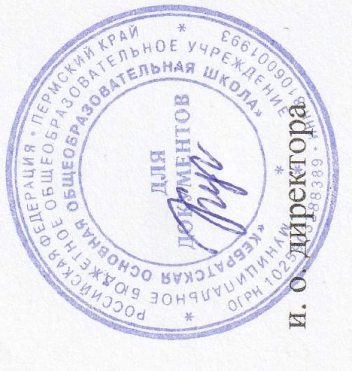 Основная общеобразовательная программа основного общего образованияП.Гайны, 2023Основная образовательная программа основного общего образования (далее ООП ООО)Общие положенияООП ООО разработана на основе ФГОС ООО, утвержденного приказом Министерства просвещения РФ от 31 мая 2021 года №277 Федеральной образовательной программы основного общего образования (далее - ФОП ООО) утвержденной приказом Министерства просвещения Российской Федерации от 30 сентября 2022 г. N 874 (зарегистрирован Министерством юстиции Российской Федерации 2 ноября 2022 г., регистрационный N 70809).Содержание ФОП ООО представлено учебно-методической документацией (федеральный учебный план, федеральный календарный учебный график, федеральные рабочие программы учебных предметов, курсов, дисциплин (модулей), иных компонентов, федеральная рабочая программа воспитания, федеральный календарный план воспитательной работы), которые нашли свое отражение в содержательном и организационном разделе ООП ООО.Содержание и планируемые результаты разработанной Школой ООП ООО соответствуют содержанию и планируемым результатам ФОП ООО.При разработке содержательного раздела ООП ООО школа использовала федеральные рабочие программы по учебным предметам "Русский язык", "Литература", "История", "Обществознание", "География" и "Основы безопасности жизнедеятельности."ООП включает три раздела: целевой, содержательный, организационный.Целевой раздел определяет общее назначение, цели, задачи и планируемые результаты реализации ООП ООО, а также механизмы достижения этих целей и результатов.Целевой раздел ООП ООО включает: пояснительную записку; планируемые результаты освоения обучающимися ООП; систему оценки достижения планируемых результатов освоения ФОП ООО.Содержательный раздел ООП ООО включает следующие программы, ориентированные на достижение предметных, метапредметных и личностных результатов: рабочие программы учебных предметов; программу формирования универсальных учебных действий у обучающихся; рабочую программу воспитания.Рабочие программы учебных предметов обеспечивают достижение планируемых результатов в соответствии с требованиями требований ФГОС ООО к результатам освоения программы основного общего образования.Программа формирования универсальных учебных действий у обучающихся содержит: описание взаимосвязи универсальных учебных действий с содержанием учебных предметов; характеристики регулятивных, познавательных, коммуникативных универсальных учебных действий обучающихся.Рабочая программа воспитания направлена на сохранение и укрепление традиционных российских духовно-нравственных ценностей, к которым относятся жизнь, достоинство, права и свободы человека, патриотизм, гражданственность, служение Отечеству и ответственность за его судьбу, высокие нравственные идеалы, крепкая семья, созидательный труд, приоритет духовного над материальным, гуманизм, милосердие, справедливость, коллективизм, взаимопомощь и взаимоуважение, историческая память и преемственность поколений, единство народов России.Рабочая программа воспитания направлена на развитие личности обучающихся, в том числе укрепление психического здоровья и физическое воспитание, достижение ими результатов освоения программы ООО.Рабочая программа воспитания реализуется в единстве урочной и внеурочной деятельности, осуществляемой образовательной организацией совместно с семьей и  социальными партнерами.Рабочая программа воспитания предусматривает приобщение обучающихся к российским традиционным духовным ценностям, включаякультурные ценности своей этнической группы, правилам и нормам поведения в российском обществе.Организационный раздел ООП ООО определяет общие рамки организации образовательной деятельности, а также организационные механизмы и условия реализации программы основного общего образования и включает: учебный план; план внеурочной деятельности; календарный учебный график; календарный план воспитательной работы, содержащий перечень событий и мероприятий воспитательной направленности, которые проводятся в школе в течение учебного года.Целевой разделПояснительная запискаООП ООО является основным документом, определяющим содержание общего образования, а также регламентирующим образовательную деятельность школы в единстве урочной и внеурочной деятельности при учете установленного ФГОС ООО соотношения обязательной и вариативной части программы, формируемой в соответствии с образовательными интересами и потребностями учащихся и родителей, программой развития школы.Целью основного общего образования является становление и формирование личности обучающихся, в том числе по индивидуальным программам и учебным планам, владеющих системой нравственных ценностей, эстетическим вкусом, потребностью в здоровом образе жизни, навыками высокой культуры межличностного и межэтнического общения, основами наук, навыками умственного и физического труда, готового к социальному самоопределению, к осознанному выбору профильного и профессионального образовательного маршрута.Достижение поставленной цели предусматривает решение следующих задач:Обеспечить соответствие ООП требованиям ФГОС ООО и преемственности между ООП всех уровней общего образования;Обеспечить доступность получения качественного ООО всеми обучающимися с учетом их индивидуальных особенностей, интересов, особых образовательных потребностей, в том числе детьми-инвалидами и детьми с ОВЗ;Организовать психолого-педагогическое сопровождение по созданию необходимых условий реализации рабочей программы воспитания, направленной на развитие личности и самореализацию каждого обучающегося через систему урочных и внеурочных форм организации образовательной деятельности, продуктивных учебных коммуникаций между всеми субъектами образовательных отношений, в том числе с социальными партнерами.Обеспечить раннее выявление и развитие способностей обучающихся, в том числе детей, проявивших выдающиеся способности, детей с ОВЗ и инвалидов, их интересов через систему клубов, секций, студий и кружков, общественно полезную деятельность, в том числе с использованием возможностей образовательных организаций дополнительного образования;Способствовать участию учащихся в интеллектуальных и творческих, научно-технических конкурсах и соревнованиях, в проектной и учебно- исследовательской деятельности, в развитии внутришкольной социальной среды, школьного уклада, в процессах познания и преобразования внешкольной социальной среды для приобретения опыта реального управления и действия;Обеспечить сотрудничество с базовыми предприятиями, организациями профессионального образования для организации предпрофильной подготовки, направленной на осознанный выбор выпускниками основной школы профессионального образовательного маршрута после 9 класса;ООП ООО учитывает следующие принципы:принцип учета ФГОС ООО требований ФГОС ООО к целям, содержанию, планируемым результатам и условиям обучения на уровне основного общего образования;принцип учета языка обучения и отражает механизмы реализации данного принципа в учебных планах, планах внеурочной деятельности;принцип учета структуры учебной деятельности, предусматривающей формирование всех ее компонентов: мотив, цель, учебная задача, учебные операции, контроль и самоконтроль;принцип индивидуализации обучения на основе индивидуальных, возрастных, психологических и физиологических особенностей обучающихся;-принцип обеспечения фундаментального характера образования, учета специфики изучаемых учебных предметов;принцип интеграции обучения и воспитания, связи урочной и внеурочной деятельности, направленных на достижение личностных результатов освоения образовательной программы;принцип здоровьесбережения, использования в образовательном процессе здоровьесберегающих педагогических технологий;принцип реализации системно-деятельностного подхода в образовательном процессе, направленного на достижение планируемых результатов при активной роли учащихся как субъектов образовательной деятельности, владеющих универсальными учебными действиями как инструментами самообразования и саморазвития.ООП ООО учитывает возрастные и психологические особенности обучающихся. Общий объем аудиторной работы обучающихся за пять учебных лет не может составлять менее 5058 академических часов и более 5848 академических часов в соответствии с требованиями к организации образовательного процесса к учебной нагрузке при 5-дневной (или 6-дневной) учебной неделе, предусмотренными Гигиеническими нормативами и Санитарно-эпидемиологическими требованиями.Особенности обучающихся на уровне основного общего образованияВ целях удовлетворения образовательных потребностей и интересов обучающихся могут разрабатываться индивидуальные учебные планы, в том числе для ускоренного обучения, в пределах осваиваемой программы основного общего образования в порядке, установленном локальными нормативными актами образовательной организации.Планируемые результаты освоения ООП ООО.Планируемые результаты освоения ООП ООО соответствуют современным целям, представленным во ФГОС ООО как система личностных, метапредметных и предметных достижений обучающегося.Требования к личностным результатам освоения обучающимися ФОП ООО включают осознание российской гражданской идентичности; готовность обучающихся к саморазвитию и личностному самоопределению; ценность самостоятельности и инициативы; наличие мотивации к целенаправленной социально значимой деятельности; сформированность внутренней позиции личности как особого ценностного отношения к себе, окружающим людям и жизни в целом.Личностные результаты освоения ФОП ООО достигаются в единстве учебной и воспитательной деятельности в соответствии с традиционными российскими социокультурными и духовно-нравственными ценностями, принятыми в обществе правилами и нормами поведения и способствуют процессам самопознания, самовоспитания и саморазвития, формирования внутренней позиции личности.Личностные результаты освоения ФОП ООО отражают готовность обучающихся руководствоваться системой позитивных ценностных ориентаций и расширение опыта деятельности на ее основе и в процессе реализации основных направлений воспитательной деятельности, в том числе в части: гражданского воспитания, патриотического воспитания, духовно-нравственного воспитания, эстетического воспитания, физического воспитания, формирования культуры здоровья и эмоционального благополучия, трудового воспитания, экологического воспитания, осознание ценности научного познания, а также результаты, обеспечивающие адаптацию обучающегося к изменяющимся условиям социальной и природной среды.Метапредметные результаты включают:освоение обучающимися межпредметных понятий, которые используются в нескольких предметных областях и позволяют связывать знания из различных учебных предметов, учебных курсов, модулей в целостную научную картину мира, и универсальных учебных действий (далее УУД): познавательных, коммуникативных, регулятивных;способность их использовать в учебной, познавательной и социальной практике;готовность к самостоятельному планированию, осуществлению учебной деятельности и организации учебного сотрудничества с педагогическими работниками и сверстниками, к участию в построении индивидуальной образовательной траектории;овладение навыками работы с информацией: восприятие и создание информационных текстов в различных форматах, в том числе цифровых, с учетом назначения информации и ее целевой аудитории.Метапредметные результаты сгруппированы по трем направлениям и отражают способность обучающихся использовать на практике универсальные учебные действия, составляющие умение овладевать познавательными, коммуникативными, регулятивными умениями УУД.Овладение познавательными УУД предполагает умение использовать базовые логические действия, базовые исследовательские действия, работать с информацией.Овладение системой коммуникативных УУД обеспечивает сформированность социальных навыков общения, совместной деятельности.Овладение регулятивными УУД включает умения самоорганизации, самоконтроля, развитие эмоционального интеллекта.Предметные результаты включают:освоение обучающимися в ходе изучения учебного предмета научных знаний, умений и способов действий, специфических длясоответствующей предметной области; предпосылки научного типа мышления;виды деятельности по получению нового знания, его интерпретации, преобразованию и применению в различных учебных ситуациях, в том числе при создании учебных и социальных проектов.Требования к предметным результатам:сформулированы в деятельностной форме с усилением акцента на применение знаний и конкретные умения;определяют минимум содержания гарантированного государством основного общего образования, построенного в логике изучения каждого учебного предмета;определяют требования к результатам освоения программ ООО по учебным предметам "Русский язык", "Литература", "История", "Обществознание", "География", "Основы безопасности жизнедеятельности" на базовом уровне. По учебным предметам «Математика»,«Информатика», «Физика», «Химия», «Биология» планируемые предметные результаты могут быть и на углубленном уровне. В соответствии с с гуманитарной составляющей программы развития, в школе созданы условия для углубленного изучения иностранных языков.Система оценки достижения планируемых результатов освоения ООП ОООСистема оценки призвана способствовать поддержанию единства всей системы образования, обеспечению преемственности в системе непрерывного образования. Ее основными функциями являются: ориентация образовательного процесса на достижение планируемых результатов освоения ООП ООО и обеспечение эффективной обратной связи, позволяющей осуществлять управление образовательным процессом.Система	оценки	достижения	планируемых	результатов	является	частью	управления	качеством образования в школе и регламентируется следующими нормативно-правовыми актами:Положение о внутренней системе оценки качества образования (ВСОКО);Положение о текущей и промежуточной аттестации учащихся;Положение об учете индивидуальных достижений учащихся;Положение о проектной и исследовательской деятельности;Основными направлениями и целями оценочной деятельности в образовательной организации являются:оценка образовательных достижений обучающихся на различных этапах обучения как основа их промежуточной и итоговой аттестации, а также основа процедур внутреннего мониторинга образовательной организации, мониторинговых исследований муниципального, регионального и федерального уровней; оценка результатов деятельности педагогических работников как основа аттестационных процедур;оценка результатов деятельности образовательной организации как основа аккредитационных процедур.Основным объектом системы оценки, ее содержательной и критериальной базой выступают требования ФГОС ООО, которые конкретизируются в планируемых результатах освоения обучающимися ООП ООО. Система оценки включает процедуры внутренней и внешней оценки.18.6. В соответствии с ФГОС ООО система оценки образовательной организации реализует системно-деятельностный, уровневый и комплексный подходы к оценке образовательных достижений учащихся.Оценка личностных результатов обучающихся осуществляется через оценку достижения планируемых результатов освоения основной образовательной программы, которые устанавливаются требованиями ФГОС ООО.Формирование личностных результатов обеспечивается в ходе реализации всех компонентов образовательной деятельности, включая внеурочную деятельность.Во внутреннем мониторинге возможна оценка сформированности отдельных личностных результатов, проявляющихся в соблюдении норм и правил поведения, принятых в образовательной организации; участии в общественной жизни образовательной организации, ближайшего социального окружения, Российской Федерации, общественно-полезной деятельности; ответственности за результаты обучения; способности делать осознанный выбор своей образовательной траектории, в том числе выбор профессии; ценностно-смысловых установках обучающихся, формируемых средствами учебных предметов.Результаты, полученные в ходе как внешних, так и внутренних мониторингов, допускается использовать только в виде агрегированных (усредненных, анонимных) данных.Оценка метапредметных результатов представляет собой оценку достижения планируемых результатов освоения ФОП ООО, которые отражают совокупность познавательных, коммуникативных и регулятивных универсальных учебных действий, а также систему междисциплинарных (межпредметных) понятий.Формирование метапредметных результатов обеспечивается комплексом освоения программ учебных предметов и внеурочной деятельности.Основным объектом оценки метапредметных результатов является овладение универсальными учебными действиями.Оценка достижения метапредметных результатов осуществляется администрацией, педагогами школа, в ходе внутреннего мониторинга. В таблице определены объекты, субъекты, формы и методы оценивания, периодичность.Групповые или индивидуальные учебные исследования и проекты (далее - проект) выполняются обучающимся в рамках одного из учебных предметов или на межпредметной основе с целью продемонстрировать свои достижения в самостоятельном освоении содержания избранных областей знаний и (или) видов деятельности и способность проектировать и осуществлять целесообразную и результативную деятельность (учебно-познавательную, конструкторскую, социальную, художественно-творческую и другие).Выбор темы проекта осуществляется обучающимися.Результатом проекта является одна из следующих работ:письменная работа (эссе, реферат, аналитические материалы, обзорные материалы, отчеты о проведенных исследованиях, стендовый доклад и другие);художественная творческая работа (в области литературы, музыки, изобразительного искусства), представленная в виде прозаического или стихотворного произведения, инсценировки, художественной декламации, исполнения музыкального произведения, компьютерной анимации и других;материальный объект, макет, иное конструкторское изделие;отчетные материалы по социальному проекту.Организация проектной деятельности регламентируется в школе Положением о проектной деятельности учащихся.Проект является формой оценки сформированности всех групп УУД. Для оценки проекта используются критерии, разработанные для учащихся 5-7 классов и 8-9 классов и представленные в Положении о проектной деятельности учащихся.Оценка предметных результатовПредметные результаты освоения ООП ООО с учетом специфики содержания предметных областей, включающих конкретные учебные предметы, ориентированы на применение знаний, умений и навыков обучающимися в учебных ситуациях и реальных жизненных условиях, а также на успешное обучение.Оценка предметных результатов представляет собой оценку достижения обучающимися планируемых результатов по отдельным учебным предметам.Основным предметом оценки является способность к решению учебно-познавательных и учебно-практических задач, основанных на изучаемом учебном материале, с использованием способов действий, релевантных содержанию учебных предметов, в том числе метапредметных действий, а также компетентностей, релевантных соответствующим направлениям функциональной грамотности.Для оценки предметных результатов используются критерии: знание и понимание, применение, функциональность.Оценка предметных результатов ведется каждым учителем в ходе процедур текущего, тематического, промежуточного и итогового контроля, а также администрацией школы в ходе внутришкольного мониторинга.Особенности оценки по отдельному предмету фиксируются в приложении к образовательной программе, которая утверждается педагогическим советом и доводится до сведения учащихся и их родителей (законных представителей). Описание включает:список итоговых планируемых результатов с указанием этапов их формирования и способов оценки (например, текущая/тематическая; устно/письменно/практика);требования к выставлению отметок за промежуточную аттестацию (при необходимости — с учетом степени значимости отметок за отдельные оценочные процедуры);график контрольных мероприятий.Организация и содержание оценочных процедур18.30. Внутренний мониторинг представляет собой следующие процедуры: оценка уровня достижения предметных и метапредметных результатов; оценка уровня функциональной грамотности; оценка уровня профессионального мастерства педагогического работника, осуществляемого на основе выполнения обучающимися проверочных работ, анализа посещенных уроков, анализа качества учебных заданий, предлагаемых педагогическим работником обучающимся.Итоговая оценка за курс основного общего образования (итоговая аттестация) по предмету складывается из результатов внутренней и внешней оценки. К результатам внешней оценки относятся результаты ГИА. К результатам внутренней оценки относятся предметные результаты, зафиксированные в системе накопленной оценки и результаты выполнения итоговой работы по предмету. По предметам, не вынесенным на ГИА, итоговая оценка ставится на основе результатов только внутренней оценки. Итоговая оценка по предмету фиксируется в аттестате об основном общем образовании. Итоговая оценка по междисциплинарным программам ставится на основе результатов внутришкольного мониторинга и фиксируется в характеристике учащегося. Характеристика готовится на основании: объективных показателей образовательных достижений обучающегося на уровне основного образования; портфолио выпускника; экспертных оценок классного руководителя и учителей, обучавших данного выпускника на уровне основного общего образования.В характеристике выпускника отмечаются образовательные достижения обучающегося по освоению личностных, метапредметных и предметных результатов, даются педагогические рекомендации по выбору индивидуальной образовательной траектории на уровне среднего общего образования с учетом выбора учащимся направлений профильного образования, выявленных проблем и отмеченных образовательных достижений. Рекомендации педагогического коллектива по выбору индивидуальной образовательной траектории доводятся до сведения выпускника и его родителей (законных представителей).Содержательный раздел ООП ОООПрограммы по учебным предметам разработаны в соответствии с ФГОС ООО и ФРП. Включают пояснительную записку, тематическое планирование содержания обучения по учебным курсам, модулям, планируемые результаты освоения программы учебного предмета и программ учебных курсов и модулей.Пояснительная   записка    отражает    общие    цели    и    задачи    изучения    предмета,    характеристику    психологических    предпосылок к его изучению школьниками младшего подросткового и подросткового возраста; место в структуре учебного плана.Содержание обучения раскрывает содержательные линии, которые предлагаются для обязательного изучения учебного предмета в каждом классе основной школы, и обеспечивает формирование личностных, предметных и универсальных учебных действий - познавательных, коммуникативных и регулятивных.Рабочие программы по учебным предметам в ООП носят уровневый характер, соответствуют учебному плану ООО, являются основанием для разработки календарно-тематических планов на каждый учебный курс и представлены в Приложении № 1.В содержательном разделе ООП дается общая характеристика каждого учебного предмета, функции и цели его изучения, место в учебном плане, требования к личностным и метапредметным планируемым результатам на уровень образования, а предметные результаты на каждый учебный курс выведены в приложение к ООП, где в табличном варианте системно прослеживается связь между содержанием, которое обеспечивает достижение предметных результатов в каждом классе.Федеральная программа по учебному предмету "Русский язык"Федеральная рабочая программа по учебному предмету "Русский язык" (предметная область "Русский язык и литература") включает пояснительную записку, содержание обучения, планируемые результаты освоения программы по русскому языку.Пояснительная записка отражает общие цели и задачи изучения русского языка, характеристику психологических предпосылок к его изучению обучающимися; место в структуре учебного плана, а также подходы к отбору содержания, к определению планируемых результатов и к структуре тематического планирования.Содержание обучения раскрывает содержательные линии, которые предлагаются для обязательного изучения в каждом классе на уровне основного общего образования. Содержание обучения в каждом классе завершается перечнем универсальных учебных действий - познавательных, коммуникативных и регулятивных, которые возможно формировать средствами русского языка с учетом возрастных особенностей обучающихся на уровне основного общего образования.Планируемые результаты освоения программы по русскому языку включают личностные, метапредметные результаты за весь период обучения на уровне основного общего образования, а также предметные достижения обучающегося за каждый год обучения.Пояснительная запискаРабочая программа по русскому языку на уровне основного общего образования подготовлена на основе ФГОС ООО, Федеральной рабочей программы по учебному предмету "Русский язык", Концепции преподавания русского языка и литературы в Российской Федерации (утверждена распоряжением Правительства Российской Федерации от 9 апреля 2016 г. No 637-р), Рабочей программы воспитания, с учётом распределённых по классам проверяемых требований к результатам освоения ООП ООО.На основании рабочей программы учителя разрабатывают календарно-тематическое планирование с учетом особенностей каждого класса, обеспечивают реализацию современных подходов к достижению личностных, метапредметных и предметных результатов обучения.Программа по русскому языку ориентирована на реализацию в процессе преподавания русского языка на современные подходы к достижению личностных, метапредметных и предметных результатов обучения, сформулированных в ФГОС ООО, которые представлены по годам обучения.Русский язык — государственный язык Российской Федерации, язык межнационального общения народов России, национальный язык русского народа и является родным языком для учащихся школы.Функции русского языка как родного языка:Знание русского языка и владение им определяют успешность социализации личности и возможности её самореализации в различных жизненно важных для человека областях.Русский язык выполняет функцию общения и выражения мысли, обеспечивает межличностное и социальное взаимодействие людей, участвует в формировании сознания, самосознания и мировоззрения личности, является важнейшим средством хранения и передачи информации, культурных традиций, истории русского и других народов России.Способствует совершенствованию нравственной и коммуникативной культуры ученика, развитие его интеллектуальных и творческих способностей, мышления, памяти и воображения, навыков самостоятельной учебной деятельности, самообразования.Направлено на развитие функциональной грамотности как интегративного умения человека читать, понимать тексты, использовать информацию текстов в достижении своих целей.Цели изучения учебного предмета «Русский язык»:осознание и проявление общероссийской гражданственности, патриотизма, уважения к русскому языку как государственному языку, как к духовной ценности, к элементу общей культуры;овладение русским языком как инструментом личностного развития, инструментом формирования социальных взаимоотношений, инструментом преобразования мира; овладение знаниями о русском языке, нормами русского литературного языка и речевого этикета;обогащение активного и потенциального словарного запаса и использование в собственной речевой практике разнообразных грамматических средств;совершенствование орфографической и пунктуационной грамотности; воспитание стремления к речевому самосовершенствованию;совершенствование речевой деятельности, коммуникативных умений, обеспечивающих эффективное взаимодействие с окружающими людьми в ситуациях формального и неформального межличностного и межкультурного общения;овладение русским языком как средством получения различной информации, в том числе знаний по разным учебным предметам;совершенствование мыслительной деятельности, развитие универсальных интеллектуальных умений сравнения, анализа, синтеза, абстрагирования, обобщения, классификации, установления определённых закономерностей и правил, конкретизации и т. п. в процессе изучения русского языка;развитие функциональной грамотности: умений осуществлять информационный поиск, извлекать и преобразовывать необходимую информацию, интерпретировать, понимать и использовать тексты разных форматов;освоение стратегий и тактик информационно-смысловой переработки текста, овладение способами понимания текста, его назначения, общего смысла, коммуникативного намерения автора; логической структуры, роли языковых средств.Место учебного предмета «Русский язык» в учебном плане.Учебный предмет «Русский язык» входит в предметную область «Русский язык и литература» и является обязательным для изучения как родной язык. В пределах одного класса последовательность изучения тем, представленных в содержании каждого класса, может варьироваться. Учебным планом на изучение русского языка отводится 714 часов: в 5 классе — 170 часов (5 часов в неделю), в 6 классе — 204 часа (6 часов в неделю), в 7 классе 136 часов (4 часа в неделю), в 8 классе — 102 часа (3 часа в неделю), в 9 классе — 102 часа (3 часа в неделю.Планируемые результаты освоения программы по русскому языку на уровне основного общего образования.Содержание учебного предмета «Русский язык» обеспечивает формирование всех групп планируемых результатов ФГОС, используется как дидактическое средство развития культуры устной и письменной речи, читательской грамотности, в том числе обладает огромным воспитательнымпотенциалом и обеспечивает достижение личностных результатов по направлениям, в рамках реализации модуля «Школьный урок» РПВ, которые представлены ниже.Личностные результаты освоения программы по русскому языку на уровне ООП достигаются в единстве учебной и воспитательной деятельности в соответствии с традиционными российскими социокультурными и духовно-нравственными ценностями, принятыми в обществе правилами и нормами поведения и способствуют процессам самопознания, самовоспитания и саморазвития, формирования внутренней позиции личности.В результате изучения русского языка на уровне основного общего образования у обучающегося будут сформированы следующие личностные результаты:Личностные результаты.В результате изучения русского языка на уровне ООО у обучающегося будут сформированы познавательные, коммуникативные,регулятивные универсальные учебные действия, совместная деятельность.Метапредметные результатыПредметные результаты по каждому учебному курсу (на каждый класс) будут представлены вместе с содержанием в наблюдаемых действиях в Приложении №1 к ООП.19.6. Содержание учебного курса «Русский язык» и планируемые предметные результаты обучения, 5 класс20. ЛитератураФедеральная рабочая программа по учебному предмету «Литература» составлена на основе Требований к результатам освоения ООП ООО, представленных в ФГОС ООО, Рабочей программы воспитания, Концепции преподавания русского языка и литературы в Российской Федерации (утверждённой распоряжением Правительства Российской Федерации от 9 апреля 2016 г. № 637-р).Пояснительная запискаРабочая программа по учебному предмету «Литература» разработана в соответствии с современными тенденциями в школьном образовании и ориентирует учителей на использование активных методов обучения и формирование личностных, метапредметных и предметных результатов обучения, определяет обязательную (инвариантную) часть содержания учебного курса по литературе, структурирует планируемые результаты обучения и содержание по годам обучения. Рабочая программа позволит учителю разработать календарно-тематическое планирование с учётом особенностей конкретного класса, распределить обязательное предметное содержание по годам обучения в соответствии с ресурсом учебного времени, последовательностью изучения отдельных тем, особенностей предмета «Литература» и возрастных особенностей обучающихся; разработать основные виды учебной деятельности для освоения учебного материала разделов/тем курса. Личностные и метапредметные результаты в рабочей программе представлены с учётом особенностей преподавания литературы в основной школе, планируемые предметные результаты распределены по годам обучения с учётом методических традиций построения школьного курса литературы.Общая характеристика учебного предмета «Литература»Учебный предмет «Литература» способствует формированию духовного облика и нравственных ориентиров обучающихся, развитию эмоциональной, интеллектуальной и эстетической сферы, становлению основ их миропонимания и национального самосознания. Литературные произведения являются явлениями культуры, в которых заключено эстетическое освоение мира, богатство и многообразие человеческого бытия, выраженное       в    художественных    образах,    которые    содержат    в    себе    потенциал    воздействия    на    читателей    и    приобщают    их к нравственно-эстетическим ценностям, как национальным, так и общечеловеческим. Основу содержания литературного образования составляют чтение и изучение выдающихся художественных произведений русской и мировой литературы, что способствует постижениютаких нравственных категорий, как добро, справедливость, честь, патриотизм, гуманизм, дом, семья. Целостное восприятие и понимание художественного произведения, его анализ и интерпретация возможны лишь при соответствующей эмоционально-эстетической реакции читателя, которая зависит от возрастных особенностей школьников, их психического и литературного развития, жизненного и читательского опыта, преемственности с литературным чтением в начальной школе, межпредметных связей с русским языком, с историей, с предметами художественного цикла, что способствует развитию речи, историзма мышления, художественного вкуса, формированию эстетического отношения к окружающему миру и его воплощения в творческих работах различных жанров.В рабочей программе учтены все этапы российского историко-литературного процесса (от фольклора до   новейшей   русской литературы) и представлены разделы, касающиеся литератур народов России и зарубежной литературы. Основные виды деятельности обучающихся перечислены при изучении каждой монографической или обзорной темы и направлены на достижение планируемых результатов обучения.Цели изучения учебного предмета «Литература»Цель заключается в формировании у обучающихся потребности в качественном чтении, культуры читательского восприятия, понимания литературных текстов и создания собственных устных и письменных высказываний; в развитии чувства причастности к отечественной культуре и уважения к другим культурам, развитие ценностных ориентиров личности учащегося на основе высоких духовно-нравственных идеалов, воплощённых в отечественной и зарубежной литературе.Достижение указанных целей возможно при решении учебных задач, которые постепенно усложняются от 5 к 9 классу:обеспечить осознание и понимание литературы как национально-культурную ценность народа, как особого способа познания жизни, с обеспечением культурной самоидентификации, осознанием коммуникативно-эстетических возможностей родного языка на основе изучения выдающихся произведений отечественной культуры, культуры своего народа, мировой культуры;приобщить школьников к чтению отечественной и зарубежной классической литературы и лучших образцов современной литературы;воспитать уважение к отечественной классике как высочайшему достижению национальной культуры, способствующей воспитанию патриотизма, формированию национально-культурной идентичности и способности к диалогу культур; освоению духовного опыта человечества, национальных и общечеловеческих культурных традиций и ценностей; формированию гуманистического мировоззрения;способствовать воспитанию квалифицированного читателя, обладающего эстетическим вкусом, способного воспринимать, анализировать, критически оценивать и интерпретировать прочитанное;Обеспечить формирование у школьников системы знаний о литературе как искусстве слова, в том числе основных теоретико- и историко- литературных знаний, необходимых для понимания, анализа и интерпретации художественных произведений, умения воспринимать их в историко- культурном контексте, сопоставлять с произведениями других видов искусства;Совершенствовать речь школьников на примере высоких образцов художественной литературы, научить создавать разные виды устных и письменных высказываний, редактировать их, а также выразительно читать произведения, в том числе наизусть, владеть различными видами пересказа, участвовать в учебном диалоге, адекватно воспринимая чужую точку зрения и аргументированно отстаивая свою.Место учебного предмета «Литература» в учебном планеПредмет «Литература» входит в предметную область «Русский язык и литература» и является обязательным для изучения. Предмет«Литература» преемственен по отношению к предмету «Литературное чтение». В 5, 6, 9 классах на изучение предмета отводится 3 часа в неделю, в 7 и 8 классах - 2 часа в неделю. Суммарно изучение литературы в основной школе по программам основного общего образования рассчитано на 442 часа в соответствии со всеми вариантами учебных планов.Планируемые результаты освоения учебного предмета « Литература»»Изучение литературы направлено на достижение обучающимися личностных, метапредметных и предметных результатов освоения учебного предмета и обеспечивает развитие читательской грамотности как универсального учебного действия, влияющего на качество обучения учащихся по всем предметам и в целом на качество образования. Огромным потенциалом содержание литературы обладает в духовно-нравственном, патриотическом, гражданском, эстетическом воспитании.Личностные результатыЛичностные результаты освоения рабочей программы по литературе достигаются в единстве учебной и воспитательной деятельности в соответствии с традиционными российскими социокультурными и духовно-нравственными ценностями, отражёнными в произведениях русской литературы, принятыми в обществе правилами и нормами поведения и способствуют процессам самопознания, самовоспитания и саморазвития, формирования внутренней позиции личности. Личностные результаты освоения рабочей программы по литературе отражают готовность обучающихся руководствоваться системой позитивных ценностных ориентаций и расширение опыта деятельности на её основе и в процессе реализации основных направлений воспитательной деятельности, в том числе в части:Метапредметные результатыСодержание и предметные результаты по каждому учебному курсу (на каждый класс) будут представлены в Приложении №1 к ООП.2.1.5 Английский языкРабочая программа составлена на основе «Требований к результатам освоения основной образовательной программы», представленных в ФГОС ООО, с учётом распределённых по классам проверяемых требований к результатам освоения ООП ООО и элементов содержания, представленных в Универсальном кодификаторе по иностранному (английскому) языку, а также на основе характеристики планируемых результатов духовно-нравственного развития, воспитания и социализации обучающихся, представленной в Примерной программе воспитания.Пояснительная запискаРабочая программа определяет цели образования, развития и воспитания обучающихся средствами учебного предмета «Иностранный (английский) язык», обязательную (инвариантную) часть содержания учебного курса по английскому языку, за пределами которой остаётся возможность авторского выбора вариативной составляющей содержания образования по предмету. Рабочая программа устанавливает распределение обязательного предметного содержания по годам обучения; предусматривает примерный ресурс учебного времени, выделяемого на изучение тем/разделов курса, а также последовательность их изучения с учётом особенностей структуры английского языка и родного (русского) языка обучающихся, межпредметных связей английского языка с содержанием других общеобразовательных предметов, изучаемых в 5—9 классах, а также с учётом возрастных особенностей обучающихся. В рабочей программе для основной школы предусмотрено дальнейшее развитие всех речевых умений и овладение языковыми средствами, представленными в программах начального общего образования, что обеспечивает преемственность между этапами школьного образования по английскому языку.Общая характеристика учебного предмета «Иностранный (английский) язык»Изучение иностранного языка направлено на формирование коммуникативной культуры обучающихся, осознание роли языков как инструмента межличностного и межкультурного взаимодействия, способствует их общему речевому развитию, воспитанию гражданской идентичности, расширению кругозора, воспитанию чувств и эмоций. Владение иностранным языком рассматривается как часть профессии, поэтому он является универсальным предметом, одним из важнейших средств социализации и успешной профессиональной деятельности выпускника школы. Он выступает инструментом овладения другими предметными областями в сфере гуманитарных, математических, естественно-научных и других наук и становится важной составляющей не только для общего, но и специального, профессионального образования.Построение программы имеет нелинейный характер и основано на концентрическом принципе. В каждом классе даются новые элементы содержания и новые требования. В процессе обучения освоенные на определённом этапе грамматические формы и конструкции повторяются и закрепляются на новом лексическом материале и расширяющемся тематическом содержании речи.Цели изучения учебного предмета «Иностранный (английский) язык»Целью иноязычного образования является формирование коммуникативной компетенции обучающихся в единстве таких её составляющих, как речевая (говорение, аудирование, чтение, письмо), языковая (овладение языковыми средствами (фонетическими, орфографическими, лексическими, грамматическими), социокультурная (приобщение к культуре, традициям страны изучаемого языка и умение представлять свою страну, её культуру в условиях межкультурного общения), компенсаторная (умение выходить из положения в условиях дефицита языковых средств при получении и передаче информации) компетенции. Иностранный язык способствует формируются ключевых универсальных учебных компетенций, включающих образовательную, ценностно-ориентационную, общекультурную, учебно-познавательную, информационную, социально-трудовую и компетенцию личностного самосовершенствования. В соответствии с личностно ориентированной парадигмой образования основными подходами к обучению иностранным языкам признаются компетентностный, системно-деятельностный, межкультурный и коммуникативно-когнитивный. В совокупности они обеспечивают достижение цели иноязычного образования.Место учебного предмета «Иностранный (английский) язык» в учебном планеИностранный язык входит в образовательную область «Иностранные языки « и является обязательным учебным предметом. На этапе основного общего образования минимально допустимое количество учебных часов, выделяемых на изучение первого иностранного языка, — 3 часа в неделю, что составляет по 102 учебных часа на каждом году обучения с 5 по 9 класс. В соответствии с требованиями к предметным результатам выпускники основной школы должны владеть умением общаться на английском языке в разных формах: устно, письменно, непосредственно/опосредованно, в том числе через Интернет.Планируемые результаты освоения учебного предмета «Иностранный (английский) язык»Изучение иностранного языка в основной школе направлено на достижение обучающимися личностных, метапредметных и предметных результатов, отвечающих требованиям ФГОС к освоению ООП ООО. Содержание иностранного языка, в первую очередь, ориентировано развитиюкультуры общения, коммуникационным учебным действиям, способствует многостороннему развитию личности.Личностные результатыЛичностные результаты достигаются в процессе реализации основных направлений воспитательной деятельности, в соответствии с традиционными российскими социокультурными и духовно-нравственными ценностями, принятыми в обществе правилами и нормами поведения, способствуют процессам самопознания, самовоспитания и саморазвития, формированию внутренней позиции личности.Метапредметные результатыОвладение системой универсальных учебных познавательных действий обеспечивает сформированность когнитивных навыков у обучающихся, коммуникативные обеспечивают сформированность социальных навыков и эмоционального интеллекта обучающихся, а регулятивные - способствуют формированию смысловых установок личности и жизненных навыков личности, таких как умение управления собой, самодисциплины, устойчивого поведения.Предметные результаты по предметной области «Иностранные языки» ориентированы на применение знаний, умений и навыков в учебных ситуациях и реальных жизненных условиях, отражают сформированность иноязычной коммуникативной компетенции на допороговом уровне в речевой, языковой, социокультурной, компенсаторной компетенций. Предметные результаты учебных курсов на каждый класс будут представлены в наблюдаемых действиях в Приложении №1 к ООП.Рабочая программа учебного предмета «История»Рабочая программа по истории составлена на основе положений и требований к результатам освоения ООП ООО в соответствии с требованиями ФГОС ООО и Рабочей программы воспитания, Концепции преподавания учебного курса «История России» в образовательных организациях Российской Федерации.Пояснительная запискаРабочая программа является ориентиром для составления рабочих авторских программ по учебным курсам (по классам), определяет цели, общую стратегию изучения истории, роль в развитии и в воспитании личности обучающегося, устанавливает обязательное предметное содержание по классам, разделам и темам курса.Общая характеристика учебного предмета «История»Место предмета «История» в системе школьного образования определяется его познавательным и мировоззренческим значением, воспитательным потенциалом, вкладом в становление личности молодого человека. История представляет собирательную картину жизни людей во времени, их социального, созидательного, нравственного опыта. Она служит важным ресурсом самоидентификации личности в окружающем социуме, культурной среде от уровня семьи до уровня своей страны и мира в целом. История дает возможность познания и понимания человека и общества в связи прошлого, настоящего и будущего.Цель изучения учебного предмета «Истории» - формирование у обучающихся целостной картины российской и мировой истории, понимание места и роли современной России в мире, важности вклада каждого ее народа, его культуры в общую историю страны и мировую историю, обеспечивающих развитие личности школьника, способного к самоидентификации и определению своих ценностных ориентиров на основе осмысления и освоения исторического опыта своей страны и человечества в целом, активно и творчески применяющего исторические знания и предметные умения в учебной и социальной практике.Задачи по достижению цели исторического образования на уровне ООО.обеспечить формирование у молодого поколения ориентиров для гражданской, этнонациональной, социальной, культурной самоидентификации в окружающем мире;овладеть знаниями об основных этапах развития человеческого общества, при особом внимании к месту и роли России во всемирно- историческом процессе;воспитать учащихся в духе патриотизма, уважения к своему Отечеству — многонациональному Российскому государству, в соответствии с идеями взаимопонимания, согласия и мира между людьми и народами, в духе демократических ценностей современного общества;способствовать развитию способностей учащихся анализировать содержащуюся в различных источниках информацию о событиях и явлениях прошлого и настоящего, рассматривать события в соответствии с принципом историзма, в их динамике, взаимосвязи и взаимообусловленности;формировать у школьников умения применять исторические знания в учебной и внешкольной деятельности, в современном поликультурном, полиэтническом и многоконфессиональном обществе.Содержание учебного предмета, структура и последовательность изучения учебных курсов.Планируемые результаты освоения учебного предмета «История» на уровне ОООСодержание истории ориентировано на достижение всех групп планируемых результатов в соответствии с ФГОС ООО и является важным дидактическим средством формирования всех групп универсальных учебных действий, обладает существенным воспитательным потенциалом в развитии личности учащегося.Достижение личностных результатов осуществляется по направлениям, которые реализуются в единстве урочной и внеурочной деятельности.Метапредметные результаты.Предметные результаты.Предметные результаты учебного предмета «История» в соответствии с требованиями обновленных ФГОС ООО обеспечивают приобретение исторических знаний, понимание их сущности и роли в развитии мировой истории и истории России, применение исторических знаний в решении личностно и социально значимых проблем в реальной действительности. Для описания требований к предметным результатам мы используем критерии: знание-понимание, применение, функциональность.Данный перечень предметных результатов служит ориентиром для планирования и организации познавательной деятельности обучающихся при изучении истории, разработке системы учебно-познавательных и учебно-практических задач, при измерении и оценке достигнутых учащимися результатов. Планируемые предметные результаты, конкретизированные на каждый класс вместе с содержанием учебных курсов, представлены в приложении к ООП.Рабочая программа учебного предмета «Обществознание»Рабочая программа по обществознанию составлена на основе положений и требований к результатам освоения ООП ООО в соответствии с ФГОС ООО, с Концепцией преподавания учебного предмета «Обществознание» (2018 г.) , а также с учётом Рабочей программы воспитания.Пояснительная записка Общая характеристика учебного предмета «Обществознание»Обществознание играет ведущую роль в выполнении школой функции интеграции молодёжи в современное общество, позволяет последовательно раскрывать учащимся особенности современного общества, различные аспекты взаимодействия в современных условиях людей друг с другом, с основными институтами государства и гражданского общества, регулирующие эти взаимодействия социальные нормы.Содержание обществознания обеспечивает приобретение знаний о российском обществе и направлениях его развития в современных условиях, об основах конституционного строя нашей страны, правах и обязанностях человека и гражданина, способствует воспитанию российской гражданской идентичности, готовности к служению Отечеству, приверженности национальным ценностям. Использование в образовательной деятельности различных источников социальной информации, включая СМИ и Интернет, помогает школьникам освоить язык современной культурной, социально-экономической и политической коммуникации, вносит свой вклад в формирование метапредметных умений извлекать необходимые сведения, осмысливать, преобразовывать и применять их. Содержание обществознания содействует вхождению обучающихся в мир культуры и общественных ценностей и в и утверждению концепции собственного «Я», формированию способности к рефлексии, оценке своих возможностей и осознанию своего места обществе.Цель изучения учебного предмета «Обществознание» - формирование у обучающихся целостной картины общества, освоение учащимися знаний об основных сферах человеческой деятельности, социальных институтах, нормах, регулирующих общественные отношения, необходимые для взаимодействия с социальной средой и выполнения типичных социальных ролей человека и гражданина.ЗадачиОбеспечить становление духовно-нравственной, политической и правовой культуры, социального поведения личности обучающихся, основанного на уважении закона и правопорядка, формирование готовности к личному самоопределению, самореализации, самоконтролю, мотивации к высокопроизводительной, наукоёмкой трудовой деятельности.Создать условия для воспитания общероссийской идентичности, патриотизма, гражданственности, социальной ответственности, правового самосознания, приверженности учащихся базовым ценностям нашего народа, понимания приоритетности общенациональных интересов, закреплённых в Конституции Российской Федерации и законодательстве Российской Федерации.Обеспечить овладение умениями функционально грамотного человека: получать из разнообразных источников и критически осмысливать социальную информацию, систематизировать, анализировать полученные данные; освоение способов познавательной, коммуникативной, практической деятельности, необходимых для участия в жизни гражданского общества и государства;Создать условия для освоения обучающимися способов успешного взаимодействия с различными политическими, правовыми, финансово- экономическими и другими социальными институтами для реализации личностного потенциала в современном динамично развивающемся российском обществе;Способствовать формированию опыта применения полученных знаний и умений для выстраивания отношений между людьми различных национальностей и вероисповеданий в общегражданской и в семейно-бытовой сферах; соотнесения своих действий и действий других людей с нравственными ценностями и нормами поведения, установленными законом; содействия правовыми способами и средствами защите правопорядка в обществе.Место учебного предмета «Обществознание» в учебном плане.В соответствии с учебным планом обществознание изучается с 6 по 9 класс. Общее количество времени на четыре года обучения составляет 136 часов. Общая недельная нагрузка в каждом году обучения составляет 1 час.Планируемые результаты освоения учебного предмета «Обществознание»Личностные и метапредметные результаты представлены с учётом особенностей преподавания обществознания в основной школе и представлены на завершение курса в 9 классе. Планируемые предметные результаты и содержание учебного предмета распределены по годам обучения с учётом входящих в курс содержательных модулей (разделов) и требований к результатам освоения ООП в соответствии с ФГОС ООО и Рабочей программы воспитания, разработанной в школе на основе примерной рабочей программы. Содержательные модули (разделы) охватывают знания об обществе и человеке в целом, знания всех основных сфер жизни общества и знание основ российского права. Вариант распределения модулей по годам обучения находится в компетенции педагога.Личностные результатыЛичностные результаты отражают традиционные российские социокультурные и духовно-нравственные ценности, принятые в обществе нормы поведения, отражают готовность обучающихся руководствоваться ими в жизни, во взаимодействии с другими людьми, при принятии собственных решений. Они достигаются в единстве учебной и воспитательной деятельности в процессе развития у обучающихся установки на решение практических задач социальной направленности и опыта конструктивного социального поведения по основным направлениям воспитательной деятельности.Метапредметные результатыПредметные результатыВ таблице требования к предметным результатам освоения рабочей программы по предмету «Обществознание» в 6-9 классах представлены по группам «знание и понимание», «применение», «функциональность». Каждый из предметных результатов содержит номер конкретизируемого обобщённого результата, представленного в данном перечне, который можно использовать при составлении тематического планирования.Планируемые результаты по учебным курсам вместе с содержанием представлены в Приложении к ООП.Рабочая программа по учебному предмету «География»Рабочая программа по географии на уровне ООО составлена на основе Требований ФГОС к результатам освоения ООП, на основе характеристики планируемых результатов духовно-нравственного развития, воспитания и социализации обучающихся, представленной в Примерной программе воспитания (одобрено решением ФУМО от 02.06.2020 г.), Концепции географического образования, принятой на Всероссийском съезде учителей географии и утверждённой Решением Коллегии Министерства просвещения и науки Российской Федерации от 24.12.2018 года.Пояснительная записка.Рабочая программа является ориентиром для составления календарно-тематических планов, определяет цели обучения, воспитания и развития обучающихся средствами учебного предмета «География»; устанавливает обязательное предметное содержание, распределение его по классам, даёт примерное распределение учебных часов по тематическим разделам курса и последовательность их изучения с учётом межпредметных и внутрипредметных связей, логики учебного процесса, возрастных особенностей обучающихся; определяет возможности предмета для реализации требований к результатам освоения ООП, требований к результатам обучения географии.Общая характеристика учебного предмета «География»Цель учебного предмета «География» развитие у обучающихся системы комплексных социально ориентированных знаний о Земле как планете людей, об основных закономерностях развития природы, о размещении населения и хозяйства, об особенностях и о динамике основных природных, экологических и социально-экономических процессов, о проблемах взаимодействия природы и общества, географических подходах к устойчивому развитию территорий. Содержание географии является базой для реализации краеведческого подхода в обучении, средством реализации этнокультурного содержания.Задачи по достижению цели:Обеспечить формирование комплекса практико-ориентированных географических знаний и умений, необходимых для развития навыков их использования при решении проблем различной сложности в повседневной жизни на основе краеведческого материала, осмысления сущности происходящих в жизни процессов и явлений в современном поликультурном, полиэтничном и многоконфессиональном мире.Способствовать развитию потребности и способности поиска и применения различных источников географической информации, в том числе ресурсов Интернета, для описания, характеристики, объяснения и оценки разнообразных географических явлений и процессов, жизненных ситуаций.Обеспечить развитие познавательных интересов, интеллектуальных и творческих способностей в процессе наблюдений за состоянием окружающей среды, решения географических задач, проблем повседневной жизни с использованием географических знаний, самостоятельного приобретения новых знаний в рамках учебно-исследовательской и проектной деятельности.Использовать содержание предмета в воспитании чувства патриотизма, любви к своей стране, малой родине, взаимопонимания с другими народами на основе формирования целостного географического образа России, ценностных ориентаций.Способствовать воспитанию экологической культуры, глобальных компетенций, соответствующих современному уровню геоэкологического мышления на основе освоения знаний о взаимосвязях в ПК, об основных географических особенностях природы, населения и хозяйства России и мира, своей местности, о способах сохранения окружающей среды и рационального использования природных ресурсов.Место учебного предмета «География» в учебном плане.«География» является обязательным учебным предметом, который входит в состав предметной области «Общественно-научные предметы».Освоение содержания курса «География» в основной школе происходит с опорой на географические знания и умения, сформированные ранее в курсе «Окружающий мир».Учебным планом на изучение географии отводится 272 часа: по одному часу в неделю в 5 и 6 классах и по 2 часа в 7, 8 и 9 классах.Для каждого класса предусмотрено резервное учебное время, которое может быть использовано в целях формирования вариативной составляющей содержания конкретной рабочей программы. При этом обязательная часть содержания предмета, установленная рабочей программой должна быть сохранена полностью.Содержание учебных курсов по классам представлено в Приложении к ООП.Планируемые результаты освоения учебного предмета «География» на уровне ОООСодержание учебного предмета «География» обеспечивает формирование предметных и метапредметных результатов и обладает огромным потенциалом для развития личностных результатов, которые в совокупности способствуют формированию общей культуры учащихся, функциональной грамотности. Предметные результаты и содержание учебного предмета распределены по годам обучения с учётом входящих в курс содержательных модулей и требований к результатам освоения ООП в соответствии с ФГОС ООО , Рабочей программы воспитания, разработанной в школе на основе примерной рабочей программы.Личностные результатыЛичностные результаты отражают традиционные российские социокультурные и духовно-нравственные ценности, принятые в обществе нормы поведения, отражают готовность обучающихся руководствоваться ими в жизни, во взаимодействии с другими людьми, при принятии собственных решений. Они достигаются в единстве учебной и воспитательной деятельности в процессе развития у обучающихся установки на решение практических задач социальной направленности и опыта конструктивного социального поведения по основным направлениям воспитательной деятельности.Метапредметные результатыИзучение географии в основной школе способствует достижению метапредметных результатов, в том числе:Предметные результаты, конкретизированные по учебным курсам, представлены соответственно содержанию курса в приложении.2.1.13 МатематикаПояснительная записка Общая характеристика учебного предмета «Математика»Рабочая программа по математике для обучающихся 5-9 классов разработана на основе ФГОС ООО, идей и положений Концепции развития математического образования в Российской Федерации	с учётом современных мировых требований, предъявляемых к математическомуобразованию, и традиций российского образования, которые обеспечивают овладение ключевыми компетенциями, составляющими основу для непрерывного образования и саморазвития, а также целостность общекультурного, личностного и познавательного развития обучающихся.Математика служит опорным предметом для изучения смежных дисциплин, а после школы реальной необходимостью становится непрерывное образование, что требует полноценной базовой математической подготовки, что обусловлено ростом числа профессий, связанных с непосредственным применением математики в сфере экономики, в бизнесе, в технологических и даже в гуманитарных сферах. С расширением сфер применения математики в современном обществе всё более важным становится математический стиль мышления, проявляющийся в определённых умственных навыках. В процессе изучения математики в арсенал приёмов и методов мышления человека естественным образом включаются индукция и дедукция, обобщение и конкретизация, анализ и синтез, классификация и систематизация, абстрагирование и аналогия. Объекты математических умозаключений, правила их конструирования раскрывают механизм логических построений, способствуют выработке умения формулировать, обосновывать и доказывать суждения, тем самым развивают логическое мышление.Ведущая роль принадлежит математике и в формировании алгоритмической компоненты мышления и воспитании умений действовать по заданным алгоритмам, совершенствовать известные и конструировать новые. В процессе решения задач -основой учебной деятельности на уроках математики - развиваются также творческая и прикладная стороны мышления. Обучение математике даёт возможность развивать у обучающихся точную, рациональную и информативную речь, умение отбирать наиболее подходящие языковые, символические, графические средства для выражения суждений и наглядного их представления.Необходимым компонентом общей культуры в современном толковании является общее знакомство с методами познания действительности, представление о предмете и методах математики, их отличий от методов других естественных и гуманитарных наук, об особенностях применения математики для решения научных и прикладных задач. Таким образом, математическое образование вносит свой вклад в формирование общей культуры человека. Изучение математики также способствует эстетическому воспитанию человека, пониманию красоты и изящества математических рассуждений, восприятию геометрических форм, усвоению идеи симметрии.Цели и особенности освоения учебного предмета «Математика»Приоритетными целями обучения математике в 5—9 классах являются:формирование центральных математических понятий (число, величина, геометрическая фигура, переменная, вероятность, функция), обеспечивающих преемственность и перспективность математического образования обучающихся;осознание взаимосвязи математики и окружающего мира, понимание математики как части общей культуры человечества;развитие интеллектуальных и творческих способностей обучающихся, познавательной активности, исследовательских умений, критичности мышления, интереса к изучению математики;формирование функциональной математической грамотности: умения распознавать проявления математических понятий, объектов и закономерностей в реальных жизненных ситуациях и при изучении других учебных предметов, проявления зависимостей и закономерностей, формулировать их на языке математики и создавать математические модели, применять освоенный математический аппарат для решения практико­ориентированных задач, интерпретировать и оценивать полученные результаты.Основные линии содержания курса математики в 5—9 классах: «Числа и вычисления», «Алгебра» («Алгебраические выражения», «Уравнения и неравенства»), «Функции», «Геометрия» («Геометрические фигуры и их свойства», «Измерение геометрических величин»), «Вероятность и статистика». Данные линии развиваются параллельно, каждая в соответствии с собственной логикой, однако не независимо одна от другой, а в тесном контакте и взаимодействии. Содержание образования, распределённое по годам обучения построено с учетом преемственности, новыезнания включаются в общую систему математических представлений обучающихся, расширяя и углубляя её, образуя прочные множественные связи.Место учебного предмета «Математика» в учебном планеВ соответствии с ФГОС ООО математика является обязательным предметом в образовательной области «Математика и информатика» и изучается в 5-6 классах - курс «Математика», в 7—9 классах - курс «Алгебра» (включая элементы статистики и теории вероятностей) и«Геометрия». Настоящей программой вводится самостоятельный учебный курс «Вероятность и статистика». Вучебном плане на изучение математики в 5-6 классах выделено 5 учебных часов в неделю в течение каждого года обучения, в 7-9 классах 6 учебных часов в неделю в течение каждого года обучения, всего 952 учебных часа. Автор рабочей программы вправе увеличить или уменьшить предложенное число учебных часов на тему, чтобы углубиться в тематику, более заинтересовавшую учеников, или направить усилия на преодоление затруднений. Допустимо также локальное перераспределение и перестановка элементов содержания внутри данного класса. Количество проверочных работ (тематический и итоговый контроль качества усвоения учебного материала) и их тип (самостоятельные и контрольные работы, тесты) остаются на усмотрение учителя. Также учитель вправе увеличить или уменьшить число учебных часов, отведённых на обобщение, повторение, систематизацию знаний обучающихся. Единственным, но принципиально важным критерием, является достижение результатов обучения, указанных в настоящей программе.Планируемые результаты учебного предмета «Математика на уровне ООООсвоение учебного предмета «Математика» должно обеспечивать достижение на уровне ООО личностных, метапредметных и предметных образовательных результатов, математической грамотности, критического, технологического и инженерного мышления.Личностные результатыМетапредметные результатыМетапредметные	результаты	освоения	программы	учебного	предмета	«Математика»	характеризуются	овладением	универсальными познавательными действиями, универсальными коммуникативными действиями и универсальными регулятивными действиями.Предметные результатыПредметные результаты по математике представлены по годам обучения в рамках отдельных курсов: в 5-6 классах - курса «Математика», в 7-9 классах – курсов «Алгебра», «Геометрия», «Вероятность и статистика». Развитие логических представлений и навыков логического мышления осуществляется на протяжении всех лет обучения в основной школе в рамках всех названных курсов и представлены вместе с содержанием в приложении к ООП.ИнформатикаРабочая программа по информатике составлена на основе Требований к результатам в ФГОС ООО.Пояснительная запискаРабочая программа даёт представление о целях, общей стратегии обучения, воспитания и развития обучающихся средствами учебного предмета«Информатика» на базовом уровне; устанавливает обязательное предметное содержание, предусматривает его структурирование по разделам и темам курса, определяет распределение его по классам (годам изучения); даёт примерное распределение учебных часов по тематическим разделамкурса и последовательность их изучения с учётом межпредметных и внутрипредметных связей, логики учебного процесса, возрастных особенностей обучающихся. Рабочая программа определяет количественные и качественные характеристики учебного материала для каждого года изучения, в том числе для содержательного наполнения разного вида контроля (промежуточной аттестации обучающихся, всероссийских проверочных работ, государственной итоговой аттестации). Программа является основой для составления тематического планирования курса учителем.Общая характеристика учебного предмета «Информатика»Современная школьная информатика оказывает влияние на формирование мировоззрения школьника, его жизненную позицию, закладывает основы понимания принципов функционирования и использования информационных технологий как необходимого инструмента практически любой деятельности и одного из наиболее значимых технологических достижений современной цивилизации. Многие предметные знания и способы деятельности, освоенные обучающимися при изучении информатики, находят применение как в рамках образовательного процесса при изучении других предметных областей, так и в иных жизненных ситуациях, становятся значимыми для формирования качеств личности, т. е. ориентированы на формирование метапредметных и личностных результатов обучения.Цели изучения учебного предмета «Информатика»:формирование основ мировоззрения, соответствующего современному уровню развития науки информатики, достижениям научно- технического прогресса и общественной практики, за счёт развития представлений об информации как о важнейшем стратегическом ресурсе развития личности, государства, общества; понимания роли информационных процессов, информационных ресурсов и информационных технологий в условиях цифровой трансформации многих сфер жизни современного общества;обеспечение условий, способствующих развитию алгоритмического мышления как необходимого условия профессиональной деятельности в современном информационном обществе, предполагающего способность обучающегося разбивать сложные задачи на более простые подзадачи; сравнивать новые задачи с задачами, решёнными ранее; определять шаги для достижения результата и т. д.;формирование и развитие компетенций обучающихся в области использования информационно-коммуникационных технологий, в том числе знаний, умений и навыков работы с информацией, программирования, коммуникации в современных цифровых средах в условиях обеспечения информационной безопасности личности обучающегося;воспитание ответственного и избирательного отношения к информации с учётом правовых и этических аспектов её распространения, стремления к продолжению образования в области информационных технологий и созидательной деятельности с применением средств информационных технологий.Задачи изучения учебного предмета «Информатика:обеспечить понимание принципов устройства и функционирования объектов цифрового окружения, представления об истории и тенденциях развития информатики периода цифровой трансформации современного общества;овладеть умениями грамотной постановки задач, возникающих в практической деятельности, для их решения с помощью информационных технологий, формализованного описания поставленных задач;способствовать развитию	базовых знаний об информационном моделировании, в том числе о математическом моделировании; основных алгоритмических структурах и умению применять эти знания для построения алгоритмов решения задач по их математическим моделям;развивать	умения и навыки составления простых программ по построенному алгоритму на одном из языков программирования высокого уровня, эффективного использования основных типов прикладных программ общего назначения и информационных систем для решения с ихпомощью практических задач; грамотно интерпретировать результаты решения практических задач с помощью информационных технологий, применять полученные результаты в практической деятельностиовладеть базовыми нормами информационной этики и права, основами информационной безопасности.Структуру основного содержания учебного предмета состоит из следующих четырёх тематических разделов:1) цифровая грамотность;2) теоретические основы информатики; 3) алгоритмы и программирование; 4) информационные технологии.Место учебного предмета «Информатика в учебном плане.В ФГОС ООО и в соответствии с программой развития школы «Из школьного класса – в инженеры» информатика изучается в школе на базовом и углубленном уровнях. Углублённое изучение информатики осуществляется в инженерных классах, и в рамках индивидуальных образовательных траекторий. По завершении реализации программ углублённого уровня учащиеся смогут детальнее освоить материал базового уровня, овладеть расширенным кругом понятий и методов, решать задачи более высокого уровня сложности.Учебным планом на изучение информатики на базовом уровне отведено 102 учебных часа — по 1 часу в неделю в 7, 8 и 9 классах соответственно. Для каждого класса предусмотрено резервное учебное время, которое может быть использовано в целях формирования вариативной составляющей содержания конкретной рабочей программы. Обязательная часть содержания предмета и время, отводимое на её изучение, сохранены полностью.Планируемые результаты освоения учебного предмета «Информатика» на уровне ООО.Изучение информатики направлено на достижение обучающимися личностных, метапредметных и предметных результатов освоения учебного предмета.Личностные результатыМетапредметные результатыПредметные результаты представлены в тематическом планировании соответственно содержанию учебного курса на каждый класс изучения информатики.Учебный предмет «Физика»Рабочая программа по физике на уровне основного общего образования составлена на основе положений и требований к результатам освоения на базовом уровне ООП в соответствии с ФГОС ООО с учётом Примерной программы воспитания и Концепции преподавания учебного предмета«Физика» в образовательных организациях Российской Федерации.Пояснительная запискаСодержание физики направлено на формирование естественно-научной грамотности учащихся и организацию изучения физики на деятельностной основе, реализацию требований ФГОС ООО к планируемым личностным и метапредметным результатам обучения, а также межпредметных связей естественно-научных учебных предметов. В программе определяются основные цели изучения физики на уровне ООП , планируемые результаты освоения курса физики: личностные, метапредметные, предметные (на базовом уровне). Программа устанавливает распределение учебного материала по годам обучения (по классам), предлагает примерную последовательность изучения тем, основанную на логике развития предметного содержания и учёте возрастных особенностей учащихся. Программа может быть использована учителями как основа для составления календарно-тематических планов своих рабочих программ.Общая характеристика учебного предмета «Физика»Курс физики — системообразующий для естественно-научных учебных предметов, поскольку физические законы лежат в основе процессов и явлений, изучаемых химией, биологией, астрономией и физической географией. Физика вносит основной вклад в естественно-научную картину мира, предоставляет ясные образцы применения научного метода познания. Задачей физического образования является формирование естественно-научной грамотности и интереса к науке у основной массы обучающихся, выявление и подготовка талантливых молодых людей для продолжения образования и дальнейшей профессиональной деятельности в области естественно-научных исследований и создании новых технологий. Содержание физики направлено на формирование готовности научно объяснять явления, оценивать и понимать особенности научного исследования, интерпретировать данные и использовать научные доказательства для получения выводов.» Изучение физики способно внести решающий вклад в формирование естественно-научной грамотности обучающихся.Цели изучения учебного предмета «Физика»Цели изучения физики на уровне основного общего образования определены в Концепции преподавания учебного предмета «Физика», утверждённой решением Коллегии Министерства просвещения Российской Федерации, протокол от 3 декабря 2019 г. № ПК-4вн.Цели изучения физики направлены на:развитие интереса и мотивации обучающихся к научному изучению природы, развитие их интеллектуальных и творческих способностей;развитие представлений о научном методе познания и формирование исследовательского отношения к окружающим явлениям;формирование научного мировоззрения как результата изучения основ строения материи и фундаментальных законов физики, представлений о роли физики для развития других естественных наук, техники и технологий;развитие представлений о возможных сферах будущей профессиональной деятельности, связанной с физикой, подготовка к дальнейшему обучению в этом направлении.Задачи достижения цели:способствовать приобретению знаний о дискретном строении вещества, о механических, тепловых, электрических, магнитных и квантовых явлениях; умений описывать и объяснять физические явления с использованием полученных знаний;обеспечить освоение методов решения простейших расчётных задач с использованием физических моделей, творческих и практико- ориентированных задач;развивать умения наблюдать природные явления и выполнять опыты, лабораторные работы и экспериментальные исследования с использованием измерительных приборов; осваивать приёмы работы с информацией физического содержания, включая информацию о современных достижениях физики; осуществлять  анализ и критически оценивать информацию;знакомить учащихся со сферами профессиональной деятельности, связанными с физикой, и современными технологиями, основанными на достижениях физической науки.Место учебного предмета «Физика» в учебном плане.Физика является обязательным предметом Естественно-научной образовательной области. Программа предусматривает изучение физики на базовом уровне в объёме 238 ч за три года обучения по 2 ч в неделю в 7 и 8 классах и по 3 ч в неделю в 9 классе. В тематическом планировании для7 и 8 классов предполагается резерв времени, который учитель может использовать по своему усмотрению, а в 9 классе — повторительно- обобщающий модуль.Планируемые результаты освоения учебного предмета «Физика»Изучение учебного предмета «Физика» на уровне основного общего образования обеспечивает достижение личностных, метапредметных и предметных образовательных результатов.Личностные результаты.Метапредметные результатыМетапредметные результаты освоения программы учебного предмета «Физика» характеризуются овладением универсальными познавательными действиями, универсальными коммуникативными действиями и универсальными регулятивными действиями, способствуют формированию функциональной грамотности.Предметные результаты в соответствии с требованиями ФГОС ООО по учебным курсам (классам) представлены в Приложении в контексте содержания, направленного на их формирование.Учебный предмет «Биология»Рабочая программа по биологии на уровне ООО составлена на основе Требований к результатам освоения ООП ООО, представленных ФГОС ООО и Рабочей программы воспитания.Пояснительная запискаПрограмма направлена на формирование естественно-научной грамотности учащихся и организацию изучения биологии на деятельностной основе. Содержание программы способствует реализации Требований ФГОС к планируемым личностным, метапредметным и предметным результатам, межпредметных связей учебных предметов естественно-научного цикла. В программе дано распределение содержания учебного материала, объема учебного времени, последовательности изучения тем и предметных результатов по классам. Планируемые личностные и метапредметные результаты представлены на конец уровня образования. Программа служит основой для разработки авторской рабочей программы с использованием различных методических подходов к преподаванию биологии при условии сохранения обязательной части содержания курса и планируемых результатов. Содержание учебного предмета по классам и предметные результаты вынесены в приложение к данной ООП.Общая характеристика учебного предмета «Биология»Учебный предмет «Биология» развивает представления о познаваемости живой природы и методах её познания, он позволяет сформировать систему научных знаний о живых системах, умения их получать, присваивать и применять в жизненных ситуациях, обеспечивает понимание обучающимися научных принципов человеческой деятельности в природе, закладывает основы экологической культуры, здорового образа жизни.Цели изучения учебного предмета «Биология»:овладение системой знаний о признаках и процессах жизнедеятельности биологических систем разного уровня организации, об особенностях строения, жизнедеятельности организма человека, условиях сохранения его здоровья;применение методов биологической науки для изучения биологических систем, в том числе и организма человека, использование информации о современных достижениях в области биологии для объяснения процессов и явлений живой природы и жизнедеятельности собственного организма;выявление роли биологии в практической деятельности людей, биологического разнообразия для сохранения биосферы, последствия деятельности человека в природе;формирование экологической культуры в целях сохранения собственного здоровья и охраны окружающей среды.Задачи, обеспечивающие достижение цели.Приобрести знания обучающимися о живой природе, закономерностях строения, жизнедеятельности и средообразующей роли организмов; человеке как биосоциальном существе; о роли биологической науки в практической деятельности людей.Овладеть умениями проводить исследования с использованием биологического оборудования и наблюдения за состоянием собственного организма.Освоить	приёмы работы с биологической информацией, в том числе о современных достижениях в области биологии, её анализ и критическое оценивание;Воспитать биологически и экологически грамотную личность, готовую к сохранению собственного здоровья и охраны окружающей среды.Место учебного предмета «Биология» в учебном плане.Биология является обязательным предметом в естественно-научной образовательной области. Программа предусматривает изучение биологии в объёме 238 часов за пять лет обучения: из расчёта  с 5 по 7 класс — 1 час в неделю,  в 8—9 классах — 2 часа в неделю. В тематическом планировании для каждого класса предлагается резерв времени, который учитель может использовать по своему усмотрению, в том числе для контрольных, самостоятельных работ и обобщающих уроков.Содержание учебных курсов (по классам) представлено в приложении к ООП.Планируемые результаты освоения учебного предмета «Биология»Содержание биологии обеспечивает формирование всех групп планируемых результатов в соответствии с Требованиями к ним ФГОС ООО, в том числе обладает огромным потенциалов в развитии личности обучающихся.Личностные результаты.Метапредметные результатыПредметные результаты по учебным курсам представлены в тематическом плане, соответственно содержанию, в приложении к ООП.Учебный предмет «Химия»Рабочая программа по химии на уровне основного общего образования составлена на основе Требований к планируемым результатам в соответствии с ФГОС ООО, с учётом распределённых по классам проверяемых требований к результатам освоения элементов содержания, представленных в Универсальном кодификаторе по химии, на основе Примерной программы воспитания, Концепции преподавания учебного предмета «Химия», утвержденной Решением Коллегии Минпросвещения России, протокол от 03.12.2019 N ПК-4вн.Пояснительная запискаРабочая программа является ориентиром для составления рабочих программ по учебным курсам (по классам), определяет цели, общую стратегию, предметное содержание обучения, воспитания и развития обучающихся средствами учебного предмета «Химия». В программе дано распределение содержания по классам, по разделам и темам курсов, определяет количественные и качественные характеристики содержания, последовательность их изучения с учётом межпредметных и внутрипредметных связей, логики учебного процесса, возрастных особенностей обучающихся. Определены возможности предмета для реализации требований к результатам освоения на уровне целей изучения предмета и основных видов учебно-познавательной деятельности/учебных действий ученика по освоению учебного содержания.Общая характеристика учебного предмета «Химия»Химия как элемент системы естественных наук распространила своё влияние на все области человеческого существования, задала новое видение мира, стала неотъемлемым компонентом мировой культуры, необходимым условием жизни общества, служит основой для формирования мировоззрения человека, его представлений о материальном единстве мира, формирует представления о взаимопревращениях энергии и об эволюции веществ в природе, способствует решению глобальных проблем устойчивого развития человечества. Химическое образование в основной школе является базовым по отношению к системе общего химического образования и реализует присущие общему химическому образованию ключевые ценности, которые отражают государственные, общественные и индивидуальные потребности. Этим определяется сущность общей стратегии обучения, воспитания и развития обучающихся средствами учебного предмета «Химия»:способствует реализации возможностей для саморазвития и формирования культуры личности, её общей и функциональной грамотности;вносит вклад в формирование мышления и творческих способностей подростков, навыков самостоятельной учебной деятельности, экспери ментальных и исследовательских умений, необходимых как в повседневной жизни, так и в профессиональной деятельности;знакомит со спецификой научного мышления, закладывает основы целостного взгляда на единство природы и человека, является ответственным этапом в формировании естественно-научной грамотности подростков;способствует формированию ценностного отношения к естественно-научным знаниям, к природе, к человеку, вносит свой вклад в экологическое образование школьников.Содержание предмета ориентировано на освоение обучающимися основ неорганической химии и некоторых понятий и сведений об отдельных объектах органической химии и складывается из системы понятий о химическом элементе и веществе и системы понятий о химической реакции. Обе эти системы структурно организованы по принципу последовательного развития знаний на основе теоретических представлений разного уровня: атомно-молекулярного учения как основы всего естествознания, Периодического закона Д. И. Менделеева как основного закона химии, учения о строении атома и химической связи, представлений об электролитической диссоциации веществ в растворах. Теоретические знания рассматриваются на основе эмпирически полученных и осмысленных фактов, развиваются последовательно от одного уровня к другому, выполняя функции объяснения и прогнозирования свойств, строения и возможностей практического применения и получения изучаемых веществ.Такая организация содержания курса способствует представлению химической составляющей научной картины мира в логике её системной природы, обеспечивая возможность формирования у обучающихся ценностного отношения к научному знанию и методам познания в науке.Освоение содержания курса происходит с привлечением знаний из ранее изученных курсов: «Окружающий мир», «Биология. 5-7 классы» и«Физика. 7 класс»Цель изучения учебного предмета «Химия» - формирование системы химических знаний, важнейших фактов, понятий, законов и теоретических положений, умений и способов деятельности, связанных с планированием, наблюдением и проведением химического эксперимента, соблюдением правил безопасного обращения с веществами в повседневной жизни.Задачи, обеспечивающие достижение цели:Обеспечить развитие мотивации обучающихся к обучению химии, направленной на развитие и саморазвитие личности, формирование современного мировоззрения, интеллекта и общей культуры, на понимания ценности химических знаний для выработки экологически целесообразного поведения в быту и трудовой деятельности в целях сохранения своего здоровья и окружающей природной среды.Способствовать овладению системой основных химических понятий, законов, закономерностей эмпирическим и теоретическими методами.Приобщить учащихся к самостоятельной познавательной, учебно-исследовательской, проектной деятельности, научным методам познания, формирующим мотивацию и развитие способностей к химии.Формировать умения объяснять и оценивать явления окружающего мира на основании знаний и опыта, полученных при изучении химии;Обеспечить условия, способствующие приобретению обучающимися средствами содержания химии опыта разнообразной деятельности, познания и самопознания, ключевых навыков (ключевых компетенций), имеющих универсальное значение для различных видов деятельности.Место учебного предмета «Химия» в учебном плане.«Химия» признана обязательным учебным предметом, который входит в состав предметной области «Естественно-научные предметы».Учебным планом на её изучение отведено 136 учебных часов — по 2 ч в неделю в 8 и 9 классах соответственно. Для каждого класса предусмотрено резервное учебное время, которое может быть использовано в целях формирования вариативной составляющей содержания конкретной рабочей программы. При этом обязательная (инвариантная) часть содержания предмета и время, отводимое на её изучение, сохранены полностью. В структуре примерной рабочей программы наряду с пояснительной запиской выделены следующие разделы: планируемые результаты освоения учебного предмета «Химия»; содержание учебного предмета «Химия» по годам  обучения; тематическое  планирование, в которомдетализировано содержание каждой конкретной темы, указаны количество часов, отводимых на её изучение, и основные виды учебной деятельности ученика, приведён перечень демонстраций, выполняемых учителем, и перечень лабораторных опытов и практических работ, выполняемых учащимися.Содержание учебных курсов по классам и соответственно содержанию планируемые предметные результаты представлены в приложении к ООП.Планируемые результаты освоения учебного предмета «Химия» на уровне ОООИзучение химии направлено на достижение обучающимися личностных, метапредметных и предметных результатов освоения учебного предмета.Личностные результаты достигаются в ходе обучения химии в единстве учебной и воспитательной деятельности школы в соответствии с традиционными российскими социокультурными и духовно-нравственными ценностями, принятыми в обществе правилами и нормами поведения и способствуют процессам самопознания, саморазвития и социализации обучающихся.Метапредметные результатыВ составе метапредметных результатов выделяют значимые для формирования мировоззрения общенаучные понятия (закон, теория, принцип, гипотеза, факт, система, процесс, эксперимент и др.), которые используются в естественно-научных учебных предметах и позволяют на основе знаний из этих предметов формировать представление о целостной научной картине мира, и универсальные учебные действия (познавательные, коммуникативные, регулятивные), которые обеспечивают формирование готовности к самостоятельному планированию и осуществлению учебной деятельности.Предметные результаты представлены соответственно содержанию учебных курсов в каждом классе в Приложении к ООП.Учебный предмет «Изобразительное искусство»Рабочая программа по предмету «Изобразительное искусство» составлена на основе требований к результатам освоения программы основного общего образования, представленных в ФГОС ООП, Концепции преподавания предметной области «Искусство» в образовательных организациях Российской Федерации, реализующих основные общеобразовательные программы, а также на основе планируемых результатов Рабочей программы воспитания.Пояснительная записка Общая характеристика учебного предмета «Изобразительное искусство»Изобразительное искусство имеет интегративный характер, так как включает в себя основы разных видов визуально-пространственных искусств: живописи, графики, скульптуры, дизайна, архитектуры, народного и декоративно-прикладного искусства, фотографии, функции художественного изображения в зрелищных и экранных искусствах. Основные формы учебной деятельности — практическая художественно-творческая деятельность, зрительское восприятие произведений искусства и эстетическое наблюдение окружающего мира.Программа направлена на развитие личности обучающегося, его активной учебно-познавательной деятельности, творческого развития и формирования готовности к саморазвитию и непрерывному образованию. Она ориентирована на психолого-возрастные особенности развития детей 11—15 лет, при этом содержание занятий может быть адаптировано с учётом индивидуальных качеств обучающихся как для детей, проявляющих выдающиеся способности, так и для детей-инвалидов и детей с ОВЗ. Для оценки качества образования по предмету «Изобразительное искусство» кроме личностных и метапредметных образовательных результатов выделены и описаны предметные результаты обучения. Их достижение определяется чётко поставленными учебными задачами по каждой теме, и они являются общеобразовательными требованиями. В урочное время деятельность обучающихся организуется как в индивидуальной, так и в групповой форме. Каждому учащемуся необходим личный творческий опыт, но также необходимо сотворчество в команде - совместная коллективная художественная деятельность, которая предусмотрена тематическим планом и может иметь разные формы организации.Учебный материал каждого модуля разделён на тематические блоки, которые могут быть основанием для организации проектной, исследовательской и художественно-творческой деятельности, завершающейся презентацией индивидуального или коллективного результата в форме учебного художественного произведения, выполненного на плоскости, в объеме, в макете.Большое значение имеет связь учебного предмета с внеурочной деятельностью, направленной на включение учащихся в социокультурную деятельность, в процессе которой они участвуют в оформлении общешкольных событий и праздников, в организации выставок детского художественного творчества, в конкурсах, а также смотрят памятники архитектуры, посещают художественные музеи.Цель изучения учебного предмета «Изобразительное искусство» - освоение разных видов визуально-пространственных искусств: живописи, графики, скульптуры, дизайна, архитектуры, народного и декоративно-прикладного искусства (вариативно), развитие визуально-пространственногомышления учащихся как формы эмоционально-ценностного, эстетического освоения мира, самовыражение в процессе личного художественного творчества с использованием разнообразных художественных материалов.Задачи, направленные на достижение цели:обеспечить освоение художественной культуры как формы выражения в пространственных формах духовных ценностей, формирование представлений о месте и значении художественной деятельности в жизни общества, об отечественной и мировой художественной культуре во всём многообразии её видов;способствовать приобретению навыков эстетического видения и преобразования мира, опыта создания творческой работы посредством различных художественных материалов в разных видах визуально-пространственных искусств: изобразительных (живопись, графика, скульптура), декоративно-прикладных, в архитектуре и дизайне, опыта художественного творчества в компьютерной графике и анимации, фотографии, работы в синтетических искусствах (театре и кино) (вариативно);развивать пространственное и ассоциативное мышление, наблюдательность, творческое воображение и аналитические визуальные способности, потребность в общении с произведениями изобразительного искусства, активное отношение к традициям художественной культуры как смысловой, эстетической и личностно значимой ценности;обеспечить овладение представлениями о средствах выразительности изобразительного искусства как способах воплощения в видимых пространственных формах переживаний, чувств и мировоззренческих позиций человека;воспитывать уважение и любвь к цивилизационному наследию России через освоение отечественной художественной культуры.Место учебного предмета «Изобразительное искусство» в учебном плане.«Изобразительное искусство» входит в предметную область «Искусство» и является обязательным для изучения. Содержание предмета«Изобразительное искусство» структурировано как система тематических модулей. Три модуля входят в учебный план 5–7 классов в объёме 102 учебных часов, не менее 1 учебного часа в неделю в качестве инвариантных. Каждый модуль обладает содержательной целостностью и организован по восходящему принципу в отношении углубления знаний по ведущей теме и усложнения умений обучающихся. Предлагаемая последовательность изучения модулей определяется психологическими возрастными особенностями учащихся, принципом системности обучения и опытом педагогической работы. Однако порядок изучения модулей может быть изменен, при сохранении общего количества учебных часов.Планируемые результаты изучения учебного предмета «Изобразительное искусство»Программа обладает высоким потенциалом в достижении всех групп планируемых результатов в соответствии с требованиями ФГОС ООО.Личностные результаты.Личностные результаты освоения рабочей программы основного общего образования по изобразительному искусству достигаются в единстве учебной и воспитательной деятельности.Метапредметные результатыПредметные результаты по учебному предмету «Изобразительное искусство» сгруппированы по модулям и представлены в наблюдаемых действиях в Приложении к ООП.МузыкаРабочая программа по предмету «Музыка» на составлена на основе Требований к результатам освоения ООП, представленных в Федеральном ФГОС ООО, распределённых по модулям, Концепции преподавания предметной области «Искусство» в образовательных организациях Российской Федерации, Примерной программы воспитания, на основе которой в школе разработана Рабочая программа воспитания.Пояснительная запискаОбщая характеристика учебного предмета «Музыка»Музыка — универсальный антропологический феномен, неизменно присутствующий во всех культурах и цивилизациях на протяжении всей истории человечества. Используя интонационно-выразительные средства, она способна порождать эстетические эмоции, разнообразные чувства имысли, яркие художественные образы, для которых характерны, с одной стороны, высокий уровень обобщённости, с другой - глубокая степень психологической вовлечённости личности. Эта особенность открывает уникальный потенциал для развития внутреннего мира человека, гармонизации его взаимоотношений с самим собой, другими людьми, окружающим миром через занятия музыкальным искусством.Музыка действует на невербальном уровне и способствует развитию целостного восприятия мира, интуиции, сопереживанию, содержательной рефлексии. Музыка - универсальный язык, не требующий перевода, позволяющий понимать и принимать образ жизни, способ мышления и мировоззрение представителей других народов и культур, является средством сохранения и передачи идей и смыслов, рождённых в предыдущие века и отражённых в народной, духовной музыке, произведениях великих композиторов прошлого. Особое значение приобретает музыкальное воспитание в укреплении национальной идентичности. Родные интонации, мелодии и ритмы являются квинтэссенцией культурного кода, сохраняющего в свёрнутом виде всю систему мировоззрения предков, передаваемую музыкой не только через сознание, но и на более глубоком - подсознательном уровне. Музыка - временнóе искусство, способствует развитию чувства времени, чуткости к распознаванию причинно-следственных связей и логики развития событий, обогащать индивидуальный опыт в предвидении будущего и его сравнении с прошлым.Музыка обеспечивает развитие интеллектуальных и творческих способностей ребёнка, развивает его абстрактное мышление, память и воображение, формирует умения и навыки в сфере эмоционального интеллекта, способствует самореализации и самопринятию личности, вносит огромный вклад в эстетическое и нравственное развитие ребёнка, формирование всей системы ценностей.Цель изучения учебного предмета «Музыка» - воспитание музыкальной культуры как части всей духовной культуры обучающихся, становление целостного миропонимания в единстве эмоциональной и познавательной сферы, развитие потребности в общении с произведениями искусства, осознание значения музыкального искусства как универсальной формы невербальной коммуникации между людьми разных эпох и народов, формирование творческих способностей ребёнка, развитие внутренней мотивации к интонационно-содержательной деятельности.Задачи, которые обеспечат достижение цели:Обеспечить осознание социальной функции музыки, закономерностей развития музыкального искусства, разнообразия проявления и бытования музыки в человеческом обществе, формирование целостного представления о комплексе выразительных средств музыкального искусства, освоение ключевых элементов музыкального языка, характерных для различных музыкальных стилей.Содействовать развитию общих и специальных музыкальных способностей, умений и навыков: слушания, исполнения музыкальных произведений и игры на музыкальных инструментах, сочинения, пластического интонирования и двигательного моделирования, музыкально- театральной и исследовательской деятельности на материале музыкального искусства.Воспитывать уважительного отношения к системе культурных ценностей других людей, к общечеловеческим духовным ценностям через личный психологический опыт эмоционально-эстетического переживания.Способствовать расширению культурного кругозора, накоплению знаний о музыке и музыкантах, достаточное для активного, осознанного восприятия лучших образцов народного и профессионального искусства родной страны и мира, ориентации в истории развития музыкального искусства и современной музыкальной культуре.Программа составлена на основе модульного принципа построения учебного материала и допускает вариативный подход к очерёдности изучения модулей, принципам компоновки учебных тем, форм и методов освоения содержания.Содержание предмета «Музыка» структурно представлено девятью модулями (тематическими линиями), обеспечивающими преемственность с образовательной программой начального образования и непрерывность изучения предмета и образовательной области «Искусство» на протяжении всего курса школьного обучения:модуль № 1 «Музыка моего края»; модуль № 2 «Народное музыкальное творчество России»; модуль № 3 «Музыка народов мира»;модуль № 4 «Европейская классическая музыка»; модуль № 5 «Русская классическая музыка»; модуль № 6 «Истоки и образы русской и европейской духовной музыки»; модуль № 7 «Современная музыка: основные жанры и направления»; модуль № 8 «Связь музыки с другими видами искусства»; модуль № 9 «Жанры музыкального искусства».Место учебного предмета «Музыка» в учебном плане.Учебный предмет «Музыка» входит в предметную область «Искусство», является обязательным для изучения и преподаётся в основной школе с 5 по 8 класс включительно в объеме не менее 1 академического часа в неделю. Общее количество - не менее 136 часов (по 34 часа в год).Изучение предмета «Музыка» предполагает активную социокультурную деятельность обучающихся, участие в исследовательских и творческих проектах, в том числе основанных на межпредметных связях с такими дисциплинами образовательной программы, как «Изобразительное искусство»,«Литература», «География», «История», «Обществознание», «Иностранный язык» и др. В изучении предмета могут использоваться сетевые ресурсы дополнительного образования, внеурочная деятельность.Планируемые результаты освоения учебного предмета «Музыка»Специфика эстетического содержания предмета «Музыка» обусловливает тесное взаимодействие, смысловое единство трёх групп результатов: личностных, метапредметных и предметных.Личностные результатыЛичностные результаты по музыке достигаются во взаимодействии учебной и воспитательной работы, урочной и внеурочной деятельности. Они должны отражать готовность обучающихся руководствоваться системой позитивных ценностных ориентаций по направлениям, представленным ниже.Метапредметные результатыПредметные результаты по учебному предмету «Музыка»Предметные результаты характеризуют сформированность у обучающихся основ музыкальной культуры и проявляются в способности к музыкальной деятельности, потребности в регулярном общении с музыкальным искусством во всех доступных формах, органичном включении музыки в актуальный контекст своей жизни. Учащиеся осознают принципы универсальности и всеобщности музыки как вида искусства, неразрывную связь музыки и жизни человека, всего человечества. Они воспринимают российскую музыкальную культуру как целостное и самобытное цивилизационное явление, знают достижения отечественных мастеров музыкальной культуры, испытывают гордость за них; сознательно стремятся кукреплению и сохранению собственной музыкальной идентичности. Предметные результаты, формируемые в ходе изучения предмета «Музыка», сгруппированы по учебным модулям и представлены в наблюдаемых действиях в Приложении к ООП.ТехнологияПояснительная записка Научный, общекультурный, образовательный контекст технологииРазвитие технологии тесно связано с научным знанием, а конечной целью науки является создание технологий как процессов достижения поставленной цели. Технология приобрела формализованный характер. Она становится воспроизводимой в широком спектре условий при практически идентичных результатах, что ведет к автоматизации деятельности практически во всех сферах человеческой жизни.В ХХ веке сущность технологии была осмыслена в различных плоскостях: были выделены структуры, родственные понятию технологии, прежде всего, понятие алгоритма; проанализирован феномен зарождающегося технологического общества; исследованы социальные аспекты технологии.Информационные технологии, а затем информационные и коммуникационные технологии (ИКТ) радикальным образом изменили человеческую цивилизацию, открыв беспрецедентные возможности для хранения, обработки, передачи огромных массивов различной информации. Изменилась структура человеческой деятельности — в ней важнейшую роль стал играть информационный фактор. Процесс информатизации приобретает качественно новые черты. Возникло понятие «цифровой экономики», что подразумевает превращение информации в важнейшую экономическую категорию, быстрое развитие информационного бизнеса и рынка. Появились и интенсивно развиваются новые технологии: облачные, аддитивные, квантовые и пр. Цифровая революция ведет к четвертой по масштабу промышленной революции. Все эти изменения повлияли на школьный курс технологии, что нашло свое отражение в «Концепции преподавания предметной области «Технология».Цель изучения образовательной области «Технология»Основной целью освоения предметной области «Технология» является формирование технологической грамотности, глобальных компетенций, творческого мышления, необходимых для перехода к новым приоритетам научно-технологического развития Российской Федерации.Задачами курса технологии являются:способствовать овладению знаниями, умениями и опытом деятельности в предметной области «Технология» как необходимым компонентом общей культуры человека цифрового социума и актуальными для жизни в этом социуме технологиями;обеспечить овладение трудовыми умениями и необходимыми технологическими знаниями по преобразованию материи, энергии и информации в соответствии с поставленными целями, исходя из экономических, социальных, экологических, эстетических критериев, а также критериев личной и общественной безопасности;формировать у обучающихся культуру проектной и исследовательской деятельности, готовности к предложению и осуществлению новых технологических решений, навыки использования в трудовой деятельности цифровых инструментов и программных сервисов, а также когнитивных инструментов и технологий;способствовать развитию умений оценивать свои профессиональные интересы и склонности в плане подготовки к будущей профессиональной деятельности, владение методиками оценки своих профессиональных предпочтений.В соответствии с Концепцией преподавания предметной области «Технология» ведущей формой учебной деятельности, направленной на достижение поставленных целей, является проектная деятельность в полном цикле: от формулирования проблемы и постановки конкретной задачи до получения конкретных значимых результатов. Именно в процессе проектной деятельности достигается синтез многообразия аспектов образовательного процесса, включая личностные интересы обучающихся. При этом разработка и реализация проекта осуществляется вопределённых масштабах, позволяющих реализовать исследовательскую деятельность и использовать знания, полученные обучающимися на других предметах.В технологии реализуются все аспекты фундаментальной для образования категории «знания», а именно: понятийное знание, алгоритмическое (технологическое) знание, предметное знание, методологическое знание. «Технология» отражает все значимые аспекты реальной действительности, которые состоят в технологизации всех сторон человеческой жизни и деятельности. В этих условиях для успешной социализации учащихся необходимо целенаправленное освоение всех этапов технологической цепочки и полного цикла решения поставленнойзадачи. При этом освоение технологии осуществляется на уровнях представления, пользователя, когнитивно-продуктивном.Современная профессиональная деятельность, включая ручной труд, осуществляется с применением информационных и цифровых технологий, формирование навыков использования этих технологий при изготовлении изделий становится важной задачей в курсе технологии;Общая характеристика образовательной области «Технология»Современный курс технологии построен по модульному принципу. Модульность — ведущий методический принцип построения содержания современных учебных курсов. Она создаёт инструмент реализации в обучении индивидуальных образовательных траекторий, что является основополагающим принципом построения общеобразовательного курса технологии.В ООП определены инвариантные модули: «Производство и технология» и «Технологии обработки материалов и пищевых продуктов» и вариативные: «Робототехника», «3D-моделирование, прототипирование, макетирование», «Компьютерная графика. Черчение»,«Автоматизированные системы». В школе реализуются инвариантные модули, а в инженерных классах – в том числе вариативные с использованием ресурсов сетевого взаимодействия «Кванториума», центров технологической поддержки образования в рамках ПГПТУ. специализированные центров компетенций (включая WorldSkills).Ведущими методическими принципами, которые реализуются в модульном курсе технологии, являются следующие принципы: «двойного вхождения», часть тем, выделенные в отдельный вариативный модуль, фрагментарно изучаются и в инвариантных модулях; освоенное на начальном этапе содержание модулей продолжает осваиваться и далее на более высоком уровне.В курсе технологии осуществляется реализация широкого спектра межпредметных связей с алгеброй и геометрией, с химией, с физикой, с информатикой, с историей и искусством, с обществознанием.Место учебного предмета «Технология» в учебном плане.Освоение предметной области «Технология» в основной школе осуществляется в 5—9 классах из расчёта: в 5-7 классах - 2 часа в неделю, в 8-9 классах — 1 час. Дополнительно рекомендуется выделить за счёт внеурочной деятельности в 8 классе — 1 час в неделю и в 9 классе — 2 часа.Планируемые результаты изучения учебного предмета «Технология» на уровне ОООВ соответствии с ФГОС в ходе изучения предмета «Технология» учащимися предполагается достижение совокупности основных личностных, метапредметных и предметных результатов.Личностные результаты.Метапредметные результатыСодержание учебного предмета «Технология» и предметные результатыСхемы построения учебного курсаНазванные модули можно рассматривать как элементы конструктора, из которого собирается содержание учебного предмета технологии с учётом пожеланий обучающихся и возможностей образовательного учреждения. При этом модули, входящие в инвариантный блок осваиваются в обязательном порядке, что позволяет сохранить единое смысловое поле предмета «Технология» и обеспечить единый уровень выпускников по данному предмету. В соответствии с «Концепцией преподавания предметной области «Технология в содержании программы можно выделить четыре содержательные линии.Линия «Технология», нацеленна на формирование знаний о сути технологии как последовательности взаимосвязанных этапов, операций и действий работы с данным материалом, направленной на достижение поставленной цели или получении заданного результата. Эта знания содержатся в разделах 1, 3, 8, 10, 11 содержания модуля «Производство и технология» и разделах 1, 11, 12 содержания модуля «Технологии обработки материалов и пищевых продуктов». Данная линия является системообразующей для всего курса технологии: от изучения материалов и инструментов их обработки в 5 классе до целостной реализации технологической цепочки в 8 и 9 классах.Линия «Моделирование» направлена на конструирование и использование в познавательной и практической деятельности модели, как объекта-заменителя, отражающего наиболее существенные стороны изучаемого объекта, с точки зрения решаемой задачи, что открывает широкие возможности для творчества, вплоть до создания новых технологий. Суть моделирования, свойства и назначения моделей раскрываются в разделе 8 содержания модуля «Технологии обработки материалов и пищевых продуктов».Линия «Проектирование», в рамках которой происходит освоение проектной деятельности в полном цикле: от постановки задачи до получения конкретных, значимых результатов, при этом активно используются методы и инструменты современной профессиональной деятельности: программные сервисы, когнитивные методы и инструменты. Изготовление любого изделия на уроках технологии имеет своей целью, прежде всего, получение практики проектной деятельности. Основы и инструментарий проектной деятельности осваиваются в разделе 4 модуля«Производство и технология».Линия «Профессиональная ориентация» даёт представление о мире современных и перспективных профессий. Её содержание представлено в разделах 6, 8 и 12 модуля «Производство и технология» и разделе 12 модуля «Технологии обработки материалов и пищевых продуктов».Важным аспектом формирования технологической грамотности является участие школьников в движении WorldSkills. В этом контексте целесообразно освоение различных видов технологий, в том числе обозначенных в Национальной технологической инициативе. Приведённые содержательные линии в рамках модульного курса могут быть раскрыты с различной полнотой и направленностью.Физическая культураРабочая программа по физической культуре составлена на основе Требований к результатам освоения ООП ООО, представленных в ФГОС ООО, планируемых результатов в Примерной программе воспитания (одобрено решением ФУМО от 02.06.2020 г.), которые нашли свое отражение в рабочей программе воспитания школы.Пояснительная записка Общая характеристика учебного предмета «Физическая культура»Программа ориентирована на формирование потребности обучающихся в здоровом образе жизни, их ориентацию на здоровье как национальную ценность, готовность использовать ценности физической культуры для самоопределения, саморазвития и самоактуализации.В своей социально-ценностной ориентации рабочая программа сохраняет исторически сложившееся предназначение учебного предмета«Физическая культура» в качестве средства подготовки обучающихся к предстоящей жизнедеятельности, укрепления их здоровья, повышения функциональных и адаптивных возможностей систем организма, развития жизненно важных физических качеств. Программа обеспечивает преемственность с рабочей программой начального общего образования, предусматривает возможность активной подготовки обучающихся к выполнению нормативов «Президентских состязаний» и «Всероссийского физкультурно-спортивного комплекса ГТО».Цели и задачи изучения учебного предмета «Физическая культура»Цель - формирование устойчивых мотивов и потребностей школьников в бережном отношении к своему здоровья как к ценности, в развитии физических, психических и нравственных качеств, необходимых для ведения здорового образа жизни, регулярных занятий двигательной деятельностью и спортом, направленных на укрепление и длительное сохранение здоровья.Задачи:Обеспечить приобретение обучающимися знаний и умений в организации самостоятельных форм занятий оздоровительной, спортивной и прикладно-ориентированной физической культурой, возможностью познания своих физических способностей и их целенаправленного развития.Способствовать развитию физических качеств и функциональных возможностей организма обучающихся, являющихся основой укрепления их здоровья, повышения надёжности и активности адаптивных процессов.Формировать положительные навыки и умения в общении и во взаимодействии со сверстниками и учителями физической культуры, в организации совместной учебной и консультативной деятельности.Содействовать активной социализации обучающихся на основе осмысления и понимания роли и значения мирового и российского олимпийского движения, приобщения к их культурным ценностям, истории и современному развитию.Содержание учебного предмета «Физическая культура» представлено двигательной деятельностью с её базовыми компонентами: информационным (знания о физической культуре), операциональным (способы самостоятельной деятельности) и мотивационно-процессуальным (физическое совершенствование) и состоит из модулей, которые входят структурными компонентами в раздел «Физическое совершенствование».Инвариантные модули включают в себя содержание базовых видов спорта: гимнастика, лёгкая атлетика, зимние виды спорта (лыжная подготовка), спортивные игры, плавание. Данные модули в своём предметном содержании ориентируются на всестороннюю физическую подготовленность обучающихся, освоение ими технических действий и физических упражнений, содействующих обогащению двигательного опыта.Вариативные модули объединены модулем «Спорт». Основной содержательной направленностью вариативных модулей является подготовка обучающихся к выполнению нормативных требований Всероссийского физкультурно-спортивного комплекса ГТО, активное вовлечение их в соревновательную деятельность. Содержание рабочей программы изложено по годам обучения и отработано в соответствии с планируемыми результатами освоения учебного предмета «Физическая культура».Место учебного предмета «Физическая культура» в учебном плане.Общий объём часов, отведённых на изучение учебной дисциплины «Физическая культура» в основной школе составляет 510 часов (три часа в неделю в каждом классе). На модульный блок «Базовая физическая подготовка» отводится 150 часов из общего объёма (один час в неделю в каждом классе). Третий час физической культуры вводится из школьного компонента учебного плана или реализуется в рамках внеурочной деятельности.Вариативные модули (не менее 1 часа в неделю с 5 по 9 класс) реализуются во внеурочной деятельности, в том числе в форме сетевого взаимодействия с организациями системы дополнительного образования детей.Содержание учебного предмета «Физическая культура» по учебным курсам или классам представлено вместе с планируемыми результатами в приложении к ООП.Планируемые результаты освоения учебного предмета «Физическая культура».Планируемые результаты распределены на три большие группы «личностные», «метапредметные» и «предметные». Достижение личностных и метапредметных результатов постепенно достигаются за весь период обучения в основной школе. Предметные результаты — планируются по годам обучения. В реализации личностных и метапредметных результатов руководствуемся принципом преемственности и перспективности.Личностные результатыМетапредметные результатыМетапредметные результаты освоения программы учебного предмета «Физическая культура» характеризуются овладением универсальными познавательными действиями, универсальными коммуникативными действиями и универсальными регулятивными действиями.Предметные результаты в соответствии с содержанием представлены на каждый класс в приложении к ООП.Основы безопасности жизнедеятельности (8-9 классы)Рабочая программа по основам безопасности жизнедеятельности (далее – ОБЖ) разработана на основе Концепции преподавания учебного предмета«Основы безопасности жизнедеятельности» (утверждена Решением Коллегии Министерства просвещения Российской Федерации, протокол от 24 декабря 2018 г. № ПК-1вн), требований к результатам освоения программы, представленных в ФГОС ООО с учётом распределённых по модулям проверяемых требований к результатам освоения основной образовательной программы основного общего образования по учебному предмету ОБЖ, Примерной программы воспитания, на основе которой разработана Рабочая программа школы.Пояснительная запискаПрограмма в методическом плане позволяет учителю построить освоение содержания в логике последовательного нарастания факторов опасности от опасной ситуации до чрезвычайной ситуации и разумного взаимодействия человека с окружающей средой, учесть преемственность приобретения обучающимися знаний и формирования у них умений и навыков в области безопасности жизнедеятельности.Общая характеристика учебного предмета «Основы безопасности жизнедеятельности»Колоссальные по масштабам и последствиям техногенные катастрофы, произошедшие на территории нашей страны в 80-е годы XX столетия, природные и техногенные катаклизмы в мире определило необходимость скорейшего внедрения в сознание граждан культуры безопасности жизнедеятельности, формирования у подрастающего поколения модели индивидуального безопасного поведения, стремления осознанно соблюдать нормы и правила безопасности в повседневной жизни. Введение в нашей стране обучения основам безопасности жизнедеятельности явилось важным и принципиальным достижением отечественного образования, что свидетельствует о государственной политике в области сохранения жизни и здоровья каждого человека.Современный учебный предмет ОБЖ является системообразующим, имеет свои дидактические компоненты во всех без исключения предметных областях и реализуется через приобретение необходимых знаний, выработку и закрепление системы взаимосвязанных навыков и умений, формирование компетенций в области безопасности, поддержанных согласованным изучением других учебных предметов. Научной базой учебногопредмета ОБЖ является общая теория безопасности, исходя из которой, он должен обеспечивать формирование целостного видения всего комплекса проблем безопасности, включая глобальные, что позволит обосновать оптимальную систему обеспечения безопасности личности, общества и государства, а также актуализировать для обучающихся построение адекватной модели индивидуального безопасного поведения в повседневной жизни, сформировать у них базовый уровень культуры безопасности жизнедеятельности.Содержание учебного предмета ОБЖ структурно представлено десятью модулями (тематическими линиями), обеспечивающими непрерывность изучения предмета и преемственность учебного процесса на уровне среднего общего образования:модуль № 1 «Культура безопасности жизнедеятельности в современном обществе»; модуль № 2 «Безопасность в быту»;модуль № 3 «Безопасность на транспорте»;модуль № 4 «Безопасность в общественных местах»; модуль № 5 «Безопасность в природной среде»;модуль № 6 «Здоровье и как его сохранить. Основы медицинских знаний»; модуль № 7 «Безопасность в социуме»;модуль № 8 «Безопасность в информационном пространстве»; модуль № 9 «Основы противодействия экстремизму и терроризму»;модуль № 10 «Взаимодействие личности, общества и государства в обеспечении безопасности жизни и здоровья населения».В целях обеспечения системного подхода в изучении учебного предмета ОБЖ на уровне основного общего образования Программа предполагает внедрение универсальной структурно-логической схемы изучения учебных модулей (тематических линий) в парадигме безопасной жизнедеятельности:	необходимости действовать». Учебный материал систематизирован по сферам возможных проявлений рисков и опасностей: помещения и бытовые условия; улица и общественные места; природные условия; коммуникационные связи и каналы; объекты и учреждения культуры. В обучении будут использоваться практико-ориентированные интерактивные формы организации учебных занятий с возможностью применения тренажёрных систем и виртуальных моделей. При этом использование цифровой образовательной среды на учебных занятиях должно быть разумным, компьютер и дистанционные образовательные технологии не способны полностью заменить педагога и практические действия обучающихся.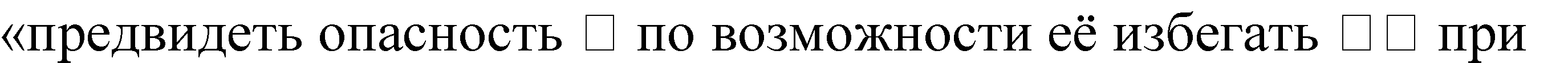 Цель изучения учебного предмета ОБЖ - формирование базового уровня культуры безопасности жизнедеятельности, что способствует выработке у обучающихся умений распознавать угрозы, избегать опасности, нейтрализовать конфликтные ситуации, решать сложные вопросы социального характера, грамотно вести себя в чрезвычайных ситуациях.Задачи:Обеспечить развитие способности построения модели индивидуального безопасного поведения на основе понимания необходимости веденияздорового образа жизни, причин, механизмов возникновения и возможных последствий различных опасных и чрезвычайных ситуаций, знаний и умений применять необходимые средства и приемы рационального и безопасного поведения при их проявлении.Способствовать формированию активной жизненной позиции, осознанного понимания значимости личного безопасного поведения в интересах безопасности личности, общества и государства;Обеспечить осознание и понимание роли государства и общества в решении задач обеспечения национальной безопасности и защиты населения от опасных и чрезвычайных ситуаций природного, техногенного и социального характера.Место учебного предмета ОБЖ в учебном плане.В 8–9 классах предмет изучается из расчета 1 час в неделю за счет обязательной части учебного плана (всего 68 часов). В компетенции самой школы (педагога) определять последовательность тематических линий учебного предмета ОБЖ и количество часов для их освоения.При этом в отдельных классах в силу потребностей учащихся, запроса родителей, в условиях опасных и чрезвычайных ситуаций для личности, общества и государства предмет может изучаться в 5—7 классах из расчета 1 час в неделю за счет использования части учебного плана, формируемого участниками образовательных отношений (всего 102 часа).Содержание учебного предмета ОБЖ и требования к предметным результатам по модулямПланируемые личностные и метапредметные результаты изучения ОБЖПрограмма ориентирована на выполнение требований, устанавливаемых ФГОС к результатам освоения основной образовательной программы (личностные, метапредметные и предметные), которые должны демонстрировать обучающиеся по завершении обучения в основной школе.Личностные результатыЛичностные результаты достигаются в единстве учебной и воспитательной деятельности в соответствии с традиционными российскими социокультурными и духовно-нравственными ценностями, принятыми в обществе правилами и нормами поведения. Способствуют процессамсамопознания, самовоспитания и саморазвития, формирования внутренней позиции личности и проявляются в индивидуальных социально значимых качествах, которые выражаются прежде всего в готовности обучающихся к саморазвитию, самостоятельности, инициативе и личностному самоопределению; осмысленному ведению здорового и безопасного образа жизни и соблюдению правил экологического поведения; к целенаправленной социально значимой деятельности; принятию внутренней позиции личности как особого ценностного отношения к себе, к окружающим людям и к жизни в целом.Метапредметные результатыМетапредметные результаты освоения программы учебного предмета «ОБЖ» характеризуются овладением универсальными познавательными действиями, универсальными коммуникативными действиями и универсальными регулятивными действиями.Программа формирования универсальных учебных действий обучающихсяЦелевой разделЦелью Программы формирования универсальных учебных действий является: овладение УУД на функциональном уровне, что обеспечивает развитие способности к саморазвитию и самосовершенствованию; повышение эффективности усвоения знаний и учебных действий; формирование компетенций в предметных областях, учебно-исследовательской и проектной деятельности; владение навыками культуры пользования ИКТ; учебного сотрудничества и социального взаимодействия с разными людьми, формирование внутренней позиции личности.Универсальные учебные действия – это обобщенные учебные действия, позволяющие решать широкий круг задач в различных предметных областях и являющиеся результатами освоения обучающимися ООП ООО. Они сгруппированы в познавательные, в коммуникативные и регулятивные универсальные действия.Целью познавательных УУД является овладение умениями замещения, моделирования, кодирования и декодирования информации, логическими операциями, включая общие приемы решения задач.Коммуникативные УУД направлены на развитие умений организовывать и осуществлять сотрудничество со взрослыми и сверстниками, адекватно передавать информацию, учитывать разные мнения и интересы, аргументировать и обосновывать свою позицию, задавать вопросы, необходимые для организации собственной деятельности и сотрудничества с партнером.Регулятивные УУД обеспечивают развитие способности принимать и сохранять учебную цель и задачу, планировать ее реализацию, контролировать и оценивать свои действия, вносить соответствующие коррективы в их выполнение, ставить новые учебные задачи.В совокупности все группы УУД обеспечивают решение учебных и реальных личностно и социально значимых задач, спсобствуют развитию функциональной грамотности учащихся.Содержательный раздел25.2.1.В данном разделе даны характеристика УУД, в соответствии с ФГОС ООО и описание взаимосвязи УУД с содержанием учебных предметов и особенностей реализации учебно-исследовательской деятельности в рамках урочной и внеурочной работы, как механизма, с одной стороны формирования всех групп УУД, а с другой как формы оценки уровня их достижения.В ФГОС ООО детализированы требования к УУД по каждой группе до 30 универсальных учебных действий, которые представлены ниже в таблице, а они, дополнительно адаптированы к учебным предметам в содержательном разделе ООП.25.2.2 Взаимосвязь УУД с содержанием учебных предметов отражена в содержании рабочих программ по учебным предметам как часть метапредметных результатов обучения в разделе "Планируемые результаты освоения учебного предмета на уровне основного общего образования" и в разделе "Основные виды деятельности" тематического планирования.Описание взаимосвязи УУД с содержанием учебных предметов.Предметное содержание отдельных предметов, образовательных областей, с одной стороны служит основанием для формирования универсальных учебных действий, а с другой стороны от уровня их сформированности у обучающихся во многом зависит качество достижения ими предметных результатов. Содержание каждого учебного предмета обладает различным потенциалом для развития тех или иных УУД. Ниже дается описание реализации требований формирования УУД в содержании учебных предметов, объединенных в образовательные области.Особенности реализации основных направлений и форм учебно-исследовательской и проектной деятельности в рамках урочной и внеурочной деятельностиВажнейшим способом формирования УУД обучающихся являются учебно-исследовательская и проектная деятельность (УИПД), которые являются обязательными в рамках программы формирования универсальных учебных действий в основной школе. Школа имеет опыт организации проектной деятельности в рамках реализации предыдущей и нынешней программы развития школы.Организация УИПД обеспечивает формирование у обучающихся опыта применения УУД в решении личностных и социальных жизненных проблем, навыков учебного сотрудничества и социального взаимодействия со сверстниками и взрослыми.УИПД способствует развитию у школьников научного способа мышления, устойчивого познавательного интереса, готовности к постоянному саморазвитию и самообразованию, способности к проявлению самостоятельности и творчества.УИПД может осуществляться обучающимися индивидуально и коллективно (в составе малых групп, класса).Результаты учебных исследований и проектов, реализуемых обучающимися в рамках урочной и внеурочной деятельности, являются важнейшими показателями уровня сформированности у них комплекса познавательных, коммуникативных и регулятивных учебных действий, исследовательских и проектных компетенций, предметных и междисциплинарных знаний. В ходе оценивания учебно-исследовательской и проектной деятельности УУД оцениваются на протяжении всего процесса их формирования.Материально-техническое оснащение	школы обеспечивает возможность включения в УИПД всех обучающихся, в том числе в дистанционном формате.Сравнительный анализ особенностей организации учебно-исследовательской и проектной деятельности в контексте ФГОС ОООСравнительный анализ учебно-исследовательской и проектной деятельности позволил выявить общее (сходство) и различие между данными видами учебной деятельности.Исследовательская и проектная деятельность направлены на развитие познавательной активности учащегося, его субъектности в анализе личностно значимой ситуации, в способности видеть в ней противоречия, формулировать проблему, обосновать ее актуальность, определить тему, цель, задачи, средства и способы ее разрешения в соответствии с планом, разработанным самостоятельно.Разными являются цели, в первом случае - это получение учащимся нового знания, ранее ему неизвестного, через исследование, опыт, эксперимент, то есть методы, аналогичные тем, которые были использованы учеными. В проектной деятельности целью является – создание конкретного материализованного продукта, а поэтому и средства и способы достижения целей будут различными. В первом случае – это теоретические и эмпирические методы, а во втором случае – практические.В то же время, оба вида учебной деятельности способствуют формированию базовых логических и исследовательских учебных действий, читательской грамотности, продуктивных учебных коммуникаций, навыков командной работы, регулятивных УУД. Развивают ценностное отношение к научному познанию, гражданскую позицию к преобразовательной деятельности, направленной на созидание, улучшение окружающей среды.Организационный разделФормы взаимодействия участников образовательного процесса при создании и реализации программы развития УУДФормы взаимодействия участников образовательного процесса при создании и реализации программы формирования УУД.С целью разработки и реализации программы формирования УУД в	школе создается рабочая группа, реализующая свою деятельность по следующим направлениям:на выявление у педагогов профессиональных дефицитов в организации УИПД на уроках и во внеурочной деятельности;на	разработку	программы	непрерывного	семинара,	направленного	на	повышение	профессионализма	педагогов	и	устранение профессиональных дефицитов в организации УИПД и в развитии всех групп универсальных учебных действий;на обеспечение научно-методического и педагогического сопровождения педагогов в организации УИПД с учащимися и в повышении качества метапредметных результатов и как следствие – предметных результатов;на определение способов межпредметной интеграции в организации УИПД на уроках (интегративные уроки) и во внеурочной деятельности;на разработку и апробирование общего алгоритма (технологической карты) урока, построенного в технологии проектного обучения с постепенным усложнением деятельности учащихся от 5 го до 9 го класса, обеспечивающего повышение качества метапредметных результатов;на разработку и овладение педагогами основными подходами к конструированию задач на применение УУД в учебно-исследовательской и проектной деятельности учащихся в урочной и внеурочной деятельности;на совершенствование системы оценки деятельности школы по формированию УУД у обучающихся, в которой защита учебного исследования и проекта являются приоритетной формой выявления уровня сформированности УУД у учащихся;на организацию просветительской работы с родителями по проблеме развития УУД и роли УИПД в повышении их качества;Основной формой организации УИПД в классах основной школы может стать проектное бюро, которое является логическим продолжением целевой подпрограммы «Я – исследователь» в классах начальной школы. В вариативную часть учебного плана начального, основного и среднего общего образования целесообразно ввести один час на сквозные курсы: «УИПД учащихся как образовательная технология» и «ИКТ- компетентность как инструмент в повышении качества УИПД». Программы курсов должны будут быть разработаны для каждой возрастной группы учащихся и уровня образования, что обеспечит опыт организации проектной деятельности и защиты одного проекта всеми учащимися школы в течение каждого учебного года в соответствии с их интересами и по личностно значимым для них учебным или социальным проблемам.Этапы реализации программы формирования УУДРабочая программа воспитания на уровне основного общего образованияПояснительная запискаЦелевой разделСодержание воспитания обучающихся определяется содержанием российских базовых норм и ценностей, которые закреплены в Конституции Российской Федерации. Эти ценности и нормы определяют инвариантное содержание воспитания обучающихся. Вариативный компонент содержания воспитания обучающихся включает духовно-нравственные ценности культуры, традиционных религий народов России.Воспитательная деятельность планируется и осуществляется в соответствии с приоритетами государственной политики в сфере воспитания: развитие высоконравственной личности, разделяющей российские традиционные духовные ценности, обладающей актуальными знаниями и умениями, способной реализовать свой потенциал в условиях современного общества, готовой к мирному созиданию и защите Родины.Цель воспитания обучающихся:развитие личности, создание условий для самоопределения и социализации на основе социокультурных, духовно-нравственных ценностей и принятых в российском обществе правил и норм поведения в интересах человека, семьи, общества и государства;формирование у обучающихся чувства патриотизма, гражданственности, уважения к памяти защитников Отечества и подвигам Героев Отечества, закону и правопорядку, человеку труда и старшему поколению, взаимного уважения, бережного отношения к культурному наследию и традициям многонационального народа Российской Федерации, природе и окружающей среде.Задачи воспитанияусвоение обучающимися знаний норм, духовно-нравственных ценностей, традиций, которые выработало российское общество (социально значимых знаний);формирование и развитие личностных отношений к этим нормам, ценностям, традициям (их освоение, принятие);приобретение соответствующего этим нормам, ценностям, традициям социокультурного опыта поведения, общения, межличностных социальных отношений, применения полученных знаний;достижение личностных результатов освоения общеобразовательных программ в соответствии с ФГОС НОО.Личностные результаты освоения обучающимися образовательных программ включают:осознание российской гражданской идентичности;сформированность ценностей самостоятельности и инициативы;готовность обучающихся к саморазвитию, самостоятельности и личностному самоопределению;наличие мотивации к целенаправленной социально значимой деятельности;сформированность внутренней позиции личности как особого ценностного отношения к себе, окружающим людям и жизни в целом.Воспитательная деятельность в школе планируется и осуществляется на основе аксиологического, антропологического, культурно- исторического, системно-деятельностного, личностно-ориентированного подходов и с учетом принципов воспитания: гуманистической направленности воспитания, совместной деятельности детей и взрослых, следования нравственному примеру, безопасной жизнедеятельности, инклюзивности, возрастосообразности.Программа воспитания реализуется в единстве учебной и воспитательной деятельности по основным направлениям воспитания всоответствии с ФГОС НОО и отражает готовность обучающихся руководствоваться ценностями и приобретать первоначальный опыт деятельности.Содержательный разделУклад школы24.3.1.3. Особенности организуемого в образовательной организации воспитательного процессаОсобенности социума, ресурсы воспитательного пространства школы, определили содержание виды и формы воспитательной работы, которые нашли свое отражение в модулях «Школьный урок», «Курсы внеурочной деятельности», «Общие школьные дела».В рабочей программе воспитания дальнейшее развитие получают школьные традиции в модулях: «Ключевые общешкольные дела». Процесс воспитания основывается на следующих принципах взаимодействия всех субъектов образовательных отношений:неукоснительного соблюдения законности и прав семьи и ребенка, конфиденциальности информации о ребенке и семье, приоритета безопасности ребенка при нахождении в Школе;создания психологически комфортной среды для каждого ребенка и взрослого, как важнейшего условия их конструктивного взаимодействия;реализации процесса воспитания через создание детско-взрослых общностей, которые бы объединяли детей и педагогов яркими и содержательными событиями, общими позитивными эмоциями и доверительными отношениями друг к другу;системности, целесообразности и не шаблонности воспитания как условий его эффективности.Ключевой фигурой воспитания является учитель начальных классов, выполняющий функции классного руководителя и реализующий по отношению к детям защитную, личностно развивающую, организационную, посредническую (в разрешении конфликтов) функции.Классные руководители ориентированы на формирование коллективов в рамках классов, кружков, студий, секций и иных детских объединений, на установление в них доброжелательных и товарищеских взаимоотношений, увеличивая от класса к классу роль младших школьников в совместных делах, в коллективном их планировании, проведении, анализе результатов.Виды, формы и содержание воспитательной деятельностиПрактическая реализация цели и задач воспитания осуществляется в рамках соответствующих модулей. В модуле описываются виды, формы и содержание воспитательной работы в рамках определенного направления, с учетом имеющихся в школе условий, средств, воспитательного потенциала социума, социальных партнеров, родительской общественности.Последовательность описания модулей в рабочей программе воспитания расположены в последовательности, соответствующей значимости в воспитательной деятельности в школе по самооценке педагогического коллектива.РАЗДЕЛ 1. «ОСОБЕННОСТИ ОРГАНИЗУЕМОГО В ШКОЛЕ ВОСПИТАТЕЛЬНОГО ПРОЦЕССА»Специфика расположения школы.Муниципальное бюджетное общеобразовательное учреждение «Кебратская основная общеобразовательная школа» расположено в п. Кебраты, Гайнского Муниципального округа, Пермского края. Школа находится в сельской местности, в ней обучается 72 учащихся из посѐлков Кебраты, Верхний Будым, Шордын. Обучение реализуется по двум уровням образования: начальное общее образование, основное общее образование. Ежегодно разрабатываются рабочие программы по курсам внеурочной деятельности. В учреждении созданы все необходимые условия для обучения и воспитания. В соответствии с ФГОС школа оснащена современным учебным оборудованием, учебные кабинеты оснащены компьютерной техникой и доступом в Интернет.Особенности социального окруженияИнфраструктура населѐнного пункта, где расположена школа, не может удовлетворить потребность населения в организации свободного от учѐбы времени у детей. Эта ситуация порождает социальную апатию, неудовлетворенность, рост правонарушений среди подростков. Поэтому возрастает роль школы как культурно – образовательного центра.Источники положительного или отрицательного влияния на детейПедагоги – основной источник положительного влияния на детей. Команда школы (11 человек) – квалифицированные, имеющие большой опыт педагоги – практики, молодые учителя с достаточно высоким уровнем творческой активности и инициативы. Негативное влияние на детей оказывают социальные сети, а также отдельные родители с низким воспитательным ресурсом, неспособные грамотно управлять развитием и организацией досуга своего ребенка.Ведущие направления воспитания школыОсновными направлениями реализации воспитательной работы в школе являются: интеллектуальное; гражданско‒ патриотическое; нравственно - эстетическое; физкультурно – оздоровительное; трудовое воспитание и профориентация; школьное самоуправление; родительское образование.В работе по этим направлениям образовательной организации оказывают помощь социальные партнѐры: Детская школа искусств «Гармония» п. Гайны, МКДУ п.Кебраты, поселковая  библиотека; Отдел социальной реабилитации«Возрождение»; МБУК «Гайнский краеведческий музей им. А.Я. Созонова»; ОМВД России по Гайнскому району; комиссия по делам несовершеннолетних и защите их прав; ГКУ «Центр занятости населения Гайнского района»; Дом культуры п.Верхний Будым и п.Шордын; ГБУ здравоохранения Пермского края «Северная больница Коми-Пермяцкого округа»; Молодежный парламент Гайнского муниципального округа; Гайнская межпоселенческая районная центральнаябиблиотека; Совет ветеранов Гайнского муниципального округа и п.Кебраты, ЦППМСП с. Кочево с целью профилактики здорового образа жизни и предупреждению безнадзорности, правонарушений, антиобщественных действий несовершеннолетних и несчастных случаев с детьми и т.д.Оригинальные воспитательные находки школы:Воспитательная работа школы строится на традиционных общешкольных мероприятиях. В воспитательной работе много внимания уделяется организации творческой активности, инициативе и отдыху. Развито ученическое самоуправление. Социально-творческая активность классных коллективов организована через конкурс «Класс года», а результаты личностных достижений через конкурс «Талантина» по номинациям «Интеллект», «Спорт», «Творчество». Традиционно, в мае проводится фестиваль «Радуга» по подведению итогов года.Календарные праздники (день учителя, день матери, новый год, день защитника отечества, международный женский день, день Победы) проводятся в рамках проектной деятельности.Военно-патриотическое воспитание детей в настоящее время является одним из актуальных направлений воспитательной работы. Традиционными мероприятиями стали: участие Юнармейцев в митинге посвященному Дню Победы в п. Шордын. Реализация социального проекта «Поезд Победы».Активно функционируют отряды «ДЮП «Жара»», «ЮИД «Светофор»», «Юнармия» им. подполковника Имайкина Ф.М.»», волонтерский отряд. Учащиеся школы являются активными участниками районных и краевых олимпиад, соревнований, конкурсов, акций.Ежегодно в летний период школа приглашает для летнего отдыха и оздоровления более 60 детей, которые проводят свой летний досуг на площадках, в профильном лагере «Патриот» и ЛТО. Уже не первый год профильный лагерь работает по программе волонтерского направления.С 2018 года в школе активно ведется работа по семейному образованию. Применяются такие формы как: уроки семейной любви, портфолио семьи, письма любящих родителей и т.д.ЦЕЛЬ И ЗАДАЧИ ВОСПИТАНИЯИсходя из воспитательного идеала, учитывая приоритетные ценности детско – взрослого сообщества школы, а так же, учитывая ФГОС и особенности учебного заведения, определяется общая цель воспитания в школе – личностное развитие школьников, проявляющееся:В усвоении ими	знаний основных норм, которые	общество выбрало на	основе этих ценностей (то есть, в усвоении ими социально значимых знаний);В развитии их позитивных отношений к этим общественным ценностям (то есть в развитии их социально значимых отношений).Методической целью разработанной Программы является «Формирование у педагогического коллектива школы системного видения процесса воспитания и актуализации потребности в совершенствовании и обновлении практики воспитательной работы с обучающимися».Данная цель ориентирует педагогических работников не на обеспечение соответствия личности обучающегося единому уровню воспитанности, а на обеспечение позитивной динамики развития его личности. В связи с этим важно сочетание усилий педагогического работника по развитию личности обучающегося и усилий самого обучающегося по своему саморазвитию. Их сотрудничество, партнѐрские отношения являются важным фактором успеха в достижении цели.Конкретизация общей цели воспитания, применительно к возрастным особенностям обучающихся, соответствующей двум уровням общего образованияЗадачи воспитанияДостижению поставленной цели воспитания школьников будет способствовать решение следующих задач:реализовать воспитательные возможности общественных ключевых дел, поддерживать традиции коллективного планирования, организации, проведения анализа в школьном сообществе;реализовать потенциал классного руководства в воспитании школьников, поддерживать активное участие классных сообществ в жизни школы;использовать в воспитании детей возможности школьного урока, поддерживать использование на уроках интерактивных форм занятий с учащимися;вовлекать школьников в кружки, секции, клубы, студии иные объединения, работающие по школьным программам внеурочной деятельности и дополнительного образования, реализовать их воспитательные возможности;организовать профориентационную работу со школьниками;инициировать поддерживать ученическое самоуправление – как на уровне школы, так на уровне классных сообществ;организовать работу с семьями школьников, их родителями или законными представителями, направленную на совместно6е решение проблем личностного развития обучающегося;поддерживать деятельность, функционирующих на базе школы, детских общественных объединений организаций;развивать предметно-эстетическую среду школы и реализовывать ее воспитательные возможности;Планомерная реализация поставленных задач позволит организовать в школе интересную и событийную насыщенную жизнь детей и педагогов, что станет эффективным способом профилактики антисоциального поведения школьников.ВИДЫ, ФОРМЫ И СОДЕРЖАНИЕ ДЕЯТЕЛЬНОСТИПрактическая реализация цела и задач воспитания осуществляется в рамках следующих направлений воспитательной работы школы.Модуль «Ключевые общешкольные дела»Ключевые дела – это главные традиционные общешкольные дела, в которых принимает участие большая часть обучающихся и которые обязательно планируются, готовятся, и анализируются совместно педагогическими работниками и обучающимися. Это не набор календарных праздников, отмечаемых в школе, а комплекс коллективных творческих дел, интересных и значимых для обучающихся, объединяющих их вместе с педагогическими работниками в единый коллектив. Ключевые дела обеспечивают включенность в них большого числа обучающихся и взрослых, способствуют интенсификации их общения, ставят их в ответственную позицию к происходящему в школе. Введение ключевых дел в жизни школы помогает преодолеть мероприятийный характер воспитания, сводящийся к набору мероприятий, организуемых педагогическими работниками для учеников. Вовлечение обучающихся в ключевые общешкольные мероприятия способствует поощрению социальной активности обучающихся, развитию позитивных межличностных отношений между педагогическими работниками и воспитанниками, формированию чувства доверия и уважения друг к другу.Модуль «Классное руководство»Осуществляя классное руководство, педагог организует работу с классом; индивидуальную работу с обучающимися вверенного ему класса; работу с учителями, преподающими в данном классе; работу с родителями учащихся или законными представителями.В образовательной организации функционирует МО классных руководителей «Наши классные – самые классные!». Методическая работа в школе ориентирована на будущее состояние школы, поэтому еѐ результаты так важны для всего как образовательного, так и воспитательного процессов. Методическое объединение классных руководителей – структурное подразделение внутри школьной системы управления воспитательным процессом, координирующее научно – методическую и организационную работу классных руководителей.Модуль «Школьный урок»Реализация педагогами воспитательного потенциала урока предлагает организацию на целевые приоритеты, связанные с возрастными особенностями их воспитанников, ведущую деятельность:Все это в процессе организации учебной деятельности обеспечивает:установление взаимоотношений субъектов деятельности на уроке как отношений субъектов единой совместной деятельности, обеспечиваемой общими активными интеллектуальными усилиями;организацию на уроках активной деятельности учащихся, в том числе поисково - исследовательской, на разных уровнях познавательной самостоятельности (в этом и заключается важнейшее условие реализации воспитательного потенциала современного урока – активная познавательная деятельность детей);использование воспитательных возможностей предметного содержания через подбор соответствующих тестов для чтения, задач для решения, проблемных ситуаций для обсуждения в классе.Модуль «Курсы внеурочной деятельности»В реализации внеурочной деятельности принимают участие классные руководители, учителя – предметники, педагог – библиотекарь, педагог – организатор. Внеурочная деятельность организуется по пяти направлениям развития личности:Содержание данных занятий осуществляется по средствам различных форм организации, отличных от урочной системы обучения, таких как: экскурсии, кружки, секции, круглые столы, конференции, диспуты, школьные научные общества, олимпиады, конкурсы, соревнования, поисковые и научные исследования, общественно полезные практики и т.д.Модуль «Профориентация»Совместная	деятельность	педагогов	и	обучающихся	МБОУ	«Кебратская	ООШ»	по	направлению«Профориентация» включает в себя:Задачи совместной деятельности педагога и родителя – подготовить обучающегося к осознанному выбору своей будущей профессиональной деятельности. Создавая профориентационно значимые проблемные ситуации, формирующие готовность обучающегося к осознанному выбору своей будущей профессиональной деятельности. Педагог актуализирует его профессиональное самоопределение, позитивный взгляд на труд в постиндустриальном мире, охватывающий не только профессиональную, но и вне профессиональную составляющие такой деятельности.Этапы, содержание профориентационной работы в школе (с учѐтом возрастных особенностей школьников)Модуль «Самоуправление»Поддержка детского самоуправления в школе помогает педагогам воспитывать в обучающихся: инициативность, самостоятельность, ответственность, трудолюбие, чувство собственного достоинства. Обучающимся, представляются широкие возможности для самовыражения и самореализации. Это то, что готовит их к взрослой жизни.Основная цель модуля «Самоуправление» заключается в создании условий для выявления, поддержки развития управленческих инициатив учащихся. Основные направления работы: гражданско - патриотическое, досуговое, спортивно – оздоровительное, я – лидер, нравственно – эстетическое, экологическое, интеллектуально- познавательное. Участие в школьном самоуправлении – это возможность продемонстрировать уникальность своей личности, накопить опыт общения, преодолеть трудности, испытать ответственность за свои поступки, освоить общественный опыт, научиться сотрудничеству с людьми.Структура ученического самоуправления школы имеет несколько уровней и осуществляется следующим образом.Модуль «Работа с родителями»Работа с родителями или с законными представителями учащихся осуществляется для более эффективного достижения цели воспитания, а так же повышения педагогической компетенции родителей, которые должны правильно организовывать процесс воспитания своего ребѐнка в семье для того, чтобы он вырос образованным ивоспитанным человеком. Главными задачами модуля являются оказание помощи семье в воспитании детей, психолого – педагогическое просвещение семей, коррекция семейного воспитания, организация досуга семьи.Система работы с родителями выстраивается на решении следующих задач:Повышение педагогической культуры родителей, пополнение арсенала их знаний по общим и конкретным вопросам воспитания ребѐнка в семье и школе.-Вовлечение родителей в совместную с детьми педагогами учебно	– познавательную, культурно – досуговую, общественно полезную и спортивно – оздоровительную деятельность.Презентация	положительного	семейного	опыта,	организация	семейных	мастерских	родительского лектория.Совершенствование форм взаимодействия школа – семья (пропаганда психолого – педагогических знаний, дифференцированная и индивидуальная помощь родителям)Помощь родителям и детям с ОВЗ (изучение семей и условий семейного воспитания)Работа с родителями или (законными представителями) школьников осуществляется в рамках следующих направлений:Потенциал семьи в образовательном процессе должен быть активно задействован. Родители учащихся должны быть не только информированы о ходе учебного процесса, но и участвовать в нем, поддерживая ребѐнка в реализации творческих, индивидуальных проектах.Модуль «Детские общественные объединения»Действующие на базе школы детские общественные объединения – это добровольное самоуправление, не коммерческое формирование, созданное по инициативе детей и взрослых, объединившихся на основе общности интересов для реализации общих целей, указанных в уставе общественного объединения. Его правовой основой является ФЗ от 19.05.1995 № 82 – ФЗ (ред. от 20.12.2017) «Об общественных объединениях (ст. 5).Работа школьных объединений дает ребенку возможность получить социально значимый опыт гражданского поведения, получить важный для их личностного развития опыт осуществления дел, направленных на помощь другим людям, своей школе, обществу в целом; развитие в себе такие качества как внимание, забота, уважение, умение сопереживать, умение общаться, слушать и слышать других.Модуль «Организация предметно – эстетической среды»Окружающая, ребенка, предметно – эстетическая среда школы, при условии еѐ грамотной организации, обогащает внутренний мир ученика, способствует формированию у него чувства вкуса и стиля, создает атмосферу психологического комфорта, поднимает настроение, предупреждает стрессовые ситуации, способствует позитивному восприятию ребенком школы. Воспитывающее влияние на ребѐнка осуществляется через такие формы работы с предметно – эстетической средой школы как:ОСНОВНЫЕ НАПРАВЛЕНИЯ САМОАНАЛИЗА ВОСПИТАТЕЛЬНОЙ РАБОТЫСамоанализ организуемой в школе воспитательной работы осуществляется по направлениям и проводится с целью выявления основных проблем школьного воспитания и последующего их решения.Самоанализ	осуществляется	ежегодно	силами	самой	образовательной	организации	с	привлечением	(при необходимости и по самостоятельному решению администрации образовательной организации) внешних экспертов.Основными принципами, на основе которых осуществляется самоанализ воспитательной работы в школе, являются:принцип гуманистической направленности осуществляемого анализа, ориентирующий экспертов на уважительное отношение как к воспитанникам, так и к педагогам, реализующим воспитательный процесс;принцип приоритета анализа сущностных сторон воспитания, ориентирующий экспертов на изучение не количественных его показателей, а качественных – таких как содержание и разнообразие деятельности, характер общения и отношений между школьниками и педагогами;принцип развивающего характера осуществляемого анализа, ориентирующий экспертов на использование его результатов для совершенствования воспитательной деятельности педагогов: грамотной постановки ими цели и задач воспитания, умелого планирования своей воспитательной работы, адекватного подбора видов, форм и содержания их совместной с детьми деятельности;принцип разделенной ответственности за результаты личностного развития школьников, ориентирующий экспертов на понимание того, что личностное развитие школьников – это результат как социального воспитания (в котором школа участвует наряду с другими социальными институтами), так и стихийной социализации и саморазвития детей.Показатели качества реализации программы по модулямОрганизационный разделУчебный план основного общего образования.27.1. Учебный план школы разработан в соответствии с вариантами федеральных учебных планов, обеспечивает реализацию требований ФГОС ООО, определяет общие рамки отбора учебного материала, формирования перечня результатов образования и организации образовательной деятельности.ПРИЛОЖЕНИЕ 2 к программеКалендарный учебный график.28.1. Календарный учебный график разработан на основе федерального календарного графика. Организация образовательной деятельности осуществляется по учебным четвертям в режим 5- и 6-дневной учебной недели с учетом законодательства Российской Федерации.ПРИЛОЖЕНИЕ 3 к программеПлан внеурочной деятельности.Под внеурочной деятельностью следует понимать образовательную деятельность, направленную на достижение планируемых результатов освоения ООП (личностных, метапредметных и предметных), осуществляемую в формах, отличных от урочной.Внеурочная деятельность является неотъемлемой и обязательной частью ООП.План внеурочной деятельности представляет собой описание целостной системы функционирования образовательной организации в сфере внеурочной деятельности и включает в себя:внеурочную деятельность по учебным предметам образовательной программы (учебные курсы, учебные модули по выбору обучающихся,родителей (законных представителей) несовершеннолетних обучающихся, в том числе предусматривающие углубленное изучение учебных предметов, с целью удовлетворения различных интересов обучающихся, потребностей в физическом развитии и совершенствовании, а также учитывающие особые образовательные потребности обучающихся с ограниченными возможностями здоровья;внеурочную деятельность по формированию функциональной грамотности (читательской, математической, естественнонаучной, финансовой) обучающихся (интегрированные курсы, метапредметные кружки, факультативы, научные сообщества, в том числе направленные на реализацию проектной и исследовательской деятельности);внеурочную деятельность по развитию личности, ее способностей, удовлетворения образовательных потребностей и интересов, самореализации обучающихся, в том числе одаренных, через организацию социальных практик (в том числе волонтерство), включая общественно полезную деятельность, профессиональные пробы, развитие глобальных компетенций, формирование предпринимательских навыков, практическую подготовку, использование возможностей организаций дополнительного образования, профессиональных образовательных организаций и социальных партнеров в профессионально-производственном окружении;внеурочную деятельность, направленную на реализацию комплекса воспитательных мероприятий на уровне образовательной организации, класса, занятия, в том числе в творческих объединениях по интересам, культурные и социальные практики с учетом историко-культурной и этнической специфики региона, потребностей обучающихся, родителей (законных представителей) несовершеннолетних обучающихся;внеурочную деятельность по организации деятельности ученических сообществ (подростковых коллективов), в том числе ученических классов, разновозрастных объединений по интересам, клубов; детских, подростковых и юношеских общественных объединений, организаций и других;внеурочную деятельность, направленную на организационное обеспечение учебной деятельности (организационные собрания, взаимодействие с родителями по обеспечению успешной реализации образовательной программы и другие);внеурочную деятельность, направленную на организацию педагогической поддержки обучающихся (проектирование индивидуальных образовательных маршрутов, работа тьюторов, педагогов-психологов);внеурочную деятельность, направленную на обеспечение благополучия обучающихся в пространстве общеобразовательной школы (безопасности жизни и здоровья школьников, безопасных межличностных отношений в учебных группах, профилактики неуспеваемости, профилактики различных рисков, возникающих в процессе взаимодействия школьника с окружающей средой, социальной защиты учащихся).Для достижения целей и задач внеурочной деятельности используется все многообразие доступных объектов отечественной культуры, в том числе наследие отечественного кинематографа.Наследие отечественного кинематографа используется в качестве дидактического материала при реализации программ по учебным предметам, курсов внеурочной деятельности, в организации и в проведении общешкольных и классных КТД.Количество часов, выделяемых на внеурочную деятельность, составляет за 5 лет обучения на уровне основного общего образования не более 1750 часов, в год - не более 350 часов.Величина недельной образовательной нагрузки (количество занятий), реализуемой через внеурочную деятельность, определяется за пределами количества часов, отведенных на освоение обучающимися учебного плана, но не более 10 часов. Для недопущения перегрузки обучающихся ½ этой нагрузки может быть перенесена на периоды каникул в рамках тематических программ (лагерь с дневным пребыванием на базе школы, социальных партнеров, загородных детских центров, в походах, поездках и другие.При этом расходы времени на отдельные направления плана внеурочной деятельности могут отличаться с учетом особенностей функционирования школы и ее программы развития:на внеурочную деятельность по учебным предметам с углубленным изучением, физической культуры еженедельно - от 2 до 4 часов;на внеурочную деятельность по формированию функциональной грамотности - от 1 до 2 часов;на внеурочную деятельность по развитию личности, ее способностей, удовлетворения образовательных потребностей и интересов, самореализации обучающихся еженедельно от 1 до 2 часов;на деятельность ученических сообществ и воспитательные мероприятия - от 2 до 4 часов, при этом при подготовке и проведении коллективных дел масштаба ученического коллектива или общешкольных мероприятий за 1 - 2 недели может быть использовано до 20 часов (бюджет времени, отведенного на реализацию плана внеурочной деятельности);на осуществление педагогической поддержки, социализации обучающихся с ОВЗ и обеспечение их благополучия еженедельно - от 2 до 3 часов.Общий объем внеурочной деятельности не должен превышать 10 часов в неделю.Один час в неделю рекомендуется отводить на внеурочное занятие "Разговоры о важном".Внеурочные занятия "Разговоры о важном" направлены на развитие ценностного отношения обучающихся к своей родине - России, населяющим ее людям, ее уникальной истории, богатой природе и великой культуре, на формирование внутренней позиции личности обучающегося, необходимой ему для конструктивного и ответственного поведения в обществе.Основной формат внеурочных занятий "Разговоры о важном" - разговор и (или) беседа с обучающимися. Основные темы занятий связаны с важнейшими аспектами жизни человека в современной России: знанием родной истории и пониманием сложностей современного мира, техническим прогрессом и сохранением природы, ориентацией в мировой художественной культуре и повседневной культуре поведения, доброжелательным отношением к окружающим и ответственным отношением к собственным поступкам.При реализации плана внеурочной деятельности предусмотрена вариативность содержания внеурочной деятельности с учетом образовательных потребностей и интересов обучающихся.В зависимости от задач на каждом этапе реализации ООП количество часов, отводимых на внеурочную деятельность, может изменяться, в том числе в связи необходимостью преодоления противоречий и разрешения проблем, возникающих в том или ином ученическом коллективе.В зависимости от решения педагогического коллектива, родительской общественности, интересов и запросов детей и родителей в образовательной организации могут реализовываться различные модели плана внеурочной деятельности:модель плана с преобладанием учебно-познавательной деятельности, когда наибольшее внимание уделяется внеурочной деятельности по учебным предметам и организационному обеспечению учебной деятельности;модель плана с преобладанием педагогической поддержки обучающихся и работы по обеспечению их благополучия в пространстве общеобразовательной школы;модель плана с преобладанием деятельности ученических сообществ и воспитательных мероприятий.Выбор модели осуществляется с учетом целей и задач ВД и может различаться внутри даже одной параллели.В школе сложилась целостная система внеурочной деятельности, которая включает:внеурочную деятельность по учебным предметам, которую осуществляют учителя по элективным курсам, направленным на расширение программного содержания для одаренных детей, их подготовку к участию в интеллектуальных конкурсах, олимпиадах, оказание педагогической поддержки учащимся неуспешным в обучении;курсы внеурочной деятельности, направленные на организацию учебно-исследовательской и проектной деятельности, на развитие функциональной грамотности командами педагогов на каждой параллели;внеурочную деятельность по развитию личности, ее способностей, удовлетворения образовательных потребностей и интересов, самореализации обучающихся через организацию социальных практик, общественно полезной деятельности, профессиональных проб в рамкахпредпрофидьной, кооперируя ресурс классных руководителей, специалистов школы с организациями дополнительного образования и социальных партнеров в профессионально-производственном окружении, в том числе педагогического потенциала родительской общественности;внеурочную деятельность, направленную на реализацию комплекса воспитательных мероприятий на уровне общешкольных и классных коллективных творческих дел (КТД), которые представлены в модуле «Внеурочная деятельность» в РПВ;внеурочную деятельность по организации деятельности ученических сообществ: органы ученического самоуправления, Школьная служба примирения, спортивные клубы и секции по волейболу, футболу, шахматный и театральный кружки.внеурочную деятельность, направленную на организационное и психолого-педагогическое сопровождение учебной деятельности по индивидуальным образовательным траекториям, на реализацию АОП для учащихся с ОВЗ и неуспешных в обучении.внеурочную деятельность, направленную на обеспечение благополучия обучающихся в образовательном пространстве школы (безопасности жизни и здоровья школьников, безопасных межличностных отношений в учебных группах, профилактики неуспеваемости, профилактики различных рисков, возникающих в процессе взаимодействия школьника с окружающей средой, социальной защиты учащихся, которую обеспечивают психологи, дефектолог, социальный педагог, медицинские работники образующие школьный психолого-педагогический консилиум.Структура занятости внеурочной деятельностью определяется интересами, образовательными потребностями и индивидуальными возможностями обучающихся. Формы реализации внеурочной деятельности педагоги и специалисты определяют самостоятельно, в рабочих программах курсов внеурочной деятельности представлены цели, планируемые результаты и критерии выявления их эффективности, а также формы и виды деятельности. Во внеурочной деятельности допускается формирование учебных групп из обучающихся разных классов в пределах одного уровня образования. В целях реализации плана внеурочной деятельности школа использует ресурсы социальных партнеров:В плане мы сохраняем распределение форм и видов внеурочной деятельности по направлениям:ПРИЛОЖЕНИЕ 1 к программеКалендарный план воспитательной работыКалендарный план воспитательной работы разработан на основе единого для всех ОО в РФ Федерального календарного плана воспитательной работы.Календарный план воспитательной работы реализуется в рамках урочной и внеурочной деятельности.В календарный план воспитательной работы внесены дополнительно традиционные дела согласно рабочей программы воспитания.Календарный план воспитательной работы.ПРИЛОЖЕНИЕ 4 к программеКалендарный план воспитательной работы составляется на текущий учебный год в соответствии с модулями рабочей программы воспитания. Индивидуальная работа педагогических работников по реализации модулей «Классное руководство», «Школьный урок» и «Курсы внеурочной деятельности» находит свое отражение в Планах работы классных руководителей, в рабочих программах по учебным предметам и курсам внеурочной деятельности.Участие школьников во всех делах, событиях, мероприятиях календарного плана основывается на принципах добровольности, взаимодействия обучающихся разных классов и параллелей, совместной со взрослыми посильной ответственности за их планирование, подготовку, проведение и анализ.Педагогические работники, ответственные за организацию дел, событий, мероприятий календарного плана, назначаются директором школы.К реализации планов воспитательной работы привлекаются родители и представители социальных партнеров.При формировании календарного плана школа руководствуется Календарем образовательных событий, приуроченных к государственным и национальным праздникам Российской Федерации, памятным датам и событиям российской истории и культуры, а также перечня всероссийских мероприятий, реализуемых детскими и молодёжными общественными объединениями, но их актуальность для себя школа определяет самостоятельно.Календарный план может корректироваться в течение учебного года в соответствии с объективными причинами.В школе утверждена единая структура календарного плана воспитательной работы на учебный год на всех уровнях общего образования.Программа коррекционной работыВ классах основной школы обучается 43 ученика с ограниченными возможностями здоровья в условиях инклюзивного образования и 11 человек учатся в специально-коррекционном классе, поэтому Программа коррекционной работы (ПКР) является неотъемлемым структурным компонентом ООП ООО и направлена на осуществление индивидуально-ориентированной психолого-педагогической помощи детям с трудностями в обучении и социализации в освоении ООП, их социальную адаптацию и личностное самоопределение.ПКР обеспечивает:выявление индивидуальных образовательных потребностей обучающихся, направленности личности, профессиональных склонностей;систему комплексного психолого-педагогического сопровождения в условиях образовательной деятельности, включающего психолого- педагогическое обследование обучающихся и мониторинг динамики их развития, личностного становления, проведение индивидуальных и групповых коррекционно-развивающих занятий;успешное освоение ООП, достижение обучающимися с трудностями в обучении и социализации предметных, метапредметных и личностных результатов. ПКР содержит:план диагностических и коррекционно-развивающих мероприятий, обеспечивающих удовлетворение   индивидуальных образовательных потребностей обучающихся и освоение ими ООП;описание условий обучения и воспитания обучающихся, методы обучения и воспитания, учебные пособия и дидактические материалы, технические средства обучения коллективного и индивидуального пользования, особенности проведения групповых и индивидуальных коррекционно-развивающих занятий;описание основного содержания рабочих программ коррекционно-развивающих курсов; перечень дополнительных коррекционно- развивающих занятий (при наличии);планируемые результаты коррекционной работы и подходы к их оценке.ПКР вариативна по форме и по содержанию в зависимости от образовательных потребностей, характера имеющихся трудностей и особенностей социальной адаптации обучающихся, особенностей образовательного процесса в школе. Она непрерывна и преемственна с начальным уровнем общего образования и ориентирована на развитие потенциальных возможностей обучающихся и их потребностей более высокого уровня, необходимых для дальнейшего обучения и успешной социализации.Реализация ПКР предусматривает создание системы комплексной помощи на основе взаимодействия специалистов сопровождения и комплексного подхода к организации сопровождающей деятельности. Основным механизмом, обеспечивающим системность помощи, является психолого-педагогический консилиум школы.ПКР разрабатывается на период получения основного общего образования и включает следующие разделы:Цели, задачи и принципы построения программы коррекционной работы.Перечень и содержание направлений работы.Механизмы реализации программы.-Условия реализации программы.-Планируемые результаты реализации программы.Цели, задачи и принципы построения программы коррекционной работыЦель ПКР заключается в создании комплексной системы психолого-педагогической и социальной помощи обучающимся с трудностями в обучении и социализации для успешного освоения ООП на основе компенсации имеющихся нарушений и пропедевтики производных трудностей; формирования социальной компетентности, развития адаптивных способностей личности для самореализации в обществе.Задачи программы:определить индивидуальные образовательные потребности обучающихся с трудностями в обучении и социализации и оказать обучающимся специализированную помощь при освоении ООП ООО;обеспечить оптимальные психолого-педагогические и организационные условия для получения ООО и социализации, для развития личности обучающихся, их познавательных и коммуникативных способностей;разработать и реализовать индивидуально-ориентированные  коррекционно-развивающие образовательные программы, учебные  планы с учетом особенностей психофизического развития обучающихся;реализация комплексного психолого-педагогического и социального сопровождения обучающихся (в соответствии с рекомендациями ПМПК);реализация комплексной системы мероприятий по социальной адаптации и профессиональной ориентации обучающихся;обеспечить сетевое взаимодействие специалистов разного профиля в комплексной работе с обучающимися с трудностями в обучении и социализации;обеспечить информационно-просветительскую и консультативную работу с родителями (законными представителями) обучающихся с трудностями в обучении и социализации.Принципы реализации ПКР:преемственности при переходе от начального общего образования к основному общему образованию, что способствует достижению личностных, метапредметных, предметных результатов освоения ООП ООО, необходимых школьникам для продолжения образования.соблюдения интересов обучающихся;непрерывности помощи до полного решения проблемы или определения подхода к ее решению;вариативности в создании вариативных условий для получения образования обучающимся;комплексности и системности, что обеспечивает единство в подходах к диагностике, обучению и коррекции трудностей в обучении и социализации, взаимодействие учителей и специалистов различного профиля в решении проблем обучающихся.Перечень и содержание направлений работы Характеристика содержания направлений коррекционной работыСодержание коррекционно-развивающих мероприятий включает:развитие и коррекцию эмоциональной регуляции поведения и деятельности;профилактику и коррекцию отклоняющегося поведения, формирование социально приемлемых моделей поведения в различных жизненных ситуациях, формирование устойчивой личностной позиции по отношению к неблагоприятному воздействию микросоциума;развитие личностной сферы, рефлексивной позиции личности, расширение адаптивных возможностей личности, формирование  зрелых личностных установок, способствующих оптимальной адаптации в условиях реальной жизненной ситуации;развитие и коррекцию коммуникативной сферы, развитие различных навыков коммуникации, способов конструктивного взаимодействия и сотрудничества; развитие отдельных сторон познавательной сферы; преодоление трудностей речевого развития;Коррекционно-развивающие занятия со специалистами (учитель-логопед, педагог-психолог, социальный педагог) планируются по индивидуально-ориентированным коррекционно-развивающим программам, которые разрабатываются, согласуются родителями (законными представителями), утверждаются ежегодно и реализуются в рамках внеурочной деятельности.Механизмы реализации программыДля разработки ПКР в школе создается рабочая группа, состоящая из педагогов и специалистов: педагогов-психологов, учителя-логопеда, социального педагога. Она разрабатывается поэтапно.Комплексное    психолого-педагогическое    и    социальное    сопровождение    и    поддержка    обучающихся    с    трудностями    в    обучении и социализации обеспечиваются в школе педагогом-психологом, социальным педагогом, учителем-логопедом, которые образуют психолого- педагогический консилиум. (ППк), являющийся внутришкольной формой организации сопровождения школьников с трудностями в обучении и социализации. Работа ППк регламентируется «Положением о деятельности ППк» и направлена на выявление индивидуальных образовательных потребностей обучающихся, оказание им помощи, осуществление мониторинга за динамикой развития и успеваемости обучающихся, оказание своевременной поддержки и внесение корректив в программу обучения и в рабочие коррекционно-развивающие программы. При реализации содержания коррекционно-развивающей работы специалисты, члены ППк распределяют зону ответственности между учителями и специалистами, обеспечивают координацию своей работы, своевременно информируют педагогов о проблемах обучения и воспитания учащихся и согласовывают планы совместных действий. Реализация ПКР осуществляется, в том числе на основании заключений ПМПК, с которой школа поддерживает систематическое взаимодействие на основании договора.Требования к условиям реализации программыТаким образом, в школе создана комфортная развивающая образовательная среда, которая обеспечивает:преемственность по отношению к начальному общему образованию и учитывает особенности организации основного общего образования, а также специфику психофизического развития школьников с трудностями обучения и социализации на данном уровне общего образования; обеспечивающей воспитание, обучение, социальную адаптацию и интеграцию;достижение целей ООО, доступность и открытость для обучающихся, их родителей (законных представителей), достижение обучающимися результатов в соответствии с требованиями ФГОС ООО.Планируемые результаты коррекционной работыПланируемые результаты ПКР имеют дифференцированный характер и определяются индивидуальными программами развития обучающихся. В зависимости от формы организации коррекционно-развивающей работы планируются разные группы результатов (личностные, метапредметные, предметные). В урочной деятельности отражаются предметные, метапредметные и личностные результаты. Во внеурочной — личностные и метапредметные результаты.Личностные результаты свидетельствуют об индивидуальном продвижение обучающегося в личностном развитии (расширение круга социальных контактов, стремление к собственной результативности и др.).Метапредметные результаты показывают овладение общеучебными умениями с учетом индивидуальных особенностей; совершенствование умственных действий, направленных на анализ и управление своей деятельностью; сформированность коммуникативных действий, направленных на сотрудничество и конструктивное общение.Предметные результаты (овладение содержанием ООП ООО, конкретных предметных областей; подпрограмм) определяются совместно с учителем с учетом индивидуальных особенностей разных категорий школьников с трудностями в обучении и социализации в рамках текущего, тематического, с использованием методических приемов формирующего оценивания.Достижения обучающихся в рамках промежуточного контроля рассматриваются с учетом их предыдущих индивидуальных достижений на основе портфеля его достижений. Мониторинг освоения ПКР проводится на ППк в ходе анализа результатов диагностической работы специалистов. Оценка образовательных достижений освоения ПКР осуществляется экспертной группой и может выражаться в уровневой шкале — 3 балла — значительная динамика, 2 балла — удовлетворительная динамика, 1 балл — незначительная динамика, 0 баллов — отсутствие динамики.Характеристика условий реализации ООП ООО в соответствии с требованиями ФГОС ОООСистема условий реализации ООП ООО программы направлена на:достижение обучающимися планируемых результатов освоения программы ООО, в том числе по индивидуальным образовательным программам детей с ОВЗ, неуспешных в обучении;развитие личности, её способностей, удовлетворение образовательных потребностей и интересов, самореализацию обучающихся, в том числе одарённых, через организацию урочной и внеурочной деятельности, общественно полезной деятельности, интеграцию общего и дополнительного образования и социальных партнёров;формирование функциональной грамотности обучающихся, как осознанной способности решать учебные задачи и жизненные проблемные ситуации на основе сформированных предметных, универсальных способов деятельности, включающей овладение ключевыми компетенциями, составляющими основу дальнейшего успешного образования и ориентации в мире профессий;формирование социокультурных и духовно-нравственных ценностей обучающихся, основ их гражданственности, российской гражданской идентичности и социально-профессиональных ориентаций;индивидуализацию процесса образования посредством проектирования и реализации индивидуальных учебных планов, обеспечения эффективной самостоятельной работы обучающихся при поддержке педагогических работников;участие обучающихся, родителей (законных представителей) педагогических работников в проектировании и развитии программы ООО и условий её реализации, учитывающих особенности развития и возможности обучающихся;включение обучающихся в процессы преобразования социальной среды класса, школы, социума, формирования у них лидерских качеств, опыта социальной деятельности, реализации социальных проектов и программ в том числе в качестве волонтеров;формирование у обучающихся опыта самостоятельной образовательной, общественной, проектной, учебно-исследовательской, спортивно- оздоровительной и творческой деятельности, экологической грамотности, навыков здорового и безопасного для человека и окружающей его среды, образа жизни;-использование в образовательной деятельности современных образовательных технологий, направленных, в том числе на воспитание обучающихся и развитие различных форм наставничества;обновление содержания программы, методик и технологий её реализации в соответствии с целями и задачами государственной образовательной политикой;непрерывное и эффективное развитие профессионального и творческого потенциала педагогических и руководящих работников школы при активном использовании ИКТ и ресурсов социальных партнеров.Описание кадровых условий реализации ООП ОООТребования к педагогам конкретизированы в должностных инструкциях, разработанных в соответствии с квалификационным справочником и профессиональным стандартом «Педагог».Для реализации отдельных предметов обязательной части учебного плана на углубленном уровне в образовательной организации созданы следующие кадровые условия:Школа также укомплектована вспомогательным персоналом, обеспечивающим создание и сохранение условий материально-технических и информационно-методических условий реализации основной образовательной программы.Профессиональное развитие и повышение квалификации педагогических работников школыВ школе обеспечено непрерывное развитие профессионального уровня педагогов и как важнейшего условия в продуктивной реализации ФГОС ООО и повышения качества образования в основной школе. Во-первых, ведется стратегическое планирование прохождения курсов повышения квалификации каждым педагогов один раз в три года. Во-вторых, организовано психолого-педагогическое сопровождение в рамках методической службы в школе в соответствии с профессиональными дефицитами педагогов и оказанием индивидуальной поддержки в их компенсации. В-третьих, учителя повышают свою квалификацию в рамках индивидуальных проектов самообразования, творческих объединений и проблемных групп, которые создаются для решения выявленных проблем. К числу методических тем, обеспечивающих необходимый уровень качества как учебной и методической документации, так и деятельности по реализации ООП ООО, относятся:Критериями эффективности повышения профессионализма педагогов в рамках всех форм являются:осознание, принятие и реализация в педагогической деятельности новых смыслов и ценностей современного образования;овладение учебно-методическими и информационно-методическими ресурсами на высоком продуктивном уровне (знают ресурсы, умеют использовать);владеют современными образовательными технологиями, направленными на формирование всех групп УУД;выделяют в содержании учебного предмета контролируемые элементы содержания и, используя новые подходы к системе оценивания индивидуальных достижений учащихся, обеспечивают достижение учащимися планируемых результатов на базовом, повышенном и высоком уровнях;повышение качества преподавания и качество индивидуальных достижений учащихся, качество образования в классах основной школы.Описание психолого-педагогических условий реализации ООП ОООПсихолого-педагогическое сопровождение осуществляют социальный педагог. Он обеспечивает:преемственность содержания и форм организации образовательной деятельности при реализации	ООП каждого уровня общего образования;социально-психологическую адаптацию обучающихся к условиям образовательной организации с учётом специфики их возрастного психофизиологического развития, включая особенности адаптации к социальной среде;формирование и развитие психолого-педагогической компетентности работников образовательной организации и родителей (законных представителей) несовершеннолетних обучающихся;профилактику формирования у обучающихся девиантных форм поведения, агрессии и повышенной тревожности.В таблице ниже раскрыты особенности организации психолого-педагогического сопровождения всех субъектов образовательных отношений, который осуществляют и директор, заместителем директора:Циклограмма психологического мониторинга, графики и расписание реализации всех форм психолого-педагогического сопровождения всех субъектов образовательных отношений находят свое отражение в планах работы ШППК, работы психологов, дефектолога, социального педагога, методической работы школы, в календарном плане воспитательной работы на каждый учебный год и утверждаются директором школы.Финансово-экономические условия реализации ООП ОООФинансовое обеспечение реализации ООП опирается на исполнение расходных обязательств, обеспечивающих государственные гарантии прав на получение общедоступного и бесплатного ООО. Объём действующих расходных обязательств отражается в государственном задании, которое устанавливает показатели, характеризующие качество и объём работы школы, порядок её выполнения и осуществляется исходя из его расходных обязательств. Школа обеспечивает государственные гарантии реализации прав на получение общедоступного и бесплатного начального общего образования в соответствии с нормативами, определяемыми органами государственной власти субъектов Российской Федерации. Формирование и утверждение нормативов финансирования осуществляется в соответствии с общими требованиями к определению нормативных затрат на оказание государственных (муниципальных) услуг, применяемых при расчёте объёма субсидии на финансовое обеспечение выполнения государственного (муниципального) задания.Норматив затрат на реализацию ООП ООО — гарантированный минимально допустимый объём финансовых средств в год в расчёте на одного обучающегося, включает:расходы на оплату труда работников, участвующих в разработке и реализации образовательной программы основного общего образования;расходы на приобретение учебников и учебных пособий, средств обучения;прочие расходы (за исключением расходов на содержание зданий и оплату коммунальных услуг, осуществляемых из местного бюджета).Школа самостоятельно принимает решение в части направления и расходования средств государственного (муниципального) задания и определяет долю средств, направляемых на оплату труда и иные нужды, придерживаясь при этом принципа соответствия структуры направления и расходования бюджетных средств структуре норматива затрат на реализацию образовательной программы.Нормативные затраты включают в себя затраты на оплату труда педагогических работников с учётом обеспечения уровня средней заработной платы педагогических работников за выполняемую ими учебную (преподавательскую) работу и другую работу, определяемого в соответствии с Указами Президента Российской Федерации, нормативно-правовыми актами Правительства Российской Федерации, органов государственной власти Пермского края, органов местного самоуправления. Расходы на оплату труда педагогических работников не могут быть ниже уровня, соответствующего средней заработной плате в Пермском крае.В связи с требованиями ФГОС ООО при расчёте регионального норматива учитываются затраты рабочего времени педагогических работников образовательных организаций на урочную и внеурочную деятельность. Формирование фонда оплаты труда школы осуществляется в пределах ее объёма средств на текущий финансовый год, установленного в соответствии с нормативами финансового обеспечения, определёнными органами государственной власти Пермского края, количеством обучающихся, соответствующими поправочными коэффициентами и локальным нормативным актом «Положение об оплате труда работников МБОУ «Лесокамская ООШ».Размеры, порядок и условия осуществления стимулирующих выплат определяются локальным нормативным актом «Положение о стимулирующих выплатах работников МБОУ «Лесокамская ООШ», в котором определены критерии и показатели результативности и качества деятельности школы и достигнутых результатов, разработанные в соответствии с требованиями ФГОС ООО. Они включают: динамику учебных достижений обучающихся, активность их участия во внеурочной деятельности; использование педагогическими работниками современных педагогических технологий, в том числе здоровьесберегающих; участие в методической работе, распространение передового педагогического опыта; повышение уровня профессионализма.Школа самостоятельно определяет:соотношение базовой и стимулирующей частей фонда оплаты труда;соотношение фонда оплаты труда руководящего, педагогического, инженерно-технического, административно-хозяйственного, производственного, учебно-вспомогательного и иного персонала;соотношение общей и специальной частей внутри базовой части фонда оплаты труда;порядок распределения стимулирующей части фонда оплаты труда в соответствии с региональными и муниципальными нормативными правовыми актами.В распределении стимулирующей части фонда оплаты труда учитывается мнение педагогического совета, управляющего совета, решение собрания трудового коллектива.В реализации ООП используются внебюджетные средства, которые получает школа за платные дополнительные образовательные услуги на основании локального акта «Положение о платных образовательных услугах», а также использование ресурсов иных организаций, на условиях сетевого взаимодействия, участвующих в организации внеурочной деятельности обучающихся и дополнительного образования. Взаимодействие осуществляется: на основе соглашений и договоров о сетевой форме реализации образовательных программ на проведение занятий в рамках кружков, секций, клубов и др. по различным направлениям внеурочной деятельности на базе школы за счёт выделения ставок педагогов дополнительного образования, которые обеспечивают реализацию для обучающихся образовательных программ внеурочной деятельности и дополнительного образования.Материально-техническое и учебно-методическое обеспечение ООП ОООИнформационно-образовательная средаПод    информационно-образовательной    средой    (ИОС)     образовательной     организации     понимается     открытая     педагогическая система, включающая разнообразные информационные образовательные ресурсы, современные информационно-коммуникационные технологии, способствующие реализации требований ФГОС. Основными компонентами ИОС в школе являются:учебно-методические комплекты по всем учебным предметам, в том числе электронные учебники;учебно-наглядные пособия (средства натурного фонда, печатные средства демонстрационные и раздаточные, экранно-звуковые средства, мультимедийные средства);фонд дополнительной литературы (детская художественная и научно-популярная литература, справочно-библиографические и периодические издания).В школе применяются информационно-коммуникационные технологии (ИКТ), в том числе с использованием электронных образовательных ресурсов и ресурсов Интернета, что нашло отражение в календарно-тематических планах рабочих программ по всем учебным предметам, учебным курсам, модулям. ИКТ активно используются в административной деятельности, и они обеспечивают дистанционное взаимодействие всех участников образовательных отношений как внутри школы, так и с другими организациями социальной сферы и органами управления.Функционирование ИОС обеспечено автоматизированными рабочими местами во всех кабинетах основной школы, другими техническими средствами и специальным оборудованием, как документ-камеры, электронными микроскопами, мультимедийной техникой и т.д. Качество деятельности ИОС в школе обеспечивается службой технической поддержки ИКТ.Информационно-коммуникационные средства и технологии создают возможность:достижения обучающимися планируемых результатов освоения ООП ООО, в том числе адаптированной для обучающихся с ОВЗ;развития личности, удовлетворения познавательных интересов, самореализации обучающихся, в том числе одаренных и талантливых, через организацию учебной и внеурочной деятельности;- формирования функциональной грамотности обучающихся, включающей овладение ключевыми компетенциями, составляющими основу дальнейшего успешного образования и ориентации в мире профессий;формирования социокультурных и духовно-нравственных ценностей обучающихся, основ их гражданственности, российской гражданской идентичности и социально-профессиональных ориентаций;индивидуализации процесса образования посредством проектирования и реализации индивидуальных образовательных планов обучающихся, обеспечения их эффективной самостоятельной работы при поддержке педагогических работников;включения обучающихся в процесс преобразования социальной среды социума, формирования у них лидерских качеств, опыта социальной деятельности, реализации социальных проектов и программ, в том числе в качестве волонтеров;формирования у обучающихся опыта самостоятельной образовательной и общественной деятельности, экологической грамотности, навыков здорового и безопасного для человека и окружающей его среды образа жизни;использования в образовательной деятельности современных образовательных технологий, направленных, в том числе на воспитание обучающихся;-эффективное использование и повышение их профессиональной, коммуникативной, информационной и правовой компетентности педагогов, эффективное управление школой с использованием ИКТ, современных механизмов финансирования.Электронная информационно-образовательная среда организации обеспечивает:доступ к учебным планам, рабочим программам, электронным учебным изданиям и электронным образовательным ресурсам, указанным в рабочих программах;формирование и хранение электронного портфолио обучающегося, в том числе его работ и оценок за эти работы;фиксацию и хранение информации о результатах промежуточной аттестации и результатов освоения программы ООП;-проведение учебных занятий с применением электронного обучения, дистанционных образовательных технологий;взаимодействие между участниками образовательного процесса, в том числе синхронные и (или) асинхронные посредством Интернета. Электронная информационно-образовательная среда позволяет обучающимся осуществить: поиск и получение информации в локальной сети организации и Глобальной сети — Интернете в соответствии с учебной задачей; обработку информации для выступления с аудио-, видео- и графическим сопровождением; размещение продуктов познавательной, исследовательской и творческой деятельности в сети образовательной организации и Интернете; выпуск школьных печатных изданий, радиопередач; участие в массовых мероприятиях (конференциях, собраниях, представлениях, праздниках), обеспеченных озвучиванием, освещением и мультимедиа сопровождением.При работе в ИОС соблюдаются правила информационной безопасности при осуществлении коммуникации школьных сообществах и мессенджерах, поиске, анализе и использовании информации в соответствии с учебной задачей, предоставлении персональных данных пользователей локальной сети и Интернета. В школе определяются необходимые меры и сроки по формированию компонентов ИОС для реализации принятых рабочих программ ООО в соответствии с требованиями ФГОС ООО. Информационно-образовательная среда в школе характеризуется параметрами, представленными в таблице ниже.Характеристика информационно-образовательной среды школы по направлениям отражено в таблицеМатериально-технические условия реализации ООП ОООМатериально-техническая база обеспечивает достижение обучающимися результатов освоения ООП, безопасность и комфортность организации учебного процесса, соблюдение санитарно-эпидемиологических и санитарно-гигиенических правил и нормативов и беспрепятственное использование обучающимися с ОВЗ инфраструктуры школ. В ней разработаны и закреплены локальными актами перечни оснащенияоборудования, обеспечивающие учебный процесс.Оценка материально-технических условий образовательной деятельности дана в соответствии:с требованиями ФГОС ООО и Положением о лицензировании образовательной деятельности, утверждённого постановлением Правительства Российской Федерации 28 октября 2013 г. No 966;с СП 2.4.3648-20 «Санитарно-эпидемиологические требования к организациям воспитания и обучения, отдыха и оздоровления детей и молодёжи», утверждённые постановлением Главного санитарного врача Российской Федерации No 2 от 28 сентября 2020 г.;с СанПиН 1.2.3685-21 «Гигиенические нормативы и требования к обеспечению безопасности и (или) безвредности для человека факторов среды обитания» перечень учебников, допущенных к использованию при реализации имеющих государственную аккредитацию образовательных программ начального общего, основного общего, среднего общего образования (в соответствии с действующим Приказом Министерства просвещения РФ);с Приказом Министерства просвещения Российской Федерации от 03.09.2019 г. No 465 «Об утверждении перечня средств обучения и воспитания, необходимых для реализации образовательных программ начального общего, основного общего и среднего общего образования, соответствующих современным условиям обучения, необходимого при оснащении общеобразовательных организаций в целях реализации мероприятий по содействию созданию в субъектах РФ (исходя из прогнозируемой потребности) новых мест в общеобразовательных организациях, критериев его формирования и требований к функциональному оснащению, а также норматива стоимости оснащения одного места обучающегося указанными средствами обучения и воспитания.с Федеральным законом от 29 декабря 2010 г. No 436-ФЗ «О защите детей от информации, причиняющей вред их здоровью и развитию» (Собрание законодательства Российской Федерации, 2011, No 1, ст. 48; 2021, No 15, ст. 2432);с Федеральным законом от 27 июля 2006 г. No 152-ФЗ «О персональных данных» (Собрание законодательства Российской Федерации, 2006, No 31, ст. 3451; 2021, No 1, ст. 58).ОСНАЩЕНИЕ УЧЕБНЫХ КАБИНЕТОВПРИЛОЖЕНИЕ 6 к программеМладший подростковый возраст (11—13 лет, 5—7 классы)Подростковый возраст развития (14—15 лет, 8—9 классы)потребность в достойном положении в коллективе сверстников, в семье, в обретении взрослости;стремление избежать изоляции в классе и в группе;стремление иметь верного друга;ярко выраженная эмоциональность;повышенная утомляемость;стремление противостоять, не поддаваться любым влияниям, предложениям, суждениям, чувствам взрослых;-восприимчивость промахам учителей, требовательность к соответствию слова делу;отсутствие к адаптации к неудачам, к положению «худшего»;развиваются увлечения, разнообразные интересы, в том числе к учебным предметам;-организм перестраивается, что проявляется в быстрой утомляемости, перепадах настроения, в неуравновешенности;социальное развитие характеризуется переходом от детства к самостоятельной и ответственной взрослости;-ведущей деятельностью становится общение со сверстниками;-проявляются признаки конформизма: подражание, желание ничем не выделяться, склонность к усвоению групповых норм;с одной стороны учеба отходит на второй план, а с другой- расширяется самостоятельность в усвоении учебных предметов, вызывающих индивидуальный интерес;ярко выражено формирование «Я-концепции», отношение к себе как взрослому, развивается критическое мышление, самоанализ, но сохраняются сомнения, колебания, появляется интерес к противоположному полу;интенсивное формирование нравственных понятий и убеждений, жизненных принципов, моральное развитие личности.18.7. Системно-деятельностный подход18.8., 18.9. Уровневый подход18.10. Комплексный подход- оцениваются способности учащихся к решению учебно-познавательных и учебно-практических задач;служит основой для организации индивидуальной работы с учащимися.обеспечивает фиксацию достиженияреализуется с помощью оценки предметных и метапредметных результатов;используется комплекс оценочных процедур для- осуществляется оценка уровня функциональной грамотности учащихся на основе критериев,выраженных в деятельностной форме и в терминах, обозначающих компетенции функциональной грамотности учащихся.планируемых результатов на базовом, выше и ниже базового уровнях.- достижение базового уровня свидетельствует о способности обучающихся решать типовыеучебные задачи, что является достаточным для продолжения обучения и усвоения последующего материала.оценки динамики индивидуальных образовательных достижений и итоговой оценки;используется контекстная информация для интерпретации полученных результатов в целях управления качеством образования;используются разнообразные методы и формы оценки, взаимно дополняющих друг друга, в том числе формируемых с использованием цифровыхтехнологий.Объекты оцениванияУчебные действия оцениванияФормы и методы оцениванияСубъекты оцениванияПериодичностьПознавательные универсальные учебные действияумения замещения, моделирования, кодирования и декодирования информации;-логические операции общих приемов решения учебных и внеучебных задач;уровень сформированностиписьменные работы на межпредметной основе: рефераты, статьи, сочинения, эссе;-составление интеллект-карт, кластеров, опорных конспектов, схем, диаграмм, т.д.практические работы в сочетании списьменной компьютеризованной частью.Учителя – предметники; Классные руководители;Руководители ШМО Члены школьнойНе реже одного раза в четвертьчитательской грамотности.администрацииКоммуникативные универсальные учебные действияумения учитывать позицию собеседника, организовывать и осуществлятьсотрудничество с педагогами со сверстниками;адекватно передавать информацию и отображать предметное содержание и условия деятельности и речи;учитывать разные мнения и интересы, аргументировать и обосновывать своюпозицию, задавать вопросы, необходимые для организации собственнойдеятельности и сотрудничества с партнером.экспертная оценка процесса и результатов выполнения групповых ииндивидуальных учебных исследований и проектов в соответствии с заданными и известными для учащихся критериями;наблюдение за уровнем развития культуры устной и письменной речи учащихся в диалоге, в диспуте,в дискуссии и т.д.экспертная оценка аргументации и обоснования своей точки зренияучащимися при обсуждении учебных, личных и социально значимых ситуаций и проблем.наблюдение за продуктивностьюучебных коммуникаций и сотрудничества учащихсяна уроке и во внеурочной деятельности.«Методика коммуникативных и организаторских склонностей». В.В. Синявский и В.В.ФедоришинПроектные-тьюторы ПсихологСоциальный педагог Учителя – предметники;Классные руководители; Руководители ШМО Члены школьнойадминистрации.В начале и в конце учебного года Систематически на уроках, во внеурочнойдеятельности, в воспитательной деятельностиРегулятивные универсальные учебные действияспособность принимать и сохранять учебную цель и задачу, планировать еереализацию, контролировать и оценивать свои действия, вносить соответствующие коррективы, ставить новые учебныезадачи;проявлять познавательную инициативу в учебном сотрудничестве;осуществлять констатирующий и предвосхищающий контроль по результату и способу действия,актуальный контроль на уровне произвольного внимания.-Методика «Стиль саморегуляципи поведения. ССП-98» В.И. Моросанова и Е.М. Коноз (выявляет актуальныйуровень сформированности регулятивных УУД у подростков).методика диагностики уровнясформированности действия рефлексии А.З. Зака.-Оценка своей работы по эталону,выявление своих ошибок, объяснение их причин, обоснование вариантов корректировкисвоей работы.наблюдение за умением ставить цели, предлагать критерии оценивания ихдостижения, выделять промежуточные результаты.Проектные-тьюторы ПсихологСоциальный педагог Учителя – предметники;Классные руководители; Руководители ШМО Члены школьнойадминистрации.В начале и в конце учебного года, отслеживаядинамику изменений.Индивидуальный учебный  проект- учебный проект в рамках одного- наблюдения за разработкой, защитой иПроектные-тьюторыОдин проект заучебного предмета или на межпредметной основе в форме:- письменная работы (эссе, реферат, аналитические материалы, обзорные материалы, отчеты о проведенныхисследованиях, стендовый доклад и др.);художественная творческая работа (в области литературы, музыки, ИЗО, экранных искусств), представленные в виде прозаического или стихотворного произведения, инсценировки,художественной декламации, исполнения музыкального произведения,компьютерной анимации и др.;материальный объект, макет, иное конструкторское изделие;отчетные материалы по социальному проекту, которые могут включать кактексты, так и мультимедийные продуктыреализацией групповых ииндивидуальных проектов в соответствии с утвержденными в школе критериями оценки (Положение о проектнойдеятельности в основной школе»оценка самостоятельности в освоении содержания избранных областей знаний и/или видов деятельности;способность проектировать и осуществлять целесообразную и результативную деятельность.Учителя – предметники; Классные руководители;Руководители ШМО Члены школьнойадминистрацииучебный год18.24.1. Знание  и понимание18.24.2. Применение18.24.3.ФункциональностьЗнание и понимание сущности основных понятий, идей, законов,закономерностей в разных контекстах, причинно-следственных связей.Знание и понимание алгоритмов выполнения основных предметных умений в учебной и во внеучебной ситуации.Понимание роли изучаемой темы, области знания в решении личных и социальных жизненных проблем и задач.Использование изучаемого материала прирешении учебных задач/проблем, различающихся сложностью предметного содержания, сочетанием когнитивных операций и универсальныхпознавательных действий, степенью проработанности в учебном процессе;Использование специфических для предмета способов действий и видов деятельности по получению нового знания, его интерпретации, применению и преобразованию при решении учебных задач/проблем, в том числе в ходе поисковой деятельности, учебно-исследовательской и учебно-проектной деятельности.Использование теоретического материала,методологического и процедурного знания при решении внеучебных проблем, различающихся сложностью предметного содержания, читательских умений, контекста, а также сочетанием когнитивных операций.Оценка способности применить изученные знания и умения при решении нетипичных задач, которые связаны свнеучебными ситуациями и не содержат явного указания на способ решения; эта оценка осуществляется учителем в рамках формирующего оценивания по предложенным критериям.- оценка сформированности отдельных элементов функциональной грамотности в ходе изучения отдельных предметов, не связанных напрямую с изучаемым материалом.Виды оценочныхпроцедурЦельОбъекты оцениванияФормы	и	методы оцениванияСрокиСубъекты оценивания18.4. Внутреннее оценивание18.4. Внутреннее оценивание18.4. Внутреннее оценивание18.4. Внутреннее оценивание18.4. Внутреннее оценивание18.4. Внутреннее оцениваниеУстные и письменныеТематическая оценкаТекущаяОсуществлениеТематические планируемыеопросы, практическиеведется как в ходеУчителя-оценкаформирующей илирезультаты на базовом,работы, творческиеизучения темы, так и вПредметники,диагностической оценкиповышенном и высоком уровне,работы, индивидуальныеконце её изучения.учащиесяуровня индивидуальногоконтролируемые предметныеи групповые формы,достижения планируемыхумения (КПУ), универсальныесамо- и взаимооценка,результатов по предметуучебные действия, владениерефлексия, листыдля выявления икоторыми приводит кпродвиженияосознания учителемповышению качестваи учащимся проблем впредметных результатов.обучении и способов ихразрешения.Осуществление оценкиСовокупность всех планируемыхФормы и КИМ, которыеОценка ведется как вУчителя-Тематическая оценкауровня достижениятематическихпланируемых результатоврезультатов КЭС: знание,понимание, применение КЭС и КПУ в решении учебно-используются для оценкиКЭС и КПУ в рамках внешнего оценивания.ходе изучения темы, таки в конце её изучения.предметники,руководители ШМО, учащиесяпо предмету, которыепознавательных и учебно-(ВПР, ОГЭ и т.д.)относятся кпрактических задач, учебных иконтролируемымнетипичных, то есть внеучебных.элементам содержания(КЭС)ПортфолиоОценка динамикиучебной и творческой активностиобучающегося, направленности, широты интересов, выраженности проявлений творческой инициативы, а также уровня высшихдостижений,демонстрируемых обучающимсяРезультаты участия в олимпиадах, в конкурсах, в учебно-исследовательской, проектной деятельности, в соревнованиях и т.д.Наградные листы, дипломы, медали,сертификаты участия, рецензии, фотографии, видеоролики и т.д.По мере участия в течение всех лет обучения в основной школе.Учащийся, педагог и родители, проектные тьюторы.Внутришколь ный мониторингВыявление качества образования в школе в соответствии с требованиями ФГОСПредметные и метапредметные результаты; все виды функциональной грамотности; профессионализм педагогов; качество преподаванияДиагностические тесты,КИМы ФИПИанализ посещённых уроков, качества учебных заданий, предлагаемых обучающимсяпедагогами.По циклограмме, принятой решением педагогического совета на учебный год на основе анализа результатовдеятельности школы за прошедший годЧленыадминистрации школы, руководители ШМО, Педагоги-наставникиПромежуточн ая аттестацияВыявление уровня (не ниже базового)достижения предметных и метапредметных планируемых результатов и принятие решения о переводе учащихся вследующий классРезультаты накопленной оценки и результаты выполнения тематических или комплексных работ, защита проектов.КИМы, разработанные по темам, которые являются контролируемыми втечение четверти, полугодия или учебного годаПроводятся в конце каждой четверти и вконце учебного года по каждому изучаемому предмету.Учителя- предметники18.5. Внешнее оценивание18.5. Внешнее оценивание18.5. Внешнее оценивание18.5. Внешнее оценивание18.5. Внешнее оценивание18.5. Внешнее оцениваниеВПРВыявление уровнякачества образования в соответствии стребованиями к образовательным результатам ФГОС на основе единых КИМ иединых критериев их оцениванияКачество предметных,метапредметных результатов, функциональной грамотности.Комплексные работы ФИПИПо графику, утвержденномуМинпросвещения.Внешние организаторыГосударствен ная итоговая аттестация (ОГЭ)Установление уровня образовательныхдостижений выпускниковКачество уровня усвоенности русского языка и математики и двух учебных предметов повыбору учащихсяКИМы - комплексы заданий встандартизированной форме и в формеустных и письменных экзаменов с использованием тем,билетов и иных форм по решению школы на ГВЭ.По графику, утвержденномуМинпросвещения.На пунктах сдачи ОГЭ, внешние организаторы.Направления воспитательной работыТребования к личностным результатамГражданское воспитаниеготовность к выполнению обязанностей гражданина и реализации его прав, уважение прав, свобод и законных интересов других людей; активное участие в жизни семьи, школы, социума, родного города, страны, в том числе в сопоставлении с ситуациями, отражёнными в литературных произведениях, написанных на русском языке;неприятие любых форм экстремизма, дискриминации; понимание роли различных социальных институтов в жизни человека; представление об основных правах, свободах и обязанностях гражданина, социальных нормах и правилах межличностных отношений в поликультурном и многоконфессиональном обществе, готовность к разнообразной совместной деятельности, стремление к взаимопониманию и взаимопомощи;-активное участие в школьном самоуправлении; готовность к участию в гуманитарной деятельности.Патриотическое воспитаниеосознание российской гражданской идентичности, понимание роли русского языка как государственного языка РФ и языка межнационального общения народов России;проявление интереса к познанию русского языка, к истории и культуре страны и края, народов России в контексте учебного предмета «Русский язык»; ценностное отношение к русскому языку, к достижениям России, к науке, искусству, боевым подвигам и трудовым достижениям народа, в том числе отражённым в художественных произведениях;уважение к символам России, государственным праздникам, историческому и природному наследию и памятникам, традициям разных народов, проживающих в родной стране.Духовно-нравственное воспитание- ориентация на моральные ценности и нормы в ситуациях нравственного выбора; готовность оценивать свое поведение и поступки и других людей, в том числе речевое, с позиции нравственных и правовых норм с учётом осознания их последствий; активноенеприятие асоциальных поступков;Эстетическое воспитаниевосприимчивость к разным видам искусства, традициям и творчеству своего и других народов; понимание эмоционального воздействия искусства;осознание важности художественной культуры и русского языка как средства коммуникации и самовыражения;- понимание ценности отечественного и мирового искусства, роли этнических культурных традиций и народного творчества;стремление к самовыражению в разных видах искусства.Физическое воспитание, формирование культуры здоровья, эмоциональногоблагополучияосознание ценности жизни с опорой на собственный жизненный и читательский опыт; ответственное отношение к своему здоровью и установка на здоровый образ жизни; осознание последствий и неприятие вредных привычек и иных форм вреда для физического и психического здоровья;соблюдение правил безопасности, в том числе навыки безопасного поведения в интернет-среде в процессе школьного языкового образования; способность адаптироваться к стрессовым ситуациям и меняющимся социальным, информационным и природнымусловиям, в том числе осмысляя собственный опыт и выстраивая дальнейшие цели;- умение принимать себя и других, не осуждая; умение осознавать своё эмоциональное состояние и других людей, использовать адекватные языковые средства для выражения своего состояния, в том числе опираясь на примеры из литературных произведений,написанных на русском языке; сформированность навыков рефлексии, признание своего права на ошибку и такого же права другого человека.Трудовое воспитаниеустановка на активное участие в решении практических задач (в рамках семьи, школы, города, края) технологической и социальной направленности, способность инициировать, планировать и самостоятельно выполнять такого рода деятельность; интерес к практическому изучению профессий и труда различного рода, в том числе на основе применения изучаемого предметного знания и ознакомления с деятельностью филологов, журналистов, писателей;уважение к труду и результатам трудовой деятельности; осознанный выбор и построение индивидуальной траектории образования и жизненных планов с учётом личных и общественных интересов и потребностей;Экологическое воспитаниеориентация на применение знаний из области социальных и естественных наук для решения задач в области окружающей среды, планирования поступков и оценки их возможных последствий для окружающей среды; умение точно, логично выражать свою точку зрения на экологические проблемы;повышение уровня экологической культуры, осознание глобального характера экологических проблем и путей их решения;активное неприятие действий, приносящих вред окружающей среде, в том числе сформированное при знакомстве с литературными произведениями, поднимающими экологические проблемы;осознание своей роли как гражданина и потребителя в условиях взаимосвязи природной, технологической и социальной сред;готовность к участию в практической деятельности экологической направленности.Ценности научного познанияориентация в деятельности на современную систему научных представлений об основных закономерностях развития человека, природы и общества, взаимосвязях человека с природной и социальной средой; закономерностях развития языка;овладение языковой и читательской культурой,  основными навыками исследовательской деятельности с учётом специфики школьного языкового образования;установка на осмысление опыта, наблюдений, поступков и стремление совершенствовать пути достижения индивидуального и коллективного благополучия.Адаптация к изменяющимсяусловиям социальной и природной средыосвоение обучающимися социального опыта, социальных ролей, норм и правил общественного поведения, форм социальной жизни    в    группах    и    сообществах,    включая    семью,    группы,    сформированные    по    профессиональной    деятельности, а также в рамках социального взаимодействия с людьми из другой культурной среды;потребность во взаимодействии и в действии в условиях неопределённости, открытость опыту и знаниям других;повышение уровня своей компетентности через практическую деятельность, в том числе умение учиться у других людей, осознание дефицита собственных знаний и компетенций, планирование своего развития;умение оперировать основными понятиями, терминами и представлениями в области концепции устойчивого развития, анализировать и выявлять взаимосвязь природы, общества и экономики, оценивать свои действия с учётом влияния на окружающую среду, достижения целей и преодоления вызовов, возможных глобальных последствий;способность осознавать стрессовую ситуацию, оценивать происходящие изменения и их последствия, опираясь на жизненный, речевой и читательский опыт; воспринимать стрессовую ситуацию как вызов, требующий контрмер; оценивать ситуацию стресса, корректировать принимаемые решения и действия; формулировать и оценивать риски и последствия, формировать опыт, уметьнаходить позитивное в сложившейся ситуации; быть готовым действовать в отсутствие гарантий успеха.Метапредметные результатыГруппы уменийТребования к универсальным учебным действиямПознавательные УУД19.11.3.1.Базовые логические действиявыявлять и характеризовать существенные признаки языковых единиц, языковых явлений и процессов;устанавливать существенный признак классификации языковых единиц, основания для обобщения и сравнения, критерии	проводимого	анализа;	классифицировать	языковые	единицы	по	существенному	признаку;выявлять закономерности и противоречия в рассматриваемых фактах, наблюдениях в соответствии с критериями;выявлять дефицит информации текста, необходимой для решения поставленной учебной задачи;выявлять причинно-следственные связи при изучении языковых процессов, делать выводы с использованием дедуктивных и индуктивных умозаключений, по аналогии, формулировать гипотезы о взаимосвязях;самостоятельно выбирать способ решения учебной задачи при работе с разными типами текстов, разнымиединицами языка, сравнивая варианты решения и выбирая оптимальный вариант с учётом самостоятельно выделенных критериев.Познавательные УУД19.11.3.2.Базовыеисследовательские действияиспользовать вопросы как исследовательский инструмент познания в языковом образовании; формулировать вопросы, фиксирующие несоответствие между реальным и желательным состоянием ситуации;формировать гипотезу об истинности собственных суждений и суждений других, аргументировать свою позицию, мнение; составлять алгоритм действий и использовать его для решения учебных задач;проводить по самостоятельно составленному плану небольшое исследование по установлению особенностей языковых единиц, процессов, причинно-следственных связей и зависимостей объектов между собой; оценивать на применимость и достоверность информации, полученной в ходе лингвистического исследования (эксперимента);самостоятельно формулировать обобщения и выводы по результатам проведённого исследования;владеть инструментами оценки достоверности полученных выводов и обобщений, прогнозировать возможное дальнейшее развитие процессов, событий и их последствия в аналогичных или сходных ситуациях, а такжевыдвигать предположения об их развитии в новых условиях и контекстах.Познавательные УУД19.11.3.3.Работа синформациейприменять различные методы, инструменты и запросы при поиске и отборе информации с учётом предложенной учебной задачи и заданных критериев; выбирать, анализировать, интерпретировать, обобщать и систематизировать информацию, представленную в текстах, таблицах, схемах; использовать различные виды аудирования и чтения для оценки текста с точки зрения достоверности и применимости содержащейся в нём информации и усвоения необходимой информации с целью решения учебных задач;использовать смысловое чтение для извлечения, обобщения и систематизации информации из одного или нескольких источников с учётом поставленных целей; находить сходные аргументы в различных источниках;самостоятельно выбирать форму представления информации и иллюстрировать решаемые задачи несложными схемами, диаграммами, иной графикой и их комбинациями в зависимости от коммуникативной установки;оценивать надёжность информации по критериям, предложенным учителем или сформулированным самостоятельно; эффективно запоминать и систематизировать информацию.Коммуникативные19.11.3.4.воспринимать и формулировать суждения, выражать эмоции в соответствии с условиями и целями общения;выражать свою точку зрения в диалогах и дискуссиях, в устной монологической речи и в письменных текстах;УУДОбщениераспознавать невербальные средства общения, понимать значение социальных знаков; распознавать предпосылки конфликтных ситуаций и смягчать конфликты, вести переговоры; понимать намерения других, проявлять уважительное отношение к собеседнику и в корректной форме формулировать свои возражения.в ходе диалога/дискуссии задавать вопросы по существу обсуждаемой темы и высказывать идеи, нацеленные на решение задачи и поддержание благожелательности общения;- публично представлять результаты проведённого языкового анализа, лингвистического эксперимента, исследования, проекта, выбирать формат выступления с учётом цели презентации и особенностей аудитории.УУД19.11.3.9.Совместная деятельностьпонимать и использовать преимущества командной и индивидуальной работы при решении конкретной проблемы;принимать цель совместной деятельности, коллективно строить действия по её достижению: распределять роли, договариваться о результате совместной работы; проявлять готовность выполнять разные роли в команде;выполнять свою часть работы, достигать качественный результат по своему направлению и координировать свои действия с действиями других членов команды;оценивать качество своего вклада в общий продукт по критериям, сравнивать результаты с исходной задачей и вклад каждого члена команды в достижение результатов, разделять сферу ответственности и проявлятьготовность к представлению отчёта перед группой.Регулятивные УУД19.11.3.5.Самоорганизациявыявлять проблемы для решения в учебных и жизненных ситуациях; ориентироваться в различных подходах к принятию    решений    (индивидуальное,    принятие    решения    в    группе,    принятие    решения    группой);самостоятельно составлять алгоритм решения задачи (или его часть), выбирать способ решения учебной задачи с учётом имеющихся ресурсов и собственных возможностей, аргументировать предлагаемые варианты решений; самостоятельно   составлять   план   действий,   вносить   необходимые   коррективы   в   ходе   его   реализации;делать выбор и брать ответственность за решение.Регулятивные УУД19.11.3.6.Самоконтрольвладеть разными способами самоконтроля (в том числе речевого), самомотивации и рефлексии;давать адекватную оценку учебной ситуации и предлагать план её изменения,	предвидеть трудности и адаптировать решение к меняющимся обстоятельствам;объяснять причины достижения (недостижения) результата деятельности и оценивать соответствие результата цели и условиям общения.понимать причины коммуникативных неудач и уметь предупреждать их, давать оценку приобретённому речевому опыту и корректировать собственную речь с учётом целей и условий общения.Регулятивные УУД19.11.3.7.Эмоциональный интеллектразвивать способность управлять собственными эмоциями и эмоциями других; анализировать причины эмоций;понимать мотивы и намерения другого человека, анализируя речевую ситуацию;регулировать способ выражения собственных эмоций.Регулятивные УУД19.11.3.8.Принятие себя и другихосознанно относиться к другому человеку и его мнению; признавать своё и чужое право на ошибку;принимать себя и других, не осуждая; проявлять открытость; осознавать невозможность контролировать всё вокруг.РазделыСодержание учебного курса19.11.4. Планируемые результаты в наблюдаемых действиях19.6.1Общие сведенияо языкеБогатство и выразительность русского языка. Лингвистика как наука о языке.Основные разделы лингвистики.19.11.4.1.- осознают богатство и выразительность русского языка, приводят примеры, свидетельствующие об этом.-знают основные разделы лингвистики, основные единицыязыка и речи (звук, морфема, слово, словосочетание, предложение).19.6.2. Язык и речьРечь устная и письменная, монологическая и диалогическая, полилог. Виды речевой деятельности их особенности. Создание устных монологических высказываний на основе жизненных наблюдений, чтения научно учебной, художественной и научно- популярной литературы. Устный пересказ прочитанного или прослушанного текста, в том числе с изменением лицарассказчика. Участие в диалоге на лингвистические темы и темы на основе жизненных наблюдений. Речевые формулыприветствия, прощания, просьбы, благодарности. Сочинения различных видов с опорой на жизненный и читательский опыт, сюжетную картину (в том числе сочинения-миниатюры). Виды аудирования: выборочное, ознакомительное, детальное. Виды чтения: изучающее, ознакомительное, просмотровое, поисковое.19.11.4.2.-характеризуют различия между устной и письменной речью, учитывают особенности видов речевой деятельности при решении учебных задач.-создают устные высказывания объёмом не менее 5 предложений на основе жизненных наблюдений, чтения литературы. Участвуют вдиалоге/полилоге объёмом не менее 3 реплик.-владеют различными видами аудирования, видами чтения.устно пересказывают прочитанный текст объёмом не менее 100 слов.понимают содержание прослушанных и прочитанных текстов различныхтипов речи объёмом не менее 150 слов: устно и письменно формулируют тему и главную мысль текста; вопросы по содержанию текста и отвечают на них;-подробно и сжато передают в письменной форме содержание исходного текста объемом не менее 100 слов; для сжатого изложения — не менее 110 слов.-осуществляют выбор языковых средств для создания высказывания всоответствии с целью, темой и коммуникативным замыслом. Соблюдают на письме нормы современного русского литературного языка, в том числе во время списывания текста объёмом 90—100 слов, словарногодиктанта объёмом 15—20 слов; диктанта объёмом 90—100 слов, умеют пользоваться разными видами лексических словарей; соблюдают вустной речи и на письме правила речевого этикета.19.6.3. ТекстТекст и его основные признаки. Тема и главная мысль текста. Микротема текста. Ключевые слова. Функционально-смысловые типы речи: описание, повествование, рассуждение; ихособенности. Композиционная структура текста. Абзац каксредство членения текста на композиционно-смысловые части. Средства связи предложений и частей текста: формы слова, однокоренные слова, синонимы, антонимы, личные местоимения, повтор слова. Повествование как тип речи. Рассказ.Смысловойанализ текста: его композиционных особенностей, микротем и абзацев, способов и средств связи предложений в тексте;19.11.4.3.- распознают основные признаки текста; членят его на смысловые части, средства связи предложений и частей текста, применяют эти знания при создании собственного текста, проводят его смысловой анализ композиционные особенности, определяют количество микротем иабзацев.-характеризуют текст с точки зрения его соответствия основным признакам,его принадлежности к функционально-смысловому типу речи; используютиспользование языковых средств выразительности. Подробное, выборочное и сжатое изложение содержания прочитанного или прослушанного текста. Изложение содержания текста сизменением лица рассказчика. Информационная переработка текста: простой и сложный план текста.знание основных признаков текста в практике создания; создают тексты- повествования с опорой на жизненный и читательский опыт; тексты с опорой на сюжетную картину объёмом 3 и более предложений; классные сочинения объёмом не менее 70 слов; восстанавливаютдеформированный текст; корректируют восстановленный текст с опорой на образец; владеют умениями информационной переработкипрослушанного и прочитанного научно-учебного, художественного и научно-популярного текстов: составляют план с целью дальнейшего воспроизведения содержания текста в устной и письменной форме; передают содержание текста, в том числе с изменением лица рассказчика; извлекают информацию из различных источников, в том числе из лингвистических словарей и справочной литературы, используют её вучебной деятельности; представляют сообщение на заданную тему в виде презентации; редактируют тексты с целью совершенствования ихсодержания.19.6.4.Функциональныеразновидности языкаОбщее представление о функциональных разновидностях языка (о разговорной речи, функциональных стилях, языкехудожественной литературы).19.11.4.4.-имеют общее представление об особенностях разговорной речи, функциональных стилей, языка художественной литературы.19.6.5.	Система языка.19.6.5.1.Фонетика. Графика. ОрфоэпияФонетика и графика как разделы лингвистики. Звук как единица языка. Смыслоразличительная роль звука. Система гласных звуков. Система согласных звуков. Изменение звуков в речевом потоке. Элементы фонетической транскрипции. Слог. Ударение. Свойства русского ударения. Соотношение звуков и букв.Фонетический анализ слова. Способы обозначения [й’], мягкости согласных. Основные выразительные средства фонетики.Прописные и строчные буквы. Интонация, её функции.19.11.4.5.- характеризуют звуки, систему звуков; понимают различие между звуком и буквой; проводят фонетический анализ слов; используют знания по фонетике, графике и орфоэпии в практике произношения иправописания слов.19.6.5.2.ОрфографияОрфография как раздел лингвистики. Понятие «орфограмма». Буквенные и небуквенные орфограммы. Правописание разделительных ъ и ь.19.11.4.6.оперируют понятием «орфограмма» и различают буквенные и небуквенные орфограммы при проведении орфографического анализа слова.распознают изученные орфограммы; применяют знания по орфографии в практике правописания (в том числе знание о правописании разделительныхъ и ь).19.6.5.3.ЛексикологияЛексикология как раздел лингвистики. Основные способы толкования лексического значения слова; основные способы разъяснения значения слова Слова однозначные и многозначные. Прямое и переносное значения слова. Тематические группы слов. Обозначение родовых и видовых понятий. Синонимы. Антонимы.19.11.4.7.- объясняют лексическое значение слова разными способами (подбор однокоренных слов; подбор синонимов и антонимов; определяютзначения слова по контексту, с помощью толкового словаря); распознают однозначные и многозначные слова, различают прямое и переносноеОмонимы. Паронимы. Разные виды лексических словарей (толковый словарь, словари синонимов, антонимов, омонимов, паронимов) и их роль в овладении словарным богатством родного языка. Лексический анализ слов).значения слова.- распознают синонимы, антонимы, омонимы; различают многозначные слова и омонимы; умеют правильно употреблять слова-паронимы;-характеризуют тематические группы слов, родовые и видовые понятия;-проводят лексический анализ слов (в рамках изученного), пользуются лексическими словарями19.6.5.4.Морфемика. ОрфографияМорфемика как раздел лингвистики. Морфема как минимальная значимая единица языка. Основа слова. Виды морфем (корень, приставка, суффикс, окончание). Чередование звуков в морфемах (в том числе чередование гласных с нулём звука). Морфемныйанализ слов. Уместное использование слов с суффиксами оценки в собственной речи. Правописание корней с безударнымипроверяемыми, непроверяемыми гласными (в рамках изученного).Правописание корней с проверяемыми, непроверяемыми, непроизносимыми согласными (в рамках изученного).Правописание ё — о после шипящих в корне слова. Правописание неизменяемых на письме приставок и приставок на-з (-с). Правописание ы — и после приставок. Правописание ы — и после ц.19.11.4.8.характеризуют морфему как минимальную значимую единицу языка;распознают морфемы в слове (корень, приставку, суффикс, окончание), выделяют основу слова; находят чередование звуков в морфемах (в том числе чередование гласных с нулём звука); проводят морфемный анализ слов;-применяют знания по морфемике при выполнении языкового анализа различных видов и в практике правописания неизменяемых приставок и приставок на -з (-с); ы — и после приставок; корней с безударными проверяемыми, непроверяемыми, чередующимися гласными (в рамках изученного); корней с проверяемыми, непроверяемыми,непроизносимыми согласными (в рамках изученного); ё — о после шипящих в корне слова;ы — и после ц.-уместно используют слова с суффиксами оценки в собственной речи.19.6.5.5.Морфология. Культура речи. ОрфографияМорфология как раздел грамматики. Грамматическое значение слова. Части речи как лексико-грамматические разряды слов.Система частей речи в русском языке. Самостоятельные и служебные части речи.19.11.4.9.- применяют знания о частях речи как лексико-грамматических разрядах слов,о грамматическом значении слова, о системе частей речи в русском языке для решения практико-ориентированных учебных задач;-распознают имена существительные, имена прилагательные, глаголы;-проводят морфологический анализ существительных, частично прилагательных, глаголов; применяют знания по морфологии привыполнении языкового анализа различных видов и в речевой практике.19.6.5.6.Имясуществитель- ноеИмя существительное как часть речи. Общее грамматическое значение, морфологические признаки и синтаксические функции существительного. Роль существительного в речи. Лексико- грамматические разряды существительных по значению, имена существительные собственные и нарицательные;существительные одушевлённые и неодушевлённые. Род, число, падеж имени существительного. Существительные общего рода. Существительные, имеющие форму только единственного илитолько множественного числа. Типы склонения существительных. Разносклоняемые существительные. Несклоняемые-определяют общее грамматическое значение, морфологические признаки и синтаксические функции существительного; объяснять его роль в речи;определяют лексико-грамматические разряды существительных, различаюттипы склонения существительных, выявляют разносклоняемые и несклоняемые существительные;проводят морфологический анализ имён существительных; соблюдаютнормы словоизменения, произношения существительных, постановки в них ударения, употребления несклоняемых имён существительных;существительные. Морфологический анализ существительных.Нормы произношения, нормы постановки ударения, нормысловоизменения существительных. Правописание собственных существительных. Правописание ь на конце существительных после шипящих. Правописание безударных окончаний имёнсуществительных. Правописание о — е (ё) после шипящих и ц в суффиксах и окончаниях существительных. Правописаниесуффиксов -чик- — -щик-; -ек- — -ик- (-чик-) существительных.Правописание корней с чередованиема // о: -лаг- — -лож-;-раст- — -ращ- — -рос-; -гар- — -гор-, -зар-— -зор-;-клан- — -клон-, -скак- — -скоч-.Слитное и раздельное написание не с существительными.- соблюдают нормы правописания существительных:безударных окончаний; о — е (ё) после шипящих и ц в суффиксах и окончаниях; суффиксов -чик- — -щик-, -ек- —-ик- (-чик-); корней счередованием а // о: -лаг- — -лож-; -раст- — -ращ- — -рос-; -гар- — -гор-,-зар- — -зор-; -клан- —-клон-, -скак- — -скоч-; употребления/неупотребления ь наконце существительных после шипящих; слитное и раздельное написание не с существительными; правописание собственных существительных.19.6.5.7. Имя прилагательноеИмя прилагательное как часть речи. Общее грамматическое значение, морфологические признаки и синтаксические функции.Роль в речи; Имена прилагательные полные и краткие, их синтаксические функции. Склонение прилагательных.Морфологический анализ прилагательных. Нормысловоизменения, произношения прилагательных, постановкиударения. Правописание безударных окончаний прилагательных.Правописание о — е после шипящих и ц в суффиксах и окончаниях прилагательных. Правописание кратких форм прилагательных с основой на шипящий. Слитное и раздельное написание не с прилагательными.19.11.4.10.определяют общее грамматическое значение, морфологические признаки и синтаксические функции имени прилагательного; объясняют его роль в речи; различают полную и краткую формы имёнприлагательных;проводят частичный морфологический анализ имён прилагательных;соблюдают нормы словоизменения, произношения прилагательных постановки в них ударения;соблюдают нормы правописания прилагательных: безударных окончаний;о — е после шипящих и ц в суффиксах и окончаниях; кратких формприлагательных с основой на шипящие; нормы слитного и раздельного написания не с именами прилагательными.19.6.5.8.ГлаголГлагол как часть речи. Общее грамматическое значение,морфологические признаки и синтаксические функции глагола.Роль глагола всловосочетании и предложении, в речи. Глаголы совершенного и несовершенного вида, возвратные и невозвратные.Инфинитив и его грамматические свойства. Основа инфинитива, основа настоящего (будущего простого) времени глагола.Спряжение глагола.Нормы словоизменения глаголов, постановки ударения в глагольныхформах. Правописание корней с чередованием е // и: -бер- — - бир-,-блест- — -блист-, -дер- — -дир-, -жег- — -жиг-, -мер- —-мир-, - пер- -пир-, -стел- — -стил-, -тер- — -тир-. Использование ь как показателя грамматической формы в инфинитиве, в форме 2-го19.11.4.11.определяют общее грамматическое значение, морфологические признаки и синтаксические функции глагола; объясняют его роль в словосочетании и предложении, а также в речи;различают глаголы совершенного и несовершенного вида, возвратные и невозвратные;называют грамматические свойства инфинитива (неопределённой формы) глагола, выделять его основу; выделять основу настоящего (будущего простого) времени глагола.определяют спряжение глагола, умеют спрягать глаголы;проводят частичный морфологический анализ глаголов, соблюдают нормы словоизменения глаголов, постановки ударения в глагольных формах (в рамках изученного), нормы правописания глаголов: корней с чередованием е // и; использования ь после шипящих как показателяграмматической формы в инфинитиве, в форме 2-го лица единственноголица единственного числа после шипящих. Правописание -тся и - ться в глаголах, суффиксов -ова- —-ева-, -ыва- — -ива-.Правописание безударных личных окончаний глагола. Правописание гласной перед суффиксом -л- в формах про-шедшего времени глагола. Слитное и раздельное написание не с глаголом и.числа; -тся и -ться в глаголах; суффиксов -ова- —-ева-, -ыва- — -ива-; личных окончаний глагола, гласнойПеред суффиксом -л- в формах прошедшего времени глагола; слитного и раздельного написания не с глаголами.19.6.5.9.Синтаксис. Культура речи. ПунктуацияСинтаксис как раздел грамматики. Словосочетание и предложение как единицы синтаксиса. Словосочетание и егопризнаки. Основные виды словосочетаний по морфологическим свойствам главного слова. Средства связи слов в словосочетании. Синтаксический анализ словосочетания. Предложение и его признаки. Виды предложений по цели высказывания иэмоциональной окраске. Смысловые и интонационные особенности повествовательных, вопросительных, побудительных; восклицательных и невосклицательных предложений.Главные члены предложения. Подлежащее и морфологические средства его выражения: существительным или местоимением в именительном падеже, сочетанием существительного в форме именительного падежа с существительным или местоимением в форме творительного падежа с предлогом; сочетанием имени числительного в форме именительного падежа ссуществительным в форме родительного падежа. Сказуемое и морфологические средства его выражения: глаголом,существительным, прилагательным. Тире между подлежащим и сказуемым.Предложения распространённые и нераспространённые. Второстепенные члены предложения: определение, дополнение, обстоятельство. Определение и типичные средства еговыражения. Дополнение (прямое и косвенное) и типичныесредства его выражения. Обстоятельство, типичные средства его выражения, виды обстоятельств по значению (времени, места, образа действия, цели, причины, меры и степени, условия,уступки). Простое осложнённое предложение. Однородные члены предложения, их роль в речи. Особенности интонации предложений с однородными членами. Предложения с однородным члена-ми (без союзов, с одиночным союзом и,союзами а, но, однако, зато, да. Предложения с обобщающим словом при однородных членах, с обращением, особенности интонации. Обращение и средства его выражения.19.11.4.12.распознают единицы синтаксиса (словосочетание и предложение); проводят синтаксический анализ словосочетаний и простых предложений,пунктуационный анализ простых осложнённых и сложных предложений;применяют знания по синтаксису и пунктуации при выполнении языкового анализа различных видов и в речевой практике;распознают словосочетания по морфологическим свойствам главного слова (именные, глагольные, наречные); простые неосложнённые предложения;простые предложения, осложнённые однородными членами, включая предложения с обобщающим словом при однородных членах,обращением,предложения по цели высказывания (повествовательные, побудительные, вопросительные), эмоциональной окраске (восклицательные и невосклицательные), количеству грамматических основ (простые исложные), наличию второстепенных членов (распространённые и нераспространённые);определяют главные и второстепенные члены предложения,морфологические средства выражения подлежащего (существительным или местоимением в именительном падеже, сочетаниемсуществительного в форме именительного падежа с существительным или местоимением в форме творительного падежа с предлогом;сочетанием имени числительного в форме именительного падежа ссуществительным в форме родительного падежа) и сказуемого (глаголом, существительным, прилагательным), морфологические средствавыражения второстепенных членов предложения;соблюдают на письме пунктуационные нормы при постановке тире между подлежащим и сказуемым, выборе знаков препинания впредложениях с однородными членами, связанными бессоюзной связью, одиночным союзом и, союзами а, но, однако, зато, да (в значении и), да (в значении но); с обобщающим словом при однородных членах; собращением; в предложениях с прямой речью; в сложных предложениях, состоящих из частей, связанных бессоюзной связью и союзами и, но, а,Синтаксический анализ простого и простого осложнённого предложений. Пунктуационное оформление предложений, осложнённых однородными членами, связанными бессоюзной связью, одиночным союзом и, союзами а, но, однако, зато, да (в значении и), да (в значении но). Предложения простые исложные. Сложные предложения с бессоюзной и союзной связью. Предложения сложносочинённые и сложноподчинённые (общее представление. Пунктуационное оформление сложныхпредложений, состоящих из частей, связанных бессоюзной связью и союзами и, но, а, однако, зато, да. Предложения с прямой речью. Пунктуационное оформление предложений с прямой речью.Диалог. Пунктуационное оформление диалога на письме. Пунктуация как раздел лингвистики.однако, зато, да; оформлять на письме диалог.НаправленияТребования к планируемым личностным результатамГражданское воспитаниеготовность к выполнению обязанностей гражданина и реализации его прав, уважение прав, свобод и законных интересов других людей; активное участие в жизни семьи, школы, социума, родного края, страны, в том числе в сопоставлении с ситуациями, отражёнными в литературных произведениях; неприятие любых форм экстремизма, дискриминации;-понимание роли различных социальных институтов в жизни человека; представление об основных правах, свободах и обязанностях гражданина, социальных нормах и правилах межличностных отношений в поликультурном обществе, с опорой на примеры из литературы; представление о способах противодействия коррупции;готовность к разнообразной совместной деятельности, стремление к взаимопониманию и взаимопомощи, в том числе с опорой на примеры из литературы; активное участие в школьном самоуправлении; готовность к участию в гуманитарной деятельности (волонтерство; помощь людям, нуждающимся в ней).Патриотическое воспитаниеосознание российской гражданской идентичности, понимание роли русского языка как государственного языка РФ и языка межнационального общения народов России;проявление интереса к познанию литературы, к истории   и   культуре   страны   и   края,   народов   России   в   контексте изучения произведений русской и зарубежной литературы, а также литератур народов РФ; ценностного отношения к достижениям России, к науке, искусству, боевым подвигам и трудовым достижениям народа, в том числе отражённым в художественных произведениях;уважение к символам России, государственным праздникам, историческому и природному наследию и памятникам, традициям разных народов, проживающих в родной стране.Духовно- нравственное воспитаниеориентация на моральные ценности и нормы в ситуациях нравственного выбора с оценкой поведения и поступков персонажей литературных произведений;готовность оценивать своё поведение и поступки, а также поведение и поступки других людей с позиции нравственных и правовыхнорм с учётом осознания последствий поступков; активное неприятие асоциальных поступков, свобода и ответственность личности в условиях индивидуального и общественного пространства.Эстетическоевоспитание- восприимчивость к разным видам искусства, традициям и творчеству своего и других народов; понимание эмоциональноговоздействия искусства, в том числе изучаемых литературных произведений;- осознание важности художественной литературы и культуры как средства коммуникации и самовыражения; понимание ценности отечественного и мирового искусства, роли этнических культурных традиций и народного творчества; стремление к самовыражению вразных видах искусства.Физическое воспитание, формирование культуры здоровья, эмоционального благополучияосознание ценности жизни с опорой на собственный жизненный и читательский опыт; ответственное отношение к своему здоровью и установка на здоровый образ жизни; осознание последствий и неприятие вредных привычек и иных форм вреда для физического и психического здоровья;соблюдение правил безопасности, в том числе навыки безопасного поведения в интернет-среде в процессе школьного литературного образования; способность адаптироваться к стрессовым ситуациям и меняющимся социальным, информационным и природным условиям, в том числе осмысляя собственный опыт и выстраивая дальнейшие цели;умение принимать себя и других, не осуждая; умение осознавать своё эмоциональное состояние и других людей, использовать адекватные языковые средства для выражения своего состояния, в том числе опираясь на примеры из литературных произведений, написанных на русском языке; сформированность навыков рефлексии, признание своего права на ошибку и такого же права другогочеловека.Трудовое воспитаниеустановка на активное участие в решении практических задач (в рамках семьи, школы, города, края) технологической и социальной направленности, способность инициировать, планировать и самостоятельно выполнять такого рода деятельность; интерес к практическому изучению профессий и труда различного рода, в том числе на основе изучаемых литературных произведений предметного знания и ознакомления с деятельностью филологов, журналистов, писателей;уважение к труду и результатам трудовой деятельности; осознанный выбор и построение индивидуальной траектории образования и жизненных планов с  учётом личных и общественных интересов и потребностей;Экологическое воспитаниеориентация на применение знаний из области социальных и естественных наук для решения задач в области окружающей среды, планирования поступков и оценки их возможных последствий для окружающей среды; умение точно, логично выражать свою точку зрения на экологические проблемы;повышение уровня экологической культуры, осознание глобального характера экологических проблем и путей их решения;активное неприятие действий, приносящих вред окружающей среде, в том числе сформированное при знакомстве с литературными произведениями, поднимающими экологические проблемы;осознание своей роли как гражданина и потребителя в условиях взаимосвязи природной, технологической и социальной сред;готовность к участию в практической деятельности экологической направленности.Ценности научного познанияориентация в деятельности на современную систему научных представлений об основных закономерностях развития человека, природы и общества, взаимосвязях человека с природной и социальной средой с опорой на изученные и самостоятельно прочитанные литературные произведения;овладение языковой и читательской культурой, основными навыками исследовательской деятельности с учётом специфики школьного языкового и литературного образования;установка на осмысление опыта, наблюдений, поступков и стремление совершенствовать пути достижения индивидуального и коллективного благополучия.Адаптация к изменяющимся условиямсоциальной и природной средыосвоение обучающимися социального опыта, социальных ролей, норм и правил общественного поведения, форм социальной жизни в группах      и       сообществах,       включая       семью,       группы,       сформированные       по       профессиональной       деятельности, а также в рамках социального взаимодействия с людьми из другой культурной среды;потребность во взаимодействии и в действии в условиях неопределённости, открытость опыту и знаниям других;повышение уровня своей компетентности через практическую деятельность, в том числе умение учиться у других людей, осознание дефицита собственных знаний и компетенций, планирование своего развития;умение оперировать основными понятиями, терминами и представлениями в области концепции устойчивого развития, анализировать и выявлять взаимосвязь природы, общества и экономики, оценивать свои действия с учётом влияния на окружающую среду, достижения целей и преодоления вызовов, возможных глобальных последствий;способность осознавать стрессовую ситуацию, оценивать происходящие изменения и их последствия, опираясь на жизненный, речевой и читательский опыт; воспринимать стрессовую ситуацию как вызов, требующий контрмер; оценивать ситуацию стресса,корректировать принимаемые решения и действия; формулировать и оценивать риски и последствия, формировать опыт, уметь находить позитивное в сложившейся ситуации; быть готовым действовать в отсутствие гарантий успеха.МетапредметныерезультатыГруппы уменийТребования к универсальным учебным действиямПознавательные УУДБазовые логические действиявыявлять и характеризовать существенные признаки объектов (художественных и учебных текстов, литературных героев и др.) и явлений (литературных направлений, этапов историко-литературного процесса);устанавливать существенный признак классификации и классифицировать литературные объекты по существенному признаку, устанавливать основания для их обобщения и сравнения, определять критерии проводимого анализа;выявлять закономерности и противоречия в рассматриваемых литературных фактах и наблюдениях над текстом;предлагать	критерии	для	выявления	закономерностей	и	противоречий	с	учётом	учебной	задачи;выявлять дефициты   информации,   данных,   необходимых   для   решения   поставленной   учебной   задачи;выявлять причинно-следственные связи при изучении литературных явлений и процессов; делать выводы с использованием дедуктивных и индуктивных умозаключений, умозаключений по аналогии; формулировать гипотезы об их взаимосвязях;самостоятельно выбирать способ решения учебной задачи при работе с разными типами текстов (сравнивать несколько вариантов решения, выбирать наиболее подходящий с учётом самостоятельно выделенных критериев).Познавательные УУДБазовыеисследовательские действияиспользовать вопросы как исследовательский инструмент познания в литературном образовании; формулировать вопросы, фиксирующие несоответствие между реальным и желательным состоянием ситуации;формировать гипотезу об истинности собственных суждений и суждений других, аргументировать свою позицию, мнение; составлять алгоритм действий и использовать его для решения учебных задач;проводить по самостоятельно составленному плану небольшое исследование по установлению особенностей литературных объектов исследования, процессов, причинно-следственных связей и зависимостей объектов между собой; оценивать на применимость и достоверность информации, полученной в ходе лингвистического исследования (эксперимента);самостоятельно формулировать обобщения и выводы по результатам проведённого исследования литературных произведений;владеть инструментами оценки достоверности полученных выводов и обобщений, прогнозировать возможное дальнейшее развитие процессов, событий и их последствия в аналогичных или сходных ситуациях, а такжевыдвигать предположения об их развитии в новых условиях и контекстах.Познавательные УУДРабота с- применять различные методы, инструменты и запросы при поиске и отборе литературной и другой информациис учётом предложенной учебной задачи и заданных критериев; выбирать, анализировать, интерпретировать,информациейобобщать и систематизировать литературную и другую информацию;использовать различные виды аудирования и чтения для оценки текста с точки зрения достоверности и применимости содержащейся в нём информации и усвоения необходимой информации с целью решения учебных задач;использовать смысловое чтение для извлечения, обобщения и систематизации информации из одного или нескольких источников с учётом поставленных целей; находить сходные аргументы в различных источниках;самостоятельно выбирать форму представления литературной и другой информации и иллюстрировать решаемые задачи несложными схемами, диаграммами, иной графикой и их комбинациями в зависимости от коммуникативной установки;оценивать надёжность литературной и другой информации по критериям, предложенным учителем или сформулированным самостоятельно; эффективно запоминать и систематизировать информацию.Коммуникативные УУДОбщениевоспринимать и формулировать суждения, выражать эмоции в соответствии с условиями и целями общения;выражать свою точку зрения в диалогах и дискуссиях, в устной монологической речи и в письменных текстах;распознавать невербальные средства общения, понимать значение социальных знаков; распознавать предпосылки конфликтных ситуаций и смягчать конфликты, вести переговоры; понимать намерения других, проявлять уважительное отношение к собеседнику и в корректной форме формулировать свои возражения.в ходе диалога/дискуссии задавать вопросы по существу обсуждаемой темы и высказывать идеи, нацеленные на решение задачи и поддержание благожелательности общения;- публично представлять результаты проведённого литературного исследования, проекта, выбирать формат выступления с учётом цели презентации и особенностей аудитории.Коммуникативные УУДСовместная деятельностьпонимать и использовать преимущества командной и индивидуальной работы на уроках литературы;принимать цель совместной деятельности, коллективно строить действия по её достижению: распределять роли, договариваться о результате совместной работы на уроках литературы и во внеурочной деятельности; проявлять готовность выполнять разные роли в команде, свою часть работы, достигать качественный результат по своему направлению и координировать свои действия с действиями других членов команды;оценивать качество своего вклада в общий продукт по критериям, сравнивать результаты с исходной задачей и вклад каждого члена команды в достижение результатов, разделять сферу ответственности и проявлятьготовность к представлению отчёта перед группой.Регулятивные УУДСамоорганизациявыявлять проблемы для решения в учебных и жизненных ситуациях, в том числе изображенных в литературных произведениях; ориентироваться в различных подходах к принятию решений;самостоятельно составлять алгоритм решения задачи (или его часть), выбирать способ решения учебной задачи с учётом имеющихся ресурсов и собственных возможностей, аргументировать предлагаемые варианты решений;самостоятельно составлять план действий, вносить необходимые коррективы в ходе его реализации; делать выбор и брать ответственность за решение.Регулятивные УУДСамоконтрольвладеть разными способами самоконтроля, в том числе в литературном образовании, самомотивации и рефлексии;давать адекватную оценку учебной ситуации и предлагать план её изменения,	предвидеть трудности и адаптировать решение к меняющимся обстоятельствам;объяснять причины достижения (недостижения) результата деятельности и оценивать соответствие результата цели и условиям общения.- понимать причины коммуникативных неудач и уметь предупреждать их, давать оценку приобретённомуречевому опыту и корректировать собственную речь с учётом целей и условий общения.Эмоциональный интеллектразвивать способность управлять собственными эмоциями и эмоциями других; анализировать причины эмоций;понимать мотивы и намерения другого человека, анализируя примеры из художественных произведений;регулировать способ выражения собственных эмоций.Принятие себя и другихосознанно относиться к другому человеку и его мнению, рассуждая о взаимоотношениях литературных героев; -признавать своё и чужое право на ошибку;принимать себя и других, не осуждая, проявлять открытость; осознавать невозможность контролировать всё вокруг.Направления воспитательнойдеятельностиТребования к формированию личностных результатовГражданское воспитаниеготовность к выполнению обязанностей гражданина и реализации его прав, уважение прав других людей;активное участие в жизни семьи, школы, местного сообщества, родного края, страны;неприятие любых форм экстремизма, дискриминации, коррупции;понимание роли различных социальных институтов в жизни человека;представление об основных правах, свободах и обязанностях гражданина, социальных нормах и правилах межличностных отношений в поликультурном и многоконфессиональном обществе;готовность к разнообразной совместной деятельности, стремление к взаимопониманию и взаимопомощи, активное участие в школьном самоуправлении, в гуманитарной деятельности.Патриотическое- осознание российской гражданской идентичности в поликультурном и многоконфессиональном обществе;воспитаниепроявление интереса к познанию родного языка, истории, культуры РФ, своего края, народов России;ценностное отношение к достижениям своей Родины – России, к науке, искусству, спорту, технологиям, боевым подвигам и трудовым достижениям народа;уважение к символам России, государственным праздникам, историческому и природному наследию и памятникам, традициям разных народов, проживающих в родной стране.Духовно- нравственное воспитаниеориентация на моральные ценности и нормы в ситуациях нравственного выбора; готовность оценивать своё поведение и поступки, поведение и поступки других людей с позиции нравственных и правовых норм с учётом осознания последствий поступков;активное неприятие асоциальных поступков, свобода и ответственность личности в условиях индивидуального и общественного пространства.Эстетическое воспитаниевосприимчивость к разным видам искусства, традициям и творчеству своего и других народов, понимание эмоционального воздействия искусства; стремление к самовыражению в разных видах искусства;осознание важности художественной культуры как средства коммуникации и самовыражения;понимание ценности отечественного и мирового искусства, роли этнических культурных традиций и народного творчества.Физическое воспитание,формирование культуры здоровья и эмоциональногоблагополучияосознание ценности жизни; ответственности	к своему здоровью,	установка на здоровый образ жизни (здоровое питание, соблюдение гигиенических правил, режима занятий и отдыха, регулярная физическая активность);осознание последствий и неприятие вредных привычек и иных форм вреда для здоровья;соблюдение правил безопасности, в том числе в интернет-среде; способность адаптироваться к стрессовым ситуациям и меняющимся социальным, информационным и природным условиям;-умение принимать себя и других, не осуждая;	осознавать эмоциональное состояние себя и других, управлять собственным эмоциональным состоянием;владение навыком рефлексии, признание своего права на ошибку и такого же права другого человека.Трудовое воспитаниеактивное участие в решении практических задач технологической и социальной направленности, способность инициировать, планировать и самостоятельно выполнять такого рода деятельность;интерес к практическому изучению профессий и труда различного рода, в том числе на основе применения изучаемого предметного знания; осознание важности обучения на протяжении всей жизни для успешной профессиональной деятельности и развитие необходимых умений для этого;готовность адаптироваться в профессиональной среде; уважение к труду и результатам трудовой деятельности;осознанный выбор и построение индивидуальной траектории образования и жизненных планов с учётом личных и общественных интересов и потребностей.Экологическое воспитаниеориентация на применение знаний из социальных и естественных наук для решения задач в области окружающей среды, планирования поступков и оценки их возможных последствий для окружающей среды;повышение уровня экологической культуры, осознание глобального характера экологических проблем и путей их решения; активное неприятие действий, приносящих вред окружающей среде;осознание своей роли как гражданина и потребителя в условиях взаимосвязи природной, технологической и социальной сред;готовность к участию в практической деятельности экологической направленности.Ценности	научного познанияориентация в деятельности на современную систему научных представлений об основных закономерностях развития человека, природы и общества, взаимосвязях человека с природной и социальной средой;овладение языковой и читательской культурой как средством познания мира, навыками исследовательской деятельности, установка на осмысление опыта, наблюдений, поступков и стремление совершенствовать пути достижения индивидуального иколлективного благополучия.Адаптация обучающегося к изменяющимся условиям социальной и природнойсредыосвоение социального опыта, основных социальных ролей, соответствующих ведущей деятельности возраста, норм и правил общественного поведения, форм социальной жизни в группах и сообществах, включая семью;способность взаимодействовать в условиях неопределённости, открытость опыту и знаниям других, повышать уровень своей компетентности через практическую деятельность, обучаясь на опыте других людей; формировать новые знания, идеи, понятия, гипотезы об объектах и явлениях, осознавать дефицит собственных знаний и компетентностей, планировать своё развитие;умение понятия по характерным признакам, выполнять операции в соответствии с определением и простейшими свойствами понятия, конкретизировать понятие примерами, использовать понятие и его свойства при решении задач, оперировать терминами и представлениями в области концепции устойчивого развития;умение анализировать и выявлять взаимосвязи природы, общества и экономики;способность осознавать стрессовую ситуацию как вызов, оценивать происходящие изменения и их последствия;корректировать принимаемые решения и действия; оценивать риски и последствия, формировать опыт, уметь находить позитивное в произошедшей ситуации; быть готовым действовать в отсутствие гарантий успеха.Метапредметные результатыГруппы уменийТребования к универсальным учебным действиямПознавательные универсальные учебные действияБазовые логические действиявыявлять и характеризовать существенные признаки объектов (явлений); устанавливать существенный признак классификации, основания для обобщения и сравнения, критерии проводимого анализа;-выявлять закономерности и противоречия в рассматриваемых фактах, данных и наблюдениях;выявлять дефицит информации для решения поставленной задачи;выявлять причинно-следственные связи при изучении явлений и процессов; делать выводы с использованием дедуктивных и индуктивных умозаключений, по аналогии, формулировать гипотезы о взаимосвязях;самостоятельно выбирать способ решения учебной задачи, выбирать наиболее подходящий с учётом самостоятельно выделенных критериев;Познавательные универсальные учебные действияБазовыеисследовательские действияиспользовать вопросы как исследовательский инструмент познания; формулировать вопросы, фиксирующие разрыв между реальным и желательным состоянием ситуации, объекта, самостоятельно устанавливать искомое и данное; формулировать гипотезу об истинности собственных суждений и суждений других, аргументировать свою позицию, мнение;проводить по самостоятельно составленному плану опыт, небольшое исследование по установлению особенностей объекта изучения, причинно-следственных связей и зависимости объектов между собой;оценивать на применимость и достоверность информацию, полученную в ходе исследования, формулировать обобщения и выводы по его результатам, оценивать их достоверность;прогнозировать возможное дальнейшее развитие процессов, событий и их последствия в аналогичных или сходных ситуациях, выдвигать предположения об их развитии в новых условиях и контекстах;Познавательные универсальные учебные действияРабота с- применять различные методы, инструменты и запросы при поиске и отборе информации или данных изинформациейисточников с учётом учебной задачи и заданных критериев;выбирать, анализировать, систематизировать и интерпретировать информацию в различных видах и формах; находить сходные аргументы в различных информационных источниках;самостоятельно выбирать оптимальную форму представления информации и иллюстрировать решаемые задачи несложными схемами, диаграммами, иной графикой и их комбинациями;оценивать	надёжность	информации	по	предложенным	критериям,	эффективно	запоминать	и систематизировать информацию.Коммуникативные универсальные учебные действияОбщениевоспринимать и формулировать суждения, выражать эмоции в соответствии с целями и условиями общения; выражать себя в устных и письменных текстах; распознавать невербальные средства общения, понимать значение социальных знаков, знать и распознавать предпосылки конфликтных ситуаций и смягчать конфликты, вести переговоры; понимать намерения других, проявлять уважительное отношение к собеседнику и в корректной форме формулировать свои возражения;в ходе диалога и(или) дискуссии задавать вопросы по существу обсуждаемой темы и высказывать идеи, нацеленные на решение задачи и поддержание благожелательности общения; сопоставлять свои суждения с суждениями других участников диалога, обнаруживать различие и сходство позиций;публично представлять результаты выполненного опыта исследования, проекта, выбирать формат выступления с учётом задач презентации и особенностей аудитории и в соответствиис ним составлять устные и письменные тексты с использованием иллюстративных материалов;Коммуникативные универсальные учебные действияСовместная деятельностьпонимать и использовать преимущества командной и индивидуальной работы при решении конкретной проблемы, обосновывать необходимость применения групповых форм взаимодействия при решении поставленной задачи;принимать цель совместной деятельности, коллективно строить действия по её достижению: распределять роли, договариваться, обсуждать процесс и результат совместной работы;уметь обобщать мнения нескольких людей, проявлять готовность руководить, выполнять поручения, подчиняться; планировать совместную работу, определять свою роль, задачи между членами команды, участвовать в групповых формах работы;выполнять свою часть работы, достигать качественного результата, координировать свои действия с другими членами команды; оценивать качество своего вклада в общий продукт по критериям, самостоятельно сформулированным членами команды, проявлять готовность к предоставлению отчёта перед группой.Регулятивные универсальные учебные действияСамоорганизациявыявлять проблемы в жизненных и учебных ситуациях, ориентироваться в вариантах их решения, самостоятельно составлять алгоритм их решения с учётом имеющихся ресурсов и собственных возможностей, аргументировать предлагаемые варианты решений;составлять план действий корректировать предложенный алгоритм с учётом получения новых знаний об изучаемом объекте; делать выбор и брать ответственность за решение.Регулятивные универсальные учебные действияСамоконтроль-владеть способами самоконтроля, самомотивации и рефлексии, адекватной оценкой ситуации;учитывать контекст и предвидеть трудности, которые могут возникнуть при решении учебной задачи, адаптировать решение к меняющимся обстоятельствам;объяснять причины достижения (недостижения) результатов деятельности, давать оценку приобретённому опыту; вносить коррективы в деятельность на основе новых обстоятельств, установленных ошибок, возникших трудностей; оценивать соответствие результата цели.Эмоциональный интеллект- различать, называть и управлять собственными эмоциями и эмоциями других анализировать их причины; ставить себя на место другого человека, понимать мотивы и намерения другого;регулировать способ выражения эмоций;Принятие себя и других- принятие себя и других: осознанно относиться к другому человеку, его мнению; признавать своё и другогочеловека право на ошибку; принимать себя и других, не осуждая; открытость себе и другим; осознавать невозможность контролировать всё вокруг.КлассыРазделы курсовКоличество учебных часов5Всеобщая история. История Древнего мира686Всеобщая история. История Средних вековИстория России. От Руси к Российскому государству23457Всеобщая история. Новая история. XVI—XVII вв.История России. Россия в XVI—XVII вв.: от великого княжества к царству.23458Всеобщая история. Новая история. XVIII в.История России. Россия в конце XVII—XVIII вв.: от царства к империи23459Всеобщая история. Новая история. XIX — начало ХХ в.История России. Российская империя в XIX — начале ХХ в.2345НаправленияТребования к планируемым личностным результатамПатриотическое воспитаниеосознание российской гражданской идентичности в поликультурном и многоконфессиональном обществе, проявление интереса к познанию родного языка, истории, культуры Российской Федерации, своего края, народов России;ценностное отношение к достижениям своей Родины — России, к науке, искусству, спорту, технологиям, боевым подвигам и трудовым достижениям народа;уважение к символам России, государственным праздникам, историческому и природному наследию и памятникам, традициям разных народов, проживающих в родной стране.Гражданское воспитаниеосмысление исторической традиции и примеров гражданского служения Отечеству; готовность к выполнению обязанностей гражданина и реализации его прав; уважение прав, свобод и законных интересов других людей;активное участие в жизни семьи, образовательной организации, местного сообщества, родного края, страны; неприятие любых форм экстремизма, дискриминации; неприятие действий, наносящих ущерб социальной и природной среде.Духовно-нравственное воспитаниепредставление о традиционных духовно-нравственных ценностях народов России; ориентация на моральные ценности и нормы современного российского общества в ситуациях нравственного выбора;готовность оценивать свое поведение и поступки и поступки других людей с позиции нравственных и правовых норм с учетомосознания последствий поступков; активное неприятие асоциальных поступков.Эстетическое воспитание- представление о культурном многообразии своей страны и мира; осознание важности культуры как воплощения ценностейобщества и средства коммуникации; понимание ценности отечественного и мирового искусства, роли этнических культурных традиций и народного творчества; уважение к культуре своего и других народов;Формирование ценностного отношенияк здоровью- осознание ценности жизни и необходимости ее сохранения (в том числе — на основе примеров из истории); представление об идеалах гармоничного физического и духовного развития человека в исторических обществах (в античном мире, эпохуВозрождения) и в современную эпоху;Трудовое воспитание- понимание на основе знания истории значения трудовой деятельности людей как источника развития человека и общества; представление о разнообразии существовавших в прошлом и современных профессий; уважение к труду и результатам трудовой деятельности человека; определение сферы профессионально-ориентированных интересов, построение индивидуальнойтраектории образования и жизненных планов;Экологическое воспитание- осмысление исторического опыта взаимодействия людей с природной средой; осознание глобального характера экологических проблем современного мира и необходимости защиты окружающей среды; активное неприятие действий, приносящих вредокружающей среде; готовность к участию в практической деятельности экологической направленности.Ценности научного познанияосмысление значения истории как знания о развитии человека и общества, о социальном, культурном и нравственном опыте предшествующих поколений;овладение навыками познания и оценки событий прошлого с позиций историзма; формирование и сохранение интереса кистории как важной составляющей современного общественного сознания.Адаптация к изменяющимсяусловиям социальной и природной среды- представления об изменениях природной и социальной среды в истории, об опыте адаптации людей к новым жизненным условиям, о значении совместной деятельности для конструктивного ответа на природные и социальные вызовы.Метапредметные результатыГруппы уменийТребования к универсальным учебным действиямПознавательные универсальные учебные действияБазовыелогические действиясистематизировать и обобщать исторические факты (в форме таблиц, схем); выявлять характерные признаки исторических явлений; раскрывать причинно-следственные связи событий;сравнивать события, ситуации, выявляя общие черты и различия; формулировать и обосновывать выводы;Познавательные универсальные учебные действияБазовые исследовательские действия- определять познавательную задачу; намечать путь ее решения и осуществлять подбор исторического материала, объекта; систематизировать и анализировать исторические факты, осуществлять реконструкцию исторических событий; соотносить полученный результат с имеющимся знанием; определять новизну и обоснованностьполученного результата; представлять результаты своей деятельности в различных формах (сообщение, эссе, презентация, реферат, учебный проект и др.);Познавательные универсальные учебные действияРабота с информациейосуществлять анализ учебной и внеучебной исторической информации (учебник, тексты исторических источников, научно-популярная литература, интернет-ресурсы), извлекать информацию из источника;различать виды источников исторической информации; высказывать суждение о достоверности и значении информации источника (по критериям, предложенным учителем или сформулированным самостоятельно.КоммуникативыеОбщение- представлять особенности взаимодействия людей в исторических обществах и современном мире;универсальные учебные действия-участвовать в обсуждении событий и личностей прошлого, раскрывать различие и сходство высказываемых оценок; выражать и аргументировать свою точку зрения в устном высказывании, письменном тексте; публичнопредставлять результаты выполненного исследования, проекта; осваивать и применять правила межкультурного взаимодействия в школе и социальном окружении;универсальные учебные действияСовместная деятельностьосознавать на основе исторических примеров значение совместной работы как эффективного средства достижения поставленных целей; планировать и осуществлять совместную работу, коллективные учебные проекты по истории, в том числе — на региональном материале;определять свое участие в общей работе и координировать свои действия с другими членами команды; оценивать полученные результаты и свой вклад в общую работу.Регулятивные универсальные учебные действияСамоорганизация- владение приемами самоорганизации своей учебной и общественной работы (выявление проблемы, требующейрешения; составление плана действий и определение способа решения);Регулятивные универсальные учебные действияСамоконтроль- осуществление самоконтроля,   рефлексии   и   самооценки   полученных   результатов;   способность   вноситькоррективы в свою работу с учетом установленных ошибок, возникших трудностей.Регулятивные универсальные учебные действияЭмоциональный интеллект и принятие себя и других.выявлять на примерах исторических ситуаций роль эмоций в отношениях между людьми;ставить себя на место другого человека, понимать мотивы действий другого (в исторических ситуациях и окружающей действительности);регулировать способ выражения своих эмоций с учетом позиций и мнений других участников общения.Знание и пониманиевладение историческими понятиями и понимание их сущности;знание существенных признаков исторических явлений,	процессов, дат, исторических личностей; знание особенностей исторических мест, обстоятельств, участников, результатов важнейших исторических событий;знание алгоритмов описания исторических явлений, процессов, дат, личностей и понимание их исторической роли;владение базовыми знаниями об основных этапах и ключевых событиях отечественной и всемирной истории;владение предметным языком в описании (устно и письменно) исторических событий, условий и образа жизни, занятий людей в различные исторические эпохи;знание хронологических периодов ключевых исторических процессов, их последовательности и длительности;анализ и объяснение исторических фактов, событий, объектов, их сравнение;знают основные типы исторических источников.Применениеопределение последовательности исторических событий, их соотнесение с историческими периодами региональной и мировой истории;умение устанавливать причинно-следственные, пространственные, временные связи исторических событий и явлений, обобщение и выводы об историческом их значении; аргументировать собственную или предложенную точку зрения;- умение читать, извлекать и анализировать историческую карту, схемы и сопоставлять их с другими источниками информации;-умение анализировать текстовые, визуальные источники информации и представлять ее в виде несплошных текстов;-умение соблюдать правила информационной безопасности при поиске информации в сети Интернет;Функциональность- самостоятельное и осознанное умение устанавливать взаимосвязи событий, явлений, процессов прошлого с важнейшими событиями 20 века и начала 21 века; взаимодействовать с людьми другой культуры и религиозной принадлежности на основе ценностей современного российского общества, владеть приемами оценки значения исторических событий как исторических уроков в решении политических, экономических, культурных, социальных проблем в контексте современных тенденцийразвития общества;НаправленияТребования к планируемым личностным результатамГражданское воспитаниеготовность к выполнению обязанностей гражданина и реализации его прав, уважение прав, свобод и законных интересов людей;активное участие в жизни семьи, образовательной организации, местного сообщества, родного края, страны;неприятие любых форм экстремизма, дискриминации; понимание роли различных социальных институтов в жизни человека;представление об основных правах, свободах и обязанностях гражданина, социальных нормах и правилах межличностных отношений в поликультурном и многоконфессиональном обществе; о способах противодействия коррупции;- готовность к разнообразной созидательной деятельности, стремление к взаимопониманию и взаимопомощи; активное участиев школьном самоуправлении; готовность к участию в гуманитарной деятельности (волонтёрство, помощь людям, нуждающимся в ней).Патриотическое воспитаниеосознание российской гражданской идентичности в поликультурном и многоконфессиональном обществе;проявление интереса к познанию родного языка, истории, культуры Российской Федерации, своего края, народов России; ценностное отношение к достижениям своей Родины — России, к науке, искусству, спорту, технологиям, боевым подвигам и трудовым достижениям народа;уважение к символам России, государственным праздникам; историческому, природному наследию и памятникам, традициям разных народов, проживающих в родной стране.Духовно-нравственное воспитаниеориентация на моральные ценности и нормы в ситуациях нравственного выбора; готовность оценивать своё поведение, поступки и других людей с позиции нравственных и правовых норм с учётом осознания последствий поступков;активное неприятие асоциальных поступков; свобода и ответственность личности в условиях индивидуального и общественного пространства.Эстетическое воспитаниевосприимчивость к разным видам искусства, традициям и творчеству своего и других народов, понимание эмоционального воздействия искусства;осознание важности художественной   культуры   как   средства   коммуникации   и   самовыражения;   понимание   ценностиотечественного и мирового искусства, этнических культурных традиций и народного творчества; стремление к самовыражению в разных видах искусства.Формирование ценностного отношения к здоровьюосознание ценности жизни; ответственное отношение к своему здоровью и установка на здоровый образ жизни;осознание последствий и неприятие вредных привычек и иных форм вреда для физического и психического здоровья; соблюдение правил безопасности, в том числе навыки безопасного поведения в интернет-среде;способность адаптироваться к стрессовым ситуациям и меняющимся социальным, информационным и природным условиям, в том числе осмысляя собственный опыт и выстраивая дальнейшие цели;умение принимать себя и других, не осуждая; сформированность навыков рефлексии, признание своего и чужого права на ошибку.Трудовое воспитаниеустановка на активное участие в решении практических задач технологической и социальной направленности, способность инициировать, планировать и самостоятельно выполнять такого рода деятельность;интерес к практическому изучению профессий и труда различного рода, в том числе на основе применения изучаемого предметного знания;осознание важности обучения на протяжении всей жизни для успешной профессиональной деятельности и развитие необходимых умений для этого; уважение к труду и результатам трудовой деятельности;осознанный выбор и построение индивидуальной траектории образования и жизненных планов с учётом личных и общественных интересов и потребностей.Экологическое воспитаниеориентация на применение знаний из социальных и естественных наук для решения задач в области окружающей среды, планирования поступков и оценка возможных последствий своих действий для окружающей среды;повышение уровня экологической культуры, осознание глобального характера экологических проблем и путей их решения; активное неприятие действий, приносящих вред окружающей среде;осознание своей роли как гражданина и потребителя в условиях взаимосвязи природной, технологической и социальной сред;готовность к участию в практической деятельности экологической направленности.Ценности научного- ориентация в деятельности на современную систему научных представлений об основных закономерностях развития человека,познанияприроды и общества, о взаимосвязях человека с природной и социальной средой;овладение	языковой   и	читательской	культурой	как	средством   познания   мира;	овладение	основными	навыками исследовательской деятельности;установка на осмысление опыта, наблюдений, поступков и стремление совершенствовать пути достижения индивидуального и коллективного благополучия.Адаптация к изменяющимсяусловиям социальной и природной средыосвоение обучающимися социального опыта, основных социальных ролей, норм и правил общественного поведения, форм социальной жизни в группах и сообществах;способность взаимодействовать и действовать в условиях неопределённости, открытость опыту и знаниям других;повышать уровень своей компетентности через практическую деятельность, в том числе умение учиться у других людей;формировать новые знания, в том числе идеи, понятия, гипотезы об объектах и явлениях, в том числе ранее неизвестных, осознавать дефицит собственных знаний и компетентностей, планировать своё развитие;умение распознавать конкретные примеры понятия по характерным признакам, использовать их при решении задач (далее — оперировать понятиями), а также оперировать терминами и представлениями в области концепции устойчивого развития.способность обучающихся осознавать стрессовую ситуацию, оценивать происходящие изменения и их последствия; воспринимать стрессовую ситуацию как вызов, требующий контрмер.Метапредметные результатыГруппы уменийТребования к универсальным учебным действиямПознавательные универсальные учебные действияБазовые логические действиявыявлять и характеризовать существенные признаки социальных явлений и процессов; устанавливать признаки для их сравнения, классификации, обобщения, критерии проводимого анализа;выявлять закономерности и противоречия в рассматриваемых фактах, данных и наблюдениях, предлагать критерии для выявления закономерностей и противоречий;выявлять дефицит информации, данных, необходимых для решения поставленной задачи;-выявлять причинно-следственные связи при изучении явлений и процессов; делать выводы с использованием дедуктивных и индуктивных умозаключений, умозаключений по аналогии, формулировать гипотезы о взаимосвязях; самостоятельно выбирать способ решения учебной задачи, выбирать наиболее рациональный сучётом самостоятельно выделенных критериев.Познавательные универсальные учебные действияБазовые исследовательс кие действияформулировать вопросы и использовать их как исследовательский инструмент познания; находить разрыв между реальным и желательным состоянием ситуации, объекта, самостоятельно устанавливать искомое и данное;формулировать гипотезу об истинности собственных и чужих суждений, аргументировать свою позицию;проводить по самостоятельно составленному плану небольшое исследование по установлению особенностей объекта изучения, причинно-следственных связей и зависимостей объектов между собой;оценивать на применимость и достоверность информацию, полученную в ходе исследования; самостоятельно формулировать обобщения и выводы по результатам исследования, владеть инструментами оценки достоверности полученных выводов и обобщений;прогнозировать возможное дальнейшее развитие процессов, событий и их последствия в аналогичных или сходных ситуациях, выдвигать предположения об их развитии в новых условиях и контекстах.Познавательные универсальные учебные действияРабота с- применять различные методы, инструменты и запросы при поиске и отборе информации с учётом учебнойинформациейзадачи и заданных критериев;выбирать, анализировать, систематизировать и интерпретировать информацию различных видов, форм;находить сходные аргументы в различных информационных источниках; самостоятельно выбирать оптимальную форму представления информации; оценивать надёжность информации по критериям, предложенным педагогом или сформулированным самостоятельно; эффективно запоминать и систематизироватьинформацию.Коммуникативные универсальные учебные действияОбщениевоспринимать и формулировать суждения, выражать эмоции в соответствии с целями и условиями общения, выражая свою точку зрения в устных и письменных текстах; распознавать невербальные средства общения, понимать значение социальных знаков, знать и распознавать предпосылки конфликтных ситуаций, вести переговоры;понимать намерения других, проявлять уважительное отношение к собеседнику и в корректной форме формулировать свои возражения; в ходе диалога или дискуссии задавать вопросы по существу обсуждаемой темы и высказывать идеи, нацеленные на решение задачи и поддержание благожелательности общения; сопоставлять свои суждения с суждениями других участников диалога; публично представлять результаты выполненного исследования, проекта; самостоятельно выбирать формат выступления с учётом задач презентации и особенностей аудитории с использованиемиллюстративных материаловКоммуникативные универсальные учебные действияСовместная деятельностьпонимать и использовать преимущества командной и индивидуальной работы при решении конкретной проблемы; принимать цель совместной деятельности, коллективно строить действия по её достижению: распределять роли, договариваться, обсуждать процесс и результат совместной работы;уметь обобщать мнения нескольких людей, проявлять готовность руководить, выполнять поручения, подчиняться; планировать организацию совместной работы, определять свою роль, распределять задачи между членами команды, участвовать в групповых формах работы;выполнять качественно свою часть работы, координировать ее действия с членами команды; оценивать качество по критериям, разделять сферу ответственности и проявлять готовность к предоставлению отчёта перед группой.Регулятивные универсальные учебные действияСамоорганизац иявыявлять проблемы для решения в жизненных и учебных ситуациях; самостоятельно составлять алгоритм решения задачи, выбирать способ решения учебной задачи с учётом имеющихся ресурсов и собственных возможностей, аргументировать предлагаемые варианты решений;составлять план действий, корректировать предложенный алгоритм с учётом получения новых знаний об изучаемом объекте; делать выбор и брать ответственность за решение.Регулятивные универсальные учебные действияСамоконтрольвладеть способами самоконтроля, самомотивации и рефлексии; давать адекватную оценку ситуации и предлагать план её изменения с учетом ситуации адаптировать решение к меняющимся обстоятельствам;объяснять причины достижения (недостижения) результатов деятельности, давать оценку приобретённому опыту, уметь находить позитивное в произошедшей ситуации;вносить коррективы в деятельность на основе новых обстоятельств, изменившихся ситуаций, установленных ошибок, возникших трудностей; оценивать соответствие результата цели и условиям.Регулятивные универсальные учебные действияЭмоциональны й интеллект и принятие себя и других.различать, называть и управлять собственными эмоциями и эмоциями других; выявлять их причины;ставить себя на место другого человека, понимать мотивы и намерения другого; регулировать выражения эмоций;- осознанно относиться к другому человеку, его мнению; признавать право на ошибку; принимать себя и других,не осуждая; открытость себе и другим; осознавать невозможность контролировать всё вокруг.Знание	ипонимание1 и 7. Освоение и понимание сущности системы знаний о социальных свойствах человека, особенностях его взаимодействия с другими людьми, важности семьи как базового социального института; характерных чертах общества; содержании и значении социальных норм, регулирующих общественные отношения, включая правовые нормы, регулирующие общественные отношения, процессах и явлениях в экономической, социальной, духовной и политической сферах жизни общества; основах конституционного строя и организации государственной власти в РФ, правовом статусе гражданина РФ, системе образования; основах государственной бюджетной и денежно- кредитной, социальной политики, политики в сфере культуры и образования, противодействии коррупции в Российской Федерации, обеспечении безопасности личности, общества и государства, в том числе от терроризма и экстремизма.2. Понимание сущности и умение характеризовать традиционные российские духовно-нравственные ценности (в том числе защита человеческой жизни, прав и свобод человека, семья, созидательный труд, служение Отечеству, нормы морали и нравственности, гуманизм, милосердие, справедливость, взаимопомощь, коллективизм, историческое единство народов России, преемственностьистории нашей Родины); государство как социальный институт;ПрименениеУмение приводить примеры, моделировать ситуации деятельности людей, социальных объектов, явлений, процессов в различных сферах общественной жизни, их структурных элементов и проявлений основных функций; разного типа социальных отношений; ситуаций, регулируемых различными видами социальных норм.Умение классифицировать по разным признакам социальные объекты, явления, процессы, относящиеся к различным сферам общественной жизни, их существенные признаки, элементы и основные функции;Умение сравнивать деятельность людей, социальные объекты, явления, процессы в различных сферах общественной жизни;Умение устанавливать и объяснять взаимосвязи социальных объектов, явлений, процессов;8. Умение аргументировать с точки зрения социальных ценностей и норм своё отношение к явлениям, процессам социальной действительностиОвладение смысловым чтением текстов обществоведческой тематики, в том числе извлечений из Конституции РФ; умение составлять на их основе план, преобразовывать текстовую информацию в модели несплошных текстов и наоборот.Овладение приёмами поиска и извлечения социальной информации по заданной теме из различных адаптированных источников с соблюдением правил информационной безопасности при работе в Интернете;Функциональность9. Способность решать в рамках изученного материала типичные и внеучебные познавательные и практические задачи, отражающие выполнение различных социальных ролей, взаимодействий в различных сферах общественной жизни.Способность анализировать и критически оценивать социальную информацию, включая экономико-статистическую, из адаптированных источников соотносить её с собственными знаниями о моральном и правовом регулировании поведения человека, личным социальным опытом; используя обществоведческие знания, формулировать выводы, подкрепляя их аргументами.Способность оценивать собственные поступки и поведение других людей с точки зрения их соответствия моральным, правовым и социальным нормам, экономической рациональности.Способность использования полученных знаний, включая основы финансовой грамотности, в практической деятельности, для реализации и защиты прав человека и гражданина, осознанного выполнения гражданских обязанностей; для анализа потреблениядомашнего хозяйства; составления личного финансового плана; для выбора профессии и оценки собственных перспектив в профессиональной сфере; публичного представления результатов своей деятельности в соответствии с темой и ситуацией общения.Способность самостоятельного заполнения форм документов: заявления, обращения, декларации, доверенности, резюме.Способность осуществления совместной, включая взаимодействие с людьми другой культуры, национальной и религиозной принадлежности на основе национальных ценностей современного российского общества: гуманистических и демократическихценностей, идей мира и взаимопонимания между народами, людьми разных культур; осознание ценности культуры и традиций народов России.НаправленияТребования к планируемым личностным результатамГражданское воспитаниеосознание российской гражданской идентичности (патриотизма, уважения к Отечеству, к прошлому и настоящему многонационального народа России, чувства ответственности и долга перед Родиной);готовность к выполнению обязанностей гражданина и реализации его прав, к активному участию в жизни семьи, школы, родного края, страны для реализации целей устойчивого развития;-представление о социальных нормах и правилах межличностных отношений и готовность к продуктивной совместнойдеятельности, стремление к взаимопониманию и взаимопомощи, готовность к участию в волонтерской деятельности.Патриотическое воспитаниеосознание российской гражданской идентичности в поликультурном и многоконфессиональном обществе;проявление интереса к познанию природы, населения, хозяйства России, регионов и своего края, народов России; ценностное отношение к достижениям своей Родины, к цивилизационному вкладу России;ценностное отношение к историческому и природному наследию и объектам природного и культурного наследия человечества, традициям разных народов, проживающих в родной стране; уважение к символам России, своего края.Духовно-нравственное воспитаниеориентация на моральные ценности и нормы в ситуациях нравственного выбора; готовность оценивать своё поведение, поступки и других людей с позиции нравственных и правовых норм с учётом осознания последствий поступков;активное неприятие асоциальных поступков; развитие способности решать	социальные и природные проблемы на основе принятых в российском обществе правил и норм с учётом осознания последствий для окружающей среды;Эстетическое воспитание- восприимчивость к разнымтрадициям своего и других народов, понимание роли этнических культурных традиций; ценностногоотношения к природе и культуре своей страны, своей малой родины; природе и культуре других регионов и стран мира, объектам Всемирного культурного наследия человечества.Формирование ценностного отношения к здоровьюосознание ценности жизни; ответственное отношение к своему здоровью и установка на здоровый образ жизни, соблюдение правил безопасности в природе; навыков безопасного поведения в интернет-среде;способность адаптироваться к стрессовым ситуациям и меняющимся социальным, информационным и природным условиям, в том числе осмысляя собственный опыт и выстраивая дальнейшие цели;сформированность навыка рефлексии, признание своего права на ошибку и такого же права другого человека; готовность испособность осознанно выполнять и пропагандировать правила здорового, безопасного и экологически целесообразного образа жизни; бережно относиться к природе и окружающей среде.Трудовое воспитаниеустановка на активное участие в решении практических задач технологической и социальной направленности, способность инициировать, планировать и самостоятельно выполнять такого рода деятельность;интерес к практическому изучению профессий и труда различного рода, в том числе на основе применения географических знаний; осознание важности обучения на протяжении всей жизни для успешной профессиональной деятельности и развитие необходимых умений для этого; осознанный выбор и построение индивидуальной траектории образования и жизненных планов сучётом личных и общественных интересов и потребностей.Экологическое воспитаниеориентация на применение географических знаний для решения задач в области окружающей среды, планирования поступков и оценки их возможных последствий для окружающей среды; осознание глобального характера экологических проблем и путей их решения; активное неприятие действий, приносящих вред окружающей среде;осознание своей роли как гражданина и потребителя в условиях взаимосвязи природной, технологической и социальной сред;готовность к участию в практической деятельности экологической направленности.Ценности научного познанияориентация в учебной деятельности на современную систему научных представлений географических наук об основных закономерностях развития природы и общества, о взаимосвязях человека с природной и социальной средой;овладение читательской культурой как средством познания мира для применения различных источников географической информации при решении познавательных и практико-ориентированных задач;-овладение основными навыками исследовательской деятельности в географических науках, установка на осмысление опыта, наблюдений и стремление совершенствовать пути достижения индивидуального и коллективного благополучия.Адаптация к изменяющимсяусловиям социальной иосвоение обучающимися социального опыта, основных социальных ролей, норм и правил общественного поведения, форм социальной жизни в группах и сообществах;способность взаимодействовать и действовать в условиях неопределённости, открытость опыту и знаниям других;природной средыповышать уровень своей компетентности через практическую деятельность, в том числе умение учиться у других людей;формировать новые знания, в том числе идеи, понятия, гипотезы об объектах и явлениях, в том числе ранее неизвестных, осознавать дефицит собственных знаний и компетентностей, планировать своё развитие;умение распознавать конкретные примеры понятия по характерным признакам, использовать их при решении задач (далее — оперировать понятиями), а также оперировать терминами и представлениями в области концепции устойчивого развития.способность обучающихся осознавать стрессовую ситуацию, оценивать происходящие изменения и их последствия; воспринимать стрессовую ситуацию как вызов, требующий контрмер.Метапредметные результатыГруппыуменийТребования к универсальным учебным действиямПознавательные универсальные учебные действияБазовые логические действиявыявлять и характеризовать существенные признаки географических объектов, процессов и явлений;устанавливать существенный признак классификации и сравнения географических объектов, процессов и явлений; выявлять закономерности и противоречия в рассматриваемых фактах и данных наблюдений с учётом предложенной географической задачи;выявлять дефициты географической информации, данных, необходимых для решения поставленной задачи;выявлять причинно-следственные связи при изучении географических объектов, процессов и явлений; делать выводы с использованием дедуктивных и индуктивных умозаключений, умозаключений по аналогии, формулировать гипотезы о взаимосвязях географических объектов, процессов и явлений;самостоятельно выбирать способ решения учебной географической задачи (сравнивать несколько вариантов решения, выбирать наиболее подходящий с учётом самостоятельно выделенных критериев).Познавательные универсальные учебные действияБазовые исследовательс кие действияформулировать и использовать географические вопросы как исследовательский инструмент познания; фиксирующие разрыв между реальным и желательным состоянием ситуации, объекта, и самостоятельно устанавливать искомое и данное; формировать гипотезу об истинности собственных суждений и суждений других, аргументировать свою позицию, мнение по географическим аспектам различных вопросов и проблем;проводить по плану несложное географическое исследование, в том числе на краеведческом материале, по установлению особенностей изучаемых географических объектов, причинно-следственных связей и зависимостей между географическими объектами, процессами и явлениями; оценивать достоверность информации, полученной в ходе географического исследования; самостоятельно формулировать обобщения и выводы по результатам проведённого наблюдения или исследования, оценивать достоверность полученных результатов и выводов;прогнозировать возможное дальнейшее развитие географических объектов, процессов и явлений, событий и их последствия в аналогичных или сходных ситуациях, а также выдвигать предположения об их развитии визменяющихся условиях окружающей среды.Познавательные универсальные учебные действияРабота с информациейприменять различные методы, инструменты и запросы при поиске и отборе информации или данных из источников географической информации с учётом предложенной учебной задачи и заданных критериев;выбирать, анализировать и интерпретировать географическую информацию различных видов и форм представления; находить сходные аргументы, подтверждающие или опровергающие одну и ту же идею, в различных источниках географической информации;самостоятельно выбирать оптимальную форму представления географической информации, оценивать еенадёжность по критериям, предложенным учителем или сформулированным самостоятельно; систематизироватьгеографическую информацию в разных формах.Коммуникативные универсальные учебные действияОбщениеформулировать суждения, выражать свою точку зрения по географическим аспектам различных вопросов в устных и письменных текстах; в ходе диалога и/или дискуссии задавать вопросы по существу обсуждаемой темы и высказывать идеи, нацеленные на решение задачи и поддержание благожелательности общения;сопоставлять свои суждения по географическим вопросам с суждениями других участников диалога, обнаруживать различие и сходство позиций;публично представлять результаты выполненного исследования или проекта.Коммуникативные универсальные учебные действияСовместная деятельностьпринимать цель совместной деятельности при выполнении учебных географических проектов, коллективно строить действия по её достижению: распределять роли, договариваться, планировать, обсуждать процесс и результат совместной работы при выполнении учебных географических проектов определять свою роль, выполнять свою часть работы, достигать качественного результата по своему направлению и координировать свои действия с другими членами команды;сравнивать результаты выполнения учебного географического проекта с исходной задачей и оценивать вклад каждого члена команды в достижение результатов, разделять сферу ответственности.Регулятивные универсальные учебные действияСамоорганизацясамостоятельно составлять алгоритм решения географических задач и выбирать способ их решения с учётом имеющихся ресурсов и собственных возможностей, аргументировать предлагаемые варианты решений;составлять план действий намеченного алгоритма решения, корректировать предложенный алгоритм с учётомполучения новых знаний об изучаемом объекте.Регулятивные универсальные учебные действияСамоконтроль- владеть способами самоконтроля и рефлексии; объяснять причины достижения (недостижения) результатовдеятельности, давать оценку приобретённому опыту; вносить коррективы в деятельность на основе новых обстоятельств, изменившихся ситуаций, оценивать соответствие результата цели и условиям.Регулятивные универсальные учебные действияЭмоциональны й интеллект и принятие себя и других.различать, называть и управлять собственными эмоциями и эмоциями других; выявлять их причины;ставить себя на место другого человека, понимать мотивы и намерения другого; регулировать выражения эмоций;- осознанно относиться к другому человеку, его мнению; признавать право на ошибку; принимать себя и других, не осуждая; открытость себе и другим; осознавать невозможность контролировать всё вокруг.НаправленияТребования к планируемым личностным результатамПатриотическое воспитание- проявление интереса к прошлому и настоящему российской математики, ценностным отношением к достижениям российскихматематиков и российской математической школы, к использованию этих достижений в других науках и прикладных сферах.Гражданское и духовно- нравственное воспитаниеготовность к выполнению обязанностей гражданина и реализации его прав, представления о математических основах функционирования различных структур, явлений, процедур гражданского общества (выборы, опросы и пр.);готовность к обсуждению этических проблем, связанных с практическим применением достижений науки, осознанием важностиморально­этических принципов в деятельности учёного.Эстетическое воспитание-способность к эмоциональному и эстетическому восприятию математических объектов, задач, решений, рассуждений;- умению видеть математические закономерности в искусстве.Формирование ценностного отношенияк здоровью-готовность к применению математических знаний в интересах своего здоровья, ведения здорового образа жизни (здоровое пи­ тание, сбалансированный режим занятий и отдыха, регулярная физическая активность);- сформированность навыка рефлексии, признанием своего права на ошибку и такого же права другого человека.Трудовое воспитаниеустановка на активное участие в решении практических задач математической направленности;осознание важности математического образования на протяжении всей жизни для успешной профессиональной деятельности и развитие необходимых умений;осознанный выбор и построение индивидуальной траектории образования и жизненных планов с учётом личных интересов и общественных потребностей.Экологическое воспитание- ориентация на применение математических знаний для решения задач в области сохранности окружающей среды, планированияпоступков и оценки их возможных последствий для окружающей среды; осознание глобального характера экологическихпроблем и путей их решения.Ценности научного познанияориентация в деятельности на современную систему научных представлений об основных закономерностях развития человека, природы и общества, пониманием математической науки как сферы человеческой деятельности, этапов её развития и значимости для развития цивилизации;овладением языком математики и математической культурой как средством познания мира; овладение простейшими навыками исследовательской деятельности.Адаптация к изменяющимсяусловиям социальной и природной средыготовность к действиям в условиях неопределённости, повышение уровня своей компетентности через практическую деятельность, умение учиться у других людей, приобретать новые знания, навыки и компетенции из опыта других;осознание необходимости в формировании новых знаний об объектах и явлениях, в том числе ранее не известных, осознавать дефициты собственных знаний и компетентностей, планировать своё развитие;способность осознавать стрессовую ситуацию, воспринимать стрессовую ситуацию как вызов, требующий контрмер, корректировать принимаемые решения и действия, формулировать и оценивать риски и последствия, формировать опыт.Метапредметные результатыГруппы уменийТребования к универсальным учебным действиямПознавательные универсальные учебные действияБазовые логические действиявыявлять и характеризовать существенные признаки математических объектов, понятий, отношений между нимиформулировать определения понятий; устанавливать существенный признак для сравнения классификации, обобщения, критерии проводимого анализа;воспринимать, формулировать и преобразовывать суждения: утвердительные и отрицательные, единичные, частные и общие; условные;выявлять математические закономерности, взаимосвязи и противоречия в фактах, данных, наблюдениях и утверждениях; предлагать критерии для выявления закономерностей и противоречий;делать выводы с использованием законов логики, дедуктивных и индуктивных умозаключений, по аналогии;разбирать доказательства математических утверждений (прямые и от противного), проводить самостоятельно несложные доказательства математических фактов, выстраивать аргументацию, приводить примеры и контрпримеры; обосновывать собственные рассуждения; выбирать рациональный способ решения учебной задачис учётом самостоятельно выделенных критериев.Познавательные универсальные учебные действияБазовые исследовательские действияформулировать	и	использовать	вопросы   как   исследовательский	инструмент	познания;	самостоятельно устанавливать искомое и данное, формировать гипотезу, аргументировать свою позицию, мнение;проводить по самостоятельно составленному плану несложный эксперимент, небольшое исследование по установлению особенностей математического объекта, зависимостей объектов между собой;самостоятельно формулировать обобщения и выводы по результатам проведённого наблюдения, исследования,оценивать достоверность полученных результатов, выводов и обобщений; прогнозировать возможное развитие процесса, а также выдвигать предположения о его развитии в новых условиях.Познавательные универсальные учебные действияРабота с- выявлять недостаточность и избыточность информации, данных, необходимых для решения задачи; выбирать,информациейанализировать, систематизировать и интерпретировать информацию различных видов и форм представления;- выбирать форму представления информации и иллюстрировать решаемые задачи схемами, диаграммами, иной графикой и их комбинациями; оценивать надёжность информации по критериям.Коммуникативые универсальные учебные действияОбщениевоспринимать и формулировать суждения в соответствии с условиями и целями общения; ясно, точно, грамотно выражать свою точку зрения в устных и письменных текстах, давать пояснения по ходу решения задачи, комментировать полученный результат;в ходе обсуждения задавать вопросы по существу обсуждаемой темы, проблемы, решаемой задачи, высказывать идеи, нацеленные на поиск решения; сопоставлять свои суждения с суждениями других участников диалога, обнаруживать различие и сходство позиций; в корректной форме формулировать разногласия, свои возражения;представлять результаты решения задачи, эксперимента, исследования, проекта; самостоятельно выбирать формат выступления с учётом задач презентации и особенностей аудитории.Коммуникативые универсальные учебные действияСовместная деятельностьпонимать и использовать преимущества командной и индивидуальной работы при решении учебных математических задач; принимать цель совместной деятельности, планировать организацию совместной работы, распределять виды работ, договариваться, обсуждать процесс и результат работы; обобщать мнения людей;участвовать в групповых формах работы; выполнять свою часть работы и координировать свои действия с другими членами команды; оценивать качество своего вклада в общий продукт по критериям, сформулированнымучастниками взаимодействия.Регулятивные универсальные учебные действияСамоорганизация- самостоятельно составлять план, алгоритм решения задачи, выбирать способ решения с учётом имеющихсяресурсов и собственных возможностей, аргументировать и корректировать варианты решений с учётом новой информации.Регулятивные универсальные учебные действияСамоконтрольвладеть способами самопроверки, самоконтроля процесса результата решения математической задачи;предвидеть трудности, которые могут возникнуть при решении задачи, вносить коррективы в деятельность на основе новых обстоятельств, найденных ошибок, выявленных трудностей; оценивать соответствие результата деятельности поставленной цели и условиям, объяснять причины достижения или недостижения цели, находитьошибку, давать оценку приобретённому опыту.НаправленияТребования к планируемым личностным результатамПатриотическое воспитаниеценностное отношение к отечественному культурному, историческому и научному наследию;понимание значения информатики как науки в жизни современного общества; владение достоверной информацией о передовых мировых и отечественных достижениях в области информатики и информационных технологий;заинтересованность в научных знаниях о цифровой трансформации современного общества.Духовно-нравственное воспитание-ориентация на моральные ценности и нормы в ситуациях нравственного выбора; готовность оценивать своё поведение и поступки, а также поведение и поступки других людей с позиции нравственных и правовых норм с учётом осознанияпоследствий поступков; активное неприятие асоциальных поступков, в том числе в сети Интернет.Гражданское воспитание- представление о социальных нормах и правилах межличностных отношений в коллективе, в том числе в социальных сообществах; соблюдение правил безопасности, в том числе навыков безопасного поведения в интернет-среде;-готовность к разнообразной совместной деятельности при выполнении учебных, познавательных задач, создании учебныхпроектов; стремление к взаимопониманию и взаимопомощи в процессе этой учебной деятельности; готовность оценивать своё поведение и поступки своих товарищей с позиции нравственных и правовых норм с учётом осознания последствий поступков.Эстетическое воспитаниеФормирование ценностного отношения к здоровью- осознание ценности жизни; ответственное отношение к своему здоровью; установка на здоровый образ жизни, в том числе и за счёт освоения и соблюдения требований безопасной эксплуатации средств информационных и коммуникационных технологий.Трудовое воспитаниеинтерес к практическому изучению профессий и труда в сферах профессиональной деятельности, связанных с информатикой, программированием и информационными технологиями, основанными на достижениях науки информатики и научно- технического прогресса;осознанный выбор и построение индивидуальной траектории образования и жизненных планов с учётом личных и общественных интересов и потребностей.Экологическое воспитание- осознание глобального характера экологических проблем и путей их решения, в том числе с учётом возможностей ИКТ.Ценности научного познаниясформированность мировоззренческих представлений об информации, информационных процессах и технологиях, соответствующих современному уровню развития науки и общественной практики и составляющих базовую основу для понимания сущности научной картины мира;интерес к обучению и познанию; любознательность; готовность и способность к самообразованию, осознанному выбору направленности и уровня обучения в дальнейшем;овладение основными навыками исследовательской деятельности, установка на осмысление опыта, наблюдений, поступков и стремление совершенствовать пути достижения индивидуального и коллективного благополучия;сформированность информационной культуры, в том числе навыков самостоятельной работы с учебными текстами, справочной литературой, разнообразными средствами информационных технологий, а также умения самостоятельно определять цели своегообучения, ставить и формулировать для себя новые задачи в учёбе и познавательной деятельности, развивать мотивы и интересы своей познавательной деятельности;Адаптация к изменяющимсяусловиям социальной иприродной среды- освоение обучающимися социального опыта, основных социальных ролей, соответствующих ведущей деятельности возраста, норм и правил общественного поведения, форм социальной жизни в группах и сообществах, в том числе существующих в виртуальном пространстве.Метапредметные результатыГруппы уменийТребования к универсальным учебным действиямПознавательные универсальные учебные действияБазовые логические действияумение определять понятия, создавать обобщения, устанавливать аналогии, классифицировать, самостоятельно выбирать основания и критерии для классификации, устанавливать причинно-следственные связи, строить логические рассуждения, делать умозаключения (индуктивные, дедуктивные и по аналогии) и выводы;умение создавать, применять и преобразовывать знаки и символы, модели и схемы для решения учебных и познавательных задач;самостоятельно выбирать способ решения учебной задачи (сравнивать несколько вариантов решения, выбирать наиболее подходящий с учётом самостоятельно выделенных критериев).Познавательные универсальные учебные действияБазовые исследовательские действияформулировать вопросы, фиксирующие разрыв между реальным и желательным состоянием ситуации, объекта, и самостоятельно устанавливать искомое и данное;оценивать на применимость и достоверность информацию, полученную в ходе исследования; прогнозировать возможное дальнейшее развитие процессов, событий и их последствия в аналогичных или сходных ситуациях, а также выдвигать предположения об их развитии в новых условиях и контекстах.Познавательные универсальные учебные действияРабота синформацией- выявлять дефицит информации, данных, необходимых для решения поставленной задачи; применять различныеметоды, инструменты и запросы при поиске и отборе информации или данных из источников с учётомпредложенной учебной задачи и заданных критериев;выбирать, анализировать, систематизировать и интерпретировать информацию различных видов и форм представления; самостоятельно выбирать оптимальную форму представления информации и иллюстрировать решаемые задачи несложными схемами, диаграммами, иной графикой и их комбинациями;оценивать надёжность информации по критериям, предложенным учителем или сформулированным самостоятельно; эффективно запоминать и систематизировать информацию.Коммуникативые универсальные учебные действияОбщениесопоставлять свои суждения с суждениями других участников диалога, обнаруживать различие и сходство позиций; публично представлять результаты выполненного опыта (эксперимента, исследования, проекта);самостоятельно выбирать формат выступления с учётом задач презентации и особенностей аудитории и всоответствии с ним составлять устные и письменные тексты с использованием иллюстративных материалов.Коммуникативые универсальные учебные действияСовместная деятельностьпонимать и использовать преимущества командной и индивидуальной работы при решении конкретной проблемы, в том числе при создании информационного продукта; принимать цель совместной информационной деятельности по сбору, обработке, передаче, формализации информации; коллективно строить действия по её достижению: распределять роли, договариваться, обсуждать процесс и результат совместной работы;выполнять свою часть работы с информацией или информационным продуктом, достигая качественного результата по своему направлению и координируя свои действия с другими членами команды;оценивать качество своего вклада в общий информационный продукт по критериям, самостоятельно сформулированным участниками взаимодействия;Регулятивные универсальные учебные действияСамоорганизациявыявлять в жизненных и учебных ситуациях проблемы, требующие решения; ориентироваться в различных подходах к принятию решений, самостоятельно составлять алгоритм решения задачи, выбирать способ решения учебной задачи с учётом имеющихся ресурсов и собственных возможностей, аргументировать предлагаемые варианты решений;составлять план действий, корректировать предложенный алгоритм с учётом получения новых знаний об изучаемом объекте; делать выбор в условиях противоречивой информации и брать ответственность за решение.Регулятивные универсальные учебные действияСамоконтроль, рефлексиявладеть способами самоконтроля, самомотивации и рефлексии; давать адекватную оценку ситуации и предлагать план её изменения; учитывать контекст и предвидеть трудности, которые могут возникнуть при решении учебной задачи, адаптировать решение к меняющимся обстоятельствам;объяснять причины достижения (недостижения) результатов информационной деятельности, давать оценкуприобретённому опыту, уметь находить позитивное в произошедшей ситуации; вносить коррективы в деятельность на основе новых обстоятельств, оценивать соответствие результата цели и условиям.Эмоциональный интеллект Принятие себя и другихставить себя на место другого человека, понимать мотивы и намерения другого.осознавать невозможность контролировать всё вокруг даже в условиях открытого доступа к любым объёмам ин- формации.НаправленияТребования к планируемым личностным результатамПатриотическое воспитание- проявление интереса к истории и современному состоянию российской физической науки; ценностное отношение кдостижениям российских учёных-физиков.Гражданское и духовно-нравственное воспитание- готовность к активному участию в обсуждении общественно-значимых и этических проблем, связанных с практическим применением достижений физики; осознание важности морально-этических принципов в деятельности учёного.Эстетическое воспитание- восприятие эстетических качеств физической науки: её гармоничного построения, строгости, точности, лаконичности.Формирование ценностного отношения к здоровьюосознание ценности безопасного образа жизни в современном технологическом мире, важности правил безопасного поведения на транспорте, на дорогах, с электрическим и тепловым оборудованием в домашних условиях;сформированность навыка рефлексии, признание своего права на ошибку и такого же права у другого человека.Трудовое воспитаниеактивное участие в решении практических задач (в рамках семьи, школы, города, края) технологической и социальной направленности, требующих в том числе и физических знаний;интерес к практическому изучению профессий, связанных с физикой.Экологическое воспитание- ориентация на применение физических знаний для решения задач в области окружающей среды, планирования поступков иоценки их возможных последствий для окружающей среды; осознание глобального характера экологических проблем и путей их решения.Ценности научного познания- осознание ценности физической науки как мощного инструмента познания мира, основы развития технологий, важнейшейсоставляющей культуры; развитие научной любознательности, интереса к исследовательской деятельности.Адаптация к изменяющимсяусловиям социальной и природной средыпотребность во взаимодействии при выполнении исследований и проектов физической направленности, открытость опыту и знаниям других; повышение уровня своей компетентности через практическую деятельность; потребность в формировании новых знаний, в том числе формулировать идеи, понятия, гипотезы о физических объектах и явлениях;осознание дефицитов собственных знаний и компетентностей в области физики; планирование своего развития в приобретенииновых физических знаний; стремление анализировать и выявлять взаимосвязи природы, общества и экономики, в том числе с использованием физических знаний; оценка своих действий с учётом влияния на окружающую среду, возможных глобальныхпоследствий.Метапредметные результатыГруппы уменийТребования к универсальным учебным действиямПознавательные универсальные учебные действияБазовые логические действиявыявлять и характеризовать существенные признаки объектов (явлений), определять существенные признаки для сравнения, классификации, обобщения; выявлять закономерности и противоречия в рассматриваемых фактах, в наблюдениях, относящихся к физическим явлениям; выявлять причинно-следственные связи при изучении физических явлений и процессов; делать выводы с использованием дедуктивных и индуктивных умозаключений, выдвигать гипотезы о взаимосвязях физических величин;самостоятельно выбирать способ решения учебной физической задачи (сравнение нескольких вариантов решения, выбор наиболее подходящего с учётом самостоятельно выделенных критериев).Познавательные универсальные учебные действияБазовые исследовательские действияиспользовать вопросы как исследовательский инструмент познания; проводить по самостоятельно составленному плану опыт, несложный физический эксперимент, небольшое исследование физического явления;оценивать на применимость и достоверность информацию, полученную в ходе исследования или эксперимента;самостоятельно формулировать обобщения и выводы по результатам проведённого наблюдения, опыта, исследования; прогнозировать возможное дальнейшее развитие физических процессов, а также выдвигать предположения об их развитии в новых условиях и контекстах.Познавательные универсальные учебные действияРабота с информациейприменять различные методы, инструменты и запросы при поиске и отборе информации или данных с учётом предложенной учебной физической задачи; анализировать, систематизировать и интерпретировать информацию различных видов и форм представления;самостоятельно выбирать оптимальную форму представления информации и иллюстрировать решаемые задачи несложными схемами, диаграммами, иной графикой и их комбинациями.Коммуникативые универсальные учебные действияОбщениев ходе обсуждения учебного материала, результатов лабораторных работ и проектов задавать вопросы по существу обсуждаемой темы и высказывать идеи, нацеленные на решение задачи и поддержание благожелательности общения;сопоставлять свои суждения с суждениями других участников диалога, обнаруживать различие и сходствопозиций; выражать свою точку зрения в устных и письменных текстах; публично представлять результаты выполненного физического опыта (эксперимента, исследования, проекта).Коммуникативые универсальные учебные действияСовместная деятельностьпонимать и использовать преимущества командной и индивидуальной работы при решении конкретной физической проблемы; принимать цели совместной деятельности, организовывать действия по её достижению: распределять роли, обсуждать процессы и результаты совместной работы; обобщать мнения нескольких людей;выполнять свою часть работы, достигая качественного результата по своему направлению и координируя своидействия с другими членами команды; оценивать качество своего вклада в общий продукт по критериям,самостоятельно сформулированным участниками взаимодействия.Регулятивные универсальные учебные действияСамоорганизация-выявлять проблемы в жизненных и учебных ситуациях, требующих для решения физических знаний; - ориентироваться в различных подходах принятия решений (индивидуальное, в группе);- самостоятельно составлять алгоритм решения физической задачи или плана исследования с учётом имеющихся ресурсов и собственных возможностей, аргументировать предлагаемые варианты решений; делать выбор и брать ответственность за решение.Регулятивные универсальные учебные действияСамоконтрольдавать адекватную оценку ситуации и предлагать план её изменения; объяснять причины достижения (недостижения) результатов деятельности, давать оценку приобретённому опыту;вносить коррективы в деятельность (в том числе в ход выполнения физического исследования или проекта) на основе новых обстоятельств, изменившихся ситуаций, установленных ошибок, возникших трудностей;оценивать соответствие результата цели и условиям.Регулятивные универсальные учебные действияЭмоциональный интеллект- ставить себя на место другого человека в ходе спора или дискуссии на научную тему, понимать мотивы, намерения и логику другого.Регулятивные универсальные учебные действияПринятие себя и других- признавать своё право на ошибку при решении физических задач или в утверждениях на научные темы и такое же право другого.НаправленияТребования к планируемым личностным результатамПатриотическое воспитание- отношение к биологии как к важной составляющей культуры, гордость за вклад российских и советских учёных в развитиемировой биологической науки.Гражданское воспитание- готовность к конструктивной совместной деятельности при выполнении исследований и проектов, стремление к взаимопониманию и взаимопомощи.Духовно-нравственное воспитаниеготовность оценивать поведение и поступки с позиции нравственных норм и норм экологической культуры;понимание значимости нравственного аспекта деятельности человека в медицине и биологии.Эстетическое воспитание- понимание роли биологии в формировании эстетической культуры личности.Формирование ценностного отношения к- ответственное отношение к своему здоровью и установка на здоровый образ жизни (здоровое питание, соблюдение гигие-нических правил и норм, сбалансированный режим занятий и отдыха, регулярная физическая активность);здоровьюосознание последствий и неприятие вредных привычек (употребление алкоголя, наркотиков, курение) и иных форм вреда для физического и психического здоровья;соблюдение правил безопасности, в том числе навыки безопасного поведения в природной среде;сформированность навыка рефлексии, управление собственным эмоциональным состоянием.Трудовое воспитание- активное участие в решении практических задач (в рамках семьи, школы, города, края) биологической и экологическойнаправленности, интерес к практическому изучению профессий, связанных с биологией.Экологическое воспитаниеориентация на применение биологических знаний при решении задач в области окружающей среды, здоровья человека;осознание экологических проблем и путей их решения, готовность к участию в практической деятельности экологической направленности.Ценности научного познанияориентация на современную систему научных представлений об основных биологических закономерностях, взаимосвязях человека с природной и социальной средой; понимание роли биологической науки в формировании научного мировоззрения;развитие научной любознательности, интереса к биологической науке, навыков исследовательской деятельности.Адаптация кизменяющимся условиям социальной и природнойсреды- адекватная оценка изменяющихся условий; принятие решения (индивидуальное, в группе) в изменяющихся условиях на основании анализа биологической информации; планирование действий в новой ситуации на основании знаний биологических закономерностей.МетапредметныерезультатыГруппы уменийТребования к универсальным учебным действиямПознавательные универсальные учебные действияБазовые логические действиявыявлять и характеризовать существенные признаки биологических объектов (явлений); устанавливать их существенные признаки для сравнения, классификации обобщения, выявления критериев проводимого анализа;выявлять закономерности и противоречия в рассматриваемых фактах и наблюдениях; предлагать критерии для выявления закономерностей и противоречий;выявлять дефициты информации, данных, необходимых для решения поставленной задачи;выявлять причинно-следственные связи при изучении биологических явлений и процессов; делать выводы с использованием дедуктивных и индуктивных умозаключений, умозаключений по аналогии, формулировать гипотезы о взаимосвязях;самостоятельно выбирать способ решения учебной биологической задачи (сравнивать несколько вариантов решения, выбирать наиболее подходящий с учётом самостоятельно выделенных критериев).Познавательные универсальные учебные действияБазовые исследовательские действияформулировать и использовать вопросы как исследовательский инструмент познания, фиксирующие разрыв между реальным и желательным состоянием ситуации, объекта;формировать гипотезу об истинности собственных суждений, аргументировать свою позицию, мнение;проводить по самостоятельно составленному плану наблюдение, несложный биологический эксперимент, небольшое исследование по установлению особенностей биологического объекта (процесса) изучения, причинно- следственных связей и зависимостей биологических объектов между собой; оценивать на применимость и достоверность информации, полученную в ходе наблюдения и эксперимента; самостоятельно формулировать обобщения и выводы по результатам проведённого наблюдения, эксперимента, владеть инструментами оценки достоверности полученных выводов и обобщений;прогнозировать возможное дальнейшее развитие биологических процессов и их последствия в аналогичных илисходных ситуациях, а также выдвигать предположения об их развитии в новых условиях и контекстах.Работа с информациейприменять различные методы, инструменты и запросы при поиске и отборе биологической информации или данных из источников с учётом предложенной учебной биологической задачи;выбирать, анализировать, систематизировать и интерпретировать биологическую информацию различных видов и форм представления; находить сходные аргументы в различных информационных источниках;самостоятельно выбирать оптимальную форму представления информации и иллюстрировать решаемые задачи несложными схемами, диаграммами, иной графикой и их комбинациями; оценивать надёжность биологической информации по критериям, предложенным учителем или сформулированным самостоятельно; запоминать исистематизировать биологическую информацию.Коммуникативые универсальные учебные действияОбщениевоспринимать и формулировать суждения, выражать эмоции в процессе выполнения практических и лабораторных работ; выражать свою точку зрения в устных и письменных текстах;распознавать невербальные средства общения, понимать значение социальных знаков, знать и распознавать предпосылки конфликтных ситуаций и смягчать конфликты, вести переговоры; понимать намерения других, проявлять уважительное отношение к собеседнику и в корректной форме формулировать свои возражения;в ходе диалога и/или дискуссии задавать вопросы по существу обсуждаемой биологической темы и высказывать идеи, нацеленные на решение биологической задачи и поддержание благожелательности общения; сопоставлять свои суждения с суждениями других участников диалога, обнаруживать различие и сходство позиций;публично представлять результаты выполненного биологического опыта исследования, проекта, самостоятельно выбирать формат выступления с учётом задач презентации, составлять текст с использованием иллюстративныхматериалов.Коммуникативые универсальные учебные действияСовместная деятельностьпонимать и использовать преимущества командной и индивидуальной работы при решении конкретной биологической проблемы, обосновывать необходимость применения групповых форм взаимодействия;принимать цель совместной деятельности, коллективно строить действия по её достижению: распределять роли, договариваться, планировать, обсуждать процесс и результат совместной работы; уметь обобщать мнения нескольких людей, проявлять готовность руководить, выполнять поручения, подчиняться;выполнять качественно свою часть работы, координировать свои действия с другими членами команды; оценивать качество своего вклада в общий продукт по критериям, самостоятельно сформулированным участниками взаимодействия; сравнивать результаты с исходной задачей и вклад каждого члена команды в достижение результатов, разделять сферу ответственности и проявлять готовность к предоставлению отчёта перед группой;овладеть системой универсальных коммуникативных действий, которая обеспечивает сформированность социальных навыков и эмоционального интеллекта обучающихся.Регулятивные универсальные учебные действияСамоорганизация-выявлять	проблемы	в	решении	жизненных	и	учебных	ситуаций,	используя	биологические	знания;ориентироваться в различных подходах принятия решений, самостоятельно составлять алгоритм решения задачи, выбирать способ ее решения	с учётом имеющихся ресурсов и собственных возможностей, аргументировать предлагаемые варианты решений;- составлять план действий, корректировать предложенный алгоритм с учётом получения новых биологических знаний об изучаемом биологическом объекте; делать выбор и брать ответственность за решение.Самоконтрольвладеть способами самоконтроля, самомотивации и рефлексии; давать адекватную оценку ситуации и предлагать план её изменения в контексте изменившихся условий, предвидеть трудности;объяснять причины достижения (недостижения) результатов деятельности, давать оценку приобретённому опыту, уметь находить позитивное в произошедшей ситуации; вносить коррективы в деятельность, оценивать соответствие результата цели и условиям.Эмоциональный интеллект- различать, называть и управлять собственными эмоциями и эмоциями других, анализировать и выявлять их причины; ставить себя на место другого человека, понимать мотивы и намерения другого; регулировать способвыражения эмоций.Принятие себя и другихосознанно относиться к другому человеку, его мнению; признавать своё право на ошибку и такое же право другого; открытость себе и другим; осознавать невозможность контролировать всё вокруг;овладеть системой универсальных учебных регулятивных действий, которая обеспечивает формированиесмысловых установок личности (внутренняя позиция личности), и жизненных навыков личности (управления собой, самодисциплины, устойчивого поведения).НаправленияТребования к планируемым личностным результатамПатриотическое воспитание- развитие ценностного отношения к отечественному культурному, историческому и научному наследию, понимания значенияхимической науки в жизни современного общества, способности владеть достоверной информацией о передовых достижениях и открытиях мировой и отечественной химии, заинтересованности в научных знаниях об устройстве мира и общества;Гражданское воспитание- овладение представлениями о социальных нормах и правилах межличностных отношений в коллективе, коммуникативной компетентности в общественно полезной, учебно-исследовательской, творческой и других видах деятельности; готовности к разнообразной совместной деятельности при выполнении учебных, познавательных задач, выполнении химических экспериментов, учебных проектов, стремления к взаимопониманию и взаимопомощи; готовности оценивать своё поведение ипоступки своих товарищей с позиции нравственных и правовых норм с учётом осознания последствий поступков;Духовно-нравственное воспитаниеготовность оценивать поведение и поступки с позиции нравственных норм и норм экологической культуры;понимание значимости нравственного аспекта деятельности человека в окружающем мире.Формирование ценностного отношения кздоровью- осознания ценности жизни, ответственного отношения к своему здоровью, установки на здоровый образ жизни, осознания последствий и неприятия вредных привычек (употребления алкоголя, наркотиков, курения), необходимости соблюдения правилбезопасности при обращении с химическими веществами в быту и реальной жизни;Трудовое воспитание- формирование интереса к практическому изучению профессий и труда различного рода, уважение к труду и результатам трудовой деятельности, в том числе на основе применения предметных знаний по химии, осознанного выбора индивидуальной траектории продолжения образования с учётом личностных интересов и способности к химии, общественных интересов ипотребностей; успешной профессиональной адаптации к современным потребностям в профессиональной среде;Экологическое воспитаниеразвитие экологически целесообразного отношения к природе как источнику жизни на Земле, основе её существования, понимания ценности ЗОЖ, осознания ценности соблюдения правил безопасного поведения при работе с веществами, а также в ситуациях, угрожающих здоровью и жизни людей; способности применять знания, получаемые при изучении химии, для решения задач, связанных с окружающей природной средой, повышения уровня экологической культуры, осознания глобального характера экологических проблем и путей их решения посредством методов химии;формирование экологического мышления, умения руководствоваться им в познавательной, коммуникативной и социальной практике.Ценности научного познания- формирование мировоззренческих представлений о веществе и химической реакции, соответствующих современному уровню развития науки и составляющих основу для понимания сущности научной картины мира; представлений об основныхзакономерностях развития природы, взаимосвязях человека с природной средой, о роли химии в их познании;развитие познавательных мотивов, направленных на получение новых знаний по химии, необходимых для объяснения наблюдаемых процессов и явлений; познавательной, информационной и читательской культуры, в том числе навыков самостоятельной работы с учебными текстами, справочной литературой, средствами информационных технологий;развитие интереса к обучению и познанию, любознательности, готовности и способности к самообразованию, проектной и исследовательской деятельности, к осознанному выбору направленности и уровня обучения в дальнейшем;Метапредметные результатыГруппы уменийТребования к универсальным учебным действиямПознавательные универсальные учебные действияБазовые логические действияиспользовать приёмы логического мышления при освоении знаний: раскрывать смысл химических понятий, выделять их характерные признаки, устанавливать взаимосвязь с другими понятиями, использовать понятия для объяснения отдельных фактов и явлений; выбирать основания и критерии для классификации химических веществ и химических реакций; устанавливать причинно-следственные связи между объектами изучения; строить логические рассуждения, делать выводы и заключения;применять в процессе познания химические и метапредметные понятия, знаковые модели, используемые в химии, преобразовывать химические знаки, химические формулы и уравнения химической реакции - при решении учебно-познавательных задач; с учётом этих модельных представлений выявлять и характеризовать существенные признаки изучаемых объектов — химических веществ и химических реакций; выявлять общие закономерности, причинно-следственные связи и противоречия в изучаемых процессах и явлениях; предлагать критерии для выявления этих закономерностей и противоречий; самостоятельно выбирать способ решенияучебной задачи (сравнивать несколько вариантов решения, выбирать наиболее подходящий с учётом самостоятельно выделенных критериев);Познавательные универсальные учебные действияБазовые исследовательские действияиспользовать поставленные вопросы в качестве инструмента познания, а также в качестве основы для формирования гипотезы по проверке правильности высказываемых суждений;владеть опытом по планированию, организации и проведению ученических экспериментов: умение наблюдатьза ходом процесса, самостоятельно прогнозировать его результат, формулировать обобщения и выводы по результатам проведённого опыта, исследования, составлять отчёт о проделанной работе;Познавательные универсальные учебные действияРабота с информациейвыбирать, анализировать и интерпретировать информацию различных видов и форм представления, получаемую из разных источников и критически оценивать противоречивую и недостоверную информацию;применять различные методы и запросы при поиске и отборе информации и соответствующих данных, необходимых для выполнения учебных и познавательных задач определённого типа; приобретение опыта в области    использования   информационно-коммуникативных    технологий,    овладение    культурой    активногоиспользования различных поисковых систем; самостоятельно выбирать оптимальную форму представленияинформации и иллюстрировать решаемые задачи несложными схемами, диаграммами, графиками и т.д.- использовать и анализировать в процессе учебной и исследовательской деятельности информацию о влиянии промышленности, сельского хозяйства и транспорта на состояние окружающей природной среды;Коммуникативые универсальные учебные действияОбщениевоспринимать и формулировать суждения, выражать эмоции в процессе выполнения практических и лабораторных работ; выражать свою точку зрения в устных и письменных текстах;распознавать невербальные средства общения, понимать значение социальных знаков, знать и распознавать предпосылки конфликтных ситуаций и смягчать конфликты, вести переговоры; понимать намерения других, проявлять уважительное отношение к собеседнику и в корректной форме формулировать свои возражения;в ходе диалога и/или дискуссии задавать вопросы по существу обсуждаемой химической проблемы и высказывать идеи, нацеленные на ее решение и поддержание благожелательности общения; сопоставлять свои суждения с суждениями других участников диалога, обнаруживать различие и сходство позиций;публично представлять результаты выполненного химического опыта исследования, проекта, самостоятельновыбирать формат выступления с учётом задач презентации, составлять текст с использованием иллюстративных материалов.Коммуникативые универсальные учебные действияСовместная деятельностьпонимать и использовать преимущества командной и индивидуальной работы при решении конкретной химической проблемы, обосновывать необходимость применения групповых форм взаимодействия;принимать цель совместной деятельности, коллективно строить действия по её достижению: распределять роли, договариваться, планировать, обсуждать процесс и результат совместной работы; уметь обобщать мнения нескольких людей, проявлять готовность руководить, выполнять поручения, подчиняться;выполнять качественно свою часть работы, координировать свои действия с другими членами команды; оценивать качество своего вклада в общий продукт по критериям, самостоятельно сформулированным участниками взаимодействия; сравнивать результаты с исходной задачей и вклад каждого члена команды в достижение результатов, разделять сферу ответственности и проявлять готовность к предоставлению отчёта перед группой;овладеть системой универсальных коммуникативных действий, которая обеспечивает сформированность социальных навыков и эмоционального интеллекта обучающихся.Регулятивные универсальные учебные действияСамоорганизация-выявлять	проблемы	для	решения	жизненных	и	учебных	ситуаций,	используя	химические	знания; ориентироваться в различных подходах принятия решений, самостоятельно составлять алгоритм решения задачи, выбирать способ ее решения	с учётом имеющихся ресурсов и собственных возможностей, аргументировать предлагаемые варианты решений;- составлять план действий, корректировать предложенный алгоритм с учётом получения новых химических знаний об изучаемом биологическом объекте; делать выбор и брать ответственность за решение.Регулятивные универсальные учебные действияСамоконтрольвладеть способами самоконтроля, самомотивации и рефлексии; давать адекватную оценку ситуации и предлагать план её изменения в контексте изменившихся условий, предвидеть трудности;объяснять причины достижения (недостижения) результатов деятельности,  давать оценку приобретённомуопыту, уметь находить позитивное в произошедшей ситуации; вносить коррективы в деятельность, оценивать соответствие результата цели и условиям.Регулятивные универсальные учебные действияЭмоциональный интеллект- различать, называть и управлять собственными эмоциями и эмоциями других, анализировать и выявлять ихпричины; ставить себя на место другого человека, понимать мотивы и намерения другого; регулировать способ выражения эмоций.Принятие себя и другихосознанно относиться к другому человеку, его мнению; признавать своё право на ошибку и такое же право другого; открытость себе и другим; осознавать невозможность контролировать всё вокруг;овладеть системой универсальных учебных регулятивных действий, которая обеспечивает формирование смысловых установок личности (внутренняя позиция личности), и жизненных навыков личности (управления собой, самодисциплины, устойчивого поведения).Направления воспитательной работыТребования к личностным результатамГражданское воспитаниеприобщение обучающихся к ценностям мировой истории искусства и отечественной художественной культуры как средства социализации и гражданского воспитания, формирования чувства личной причастности к жизни общества;осознание и понимание особенностей жизни разных народов и красоты различных национальных эстетических идеалов;готовность к выполнению обязанностей гражданина и реализации его прав, уважение прав, свобод и законных интересов других людей; осознание комплекса идей и моделей поведения, отражённых в лучших художественных произведениях мировой культуры;активное участие в культурной жизни семьи, школы, местного сообщества, родного края, страны, в том числе в качестве участников творческих конкурсов, выставок, культурно-просветительских акций, в качестве волонтёра в дни праздничныхмероприятий.Патриотическое воспитаниеприобщение учащихся к традициям, к истории, к отечественной культуре, выраженной в её архитектуре, народном, прикладном и изобразительном искусстве;освоение особенностей и красоты отечественной духовной жизни, выраженной в произведениях искусства, посвящённых различным подходам к изображению человека, великим победам, торжественным и трагическим событиям, эпической и лирической красоте отечественного пейзажа.участие учащихся в художественно-практической деятельности, ориентированной на развитие чувственно-эмоционального восприятия и творческого созидания художественного образа.Духовно-нравственное воспитаниеразвитие внутреннего мира учащегося, его эмоционально-образной, чувственной сферы, творческого потенциала;освоение базовых ценностей   по	отношению к миру, жизни, человеку, семье, труду, культуре как духовному богатству общества и важному условию ощущения человеком полноты проживаемой жизни;ориентация на моральные ценности и нормы в ситуациях нравственного выбора; готовность воспринимать искусство с учётом моральных и духовных ценностей этического и религиозного контекста, социально-исторических особенностей этики и эстетики;-придерживаться принципов справедливости, взаимопомощи и творческого сотрудничества в процессе непосредственной художественно-практической и учебной деятельности.Эстетическое воспитаниевоспитание чувственной сферы обучающегося на основе всего спектра эстетических категорий: прекрасное, безобразное, трагическое, комическое, высокое, низменное;восприимчивость к различным видам искусства, умение видеть прекрасное в окружающей действительности, готовность прислушиваться к природе, людям, самому себе;осознание ценности творчества, таланта; осознание важности искусства как средства коммуникации и самовыражения;понимание ценности отечественного и мирового искусства, роли этнических культурных традиций и народного творчества; стремление к самовыражению в разных видах искусства.Физическое воспитание, формирование культуры здоровья и эмоционального благополучияосознание ценности жизни с опорой на собственный жизненный опыт и опыт восприятия произведений искусства;соблюдение правил личной безопасности и гигиены, в том числе в процессе художественно-практической, творческой, исследовательской деятельности;умение осознавать своё эмоциональное состояние и эмоциональное состояние других, использовать адекватные средства для выражения своего состояния, в том числе в процессе повседневного общения; сформированность навыков рефлексии, признание своего права на ошибку и такого же права другого человекаТрудовое воспитаниеустановка на активное участие в художественно-творческой деятельности с освоением художественных материалов и специфики каждого из них;-формирование умений преобразования реального жизненного пространства и его оформления, удовлетворение от создания реального практического продукта;развитие трудолюбия в учёбе, настойчивость в достижении поставленных целей; интерес к практическому изучению профессий в сфере культуры и искусства; уважение к труду и результатам трудовой деятельности.Экологическое воспитаниеповышение уровня экологической культуры, осознание глобального характера экологических проблем и путей их решения;участие в экологических проектах через различные формы художественного творчества.Ценности научного познанияориентация в деятельности на современную систему научных представлений об основных закономерностях развития человека, природы и общества, взаимосвязях человека с природной, социальной, культурной средой;овладение основными способами исследовательской деятельности на материале изобразительного искусства и при выполнении заданий культурно-исторической направленности.МетапредметныерезультатыГруппы уменийТребования к универсальным учебным действиямПознавательные УУДБазовые логические действия- сравнивать предметные и пространственные объекты по заданным основаниям; характеризовать форму предмета, конструкции; выявлять положение предметной формы в пространстве; обобщать форму составной конструкции; анализировать структуру предмета, конструкции, пространства, зрительного образа; - структурировать предметно-пространственные явления; сопоставлять пропорциональное соотношение частей внутри целого и предметов между собой; абстрагировать образ реальности в построении плоской илипространственной композиции.Познавательные УУДБазовыеисследовательские действиявыявлять и характеризовать существенные признаки явлений художественной культуры; сопоставлять, анализировать, сравнивать и оценивать с позиций эстетических категорий явления искусства и действительности; классифицировать произведения искусства по видам и, соответственно, по назначению в жизни людей; ставить и использовать вопросы как исследовательский инструмент познания;вести исследовательскую работу по сбору информационного материала по установленной или выбранной теме;самостоятельно формулировать выводы и обобщения по результатам наблюдения или исследования, аргументированно защищать свои позиции.Познавательные УУДРабота синформациейиспользовать различные методы, в том числе электронные технологии, для поиска и отбора информации на основе образовательных задач и заданных критериев; использовать электронные образовательные ресурсы; уметь работать с электронными учебными пособиями и учебниками;выбирать, анализировать, интерпретировать, обобщать и систематизировать информацию, представленную в произведениях искусства, в текстах, таблицах и схемах;самостоятельно готовить информацию на заданную или выбранную тему в различных видах её представления: в рисунках и эскизах, тексте, таблицах, схемах, электронных презентациях.оценивать надёжность информации по критериям, предложенным учителем или сформулированным самостоятельно; эффективно запоминать и систематизировать информацию.Коммуникативные УУДОбщениепонимать искусство в качестве особого языка общения - межличностного (автор - зритель), между поколениями, между народами; воспринимать и формулировать суждения, выражать эмоции в соответствии с целями и условиями общения, развивая способность к эмпатии и опираясь на восприятие окружающих;вести диалог и участвовать в дискуссии, проявляя уважительное отношение к оппонентам, сопоставлять свои суждения с суждениями участников общения, выявляя и корректно, доказательно отстаивая свои позиции в оценке и понимании обсуждаемого явления; находить общее решение и разрешать конфликты на основе общих позиций и учёта интересов; публично представлять и объяснять результаты своего творческого, художественного или исследовательского опыта; выбирать формат выступления с учётом цели презентации иособенностей аудитории.Коммуникативные УУДСовместная деятельностьпонимать и использовать преимущества командной и индивидуальной работы на уроках изобразительного искусства;принимать цель совместной деятельности, коллективно строить действия по её достижению: распределять роли, договариваться о результате совместной работы на уроках и во внеурочной деятельности; проявлятьготовность выполнять разные роли в команде, свою часть работы, достигать качественный результат по своемунаправлению и координировать свои действия с действиями других членов команды;- оценивать качество своего вклада в общий продукт по критериям, сравнивать результаты с исходной задачей ивклад каждого члена команды в достижение результатов, разделять сферу ответственности и проявлять готовность к представлению отчёта перед группой.Регулятивные УУДСамоорганизация- осознавать или самостоятельно формулировать цель и результат выполнения учебных задач, осознанно подчиняя поставленной цели совершаемые учебные действия, развивать мотивы и интересы своей учебной деятельности; планировать пути достижения поставленных целей, составлять алгоритм действий, осознанно выбирать наиболее эффективные способы решения учебных, познавательных, художественно-творческих задач;-уметь организовывать своё рабочее место для практической работы, сохраняя порядок в окружающем пространстве и бережно относясь к используемым материалам;Регулятивные УУДСамоконтрольсоотносить свои действия с планируемыми результатами, осуществлять контроль своей деятельности в процессе достижения результата; владеть основами самоконтроля, рефлексии, самооценки на основе соответствующих целям критериев.объяснять причины достижения (недостижения) результата деятельности и оценивать соответствие результата цели и условиям общения.понимать причины коммуникативных неудач и уметь предупреждать их, давать оценку приобретённому речевому опыту и корректировать собственную речь с учётом целей и условий общения.Регулятивные УУДЭмоциональный интеллектразвивать способность управлять собственными эмоциями, стремиться к пониманию эмоций других;уметь рефлексировать эмоции как основание для художественного восприятия искусства и собственной художественной деятельности; развивать свои эмпатические способности, способность сопереживать, понимать намерения и переживания свои и других; признавать своё и чужое право на ошибку;работать индивидуально и в группе; продуктивно участвовать в учебном сотрудничестве, в совместной деятельности со сверстниками, с педагогами и межвозрастном взаимодействии.Регулятивные УУДПринятие себя и других- осознанно относиться к другому человеку и его мнению по отношению к художественному произведению; принимать себя и других, не осуждая, проявлять открытость; осознавать невозможность контролировать всёвокруг.Направления воспитательной работыТребования к личностным результатамГражданское воспитаниеготовность к выполнению обязанностей гражданина и реализации его прав, уважение прав, свобод и законных интересов других людей; осознание комплекса идей и моделей поведения, отражённых в лучших произведениях мировой музыкальной классики, готовность поступать в своей жизни в соответствии с эталонами нравственного самоопределения, отражёнными в них;активное участие в музыкально-культурной жизни семьи, школы, местного сообщества, родного края, страны, в том числе в качестве участников творческих конкурсов и фестивалей, концертов, культурно-просветительских акций, в качестве волонтёра вдни праздничных мероприятий.Патриотическое воспитаниеосознание российской гражданской идентичности в поликультурном и многоконфессиональном обществе; знание Гимна России и традиций его исполнения, уважение музыкальных символов республик Российской Федерации и других стран мира;проявление интереса к освоению музыкальных традиций своего края, музыкальной культуры народов России; знание достижений отечественных музыкантов, их вклада в мировую музыкальную культуру; интерес к изучению историиотечественной музыкальной культуры; стремление развивать и сохранять музыкальную культуру своей страны, своего края.Духовно-нравственное воспитание- ориентация на моральные ценности и нормы в ситуациях нравственного выбора; готовность воспринимать музыкальное искусство с учётом моральных и духовных ценностей этического и религиозного контекста, социально-исторических особенностей этики и эстетики;-придерживаться принципов справедливости, взаимопомощи и творческого сотрудничества в процессе непосредственной музыкальной и учебной деятельности, при подготовке внеклассных концертов, фестивалей, конкурсов.Эстетическое воспитаниевосприимчивость к различным видам искусства, умение видеть прекрасное в окружающей действительности, готовность прислушиваться к природе, людям, самому себе;осознание ценности творчества, таланта; осознание важности музыкального искусства как средства коммуникации исамовыражения;- понимание ценности отечественного и мирового искусства, роли этнических культурных традиций и народного творчества; стремление к самовыражению в разных видах искусства.Физическое воспитание, формирование культуры здоровья и эмоционального благополучияосознание ценности жизни с опорой на собственный жизненный опыт и опыт восприятия произведений искусства;соблюдение правил личной безопасности и гигиены, в том числе в процессе музыкально-исполнительской, творческой, исследовательской деятельности;умение осознавать своё эмоциональное состояние и эмоциональное состояние других, использовать адекватные интонационныесредства для выражения своего состояния, в том числе в процессе повседневного общения; сформированность навыков рефлексии, признание своего права на ошибку и такого же права другого человекаТрудовое воспитание- установка на посильное активное участие в практической деятельности; трудолюбие в учёбе, настойчивость в достижении поставленных целей; интерес к практическому изучению профессий в сфере культуры и искусства; уважение к труду ирезультатам трудовой деятельности.Экологическое воспитаниеповышение уровня экологической культуры, осознание глобального характера экологических проблем и путей их решения;участие в экологических проектах через различные формы музыкального творчества.Ценности научного познанияориентация в деятельности на современную систему научных представлений об основных закономерностях развития человека, природы и общества, взаимосвязях человека с природной, социальной, культурной средой;овладение музыкальным языком, навыками познания музыки как искусства интонируемого смысла;овладение основными способами исследовательской деятельности на звуковом материале самой музыки, а также на материалеискусствоведческой,	исторической,	публицистической	информации	о	различных	явлениях	музыкального	искусства, использование доступного объёма специальной терминологии.Адаптация к изменяющимсяусловиям социальной и природной средыосвоение обучающимися социального опыта, основных социальных ролей, норм и правил общественного поведения,форм социальной жизни, включая семью, группы, сформированные в учебной исследовательской и творческой деятельности, а также в рамках социального взаимодействия с людьми из другой культурной среды;стремление перенимать опыт, учиться у других людей - как взрослых, так и сверстников, в том числе в разнообразных проявлениях творчества, овладения различными навыками в сфере музыкального и других видов искусства; смелость при соприкосновении с новым эмоциональным опытом, воспитание чувства нового, способность ставить и решать нестандартные задачи, предвидеть ход событий, обращать внимание на перспективные тенденции и направления развития культуры и социума;способность осознавать стрессовую ситуацию, оценивать происходящие изменения и их последствия, опираясь на жизненный интонационный и эмоциональный опыт, опыт и навыки управления своими психо-эмоциональными ресурсами в стрессовой ситуации, воля к победе.Метапредметные результатыГруппы уменийТребования к универсальным учебным действиямПознавательные УУДБазовые логические действияустанавливать существенные признаки для сравнения, классификации, анализа музыкальных явлений, обобщения отдельных интонаций, мелодий и ритмов, других элементов музыкального языка;сопоставлять, сравнивать произведения, жанры и стили музыкального и других видов искусства; обнаруживать взаимные влияния отдельных видов, жанров и стилей музыки друг на друга, формулировать гипотезы о взаимосвязях;выявлять общее и особенное, закономерности и противоречия в комплексе выразительных средств,используемых при создании музыкального образа конкретного произведения, жанра, стиля;- выявлять и характеризовать существенные признаки конкретного музыкального звучания; самостоятельно обобщать и формулировать выводы по результатам проведённого слухового наблюдения-исследования.Базовые исследовательские действияследовать внутренним слухом за развитием музыкального процесса, «наблюдать» звучание музыки;формулировать и использовать вопросы как исследовательский инструмент познания; фиксировать несоответствие между реальным и желательным состоянием учебной ситуации, восприятия, исполнения музыки; составлять алгоритм действий и использовать его для решения учебных, в том числе исполнительских и творческих задач;проводить по самостоятельно составленному плану небольшое исследование по установлению особенностей музыкально-языковых единиц, сравнению художественных процессов, музыкальных явлений, культурныхобъектов между собой; самостоятельно формулировать обобщения и выводы по результатам проведённого наблюдения, слухового исследования.Работа с информациейприменять различные методы, инструменты и запросы при поиске и отборе информации с учётом учебной задачи и заданных критериев; понимать специфику работы с аудиоинформацией, музыкальными записями;использовать интонирование для запоминания звуковой информации, музыкальных произведений; выбирать, анализировать, интерпретировать, обобщать и систематизировать информацию, представленную в аудио- и видеоформатах, текстах, таблицах, схемах;использовать смысловое чтение для извлечения, обобщения, систематизации и оценки	информации по критериям, предложенным учителем или сформулированным самостоятельно;различать тексты информационного и художественного содержания, трансформировать, интерпретировать их в соответствии с учебной задачей; самостоятельно выбирать оптимальную форму представленияинформации в зависимости от коммуникативной установки.Коммуникативные УУДОбщение- Невербальная коммуникация: воспринимать музыку как искусство интонируемого смысла, стремиться понять эмоционально-образное содержание музыкального высказывания, понимать ограниченность словесного языка в передаче смысла музыкального произведения; передавать в собственном исполнении музыки художественное содержание, выражать настроение, чувства, личное отношение к исполняемому произведению; осознанно пользоваться интонационной выразительностью в обыденной речи, понимать культурные нормы и значениеинтонации в повседневном общении; эффективно использовать интонационно-выразительные возможности в ситуации публичного выступления; распознавать невербальные средства общения (интонация,мимика, жесты), расценивать их как полноценные элементы оммуникации, адекватно включаться в общениею.Вербальное общение: воспринимать и формулировать суждения, выражать эмоции в соответствии с условиями и целями общения; выражать своё мнение, в том числе впечатления от общения с музыкальным искусством в устных и письменных текстах; понимать намерения других, проявлять уважительное отношение к собеседнику и в корректной форме формулировать свои возражения; вести диалог, дискуссию, задавать вопросы посуществу обсуждаемой темы, поддерживать благожелательный тон диалога; публично представлять результаты учебной и творческой деятельности.Коммуникативные УУДСовместная деятельность- развивать навыки эстетически опосредованного сотрудничества, соучастия, сопереживания в процессе исполнения	и	восприятия	музыки;	понимать	ценность	такого	социально-психологического	опыта,экстраполировать	его	на	другие	сферы	взаимодействия;	понимать	и	использовать	преимуществаколлективной,групповой	и	индивидуальной	музыкальной	деятельности,	выбирать	наиболее	эффективные	формы взаимодействия при решении поставленной задачи;- принимать цель совместной деятельности, планировать ее достижение, распределять роли, договариваться, обсуждать процесс и результат совместной работы; уметь обобщать мнения нескольких людей, проявлять готовность руководить, выполнять поручения, подчиняться; оценивать качество своего вклада в общий продукт по критериям, сравнивать результаты с исходной задачей и вклад каждого члена команды в достижение результатов, разделять сферу ответственности и проявлять готовность к представлению отчётаперед группой.Регулятивные УУДСамоорганизацияставить перед собой среднесрочные и долгосрочные цели по самосовершенствованию, в том числе в части творческих, исполнительских навыков и способностей, настойчиво продвигаться к поставленной цели;планировать достижение целей через решение ряда последовательных задач частного характера;самостоятельно составлять план действий, вносить необходимые коррективы в ходе его реализации;выявлять наиболее важные проблемы для решения в учебных и жизненных ситуациях; выбирать способрешения учебной задачи с учётом имеющихся ресурсов и собственных возможностей, аргументировать предлагаемые варианты решений; делать выбор и брать за него ответственность на себя.Регулятивные УУДСамоконтрольвладеть способами самоконтроля, самомотивации и рефлексии; давать адекватную оценку учебной ситуации и предлагать план её изменения; предвидеть трудности, которые могут возникнуть при решении учебной задачи, и адаптировать решение к меняющимся обстоятельствам; объяснять причины достижения (недостижения) результатов деятельности; понимать причины неудач и уметь предупреждать их, давать оценку приобретённому опыту;использовать музыку для улучшения самочувствия, сознательного управления своим психоэмоциональным состоянием, в том числе стимулировать состояния активности, отдыха (релаксации), концентрации внимания иРегулятивные УУДЭмоциональный интеллектчувствовать, понимать эмоциональное состояние самого себя и других людей, использовать возможности музыкального искусства для расширения своих компетенций в данной сфере;развивать способность управлять собственными эмоциями и эмоциями других как в повседневной жизни, так и в ситуациях музыкально-опосредованного общения;выявлять и анализировать причины эмоций; понимать мотивы и намерения другого человека, анализируя коммуникативно-интонационную ситуацию; регулировать способ выражения собственных эмоций.Регулятивные УУДПринятие себя и других- уважительно и осознанно относиться к другому человеку и его мнению, эстетическим предпочтениям и вкусам; признавать своё и чужое право на ошибку, при обнаружении ошибки фокусироваться не на ней самой, а на способе улучшения результатов деятельности; принимать себя и других, не осуждая; проявлятьоткрытость; осознавать невозможность контролировать всё вокруг.НаправленияТребования к планируемым личностным результатамПатриотическое воспитание- проявление интереса к истории и современному состоянию российской науки и технологии; ценностное отношение к достижениям российских инженеров и учёных;проявление интереса к истории и современному состоянию российской науки и технологии;Гражданское и духовно- нравственное воспитание- готовность к активному участию в обсуждении общественно-значимых и этических проблем, связанных с современными технологиями, в особенности технологиями четвёртой промышленной революции; осознание важности морально-этическихпринципов в деятельности, связанной с реализацией технологий; освоение социальных норм и правил поведения, роли и формы социальной жизни в группах и сообществах, включая взрослые и социальные сообщества.Эстетическое воспитаниевосприятие эстетических качеств предметов труда; умение создавать эстетически значимые изделия из различных материалов;восприятие эстетических качеств алгоритма: его гармоничного построения, строгости, точности, лаконичности.Формирование ценностного отношения к здоровью- осознание ценности безопасного образа жизни в современном технологическом мире, важности правил безопасной работыс инструментами и оборудованием; умение распознавать информационные угрозы и осуществлять защиту личности от этих угроз.Трудовое воспитаниеактивное участие в решении практических задач (в рамках семьи, школы, города, края) технологической и социальной направленности, требующих в том числе  технологических знаний;интерес к практическому изучению профессий, связанных с реальным	производством, умение ориентироваться в мире современных профессий, в том числе в области инженерно-технических специальностей.Экологическое воспитание- воспитание бережного отношения к окружающей среде, понимание необходимости соблюдения баланса между природой итехносферой; осознание пределов преобразовательной деятельности человека.Ценности научного познанияосознание ценности науки как фундамента технологий; развитие интереса к исследовательской деятельности, реализации на практике достижений науки;развитие научной любознательности, интереса к исследовательской деятельности.Адаптация к изменяющимсяусловиям социальной и природной средыпотребность во взаимодействии при выполнении исследований и проектов, открытость опыту и знаниям других; повышение уровня своей компетентности через практическую деятельность; потребность в формировании новых знаний, в том числе формулировать идеи, понятия, гипотезы о новых технологиях;осознание дефицитов собственных знаний и компетентностей в области технологии; планирование своего развития в приобретении новых знаний; стремление анализировать и выявлять взаимосвязи природы, общества и экономики, в том числе с использованием современных технологий; оценка своих действий с учётом влияния на окружающую среду, возможныхглобальных последствий.Метапредметные результатыГруппы уменийТребования к универсальным учебным действиямПознавательные универсальные учебные действияБазовые логические действиявыявлять и характеризовать существенные признаки природных и рукотворных объектов;-устанавливать существенный признак классификации, основание для обобщения и сравнения; выявлять закономерности и противоречия в рассматриваемых фактах, и наблюдениях, относящихся к внешнему миру;выявлять причинно-следственные связи при изучении природных явлений и процессов, а также процессов, происходящих в техносфере; самостоятельно выбирать способ решения поставленной задачи, используя для этого необходимые материалы, инструменты и технологии.Познавательные универсальные учебные действияБазовые исследовательские действияиспользовать вопросы как исследовательский инструмент познания; формировать запросы к информационной системе с целью получения необходимой информации; оценивать полноту, достоверность и актуальность полученной информации;опытным путём изучать свойства различных материалов; овладевать навыками измерения величин с помощью измерительных инструментов, оценивать погрешность измерения, уметь осуществлять арифметические действияс приближёнными величинами; строить и оценивать модели объектов, явлений и процессов; уметь создавать,применять и преобразовывать знаки и символы, модели и схемы для решения учебных и познавательных задач;Работа с информацией- выбирать форму представления информации в зависимости от поставленной задачи; понимать различие между данными, информацией и знаниями; владеть начальными навыками работы с «большими данными»; владетьтехнологией трансформации данных в информацию, информации в знания.Коммуникативые универсальные учебные действияОбщениеобеспечить продуктивные коммуникации в ходе обсуждения учебного материала, планирования и осуществления учебного проекта; решения задачи с использованием облачных сервисов, общения с представителями других культур, в частности в социальных сетях ;осуществить выбор формы, содержания публичного представления результатов проектной деятельности;Коммуникативые универсальные учебные действияСовместная деятельностьпонимать и использовать преимущества командной работы при реализации учебного проекта; понимать необходимость выработки знаково-символических средств как необходимого условия успешной проектной деятельности; уметь адекватно интерпретировать высказывания участника совместной деятельности;владеть навыками отстаивания своей точки зрения, используя при этом законы логики; уметь распознавать некорректную аргументацию.выполнять свою часть работы, достигая качественного результата по своему направлению и координируя свои действия с другими членами команды; оценивать качество своего вклада в общий продукт по критериям,самостоятельно сформулированным участниками взаимодействия.Регулятивные универсальные учебные действияСамоорганизация- уметь самостоятельно планировать пути достижения целей, в том числе альтернативные, осознанно выбирать наиболее эффективные способы решения учебных и познавательных задач; уметь соотносить свои действия с планируемыми результатами, осуществлять контроль своей деятельности в процессе достижениярезультата, определять способы действий в рамках предложенных условий и требований, корректировать свои действия в соответствии с изменяющейся ситуацией; делать выбор и брать ответственность за решение.Регулятивные универсальные учебные действияСамоконтроль- давать адекватную оценку ситуации и предлагать план её изменения; объяснять причины достижения (недостижения) результатов преобразовательной деятельности; вносить необходимые коррективы в деятельность по решению задачи или по осуществлению проекта; оценивать соответствие результата цели и условиям и при необходимости корректировать цель и процесс её достижения.Регулятивные универсальные учебные действияЭмоциональный интеллект- ставить себя на место другого человека в ходе спора или дискуссии на научную тему, понимать мотивы, намерения и логику другого.Регулятивные универсальные учебные действияПринятие себя и других- признавать своё право на ошибку при решении задач или при реализации проекта, такое же право другого наподобные ошибки; признавать своё право на ошибку при решении физических задач или в утверждениях на научные темы и такое же право другого.№Содержание модулейТребования к предметным результатамТребования к предметным результатам1.Модуль «Производство и технологии» 5-6 классыМодуль «Производство и технологии» 5-6 классыМодуль «Производство и технологии» 5-6 классыРаздел 1. Преобразовательная деятельность человека.Технологии вокруг нас. Алгоритмы и начала технологии.Возможность формального исполнения алгоритма. Робот как исполнитель алгоритма. Робот как механизм.Раздел 1. Преобразовательная деятельность человека.Технологии вокруг нас. Алгоритмы и начала технологии.Возможность формального исполнения алгоритма. Робот как исполнитель алгоритма. Робот как механизм.характеризовать роль техники и технологий для прогрессивного развития общества;характеризовать роль техники и технологий в цифровомсоциуме;Раздел 2. Простейшие машины и механизмы.Двигатели машин. Виды двигателей. Передаточные механизмы. Виды и характеристики передаточных механизмов. Механические передачи. Обратная связь. Механические конструкторы. Робототехнические конструкторы.Простые механические модели. Простые управляемые модели.выявлять причины и последствия развития техники и технологий;характеризовать виды современных технологий и определять перспективы их развития;уметь строить учебную и практическую деятельность в соответствии со структурой технологии: этапами, операциями, действиями;научиться конструировать, оценивать и использовать модели в познавательной и практической деятельности;организовывать рабочее место в соответствии с требованиями безопасности;соблюдать правила безопасности;использовать различные материалы (древесина, металлы и сплавы, полимеры, текстиль,сельскохозяйственная продукция);уметь создавать, применять и преобразовывать знаки и символы, модели и схемы для решения учебных и производственных задач;получить возможность научиться коллективно решать задачи с использованием облачных сервисов;оперировать понятием «биотехнология»;классифицировать методы очистки воды, использовать фильтрование воды;оперировать понятиями «биоэнергетика»,«биометаногенез».Раздел 3. Задачи и технологии их решения.Технология решения производственных задач в информационной среде как важнейшая технология 4-й промышленной революции. Основные элементы технологии решения задач: чтение описаний и чертежей; введение обозначений, оценка правильности рассуждений;запоминание, представление и запись информации; организация коммуникаций, анализ этапов решения,исследование, проектирование.выявлять причины и последствия развития техники и технологий;характеризовать виды современных технологий и определять перспективы их развития;уметь строить учебную и практическую деятельность в соответствии со структурой технологии: этапами, операциями, действиями;научиться конструировать, оценивать и использовать модели в познавательной и практической деятельности;организовывать рабочее место в соответствии с требованиями безопасности;соблюдать правила безопасности;использовать различные материалы (древесина, металлы и сплавы, полимеры, текстиль,сельскохозяйственная продукция);уметь создавать, применять и преобразовывать знаки и символы, модели и схемы для решения учебных и производственных задач;получить возможность научиться коллективно решать задачи с использованием облачных сервисов;оперировать понятием «биотехнология»;классифицировать методы очистки воды, использовать фильтрование воды;оперировать понятиями «биоэнергетика»,«биометаногенез».Раздел 4. Основы проектной деятельности.Понятие проекта. Проект и алгоритм. Проект и технология. Виды проектов. Творческиепроекты. Исследовательские проекты. Паспорт проекта. Этапы проектной деятельности. Инструменты работы над проектом. Компьютерная поддержка проектной деятельности.выявлять причины и последствия развития техники и технологий;характеризовать виды современных технологий и определять перспективы их развития;уметь строить учебную и практическую деятельность в соответствии со структурой технологии: этапами, операциями, действиями;научиться конструировать, оценивать и использовать модели в познавательной и практической деятельности;организовывать рабочее место в соответствии с требованиями безопасности;соблюдать правила безопасности;использовать различные материалы (древесина, металлы и сплавы, полимеры, текстиль,сельскохозяйственная продукция);уметь создавать, применять и преобразовывать знаки и символы, модели и схемы для решения учебных и производственных задач;получить возможность научиться коллективно решать задачи с использованием облачных сервисов;оперировать понятием «биотехнология»;классифицировать методы очистки воды, использовать фильтрование воды;оперировать понятиями «биоэнергетика»,«биометаногенез».Раздел 5. Технология домашнего хозяйства.Порядок и хаос как фундаментальные характеристики окружающего мира.Порядок в доме. Порядок на рабочем месте. Создание интерьера квартиры с помощью компьютерных программ.Электропроводка. Бытовые электрические приборы. Техника безопасност при работе с электричеством. Кухня. Мебель и бытовая техника, котораяиспользуется на кухне. Кулинария. Основы здорового питания. Основы безопасности при работе на кухне.выявлять причины и последствия развития техники и технологий;характеризовать виды современных технологий и определять перспективы их развития;уметь строить учебную и практическую деятельность в соответствии со структурой технологии: этапами, операциями, действиями;научиться конструировать, оценивать и использовать модели в познавательной и практической деятельности;организовывать рабочее место в соответствии с требованиями безопасности;соблюдать правила безопасности;использовать различные материалы (древесина, металлы и сплавы, полимеры, текстиль,сельскохозяйственная продукция);уметь создавать, применять и преобразовывать знаки и символы, модели и схемы для решения учебных и производственных задач;получить возможность научиться коллективно решать задачи с использованием облачных сервисов;оперировать понятием «биотехнология»;классифицировать методы очистки воды, использовать фильтрование воды;оперировать понятиями «биоэнергетика»,«биометаногенез».Раздел 6. Мир профессий.Какие бывают профессии. Как выбрать профессию.выявлять причины и последствия развития техники и технологий;характеризовать виды современных технологий и определять перспективы их развития;уметь строить учебную и практическую деятельность в соответствии со структурой технологии: этапами, операциями, действиями;научиться конструировать, оценивать и использовать модели в познавательной и практической деятельности;организовывать рабочее место в соответствии с требованиями безопасности;соблюдать правила безопасности;использовать различные материалы (древесина, металлы и сплавы, полимеры, текстиль,сельскохозяйственная продукция);уметь создавать, применять и преобразовывать знаки и символы, модели и схемы для решения учебных и производственных задач;получить возможность научиться коллективно решать задачи с использованием облачных сервисов;оперировать понятием «биотехнология»;классифицировать методы очистки воды, использовать фильтрование воды;оперировать понятиями «биоэнергетика»,«биометаногенез».2.Модуль «Технология обработки материалов и пищевых продуктов» 5-6 классыМодуль «Технология обработки материалов и пищевых продуктов» 5-6 классыРаздел 1. Структура технологии: от материала к изделию.Основные элементы структуры технологии: действия, операции, этапы. Технологическая карта. Проектирование, моделирование, конструирование — основные составляющиетехнологии. Технологии и алгоритмы.характеризовать познавательную и преобразовательную деятельность человека;соблюдать правила безопасности; организовывать рабочее место в соответствии с требованиями безопасности;классифицировать и характеризовать инструменты, приспособления и технологическое оборудование;активно использовать знания, полученные приизучении других учебных предметов, и сформированные УУД;использовать инструменты, приспособления и технологическое оборудование;выполнять технологические операции сРаздел 2. Материалы и их свойства.Сырьё и материалы как основы производства. Натуральное, искусственное, синтетическое сырьё и материалы. Конструкционные материалы. Физические и технологические свойства конструкционных материалов. Бумага и её свойства. Различные изделия из бумаги.Потребность человека в бумаге.Ткань и её свойства. Изделия из ткани. Виды тканей.Древесина и её свойства. Древесные материалы и их применение. Изделия из древесины. Потребность человечества в древесине. Сохранение лесов.Металлы и их свойства. Металлические части машин и механизмов. Тонколистовая сталь ихарактеризовать познавательную и преобразовательную деятельность человека;соблюдать правила безопасности; организовывать рабочее место в соответствии с требованиями безопасности;классифицировать и характеризовать инструменты, приспособления и технологическое оборудование;активно использовать знания, полученные приизучении других учебных предметов, и сформированные УУД;использовать инструменты, приспособления и технологическое оборудование;выполнять технологические операции спроволока. Пластические массы (пластмассы) и их свойства. Работа с пластмассами.- Наноструктуры и их использование в различных технологиях. Природные и синтетические наноструктуры. Композиты и нанокомпозиты, их применение. Умные материалы и ихприменение. Аллотропные соединения углерода.использованием ручных инструментов, приспособлений, технологического оборудования;получить возможность научиться использовать цифровыеинструменты при изготовлении предметов из различных материалов;характеризовать технологические операции ручной обработки конструкционных материалов;применять ручные технологии обработки конструкционныхматериалов;- правильно хранить пищевые продукты; осуществлять механическую и тепловую обработку пищевых продуктов, сохраняя их пищевую ценность; выбирать продукты, инструменты и оборудование для приготовления блюда; осуществлять доступнымисредствами контроль качества блюда;проектировать интерьер помещения с использованием программных сервисов; составлять последовательность выполнения технологических операций для изготовления швейных изделий; строить чертежи простых швейных изделий; выбирать материалы, инструменты иоборудование для выполнения швейных работ; выполнять художественное оформление швейных изделий;выделять свойства наноструктур; приводить примеры наноструктур, их использования в технологиях; получить возможность познакомиться с физическими основами нанотехнологий и их использованием для конструирования новых материалов.Раздел 3. Основные ручные инструменты.Инструменты для работы с бумагой. Инструменты для работы с тканью. Инструменты для работы с древесиной. Инструменты для работы с металлом.Компьютерные инструменты.использованием ручных инструментов, приспособлений, технологического оборудования;получить возможность научиться использовать цифровыеинструменты при изготовлении предметов из различных материалов;характеризовать технологические операции ручной обработки конструкционных материалов;применять ручные технологии обработки конструкционныхматериалов;- правильно хранить пищевые продукты; осуществлять механическую и тепловую обработку пищевых продуктов, сохраняя их пищевую ценность; выбирать продукты, инструменты и оборудование для приготовления блюда; осуществлять доступнымисредствами контроль качества блюда;проектировать интерьер помещения с использованием программных сервисов; составлять последовательность выполнения технологических операций для изготовления швейных изделий; строить чертежи простых швейных изделий; выбирать материалы, инструменты иоборудование для выполнения швейных работ; выполнять художественное оформление швейных изделий;выделять свойства наноструктур; приводить примеры наноструктур, их использования в технологиях; получить возможность познакомиться с физическими основами нанотехнологий и их использованием для конструирования новых материалов.Раздел 4. Трудовые действия как основные слагаемые технологии.Измерение и счёт как универсальные трудовые действия. Точность и погрешностьизмерений. Действия при работе с бумагой. Действия при работе с тканью. Действия приработе с древесиной. Действия при работе с тонколистовым металлом. Приготовление пищи. Общность и различие действий с различными материалами и пищевыми продуктами.использованием ручных инструментов, приспособлений, технологического оборудования;получить возможность научиться использовать цифровыеинструменты при изготовлении предметов из различных материалов;характеризовать технологические операции ручной обработки конструкционных материалов;применять ручные технологии обработки конструкционныхматериалов;- правильно хранить пищевые продукты; осуществлять механическую и тепловую обработку пищевых продуктов, сохраняя их пищевую ценность; выбирать продукты, инструменты и оборудование для приготовления блюда; осуществлять доступнымисредствами контроль качества блюда;проектировать интерьер помещения с использованием программных сервисов; составлять последовательность выполнения технологических операций для изготовления швейных изделий; строить чертежи простых швейных изделий; выбирать материалы, инструменты иоборудование для выполнения швейных работ; выполнять художественное оформление швейных изделий;выделять свойства наноструктур; приводить примеры наноструктур, их использования в технологиях; получить возможность познакомиться с физическими основами нанотехнологий и их использованием для конструирования новых материалов.Раздел 5. Технологии обработки конструкционных материалов.Разметка заготовок из древесины, металла, пластмасс. Приёмы ручной правки заготовок из проволоки и тонколистового металла. Резание заготовок. Строгание заготовок из древесины. Гибка, заготовок из тонколистового металла и проволоки. Получение отверстий в заготовках из конструкционных материалов. Соединение деталей из древесины с помощью гвоздей, шурупов, клея. Сборка изделий из тонколистового металла, проволоки, искусственныхматериалов. Зачистка и отделка поверхностей деталей из конструкционных материалов. Изготовление цилиндрических и конических деталей из древесины ручным инструментом.Отделка изделий из конструкционных материалов. Правила безопасной работы.использованием ручных инструментов, приспособлений, технологического оборудования;получить возможность научиться использовать цифровыеинструменты при изготовлении предметов из различных материалов;характеризовать технологические операции ручной обработки конструкционных материалов;применять ручные технологии обработки конструкционныхматериалов;- правильно хранить пищевые продукты; осуществлять механическую и тепловую обработку пищевых продуктов, сохраняя их пищевую ценность; выбирать продукты, инструменты и оборудование для приготовления блюда; осуществлять доступнымисредствами контроль качества блюда;проектировать интерьер помещения с использованием программных сервисов; составлять последовательность выполнения технологических операций для изготовления швейных изделий; строить чертежи простых швейных изделий; выбирать материалы, инструменты иоборудование для выполнения швейных работ; выполнять художественное оформление швейных изделий;выделять свойства наноструктур; приводить примеры наноструктур, их использования в технологиях; получить возможность познакомиться с физическими основами нанотехнологий и их использованием для конструирования новых материалов.Раздел 6. Технология обработки текстильных материалов.Организация работы в швейной мастерской. Основное швейное оборудование, инструменты, приспособления. Основные приёмы работы на бытовой швейной машине. Приёмывыполнения основных утюжильных операций. Основы технологии изготовления изделий из текстильных материалов. Последовательность изготовления швейного изделия.Моделирование и проектирование одежды с помощью сервисных программ. Классификация машинных швов. Обработка деталей кроя. Способы настила ткани. Раскладка выкройки на ткани. Технология выполнения соединительных швов. Обработкасрезов. Обработка вытачки. Понятие о декоративно-прикладном творчестве. Технологии художественной обработки текстильных материалов: лоскутное шитьё, вышивка.использованием ручных инструментов, приспособлений, технологического оборудования;получить возможность научиться использовать цифровыеинструменты при изготовлении предметов из различных материалов;характеризовать технологические операции ручной обработки конструкционных материалов;применять ручные технологии обработки конструкционныхматериалов;- правильно хранить пищевые продукты; осуществлять механическую и тепловую обработку пищевых продуктов, сохраняя их пищевую ценность; выбирать продукты, инструменты и оборудование для приготовления блюда; осуществлять доступнымисредствами контроль качества блюда;проектировать интерьер помещения с использованием программных сервисов; составлять последовательность выполнения технологических операций для изготовления швейных изделий; строить чертежи простых швейных изделий; выбирать материалы, инструменты иоборудование для выполнения швейных работ; выполнять художественное оформление швейных изделий;выделять свойства наноструктур; приводить примеры наноструктур, их использования в технологиях; получить возможность познакомиться с физическими основами нанотехнологий и их использованием для конструирования новых материалов.Раздел 7. Технологии обработки пищевых продуктов.Организация и оборудование кухни. Санитарные и гигиенические требования к помещению кухни и столовой, посуде, к обработке пищевых продуктов. Безопасные приёмы работы.Сервировка стола. Правила этикета за столом. Условия хранения продуктов питания. Утилизация бытовых и пищевых от-ходов. Профессии, связанные с производством и обработкой пищевых продуктов. Приготовление пищи в походных условиях. Утилизация бытовых и пищевых отходов в походных условиях. Основы здорового питания. Основные приёмы и способы обработкииспользованием ручных инструментов, приспособлений, технологического оборудования;получить возможность научиться использовать цифровыеинструменты при изготовлении предметов из различных материалов;характеризовать технологические операции ручной обработки конструкционных материалов;применять ручные технологии обработки конструкционныхматериалов;- правильно хранить пищевые продукты; осуществлять механическую и тепловую обработку пищевых продуктов, сохраняя их пищевую ценность; выбирать продукты, инструменты и оборудование для приготовления блюда; осуществлять доступнымисредствами контроль качества блюда;проектировать интерьер помещения с использованием программных сервисов; составлять последовательность выполнения технологических операций для изготовления швейных изделий; строить чертежи простых швейных изделий; выбирать материалы, инструменты иоборудование для выполнения швейных работ; выполнять художественное оформление швейных изделий;выделять свойства наноструктур; приводить примеры наноструктур, их использования в технологиях; получить возможность познакомиться с физическими основами нанотехнологий и их использованием для конструирования новых материалов.продуктов. Технология приготовления основных блюд.Основы здорового питания в походных условиях.3.Модуль «Производство и технологии» 7-9 классы-перечислять и характеризовать виды современных технологий; применять технологии для решения возникающих задач;овладеть методами учебной, исследовательской и проектной деятельности, решения творческих задач, проектирования, моделирования, конструирования и эстетического оформления изделий;приводить примеры не только функциональных, но и эстетичных промышленных изделий;овладеть информационно-когнитивными технологиями преобразования данных в информацию и информации в знание;перечислять инструменты и оборудование, используемое при обработке различных материалов (древесины, металлов и сплавов, полимеров, текстиля,сельскохозяйственной продукции, продуктов питания);оценивать области применения технологий, понимать их возможности и ограничения;оценивать условия применимости технологии с позиций экологической защищённости;получить возможность научиться модернизировать и создавать технологии обработки известных материалов;анализировать значимые для конкретного человека потребности;перечислять и характеризовать продукты питания;перечислять виды и названия народных промыслов и ремёсел;анализировать использование нанотехнологий в различных областях;выявлять экологические проблемы;применять генеалогический метод;анализировать роль прививок;анализировать работу биодатчиков;анализировать микробиологические технологии, методы генной инженерии.Раздел 7. Технологии и искусство.Эстетическая ценность результатов труда. Промышленная эстетика. Примеры промышленных изделий с высокими эстетическими свойствами. Понятие дизайна.Эстетика в быту. Эстетика и экология жилища. Народные ремёсла. Народные ремёсла ипромыслы России.-перечислять и характеризовать виды современных технологий; применять технологии для решения возникающих задач;овладеть методами учебной, исследовательской и проектной деятельности, решения творческих задач, проектирования, моделирования, конструирования и эстетического оформления изделий;приводить примеры не только функциональных, но и эстетичных промышленных изделий;овладеть информационно-когнитивными технологиями преобразования данных в информацию и информации в знание;перечислять инструменты и оборудование, используемое при обработке различных материалов (древесины, металлов и сплавов, полимеров, текстиля,сельскохозяйственной продукции, продуктов питания);оценивать области применения технологий, понимать их возможности и ограничения;оценивать условия применимости технологии с позиций экологической защищённости;получить возможность научиться модернизировать и создавать технологии обработки известных материалов;анализировать значимые для конкретного человека потребности;перечислять и характеризовать продукты питания;перечислять виды и названия народных промыслов и ремёсел;анализировать использование нанотехнологий в различных областях;выявлять экологические проблемы;применять генеалогический метод;анализировать роль прививок;анализировать работу биодатчиков;анализировать микробиологические технологии, методы генной инженерии.Раздел 8. Технологии и мир. Современная техносфера.Материя, энергия, информация — основные составляющие современной научной картинымира и объекты преобразовательной деятельности. Создание технологий как основная задача современной науки. История развития технологий. Понятие высокотехнологичных отраслей.«Высокие технологии» двойного назначения. Рециклинг-технологии. Разработка и внедрение технологий многократного использования материалов, создание новых материалов изпромышленных отходов, а также технологий безотходного производства.Ресурсы, технологии и общество. Глобальные технологические проекты. Современная техносфера. Проблема взаимодействия природы и техносферы.Современный транспорт и перспективы его развития.-перечислять и характеризовать виды современных технологий; применять технологии для решения возникающих задач;овладеть методами учебной, исследовательской и проектной деятельности, решения творческих задач, проектирования, моделирования, конструирования и эстетического оформления изделий;приводить примеры не только функциональных, но и эстетичных промышленных изделий;овладеть информационно-когнитивными технологиями преобразования данных в информацию и информации в знание;перечислять инструменты и оборудование, используемое при обработке различных материалов (древесины, металлов и сплавов, полимеров, текстиля,сельскохозяйственной продукции, продуктов питания);оценивать области применения технологий, понимать их возможности и ограничения;оценивать условия применимости технологии с позиций экологической защищённости;получить возможность научиться модернизировать и создавать технологии обработки известных материалов;анализировать значимые для конкретного человека потребности;перечислять и характеризовать продукты питания;перечислять виды и названия народных промыслов и ремёсел;анализировать использование нанотехнологий в различных областях;выявлять экологические проблемы;применять генеалогический метод;анализировать роль прививок;анализировать работу биодатчиков;анализировать микробиологические технологии, методы генной инженерии.Раздел 9. Современные технологии.Биотехнологии. Лазерные технологии. Космические технологии. Представления о нанотехнологиях. Технологии 4-й промышленной революции: интернет вещей, дополненная реальность, интеллектуальные технологии, облачные технологии, большие данные,аддитивные технологии и др. Биотехнологии в решении экологических проблем. Очисткасточных вод. Биоэнергетика. Биометаногенез. Проект «Геном человека» и его значение для анализа и предотвращения наследственных болезней. Генеалогический метод изучения наследственности человека. Человек и мир микробов. Болезнтворные микробы и прививки.Биодатчики. Микробиологическая технология. Сферы применения современных технологий.-перечислять и характеризовать виды современных технологий; применять технологии для решения возникающих задач;овладеть методами учебной, исследовательской и проектной деятельности, решения творческих задач, проектирования, моделирования, конструирования и эстетического оформления изделий;приводить примеры не только функциональных, но и эстетичных промышленных изделий;овладеть информационно-когнитивными технологиями преобразования данных в информацию и информации в знание;перечислять инструменты и оборудование, используемое при обработке различных материалов (древесины, металлов и сплавов, полимеров, текстиля,сельскохозяйственной продукции, продуктов питания);оценивать области применения технологий, понимать их возможности и ограничения;оценивать условия применимости технологии с позиций экологической защищённости;получить возможность научиться модернизировать и создавать технологии обработки известных материалов;анализировать значимые для конкретного человека потребности;перечислять и характеризовать продукты питания;перечислять виды и названия народных промыслов и ремёсел;анализировать использование нанотехнологий в различных областях;выявлять экологические проблемы;применять генеалогический метод;анализировать роль прививок;анализировать работу биодатчиков;анализировать микробиологические технологии, методы генной инженерии.Раздел 10. Основы информационно-когнитивных технологий.Знание как фундаментальная производственная и экономическая категория. Информационно-когнитивные технологии как технологии формирования знаний. Данные,информация, знание как объекты информационно-когнитивных технологий. Формализация имоделирование — основные инструменты познания окружающего мира.-перечислять и характеризовать виды современных технологий; применять технологии для решения возникающих задач;овладеть методами учебной, исследовательской и проектной деятельности, решения творческих задач, проектирования, моделирования, конструирования и эстетического оформления изделий;приводить примеры не только функциональных, но и эстетичных промышленных изделий;овладеть информационно-когнитивными технологиями преобразования данных в информацию и информации в знание;перечислять инструменты и оборудование, используемое при обработке различных материалов (древесины, металлов и сплавов, полимеров, текстиля,сельскохозяйственной продукции, продуктов питания);оценивать области применения технологий, понимать их возможности и ограничения;оценивать условия применимости технологии с позиций экологической защищённости;получить возможность научиться модернизировать и создавать технологии обработки известных материалов;анализировать значимые для конкретного человека потребности;перечислять и характеризовать продукты питания;перечислять виды и названия народных промыслов и ремёсел;анализировать использование нанотехнологий в различных областях;выявлять экологические проблемы;применять генеалогический метод;анализировать роль прививок;анализировать работу биодатчиков;анализировать микробиологические технологии, методы генной инженерии.Раздел 11. Элементы управления.Общие принципы управления. Общая схема управления. Условия реализации общей схемы управления. Начала кибернетики. Самоуправляемые системы. Устойчивость системуправления. Виды равновесия. Устойчивость технических систем.-перечислять и характеризовать виды современных технологий; применять технологии для решения возникающих задач;овладеть методами учебной, исследовательской и проектной деятельности, решения творческих задач, проектирования, моделирования, конструирования и эстетического оформления изделий;приводить примеры не только функциональных, но и эстетичных промышленных изделий;овладеть информационно-когнитивными технологиями преобразования данных в информацию и информации в знание;перечислять инструменты и оборудование, используемое при обработке различных материалов (древесины, металлов и сплавов, полимеров, текстиля,сельскохозяйственной продукции, продуктов питания);оценивать области применения технологий, понимать их возможности и ограничения;оценивать условия применимости технологии с позиций экологической защищённости;получить возможность научиться модернизировать и создавать технологии обработки известных материалов;анализировать значимые для конкретного человека потребности;перечислять и характеризовать продукты питания;перечислять виды и названия народных промыслов и ремёсел;анализировать использование нанотехнологий в различных областях;выявлять экологические проблемы;применять генеалогический метод;анализировать роль прививок;анализировать работу биодатчиков;анализировать микробиологические технологии, методы генной инженерии.Раздел 12. Мир профессий.Профессии предметной области «Природа». Профессии предметной области «Техника». Профессии предметной области «Знак». Профессии предметной области «Человек».Профессии предметной области «Художественный образ»-перечислять и характеризовать виды современных технологий; применять технологии для решения возникающих задач;овладеть методами учебной, исследовательской и проектной деятельности, решения творческих задач, проектирования, моделирования, конструирования и эстетического оформления изделий;приводить примеры не только функциональных, но и эстетичных промышленных изделий;овладеть информационно-когнитивными технологиями преобразования данных в информацию и информации в знание;перечислять инструменты и оборудование, используемое при обработке различных материалов (древесины, металлов и сплавов, полимеров, текстиля,сельскохозяйственной продукции, продуктов питания);оценивать области применения технологий, понимать их возможности и ограничения;оценивать условия применимости технологии с позиций экологической защищённости;получить возможность научиться модернизировать и создавать технологии обработки известных материалов;анализировать значимые для конкретного человека потребности;перечислять и характеризовать продукты питания;перечислять виды и названия народных промыслов и ремёсел;анализировать использование нанотехнологий в различных областях;выявлять экологические проблемы;применять генеалогический метод;анализировать роль прививок;анализировать работу биодатчиков;анализировать микробиологические технологии, методы генной инженерии.4.Модуль «Технология обработки материалов и пищевых продуктов» 7-9 классыТребования к предметным результатам4.Раздел 8. Моделирование как основа познания и практической деятельности.Понятие модели. Свойства и параметры моделей. Общая схема построения модели.Адекватность модели моделируемому объекту и целям моделирования. Применение модели. Модели человеческой деятельности. Алгоритмы и технологии как модели.освоить основные этапы создания проектов от идеи до презентации и использования полученных результатов;научиться использовать программные сервисы для поддержки проектной деятельности;проводить необходимые опыты по исследованию свойств материалов;выбирать инструменты и оборудование, необходимые для изготовления выбранного изделия по данной технологии;применять технологии механической обработки конструкционных материалов;осуществлять доступными средствами контроль качества изготавливаемого изделия, находить и устранять допущенные дефекты;классифицировать виды и назначение методов получения и преобразования конструкционных и текстильных материалов;получить возможность научиться конструировать модели различных объектов и использовать их в практической деятельности;конструировать модели машин и механизмов;изготавливать изделие из конструкционных или поделочных материалов;готовить кулинарные блюда в соответствии с известными технологиями;выполнять декоративно-прикладную обработкуматериалов; выполнять художественное оформление изделий; создавать художественный образ и воплощать его в продукте;строить чертежи швейных изделий; выбирать материалы, инструменты и оборудование для выполнения швейных работ;применять основные приёмы и навыки решения изобретательских задач; получить возможность научиться применять принципы ТРИЗ для решения технических задач; презентовать изделие (продукт);называть и характеризовать современные и перспективные технологии производства и обработки материалов; получить возможность узнать о4.Раздел 9. Машины и их модели.Как устроены машины. Конструирование машин. Действия при сборке модели машины при помощи деталей конструктора. Простейшие механизмы как базовые элементы многообразия механизмов. Физические законы, реализованные в простейших механизмах. Моделимеханизмов и эксперименты с этими механизмами.освоить основные этапы создания проектов от идеи до презентации и использования полученных результатов;научиться использовать программные сервисы для поддержки проектной деятельности;проводить необходимые опыты по исследованию свойств материалов;выбирать инструменты и оборудование, необходимые для изготовления выбранного изделия по данной технологии;применять технологии механической обработки конструкционных материалов;осуществлять доступными средствами контроль качества изготавливаемого изделия, находить и устранять допущенные дефекты;классифицировать виды и назначение методов получения и преобразования конструкционных и текстильных материалов;получить возможность научиться конструировать модели различных объектов и использовать их в практической деятельности;конструировать модели машин и механизмов;изготавливать изделие из конструкционных или поделочных материалов;готовить кулинарные блюда в соответствии с известными технологиями;выполнять декоративно-прикладную обработкуматериалов; выполнять художественное оформление изделий; создавать художественный образ и воплощать его в продукте;строить чертежи швейных изделий; выбирать материалы, инструменты и оборудование для выполнения швейных работ;применять основные приёмы и навыки решения изобретательских задач; получить возможность научиться применять принципы ТРИЗ для решения технических задач; презентовать изделие (продукт);называть и характеризовать современные и перспективные технологии производства и обработки материалов; получить возможность узнать о4.Раздел 10. Традиционные производства и технологии.Обработка древесины. Технология шипового соединения деталей из древесины. Технология соединения деталей из древесины шкантами и шурупами в нагель. Технологии механической обработки конструкционных материалов. Технология обработки наружных и внутреннихфасонных поверхностей деталей из древесины. Отделка изделий из древесины. Изготовление изделий из древесины на токарном станке.Обработка металлов. Технологии обработки металлов. Конструкционная сталь. Токарно- винторезный станок. Изделия из металлопроката. Резьба и резьбовые соединения. Нарезание резьбы. Соединение металлических деталей клеем. Отделка деталей.Тенденции развития оборудования текстильного и швейного производства. Вязальныемашины. Основные приёмы работы на вязальной машине. Использование компьютерных программ и робототехники в процессе обработки текстильных материалов. Сырьё текстильной промышленности. Волокна растительного и животного происхождения.Текстильные химические волокна. Экологические проблемы сырьевого обеспечения и утилизации отходов процесса производства химического волокна и изготовленных из него материалов. Нетканые материалы из химических волокон. Влияние свойств тканей из химических волокон на здоровье человека. Технология изготовления плечевого и поясного изделий из текстильных материалов. Применение приспособлений швейной машины. Швы при обработке трикотажа. Профессии современного швейного производства. Технологии художественной обработки текстильных материалов. Вязание как одна из технологийхудожественной обработки текстильных материалов. Отрасли и перспективы развития пищевой промышленности. Организация производства пищевых продуктов. Менюпраздничного стола и здоровое питание человека. Основные способы и приёмы обработки продуктов на предприятиях общественного питания. Современные технологии обработки пищевых продуктов, тенденции их развития. Влияние развития производства на изменениетрудовых функций работников.освоить основные этапы создания проектов от идеи до презентации и использования полученных результатов;научиться использовать программные сервисы для поддержки проектной деятельности;проводить необходимые опыты по исследованию свойств материалов;выбирать инструменты и оборудование, необходимые для изготовления выбранного изделия по данной технологии;применять технологии механической обработки конструкционных материалов;осуществлять доступными средствами контроль качества изготавливаемого изделия, находить и устранять допущенные дефекты;классифицировать виды и назначение методов получения и преобразования конструкционных и текстильных материалов;получить возможность научиться конструировать модели различных объектов и использовать их в практической деятельности;конструировать модели машин и механизмов;изготавливать изделие из конструкционных или поделочных материалов;готовить кулинарные блюда в соответствии с известными технологиями;выполнять декоративно-прикладную обработкуматериалов; выполнять художественное оформление изделий; создавать художественный образ и воплощать его в продукте;строить чертежи швейных изделий; выбирать материалы, инструменты и оборудование для выполнения швейных работ;применять основные приёмы и навыки решения изобретательских задач; получить возможность научиться применять принципы ТРИЗ для решения технических задач; презентовать изделие (продукт);называть и характеризовать современные и перспективные технологии производства и обработки материалов; получить возможность узнать о4.Раздел 11. Технологии в когнитивной сфере.Теория решения изобретательских задач (ТРИЗ) и поиск новых технологических решений. Основные принципы развития технических систем: полнота компонентов системы, энергетическая проводимость, опережающее развитие рабочего органа и др. Решениеосвоить основные этапы создания проектов от идеи до презентации и использования полученных результатов;научиться использовать программные сервисы для поддержки проектной деятельности;проводить необходимые опыты по исследованию свойств материалов;выбирать инструменты и оборудование, необходимые для изготовления выбранного изделия по данной технологии;применять технологии механической обработки конструкционных материалов;осуществлять доступными средствами контроль качества изготавливаемого изделия, находить и устранять допущенные дефекты;классифицировать виды и назначение методов получения и преобразования конструкционных и текстильных материалов;получить возможность научиться конструировать модели различных объектов и использовать их в практической деятельности;конструировать модели машин и механизмов;изготавливать изделие из конструкционных или поделочных материалов;готовить кулинарные блюда в соответствии с известными технологиями;выполнять декоративно-прикладную обработкуматериалов; выполнять художественное оформление изделий; создавать художественный образ и воплощать его в продукте;строить чертежи швейных изделий; выбирать материалы, инструменты и оборудование для выполнения швейных работ;применять основные приёмы и навыки решения изобретательских задач; получить возможность научиться применять принципы ТРИЗ для решения технических задач; презентовать изделие (продукт);называть и характеризовать современные и перспективные технологии производства и обработки материалов; получить возможность узнать опроизводственных задач и задач из сферы услуг с использованием методологии ТРИЗ. Востребованность системных и когнитивных навыков в современной профессиональной деятельности. Интеллект-карты как инструмент систематизации информации.Использованиеинтеллект-карт в проектной деятельности. Программные инструменты построения интеллект-карт. Понятие «больших данных» (объём, скорость, разнообразие). Работа с«большими данными» как компонент современной профессиональной деятельности. Анализбольших данных при разработке проектов. Приёмы визуализации данных. Компьютерные инструменты визуализации.современных цифровых технологиях, их возможностях и ограничениях; выявлять потребности современной техники в умных материалах; оперировать понятиями«композиты», «нанокомпозиты», приводить примеры использования нанокомпозитов в технологиях, анализировать механические свойства композитов;-различать аллотропные соединения углерода, приводить примеры использования аллотропных соединений углерода;- характеризовать мир профессий, связанных с изучаемыми технологиями, их востребованность на рынке труда; осуществлять изготовление субъективно нового продукта, опираясь на общую технологическую схему; оценивать пределы применимости данной технологии, в том числе с экономических иэкологических позиций.Раздел 12. Технологии и человек.Роль технологий в человеческой культуре. Технологии и знания. Знание какфундаментальная категория для современной профессиональной деятельности. Виды знаний. Метазнания, их роль в применении и создании современных технологий.современных цифровых технологиях, их возможностях и ограничениях; выявлять потребности современной техники в умных материалах; оперировать понятиями«композиты», «нанокомпозиты», приводить примеры использования нанокомпозитов в технологиях, анализировать механические свойства композитов;-различать аллотропные соединения углерода, приводить примеры использования аллотропных соединений углерода;- характеризовать мир профессий, связанных с изучаемыми технологиями, их востребованность на рынке труда; осуществлять изготовление субъективно нового продукта, опираясь на общую технологическую схему; оценивать пределы применимости данной технологии, в том числе с экономических иэкологических позиций.НаправленияТребования к планируемым личностным результатамПатриотическое воспитаниеготовность проявлять интерес к истории и развитию физической культуры и спорта в Российской Федерации, гордиться победами выдающихся отечественных спортсменов-олимпийцев;готовность отстаивать символы Российской Федерации во время спортивных соревнований, уважать традиции и принципысовременных Олимпийских игр и олимпийского движения;Гражданское и духовно- нравственное воспитаниеготовность ориентироваться на моральные ценности и нормы межличностного взаимодействия при организации, планировании и проведении совместных занятий физической культурой и спортом, оздоровительных мероприятий в условиях активного отдыха и досуга;готовность оценивать своё поведение и поступки во время проведения совместных занятий физической культурой, участия в спортивных мероприятиях и соревнованиях в соответствии с общепринятыми нормами и правилами;освоение опыта взаимодействия со сверстниками, форм общения и поведения при выполнении учебных заданий на уроках физической культуры, игровой и соревновательной деятельности (взаимопомощь, взаимоподдержка, командный дух и т.д.)Эстетическое воспитание- стремление к физическому совершенствованию, формированию культуры движения и телосложения, самовыражениюв избранном виде спорта;Формирование ценностного отношения- осознание здоровья как базовой ценности человека, признание объективной необходимости в его укреплении и длительномсохранении посредством занятий физической культурой и спортом;к здоровью, потребности ЗОЖ- осознание необходимости ведения здорового образа жизни как средства профилактики пагубного влияния вредных привычек на физическое, психическое и социальное здоровье человека;-повышение компетентности в организации самостоятельных занятий физической культурой, планировании их содержания и направленности в зависимости от индивидуальных интересов и потребностей;-готовность оказывать первую медицинскую помощь при травмах и ушибах, соблюдать правила техники безопасности во время совместных занятий физической культурой и спортом;Трудовое воспитание- готовность проявлять силу воли, упорство, трудолюбие в сохранении, в укреплении, в совершенствовании своего здоровья, всоблюдении режимных моментов между работой и отдыхом.Экологическое воспитание- готовность соблюдать правила и требования к организации бивуака во время туристских походов, противостоять действиям ипоступкам, приносящим вред окружающей среде;Ценности научного познания- формирование представлений об основных понятиях и терминах физического воспитания и спортивной тренировки, умений руководствоваться ими в познавательной и практической деятельности, общении со сверстниками, публичных выступлениях и дискуссиях.-готовность организовывать и проводить занятия физической культурой и спортом на основе научных представлений о закономерностях физического развития и физической подготовленности с учётом самостоятельных наблюдений за изменением их показателей;Адаптация к изменяющимсяусловиям социальной и природной средыспособность адаптироваться к стрессовым ситуациям, осуществлять профилактические мероприятия по регулированию эмоциональных напряжений, активному восстановлению организма после значительных умственных и физических нагрузок;готовность соблюдать правила безопасности во время занятий физической культурой и спортом, проводить гигиенические и профилактические мероприятия по организации мест занятий, выбору спортивного инвентаря и оборудования, спортивнойодежды;МетапредметныерезультатыГруппы уменийТребования к универсальным учебным действиямПознавательные универсальные учебные действияБазовые логические действияпроводить сравнение соревновательных упражнений Олимпийских игр древности и современных Олимпийских игр, выявлять их общность и различия;осмысливать Олимпийскую хартию как основополагающий документ современного олимпийского движения, приводить примеры её гуманистической направленности;анализировать влияние занятий физической культурой и спортом на воспитание положительных качеств личности, устанавливать возможность профилактики вредных привычек;характеризовать туристские походы как форму активного отдыха, выявлять их целевое предназначение в сохранении и укреплении здоровья; руководствоваться требованиями техники безопасности во время передвижения по маршруту и организации бивуака;-устанавливать причинно-следственную связь между планированием режима дня и изменениями показателей работоспособности, между уровнем развития физических качеств, состоянием здоровья и функциональнымивозможностями основных систем организма; между качеством владения техникой физического упражнения и возможностью возникновения травм и ушибов во время самостоятельных занятий физической культурой, междуподготовкой мест занятий на открытых площадках и правилами предупреждения травматизма.Базовые исследовательские действияпроводить исследования влияния занятий физической культурой, соблюдение режимных моментов в жизнедеятельности человека на развитие отдельных физических, психических качеств обучающихся, на совершенствование и укрепление здоровья;проводить исследования по установлению взаимосвязи между здоровьем и вредными привычками,негативным влиянием нарушения осанки на состояние здоровья и выявлять причины нарушений, измерять индивидуальную форму и составлять комплексы упражнений по профилактике и коррекции выявляемых на- рушений;вести наблюдения за развитием физических качеств, сравнивать их показатели с данными возрастно-половых стандартов, составлять планы занятий на основе определённых правил и регулировать нагрузку по частоте пульсаи внешним признакам утомления;Работа с информацией- выбирать, анализировать и систематизировать информацию из разных источников об образцах техникивыполнения разучиваемых упражнений, правилах планирования самостоятельных занятий физической и технической подготовкой;Коммуникативые универсальные учебные действияОбщениеизучать и коллективно обсуждать технику «иллюстративного образца» разучиваемого упражнения, рассматривать и моделировать появление ошибок, анализировать возможные причины их появления, выяснять способы их устранения;конструктивно, безконфликто строить учебные коммуникации на уроке физической культуры и на спортивной площадке.Коммуникативые универсальные учебные действияСовместная деятельностьнаблюдать, анализировать и контролировать технику выполнения физических упражнений другими учащимися, сравнивать её с эталонным образцом, выявлять ошибки и предлагать способы их устранения;-активно взаимодействовать в условиях учебной и игровой деятельности, ориентироваться на указания учителя и правила игры при возникновении конфликтных и нестандартных ситуаций, признавать своё право и право других на ошибку, право на её совместное исправление;разучивать и выполнять технические действия в игровых видах спорта, активно взаимодействовать при совместных тактических действиях в защите и нападении, терпимо относится к ошибкам игроков своей команды и команды соперников;организовывать оказание первой помощи при травмах и ушибах во время самостоятельных занятий физическойкультурой и спортом, применять способы и приёмы помощи в зависимости от характера и признаков полученной травмы.Регулятивные универсальные учебные действияСамоорганизациясоставлять и выполнять индивидуальные комплексы физических упражнений с разной функциональной направленностью, выявлять особенности их воздействия на состояние организма, развитие его резервных возможностей с помощью процедур контроля и функциональных проб;составлять и выполнять акробатические и гимнастические комплексы упражнений, самостоятельно разучивать сложно-координированные упражнения на спортивных снарядах;-выявлять проблемы в жизненных и учебных ситуациях, требующих для решения знаний по сохранению, укреплению, совершенствованию физического состояния здоровья, ориентироваться в различных подходах принятия решений (индивидуальное, в группе);- самостоятельно составлять алгоритм решения своей проблемы с учётом имеющихся ресурсов и собственных возможностей, аргументировать предлагаемые варианты решений; делать выбор и брать ответственность зарешение.Самоконтрольдавать адекватную оценку ситуации, физическому состоянию своего здоровья, образу жизни и предлагать план их изменения; объяснять причины достижения (недостижения) результатов деятельности, давать оценку приобретённому опыту;вносить коррективы в деятельность по сохранению и укреплению здоровья на основе новых обстоятельств,изменившихся ситуаций, установленных ошибок, возникших трудностей;   оценивать соответствие результата цели и условиям.Эмоциональный интеллект- ставить себя на место другого человека в ходе спора или дискуссии, понимать мотивы, намерения и логику другого.Принятие себя и других- признавать своё право и право другого человека на ошибку при решении личностно и социально значимых проблем.МодулиСодержание модулейТребования к предметным результатаммодуль № 1«Культурабезопасности жизнедеятельности в современном обществе»Цель и задачи учебного предмета ОБЖ, его ключевые понятия и значение для человека; смысл понятий «опасность», «безопасность», «риск», «культурабезопасности жизнедеятельности»; источники и факторы опасности, ихклассификация; общие принципы безопасного поведения; виды чрезвычайных ситуаций, сходство и различия опасной, экстремальной и чрезвычайнойситуаций; уровни взаимодействия человека и окружающей среды; механизм перерастания повседневной ситуации в чрезвычайную ситуацию, правила поведения в опасных и чрезвычайных ситуациях.объяснять понятия опасной и чрезвычайной ситуации, анализировать, в чём их сходство и различия;раскрывать смысл понятия культуры безопасности как способности предвидеть, по возможности избегать,действовать в опасных ситуациях;приводить примеры угрозы физическому, психическомуздоровью человека, нанесения ущерба имуществу;классифицировать источники опасности и факторы опасности;раскрывать общие принципы безопасного поведения;модуль № 2«Безопасность в быту»;основные источники опасности в быту и их классификация; защита прав потребителя, сроки годности и состав продуктов питания; бытовые отравления и причины их возникновения, классификация ядовитых веществ и их опасности; признаки отравления, приёмы и правила оказания первой помощи;комплектования и хранения домашней аптечки; бытовые травмы и правила их предупреждения, приёмы и правила оказания первой помощи; правила обращения с газовыми и электрическими приборами, приёмы и правилаоказания первой помощи; правила поведения в подъезде и лифте, а также при входе и выходе из них; пожар и факторы его развития; условия и причины возникновения пожаров, их возможные последствия, приёмы и правилаоказания первой помощи; первичные средства пожаротушения; правила вызова экстренных служб и порядок взаимодействия с ними, ответственность за ложные сообщения; права, обязанности и ответственность граждан в области пожарной безопасности;ситуации криминального характера, правила поведения с малознакомыми людьми;меры по предотвращению проникновения злоумышленников в дом, правила поведения при попытке проникновения в дом посторонних; классификация аварийных ситуаций в коммунальных системах жизнеобеспечения; правила подготовки к возможным авариям на коммунальных системах, порядокдействий при авариях на коммунальных системах.объяснять особенности жизнеобеспечения жилища; классифицировать источники опасности в быту;знать права, обязанности и ответственность граждан в области пожарной безопасности;соблюдать правила безопасного поведения, позволяющиепредупредить возникновение опасных ситуаций в быту;распознавать ситуации криминального характера;знать о правилах вызова экстренных служб и ответственности за ложные сообщения;безопасно действовать при возникновении аварийных ситуаций техногенного происхождения в коммунальных системах жизнеобеспечения;безопасно действовать в ситуациях криминального Характера, при пожаре в жилых и общественныхзданиях, в том числе правильно использовать первичныесредства пожаротушения.модуль № 3«Безопасность на транспорте»правила дорожного движени (ПДД) и их значение, условия обеспечениябезопасности участников дорожного движения; ПДД и дорожные знаки для пешеходов; «дорожные ловушки» и правила их предупреждения;световозвращающие элементы и правила их применения; ПДД для пассажиров; обязанности пассажиров маршрутных транспортных средств, ременьбезопасности и правила его применения; порядок действий пассажиров при различных происшествиях в маршрутных транспортных средствах, в том числе вызванныхтеррористическим актом; правила поведения пассажира мотоцикла; ПДД для водителя велосипеда и иных индивидуальных средств передвижения правила безопасного использования мототранспорта; дорожные знаки для водителя велосипеда, сигналы велосипедиста; правила подготовки велосипеда к езде; ДТП и причины их возникновения; основные факторы риска возникновения ДТП;порядок действий очевидца ДТП; порядок действий при пожаре на транспорте; особенности различных видов транспорта; обязанности и порядок действий пассажиров при различных происшествиях на отдельных видах транспорта, в том числе вызванных террористическим актом; первая помощь ипоследовательность её оказания; правила и приёмы оказания первой помощи при различныхтравмах в результате чрезвычайных ситуаций на транспорте.классифицировать виды опасностей на транспорте (наземный, подземный, железнодорожный, водный, воздушный);соблюдать правила дорожного движения,установленные для пешехода, пассажира, водителя велосипеда и иных средств передвижения;предупреждать возникновение сложных и опасных ситуаций на транспорте, в том числе криминогенного характера и ситуации угрозы террористического акта;безопасно действовать в ситуациях, когда человек стал участником происшествия на транспорте (наземном, подземном, железнодорожном, воздушном, водном), в том числе вызванного террористическим актом.модуль № 4«Безопасность в общественных местах»общественные места и их характеристики, потенциальные источники опасности в общественных местах; правила вызова экстренных служб и порядоквзаимодействия с ними; массовые мероприятия и правила подготовки к ним, оборудование мест массового пребывания людей; порядок действий прибеспорядках в местах массового пребывания людей; при попадании в толпу и давку; при обнаружении угрозы возникновения пожара; при эвакуации изобщественных мест и зданий; опасности криминогенного и антиобщественного характера в общественных местах, порядок действий при их возникновении; порядок действий при обнаружении бесхозных вещей и предметов, а также в условиях совершения террористического акта, в том числе при захвате и освобождении заложников; порядок действий при взаимодействии с правоохранительными органамихарактеризовать потенциальные источники опасности в общественных местах, в том числе техногенного происхождения, ситуации криминогенного иантиобщественного характера (кража, грабёж, мошенничество, хулиганство, ксенофобия);соблюдать правила безопасного поведения в местах массового пребывания людей; знать правила информирования экстренных служб; безопаснодействовать при обнаружении бесхозных вещей;эвакуироваться из общественных мест и зданий;безопасно действовать при возникновении пожара и происшествиях в общественных местах, в условияхсовершения террористического акта, в том числе при захвате и освобождении заложников;безопасно действовать в ситуациях криминогенного и антиобщественного характера.модуль	№	5«Безопасность	в природной среде»ЧС природного характера и их классификация; правила поведения,необходимые для снижения риска встречи с дикими животными, при встрече с ними; при укусах диких животных, змей, пауков, клещей и насекомых;раскрывать смысл понятия экологии, экологической культуры, значение экологии для развития общества;помнить и выполнять правила безопасного поведенияразличия съедобных и ядовитых грибов и растений, правила снижения риска отравления ими; автономные условия, их особенности и опасности, правила подготовки к длительному автономному существованию; порядок действий при автономном существовании; правила ориентирования на местности, способы подачи сигналов бедствия; природные пожары, их виды и опасности, факторы и причины их возникновения, порядок действий при нахождении в зоне природного пожара; устройство гор, правила безопасного поведения в горах;снежные лавины, порядок действий при попадании в лавину; камнепады, их характеристики и опасности, порядок действий для снижения риска попадания под камнепад; сели, их характеристики и опасности, порядок действий при попадании в зону селя; оползни, порядок действий при начале оползня; общие правила безопасного поведения на водоёмах, правила купания в подготовленных и неподготовленных местах; порядок действий приобнаружении тонущего человека; правила поведения при нахождении наплавсредствах; при нахождении на льду, при обнаружении человека в полынье; наводнения, их характеристики и опасности, порядок действий при наводнении; цунами, их характеристики и опасности, порядок действий при нахождении в зоне цунами; ураганы, бури, смерчи, их характеристики и опасности, порядокдействий при них; грозы, их характеристики и опасности, порядок действий при попадании в грозу; землетрясения и извержения вулканов, их характеристики и опасности, порядок действий при землетрясении, в том числе при попадании под завал, при нахождении в зоне извержения вулкана; смысл понятий«экология» и «экологическая культура», значение экологии для устойчивого развития общества;правила безопасного поведения при неблагоприятной экологической обстановке.при неблагоприятной экологической обстановке;соблюдать правила безопасного поведения на природе; на водоёмах в различное время года; в случае возникновения ЧС геологического, метеорологического происхождения, природных пожаров;характеризовать правила само- и взаимопомощи терпящим бедствие на воде; при автономномсуществовании в природной среде, учитываявероятность потери ориентиров, встречи с дикими животными, опасными насекомыми, клещами и змеями, ядовитыми грибами и растениями;знать и применять способы подачи сигнала о помощи.модуль № 6«Здоровье и как его сохранить.Основымедицинских знаний»Смысл понятий «здоровье» и «здоровый образ жизни», их содержание и значение для человека; факторы, влияющие на здоровье человека, опасность вредныхпривычек, элементы ЗОЖ, ответственность за сохранение здоровья; понятие«инфекционные заболевания», причины их возникновения; механизмы их распространения, меры их профилактики и защиты от них; порядок действий при возникновении ЧС биолого-социального происхождения (эпидемия, пандемия);мероприятия, проводимые государством по обеспечению безопасности населения при их угрозе; понятие «неинфекционные заболевания» и их классификация, их факторы риска, меры их профилактики и защиты от них; диспансеризация и её задачи; понятия «психическое здоровье» и«психологическое благополучие», современные модели психического здоровья и здоровой личности; стресс и его влияние на человека, меры его профилактики,раскрывать смысл понятий здоровья и ЗОЖ;характеризовать факторы, влияющие на здоровьечеловека; раскрывать понятия заболеваний, зависящих от образа жизни (физических нагрузок, режима труда и отдыха, питания, психического здоровья и психологического благополучия);сформировать негативное отношение к вредным привычкам; приводить примеры мер защиты от инфекционных и неинфекционных заболеваний;безопасно действовать в случае возникновения ЧС, характеризовать основные мероприятия, проводимые в РФ по обеспечению безопасности населения при угрозе и во время ЧС биолого-социального характера;оказывать первую помощь и самопомощь приспособы самоконтроля и саморегуляции эмоциональных состояний; понятие«первая помощь» и обязанность по её оказанию, универсальный алгоритм оказания первой помощи;назначение и состав аптечки первой помощи; порядок действий при оказании первой помощи в различных ситуациях, приёмы психологической поддержкипострадавшего.неотложных состояниях.модуль № 7«Безопасность в социуме»;Общение и его значение для человека, способы организации эффективного и позитивного общения; приёмы и правила безопасной межличностной коммуникации и комфортного взаимодействия в группе, признакиконструктивного и деструктивного общения; понятие «конфликт» и стадии его развития, факторы и причины развития конфликта; условия и ситуации возникновения межличностных и групповых конфликтов, безопасные способы избегания и разрешения конфликтных ситуаций; правила поведения дляснижения риска конфликта и порядок действий при его опасных проявлениях; способ разрешения конфликта с помощью третьей стороны; опасные формы проявления конфликта: агрессия, домашнее насилие и буллинг; манипуляции входе межличностного общения, приёмы распознавания манипуляций и способы противостояния им; приёмы распознавания противозаконных проявленийманипуляции и способы защиты от них; современные молодёжные увлечения и опасности, связанные с ними, правила безопасного поведения; правилабезопасной коммуникации с незнакомыми людьми.приводить примеры межличностного и группового конфликта, характеризовать способы избегания и разрешения конфликтных ситуаций, опасные проявления конфликтов;приводить примеры манипуляций (в том числе в целях вовлечения в экстремистскую, террористическую и иную деструктивную деятельность, в субкультуры формируемые на их основе сообщества экстремистской и суицидальной направленности) и способов противостоять манипуляциям; соблюдать правила коммуникации с незнакомыми людьми, безопасного и комфортного существования со знакомыми людьми и в различных группах, в том числе в семье, классе, группе друзей;распознавать опасности и соблюдать правила безопасного поведения в практике современныхмолодёжных увлечений; безопасно действовать при опасных проявлениях конфликта и при манипуляциях.модуль № 8«Безопасность в информационном пространстве»;Понятие «цифровая среда», её характеристики и примеры информационных и компьютерных угроз, положительные возможности цифровой среды; риски и угрозы при использовании Интернета электронных изделий бытового назначения;общие принципы безопасного поведения, необходимые для предупреждения возникновения сложных и опасных ситуаций в личном цифровом пространстве; опасные явления цифровой среды: вредоносные программы и приложения и их разновидности; правила кибергигиены, необходимые для предупреждения возникновения сложных и опасных ситуаций в цифровой среде; основные виды опасного и запрещённого контента в Интернете и его признаки, приёмы распознавания опасностей при использовании Интернета; противоправныедействия в Интернете; правила цифрового поведения, необходимого для предотвращения рисков и угроз при использовании Интернета (кибербул- линга, вербовки в различные организации и группы); деструктивные течения вИнтернете, их признаки и опасности, правила безопасного использования Интернета по предотвращению рисков и угроз вовлечения в различнуюприводить примеры информационных икомпьютерных угроз; характеризовать потенциальные риски и угрозы при использовании сети Интернет(далее — Интернет), предупреждать риски и угрозы в Интернете (в том числе вовлечения в экстремистские, террористические и иные деструктивные интернет-сообщества);владеть принципами безопасного использования Интернета, электронных изделий бытового назначения (игровые приставки, мобильные телефоны сотовойсвязи и др.); предупреждать возникновение сложных и опасных ситуаций;характеризовать и предотвращать потенциальные риски и угрозы при использовании Интернета (например: мошенничество, игромания,деструктивные сообщества в социальных сетях)деструктивную деятельностьмодуль № 9«Основы противодействия экстремизму и терроризму»;Понятия «экстремизм» и «терроризм», их содержание, причины, возможные варианты проявления и последствия; цели и формы проявлениятеррористических актов, их последствия, уровни террористической опасности; основы общественно-государственной системы противодействия экстремизму и терроризму, контртеррористическая операция и её цели; признаки вовлечения в террористическую деятельность, правила антитеррористического поведения; признаки угроз и подготовки различных форм терактов, порядок действий при их обнаружении; правила безопасного поведения в условиях совершения теракта;порядок действий при совершении теракта (нападение террористов и попытка захвата заложников, попадание в заложники, огневой налёт, наезд транспортного средства, подрыв взрывного устройства).объяснять понятия экстремизма, терроризма, их причины ипоследствия; сформировать негативное отношение к экстремистской и террористической деятельности;объяснять организационные основы системы противодействия терроризму и экстремизму в РФ;распознавать ситуации угрозы террористического акта вдоме, в общественном месте;безопасно действовать при обнаружении в общественных ме-местах бесхозных вещей и предметов;безопасно действовать в условиях совершения террористического акта.модуль № 10«Взаимодействие личности,общества и государства в обеспечении безопасностижизни и здоровья населения»Классификация ЧС природного и техногенного характера; единаягосударственная система предупреждения и ликвидации чрезвычайных ситуаций (РСЧС), её задачи, структура, режимы функционирования; государственные службы обеспечения безопасности, их роль и сфераответственности, порядок взаимодействия с ними; общественные институты и их место в системе обеспечения безопасности жизни и здоровья населения; права, обязанности и роль граждан РФ в области защиты населения от ЧС;антикоррупционное поведение как элемент общественной и государственной безопасности; информирование и оповещение населения о чрезвычайных итуациях, система ОКСИОН; сигнал «Внимание всем!», порядок действийнаселения при его получении, в том числе при авариях с выбросом химических и радиоактивных веществ; средства индивидуальной и коллективной защиты населения, порядок пользования фильтрующим противогазом; эвакуация населения в условиях ЧС, порядок действий населения при объявленииэвакуации.характеризовать роль человека, общества игосударствапри обеспечении безопасности жизни и здоровья населения, роль государственных служб РФ по защите населения при возникновении и ликвидациипоследствий ЧС в современных условиях;характеризовать основные мероприятия, проводимые в РФ по обеспечению безопасности населения при угрозе и во время ЧС различного характера;объяснять правила оповещения и эвакуации населения в условиях ЧС; помнить и объяснять права иобязанности граждан РФ в области безопасности в условиях ЧС;владеть правилами безопасного поведения и безопасно действовать в различных ситуациях; способамиантикоррупционного поведения с учётом возрастных обязанностей; информировать население исоответствующие органы о возникновении ЧС.НаправленияТребования к планируемым личностным результатамПатриотическое воспитаниеосознание российской гражданской идентичности в поликультурном и многоконфессиональном обществе, проявление интереса к познанию родного языка, истории, культуры Российской Федерации, своего края, народов России;ценностное отношение к достижениям своей Родины - России, к науке, искусству, спорту, технологиям, боевым подвигам и трудовым достижениям народа; уважение к символам России, государственным праздникам, историческому и природному наследию и памятникам, традициям разных народов, проживающих в родной стране;формирование чувства гордости за свою Родину, ответственного отношения к выполнению конституционного долга — защите Отечества.Гражданское воспитаниеготовность к выполнению обязанностей гражданина и реализации его прав, уважение прав, свобод и законных интересов других людей; активное участие в жизни семьи, организации, местного сообщества, родного края, страны; неприятие любых форм экстремизма, дискриминации; понимание роли различных социальных институтов в жизни человека; представление об основных правах, свободах и обязанностях гражданина, социальных нормах и правилах межличностных отношений в поликультурном и многоконфессиональном обществе;представление о способах противодействия коррупции; готовность к разнообразной совместной деятельности, стремление к взаимопониманию и взаимопомощи, активное участие в школьном самоуправлении; готовность к участию в гуманитарной деятельности;сформированность активной жизненной позиции, умений и навыков личного участия в обеспечении мер безопасности личности, общества и государства; понимание и признание особой роли России в обеспечении государственной и международной безопасности, обороны страны, осмысление роли государства и общества в решении задачи защиты населения от опасных и чрезвычайных ситуаций природного, техногенного и социального характера;знание и понимание роли государства в противодействии основным вызовам современности: терроризму, экстремизму, незаконному распространению наркотических средств, неприятие любых форм экстремизма,  дискриминации, формированиеверотерпимости, уважительного и доброжелательного отношения к другому человеку, его мнению, развитие способности к конструктивному диалогу с другими людьми.Духовно-нравственное воспитаниеориентация на моральные ценности и нормы в ситуациях нравственного выбора; готовность оценивать своё поведение и поступки, а также поведение и поступки других людей с позиции нравственных и правовых норм с учётом осознания последствий поступков; активное неприятие асоциальных поступков, свобода и ответственность личности в условиях индивидуального и общественного пространства;развитие ответственного отношения к ведению ЗОЖ, исключающего употребление наркотиков, алкоголя, курения и нанесение иного вреда собственному здоровью и здоровью окружающих;формирование личности безопасного типа, осознанного и ответственного отношения к личной безопасности и безопасности других людей.Эстетическоевоспитание- формирование гармоничной личности, развитие способности воспринимать, ценить и создавать прекрасное в повседневнойжизни; понимание взаимозависимости счастливого юношества и безопасного личного поведения в повседневной жизни.Формирование- понимание   личностного   смысла   изучения   учебного   предмета   ОБЖ,   его   значения   для   безопасной   и   продуктивнойценностного отношения к здоровью, потребности ЗОЖжизнедеятельности человека, общества и государства; осознание ценности жизни; ответственное отношение к своему здоровью и установка на ЗОЖ; осознание последствий и неприятие вредных привычек и иных форм вреда для физического и психического здоровья; соблюдение правил безопасности, в том числе навыков безопасного поведения в интернет-среде; способность адаптироваться к стрессовым ситуациям и меняющимся социальным, информационным и природным условиям, в том числе осмысливая собственный опыт и выстраивая дальнейшие цели; умение принимать себя и других, не осуждая; осознаватьэмоциональное состояние себя и других, уметь управлять собственным эмоциональным состоянием; сформированность навыка рефлексии, признание своего права на ошибку и такого же права другого человека.Трудовое воспитаниеустановка на активное участие в решении практических задач технологической и социальной направленности, способность инициировать, планировать и самостоятельно выполнять такого рода деятельность; интерес к практическому изучению профессий и труда различного рода, в том числе на основе применения изучаемого предметного знания; осознание важности обучения на протяжении всей жизни для успешной профессиональной деятельности и развитие необходимых умений для этого;готовность адаптироваться в профессиональной среде; уважение к труду и результатам трудовой деятельности; осознанный выбор и построение индивидуальной траектории образования и жизненных планов с учётом личных и общественных интересов и потребностей;укрепление ответственного отношения к учёбе, способности применять меры и средства индивидуальной защиты, приёмы рационального и безопасного поведения в опасных и чрезвычайных ситуациях;овладение умениями оказывать первую помощь пострадавшим при потере сознания, остановке дыхания, наружных кровотечениях, попадании инородных тел в верхние дыхательные пути, травмах различных областей тела, ожогах,отморожениях, отравлениях; установка на овладение знаниями и умениями предупреждения опасных и чрезвычайных ситуаций, во время пребывания в различных средах.Экологическое воспитание- ориентация на применение знаний из социальных и естественных наук для решения задач в области окружающей среды, планирования поступков и оценки их возможных последствий для окружающей среды; повышение уровня экологической культуры, осознание глобального характера экологических проблем и путей их решения; активное неприятие действий, приносящих вред окружающей среде; осознание своей роли как гражданина и потребителя в условиях взаимосвязи природной, технологической и социальной сред; готовность к участию в практической деятельности экологической направленности;освоение основ экологической культуры, методов проектирования собственной безопасной жизнедеятельности с учётом природных, техногенных и социальных рисков на территории проживания.Ценности научного познанияориентация в деятельности на современную систему научных представлений об основных закономерностях развития человека, природы и общества, взаимосвязях человека с природной и социальной средой; овладение основными навыками исследовательской деятельности, установка на осмысление опыта, наблюдений, поступков и стремление совершенствоватьпути достижения индивидуального и коллективного благополучия;формирование современной научной картины мира, понимание причин, механизмов возникновения и последствий распространённых видов опасных и ЧС, которые могут произойти во время пребывания в различных средах;установка на осмысление опыта, наблюдений и поступков, овладение способностью оценивать и прогнозировать неблагоприятные факторы обстановки и принимать обоснованные решения в опасной ЧС с учётом реальных условий ивозможностей.Адаптация к изменяющимсяусловиям социальной и природной средыспособность адаптироваться к стрессовым ситуациям, осуществлять профилактические мероприятия по регулированию эмоциональных напряжений, активному восстановлению организма после значительных умственных и физических нагрузок;готовность соблюдать правила безопасности, проводить гигиенические и профилактические мероприятия.Метапредметные результатыГруппы уменийТребования к универсальным учебным действиямПознавательные универсальные учебные действияБазовые логические действиявыявлять и характеризовать существенные признаки объектов (явлений), устанавливать признак для сравнения и классификации, обобщения, критерии проводимого анализа; с учётом задачи выявлять закономерности и противоречия в рассматриваемых фактах, наблюдениях; предлагать критерии для их выявления;выявлять дефициты информации, данных, необходимых для решения поставленной задачи; выявлять причинно- следственные связи при изучении явлений и процессов; делать выводы, формулировать гипотезы о взаимосвязях;самостоятельно выбирать способ решения учебной задачи с учётом самостоятельно выделенных критериев.Познавательные универсальные учебные действияБазовые исследовательские действияформулировать проблемные вопросы, отражающие несоответствие между рассматриваемым и наиболее благоприятным состоянием объекта (явления) повседневной жизни; обобщать, анализировать и оценивать получаемую информацию, выдвигать гипотезы, аргументировать свою точку зрения, делать обоснованные выводы по результатам исследования;проводить небольшое самостоятельное исследование заданного объекта (явления), устанавливать причинно-следственные связи; прогнозировать возможное дальнейшее развитие процессов, событий и их последствия в аналогичных или сходных ситуациях, а также выдвигать предположения об их развитии в новых условиях.Познавательные универсальные учебные действияРабота с информациейприменять различные методы, инструменты и запросы при поиске и отборе информации или данных из источников с учётом предложенной учебной задачи и заданных критериев;выбирать, анализировать, систематизировать и интерпретировать информацию различных видов и форм представления; находить сходные аргументы в различных информационных источниках;самостоятельно выбирать оптимальную форму представления информации и иллюстрировать решаемые задачи несложными схемами, диаграммами, иной графикой и их комбинациями; оценивать надёжность информации по критериям, предложенным педагогическим работником или сформулированным самостоятельно;эффективно запоминать и систематизировать информацию.Коммуникативые универсальные учебные действияОбщениеуверенно высказывать свою точку зрения в устной и письменной речи, выражать эмоции в соответствии с форматом и целями общения, определять предпосылки возникновения конфликтных ситуаций и выстраивать грамотное общение для их смягчения; распознавать невербальные средства общения, понимать значение социальных знаков и намерения других, уважительно, в корректной форме формулировать свои взгляды;сопоставлять свои суждения с суждениями других участников диалога, обнаруживать различие и сходство позиций; в ходе общения задавать вопросы и выдавать ответы по существу решаемой учебной задачи, обнаруживать различие и сходство позиций других участников диалога;публично представлять результаты решения учебной задачи, самостоятельно выбирать наиболее целесообразный формат выступления и готовить различные презентационные материалы.Коммуникативые универсальные учебные действияСовместнаядеятельность- понимать и использовать преимущества командной и индивидуальной работы при решении конкретной учебнойзадачи; планировать организацию совместной деятельности, распределять роли и понимать свою роль, приниматьправила учебного взаимодействия, обсуждать процесс и результат совместной работы, подчиняться, выделять общую точку зрения, договариваться о результатах;- определять свои действия и действия партнёра, которые помогали или затрудняли нахождение общего решения, оценивать качество своего вклада в общий продукт по заданным участниками группы критериям, разделять сферу ответственности и проявлять готовность к предоставлению отчёта перед группой.Регулятивные универсальные учебные действияСамоорганизациявыявлять проблемные вопросы, требующие решения в жизненных и учебных ситуациях; аргументированно определять оптимальный вариант принятия решений, самостоятельно составлять алгоритм (часть алгоритма) и способ решения учебной задачи с учётом собственных возможностей и имеющихся ресурсов;составлять план действий, находить необходимые ресурсы для его выполнения, при необходимости корректировать предложенный алгоритм, брать ответственность за принятое решение.Регулятивные универсальные учебные действияСамоконтрольдавать адекватную оценку ситуации, предвидеть трудности, которые могут возникнуть при решении учебной задачи, и вносить коррективы в деятельность на основе новых обстоятельств;объяснять причины достижения (недостижения) результатов деятельности, давать оценку приобретённому опыту, уметь находить позитивное в произошедшей ситуации; оценивать соответствие результата цели иусловиям.Регулятивные универсальные учебные действияЭмоциональный интеллект- управлять собственными эмоциями и не поддаваться эмоциям других, выявлять и анализировать их причины;ставить себя на место другого человека, понимать мотивы и намерения другого, регулировать способ выражения эмоций.Регулятивные универсальные учебные действияПринятие себя и других- осознанно относиться к другому человеку, его мнению, признавать право на ошибку свою и чужую; быть открытым себе и другим, осознавать невозможность контроля всего вокруг.Метапредметн ые результатыГруппы уменийТребования к универсальным к учебным действиям на уровне ООО1.Познавательн1.Базовые1. Выявлять и характеризовать существенные признаки объектов, явлений, устанавливать существенный признакыелогическиеклассификации, основания для обобщения и сравнения, критерии проводимого анализа.универсальныедействия2. С учетом предложенной задачи выявлять закономерности и противоречия в рассматриваемых фактах, данных иучебныенаблюдениях, предлагать критерии для выявления закономерностей и противоречий.действия3.Выявлять дефициты информации, данных, необходимых для решения поставленной задачи.ФГОС ООО4.Выявлять причинно-следственные связи при изучении явлений и процессов.5. Делать выводы с использованием дедуктивных, индуктивных умозаключений, умозаключений по аналогии,формулировать гипотезы о взаимосвязях.6.Самостоятельно выбирать способ решения учебной задачи (сравнивать несколько вариантов решения, выбиратьнаиболее подходящий с учетом самостоятельно выделенных критериев).2. Базовые7. владеть навыками учебно-исследовательской и проектной деятельности, навыками разрешения проблем;исследовательскиедействия8. осуществлять самостоятельно поиск методов решения практических задач, применение различных методов познания;9. овладеть видами деятельности по получению нового знания, его интерпретации, преобразованию иприменению в различных учебных ситуациях, в том числе при создании учебных и социальных проектов;10. владеть научным типом мышления, научной терминологией, ключевыми понятиями и методами;11. ставить и формулировать собственные задачи в образовательной деятельности и жизненных ситуациях;12. выявлять причинно-следственные связи и актуализировать задачу, выдвигать гипотезу ее решения,находить аргументы для доказательства своих утверждений, задавать параметры и критерии решения;13. анализировать полученные в ходе решения задачи результаты, критически оценивать их достоверность,прогнозировать изменение в новых условиях;давать оценку новым ситуациям, оценивать приобретенный опыт;разрабатывать план решения проблемы с учетом анализа имеющихся материальных и нематериальных ресурсов;осуществлять целенаправленный поиск переноса средств и способов действия в профессиональную среду;уметь переносить знания в познавательную и практическую области жизнедеятельности;уметь интегрировать знания из разных предметных областей;выдвигать новые идеи, предлагать оригинальные подходы и решения;ставить проблемы и задачи, допускающие альтернативные решения;3.Работа с информациейПрименять различные методы, инструменты и запросы при поиске и отборе информации или данных из источников с учетом предложенной учебной задачи и заданных критериев.Выбирать, анализировать, систематизировать и интерпретировать информацию различных видов и форм представления; находить сходные аргументы в различных информационных источниках.Самостоятельно выбирать оптимальную форму представления информации и иллюстрировать решаемые задачи несложными схемами, диаграммами, иной графикой и их комбинациями.Оценивать надежность информации по критериям, предложенным педагогом или сформулированным самостоятельно.Эффективно запоминать и систематизировать информацию.Коммуникативн ыеуниверсальные учебныедействия ФГОС ООООбщениеВоспринимать и формулировать суждения, выражать эмоции в соответствии с целями и условиями общения; выражать свою точку зрения в устных и письменных текстах.Распознавать невербальные средства общения, понимать значение социальных знаков, знать т распознавать предпосылки конфликтных ситуаций и смягчать их, вести переговоры.Понимать намерения других, проявлять уважительное отношение к собеседнику и в корректной форме формулировать свои возражения.В ходе диалога, дискуссии задавать вопросы по существу обсуждаемой темы и высказывать идеи, нацеленные нарешение задачи и поддержание благожелательности общения; сопоставлять свои суждения с суждениями других участников диалога, обнаруживать различие и сходство позиций.Коммуникативн ыеуниверсальные учебныедействия ФГОС ОООСовместная деятельностьПонимать и использовать преимущества командной и индивидуальной работы при решении конкретной проблемы, обосновывать необходимость применения групповых форм взаимодействия при ее решении; принимать цель совместной деятельности, коллективно строить действия по ее достижению: планировать, распределять роли и задачи между членами команды, договариваться, обсуждать процесс и результат совместной деятельности.Выполнять свою часть работы качественно и координировать свои действия с другими членами команды; оценивать качество своего вклада в общий результат по критериям, самостоятельно сформулированным участниками взаимодействия.Сравнивать результаты с исходной задачей и вклад каждого в достижение результатов, разделять сферу ответственности и проявлять готовность к предоставлению отчета перед группой.Регулятивныеуниверсальные учебныеСамоорганизацияВыявлять проблемы для решения в жизненных и учебных ситуациях; ориентироваться в различных подходах принятия решений(индивидуальное, групповое).Самостоятельно составлять алгоритм решения задачи, выбирать способ ее решения с учетом имеющихся ресурсов,действия ФГОС ОООсобственных возможностей, аргументировать предлагаемые варианты решений; составлять план действий или реализации намеченного алгоритма, корректировать предложенный алгоритм с учетом получения новых знаний обизучаемом объекте; делать выбор и брать ответственность за решение.действия ФГОС ОООСамоконтрольВладеть способами самоконтроля, самомотивации и рефлексии.Давать адекватную оценку ситуации и предлагать план ее изменения; учитывать контекст и предвидеть трудности, которые могут возникнуть при решении учебной задачи, адаптировать решение к меняющимся обстоятельствам. 27.Объяснять причины достижения (недостижения) результатов деятельности, давать оценку приобретенному опыту, уметь находить позитивное в произошедшей ситуации; вносить коррективы в деятельность на основе новыхобстоятельств, установленных ошибок, трудностей; оценивать соответствие результата цели и условиям.действия ФГОС ОООЭмоциональный интеллект28. Различать, называть и управлять собственными эмоциями и эмоциями других; выявлять и анализировать причины эмоций; ставить себя на место другого человека, понимать мотивы и намерения другого; регулировать способвыражения эмоций.действия ФГОС ОООПринятие себя и другихОсознанно относиться к другому человеку, его мнению; признавать свое право на ошибку и такое же право другого;Принимать себя и других не осуждая, быть открытым себе и другим, осознавать невозможность контролироватьвсе вокруг.Русский язык илитератураИностранныйязыкМатематика иинформатикаЕстественно-научныепредметыОбщественно-научныепредметыПознавательные универсальные учебные действияПознавательные универсальные учебные действияПознавательные универсальные учебные действияПознавательные универсальные учебные действияПознавательные универсальные учебные действияФормирование базовых логических действийФормирование базовых логических действийФормирование базовых логических действийФормирование базовых логических действийФормирование базовых логических действий-Анализировать, сравнивать, классифицировать, тексты разных жанров, языковыеединицы, разных типов речивыявлять признаки длясравнения, классификации обобщения языковыхединиц, текстов, типов речи;определять критерии анализа литературных произведений;выявлять закономерности-Выявлять признакиязыковых единиц и явлений;- применять изученные правила, алгоритмы;-анализировать иустанавливать аналогии, между способамивыражения мысли на родном и ин.языке;-сравнивать, упорядочивать, классифицировать языковые единицы и явления, разные-Выявлять качества, свойства, математических объектов иразличать их;-сравнивать, упорядочивать, классифицировать числа,величины, выражения, формулы, графики,геометрические фигуры и т. п.- устанавливать связи и отношения, аналогии, зависимости междуобъектами, анализировать-Выдвигать гипотезы, объясняющие простые явления, например:—почему останавливается движущееся погоризонтальной поверхности тело;—почему в жаркую погоду в светлой одежде прохладнее, чем в темной.- строить простейшиемодели физических явленийСистематизировать,классифицировать и обобщать исторические факты; выявлять существенные признакиисторических явлений, сравнивать их по горизонтали и в динамике по заданным или самостоятельно определенным основаниям;использовать понятия исторического знания, выявлять причины и следствияисторических событий, процессов;при изучении языковых процессов, формулировать выводы;самостоятельно выбирать способ решения учебнойзадачи при работе с разными единицами языка, разными типами текстов;выявлять дефицит литературной и другой информации, данных,необходимых для решения поставленной задачи.устанавливать причинно- следственные связи при изучении литературных явлений и процессов, формулировать гипотезы об их взаимосвязях.типы высказывания;-моделировать отношениямежду членами предложения, структурными единицамидиалога;использовать информацию, извлеченную из несплошных текстов;Выдвигать гипотезыаргументировать свои выводы суждения, обоснования;Сравнивать языковые единицы разного уровня(звуки, буквы, слова, речевые клише, грамматические явления, тексты;пользоватьсяклассификациями (по типу чтения, по типувысказывания.изменения и находить закономерности;-формулировать и использовать определения понятий, теоремы; выводитьследствия, строить отрицания, формулировать обратные теоремы;использовать логические связки «и», «или», «если ..., то ...», обобщать и строить заключения от общего кчастному и от частного к общему;-различать верные и неверные утверждения; выражать отношения, закономерности, правила с помощью формул;моделировать отношениямежду объектами символами и графиками для решениязадач; строить логические цепочки утверждений, прямые и от противного; применять различные методы при поиске и отборе информации сучетом учебной задачи и заданных критериев.(в видерисунков или схем), например: падение предмета; отражение света от зеркальной поверхности.прогнозировать свойства веществ на основе общих химических свойствизученных классов/групп веществ, к которым они относятся.объяснять общности происхождения и эволюции систематических групп растений на примересопоставления биологическихрастительных объектовосуществлять учебный исследовательский проект по материалам музеев, библиотек,СМИ; классифицировать видыдеятельности человека; механизмы регулирования экономики;государства по форме правления;сравнивать формы политического участия, проступок, преступление,дееспособность, мораль и право;определять конструктивныемодели поведения в конфликтах находить их разрешение;преобразовывать статистическую и визуальную информацию одостижениях России в текст, представлять его;-объяснять причины смены дня и ночи и времен года, зависимость продолжительности дня и ночи от географической широты, высоты Солнца; классифицировать формы рельефа суши по высоте и по внешнему облику, острова по происхождению; оценивать последствия изменений природы в результате деятельности человека; составлять план решения учебнойгеографической задачи.25.2.3.1.2. Формирование базовых исследовательских умений25.2.3.1.2. Формирование базовых исследовательских умений25.2.3.1.2. Формирование базовых исследовательских умений25.2.3.1.2. Формирование базовых исследовательских умений25.2.3.1.2. Формирование базовых исследовательских умений- Формулировать цели, объект, предмет, гипотезулингвистических мини-исследований, использовать вопросы как инструмент исследования, осуществлять проверку гипотезы; аргументировать свою позицию по установлению особенностей языковых единиц, процессов, особенностей причинно-следственных связей и зависимостей объектовмежду собой, обобщать, представлять результаты исследования в устной и письменной форме, в видеэлектронной презентации, схемы, таблицы, диаграммы и т. п.- Формулировать цели, объект, предмет, гипотезулингвистических мини-исследований, использовать вопросы как инструмент исследования, осуществлять проверку гипотезы; аргументировать свою позицию по установлению особенностей языковых единиц, процессов, особенностей причинно-следственных связей и зависимостей объектовмежду собой, обобщать, представлять результаты исследования в устной и письменной форме, в видеэлектронной презентации, схемы, таблицы, диаграммы и т. п.Формулировать вопросы исследовательского характера о свойствах математических объектов, овлиянии насвойства отдельных элементов и параметров;выдвигать гипотезы, разбирать различныеварианты; использоватьИсследовать явления теплообмена присмешивании холодной и горячей воды;исследование процесса испарения различных жидкостей;планирование иосуществление на практикеПроводить измерения температуры воздуха, атмосферногодавления, скорости и направления ветра с использованиеманалоговых и (или) цифровых приборов (термометр, барометр, анемометр, флюгер) ипредставлять результатыформулировать гипотезу об истинности суждений,аргументировать свою позицию в выборе и интерпретации литературного объекта исследования, составлять план исследования литературного объекта изучения; прогнозировать возможное развитие событий и их последствия в аналогичных или сходных ситуациях,выдвигать предположения об их развитии в новых условиях;публично представлять результаты исследования, проекта на уроке или во внеурочной деятельности.формулировать гипотезу об истинности суждений,аргументировать свою позицию в выборе и интерпретации литературного объекта исследования, составлять план исследования литературного объекта изучения; прогнозировать возможное развитие событий и их последствия в аналогичных или сходных ситуациях,выдвигать предположения об их развитии в новых условиях;публично представлять результаты исследования, проекта на уроке или во внеурочной деятельности.пример, аналогиюи обобщение; доказывать, обосновывать,аргументировать свои суждения, выводы,закономерности и результаты;дописывать выводы, результаты опытов,экспериментов, исследований, используя математический язык и символику;оценивать надежность информации по критериям, предложенным учителем или сформулированнымсамостоятельно.химических экспериментов, проведение наблюдений, получение выводовпо результатамэксперимента: обнаружение сульфат-ионов, взимодействие разбавленной серной кислоты с цинком.наблюдений в табличной и (или) графической форме;формулировать вопросы, поиск ответов на которые необходим для прогнозирования изменения численности населения РФв будущем.представлять результатыфенологических наблюдений за погодой в различной форме (табличной, графической,географического описания);проводить по плану небольшое исследование роли традиций в обществе;исследовать несложные практические ситуации, связанные с использованием различныхспособов повышения эффективности производства.25.2.3.1.3 Работа с информацией25.2.3.1.3 Работа с информацией25.2.3.1.3 Работа с информацией25.2.3.1.3 Работа с информацией25.2.3.1.3 Работа с информацией-выбирать, анализировать, обобщать, интерпретировать, комментировать информацию в таблицах, схемах и представлять текст в них;- извлекать информацию из различных источников, передавать её в сжатом и развёрнутом виде всоответствии с учебной задачей;-использовать различные виды аудирования и чтения в зависимости от учебнойзадачи (цели); извлекать необходимую информацию из прослушанных ипрочитанных текстов раз- личных функциональных- использовать в контексте коммуникативной задачи различные стратегии чтения и аудирования дляполучения информации (с пониманием основногосодержания, с пониманием запрашиваемой информации, с полным пониманием).прогнозировать содержание текста по заголовку,возможное дальнейшее развитие событий по началу текста; устанавливать последовательность основных фактов; восстанавливать текст из разрозненных абзацев.понимать прочитанный-использовать таблицы, схемы графики для представления информации;переводить вербальную информацию в графическую форму и наоборот;выявлять недостаточность и избыточность информации,данных, необходимых для решения учебной или практической задачи.распознавать неверную информацию, данные,утверждения; устанавливать противоречия в фактах;находить ошибки вневерных утверждениях и исправлять их.оценивать надежностьанализировать оригинальный текст, посвященныйиспользованию звука (или ультразвука) в технике (эхолокация, ультразвук в медицине и др.).выполнять задания по тексту (смысловое чтение);использование при выполнении учебных заданий и в процессе исследовательскойдеятельности научно- популярную литературу, справочные материалы, ресурсы Интернета;анализироватьсовременные источники о-проводить поиск необходимой исторической информациив учебной и научной литературе, в соответствии с познавательнойзадачей, анализировать и интерпретировать, сравнивать ее, применяя приемы критики источника, высказывать суждение о её информационныхособенностях; выбирать форму представления результатовсамостоятельной работы с исторической информацией;-выбирать источникигеографической информации необходимые для изученияособенностей хозяйства России, характеризующую отраслевую,функциональную и еёразновидностей языка ижанров; оценивать их с точки зрения достоверности, использованных в немязыковых средств;выделять главную мысль и дефицит информации текста, необходимой для решениязадачи, и восполнять его.в процессе чтения вести диалог с текстом, прогнозировать егосодержание, выдвигать предположения о дальнейшем развитии мысли автора и проверять их в процессе чтения текста; находить и формулировать аргументы, подтверждающую позициюавтора и свою точку зрения на проблему;выбирать оптимальную форму представления литературной и другойинформации в зависимости от коммуникативной установки;оценивать надежность литературной и другой информации поразработанным критериям; запоминать исистематизировать эту информацию.текст на основе анализа отдельных частей текста, выборочного перевода;использовать внешние формальные элементы текста (подзаголовки, иллюстрации, сноски) для понимания егосодержания;фиксировать информацию доступными средствами (в виде ключевых слов, плана);оценивать достоверность информации, полученной из иноязычных источников;находить аргументы, подтверждающие или опровергающие одну и ту же идею, в различных источниках; выдвигать предположения (например, о значении слова в контексте) и аргументировать его.информации по критериям, предложенным учителем или сформулированнымсамостоятельно.вакцинах и вакцинировании. Обсуждать роли вакцин и лечебных сывороток длясохранения здоровья человека.территориальную структуру;определять противоречивую или информацию, недостающую для решения той или иной задачи.извлекать информацию о правах и обязанностях учащегосяиз разных адаптированных источников: заполнять таблицу и составлять план, анализировать и обобщать текстовую истатистическую информацию об отклоняющемся поведении, его причинах и негативныхпоследствиях, представлять информацию в виде кратких выводов и обобщений;осуществлять поиск информации о роли непрерывного образования в современном обществе в разных источниках информации.25.2.3.1.4. Формирование универсальных учебных коммуникативных действий25.2.3.1.4. Формирование универсальных учебных коммуникативных действий25.2.3.1.4. Формирование универсальных учебных коммуникативных действий25.2.3.1.4. Формирование универсальных учебных коммуникативных действий25.2.3.1.4. Формирование универсальных учебных коммуникативных действий- владеть различными видами монолога и диалога, в устной и письменной форме формулировать суждения наразличные темы в контексте с-воспринимать и создавать собственные диалогические и монологическиевысказывания, участвуя в обсуждениях, выступлениях;- выстраивать и представлять в письменной форме логику решения задачи,доказательства, исследования, подкрепляя пояснениями,- сопоставлять своисуждения с суждениями других участниковдискуссии, при выявлении различных позиций- определять характер отношений между людьми в исторических и современных событиях;- раскрывать значение совместной деятельности, сотрудничестваситуацией общения; логично и аргументированно излагать свою точку зрения по поставленной проблеме вдиалогах и дискуссиях;сопоставлять свои суждения с мнением участниковдиалога, полилога, обнаруживать различие исходство позиций, корректно выражать отношение к ним.формулировать цель учебной деятельности,планировать ее, осуществлять самоконтроль, самооценку,самокоррекцию; объяснять причины достижения (недостижения) результата деятельности; осуществлять речевую рефлексию, давать оценку приобретенному речевому опыту и корректировать свою речь с учетом целей и условий общения; оцениватьсоответствие результата поставленной цели иусловиям общения;управлять собственными эмоциями, корректновыражать их в процессе речевого общения.выражать эмоции всоответствии с условиями и целями общения;-осуществлять смысловое чтение текста с учетом коммуникативной задачи и вида текста, используя разные стратегии чтения;анализировать и восстанавливать текст с опущенными в учебных целях фрагментами;выстраивать и представлять в письменной форме логику решения коммуникативной задачи; публично представлять на иностранном языке результаты выполненной проектной работы, выбирая формат выступления сучетом особенностей аудитории.обоснованиями в текстовом и графическом виде;владеть базовыми нормами информационной этики и права, информационнойбезопасности, определяющими правила общественногоповедения, формы социальной жизни в группах виртуального пространства;использовать преимущества командной и индивидуальной работы при решении проблемы, при создании информационного продукта; принимать цель совместной информационнойдеятельности по сбору, обработке, передаче, формализации информации;-коллективно строитьдействия по ее достижению: распределять роли, обсуждать процесс и результат работы; выполнять свою часть работы с информацией, достигаякачественного результата по своему направлению и координируя свои действия с другими членами команды,оценивая свой личный вклад в общее дело по критериям, разработанным командой.к естественно-научной проблеме;выражать свою точку зрения на решениеестественно-научной задачи в устных и письменных текстах; публично представлять результатывыполненного естественно- научного исследования или проекта, физического или химического опыта,биологического наблюдения;определять и принимать цель командной работы по решению естественно- научной проблемы,организовать действия по ее достижению: обсуждение процесса и результатовсовместной работы;координировать своидействия с другими членами команды при решениизадачи, выполнении исследования или проекта; оценивать свой вклад в решение естественно научной проблемы по разработанным критериям.людей в разных сферах в разные исторические эпохи;принимать участие в обсуждении открытых вопросов истории,высказывая и аргументируя своисуждения, проявляя способность к диалогу с аудиторией;оценивать свои и чужие поступки и поведение с точки зрения их соответствия правовым и нравственным нормам;анализировать причинысоциальных и межличностных конфликтов, моделироватьварианты выхода из них;- выражать свою точку зрения, участвовать в дискуссии.осуществлять сотрудничество с людьми другой культуры, национальности и веры на основе гуманистических ценностей ивзаимопонимания, толерантности;планировать совместную работу и сравнивать результаты при выполнении учебного проекта с исходной задачей и оценивать вклад каждого члена команды вдостижение результатов, разделять сферу ответственности.25.2.3.1.5. Формирование регулятивных универсальных учебных действий25.2.3.1.5. Формирование регулятивных универсальных учебных действий25.2.3.1.5. Формирование регулятивных универсальных учебных действий25.2.3.1.5. Формирование регулятивных универсальных учебных действий25.2.3.1.5. Формирование регулятивных универсальных учебных действий- владеть социокультурными нормами и нормами речевого поведения в актуальныхсферах речевого общения,-удерживать цельдеятельности; планировать выполнение учебной задачи,выбирать и аргументировать-удерживать цельдеятельности; планировать выполнение учебной задачи,выбирать и аргументировать- выявлять проблемы в жизненных и учебныхситуациях, требующих длярешения проявлений- раскрывать смысл и значение целенаправленной деятельности людей в истории — на уровнеотдельно взятых личностей исоблюдать нормысовременного русского литературного языка, речевого этикета; уместно пользоваться внеязыковыми средствами общения.публично представлять результаты проведенного языкового анализа, проекта, лингвистическогоэксперимента, исследования;самостоятельно выбирать формат выступления с учетом цели и аудитории и всоответствии с этим составлять устные и письменные тексты с использованиемиллюстративного материала.способ деятельности;планировать организацию совместной работы, определять свою роль, распределять задачи между членами команды,участвовать в групповых формах работы; оказывать влияние на речевоеповедение партнера;корректироватьдеятельность с учетом возникших трудностей, новых данных или информации; оценивать процесс и общий результатдеятельности; анализировать и оценивать собственную работу, меру своейсамостоятельности, затруднения, дефициты, ошибки.способ деятельности;-корректировать деятельность с учетом возникшихтрудностей, ошибок, новых данных или информации;- анализировать и оценивать собственную работу: мерусвоей самостоятельности, затруднения, дефициты, ошибки и пр.естественно-научной грамотности; анализ и выбор различных подходов к принятию решений в группе;составлять алгоритмы решения естественно- научной задачи;выработка адекватнойоценки ситуации, возникшей при решении естественно- научной задачи; объяснение причин достижения(недостижения) результатов деятельности по еёрешению, оценка результата решения проблемы поставленным целям;готовность к дискуссии по естественно-научной проблеме, интерпретации результатов исследования; готовность пониматьмотивы, намерения и логику другого.общества в целом; определять способ решения поисковых, исследовательских, творческихзадач по истории; осуществлять самоконтроль и рефлексию результатов своей учебнойдеятельности, соотнося их с исторической информацией, содержащейся в учебной и исторической литературе.- самостоятельно составлятьалгоритм решения географических задач и выбирать способ ихрешения с учетом имеющихся ресурсов и собственныхвозможностей, аргументировать предлагаемые варианты решений.№Признаки для сравнения25.2.4.7. Учебно-исследовательская деятельность25.2.4.22. Проектная деятельность1.ЦельРешение обучающимися познавательной проблемы, направленной на получение субъективно нового знания (ранее неизвестного или мало известного ученику), на организацию его теоретической опытно-экспериментальной проверки.Поиск и нахождение практического средства для решения жизненной, социально-значимой или познавательной проблемы, требующей получения конкретного результата («продукта») всоответствии заранее заданными требованиями и запланированными ресурсами.2.Задачиобеспечить развитие у школьников навыков поиска ответов на проблемные вопросы, когда не достаточно имеющихся знаний, требуются новые, полученные  посредством размышлений,рассуждений, предположений, экспериментирования;обеспечить овладение школьниками основными научно- исследовательскими умениями: анализировать ситуацию, формулировать проблему, определять объект, предмет, цель и задачи, гипотезу, планировать и осуществлять эксперимент попроверке гипотезы, делать обобщения и формулировать выводы на основе анализа полученных данных.определять оптимальный путь решения проблемного вопроса, прогнозировать проектный результат и оформлять его в виде реального «продукта»;использовать для создания проектного «продукта» имеющиеся знания и освоенные способы действия, а при их недостаточности производить поиск и отбор необходимых знаний и методов (причем не только научных).3.25.2.4.9.Этапыорганизацииобоснование актуальности исследования, формулировка темы, определение объекта, предмета, цели, гипотезы, задач, методов исследования (разработка методологического аппарата исследования);планирование исследовательской работы, выбор необходимых средств/инструментария;собственно проведение исследования с обязательным поэтапным контролем и коррекцией результатов работ, проверка гипотезы;описание процесса исследования, оформление результатов учебно-исследовательской деятельности в виде конечного продукта;представление результатов исследования, раскрытие их практической значимости для учащегося.анализ ситуации, формулирование проблемы, обоснование ее актуальности, идейного замысла её решения;формулирование темы проекта;постановка цели и задач проекта;составление плана работы;сбор информации/исследование;выполнение технологического этапа;подготовка и защита проекта;рефлексия, анализ результатов выполнения проекта, оценка качества выполнения, перспективы дальнейшего развитияситуации.4.25.2.4.10.Организация УИПД на урокеУИД на уроках выполняется обучающимся самостоятельно под руководством учителя по выбранной теме в рамках одного или нескольких изучаемых учебных предметов (курсов) в любой избранной области учебной деятельности в индивидуальном и групповом форматах.Формы организации исследовательской деятельности обучающихся могут быть следующие:ПД на уроках может ориентироваться на реализацию предметных и метапредметных проектов, нацеленных нарешение задач предметного обучения или прикладных проблем, связанных с задачами жизненно-практического, социального характера и выходящих за рамки содержания предметного обучения и предполагают поиск ответов на вопросы:урок-исследование;урок с использованием интерактивной беседы в исследовательском ключе;-урок-эксперимент, позволяющий освоить элементы исследовательской деятельности (планирование и проведение эксперимента, обработка и анализ его результатов);урок-консультация, мини-исследование в рамках домашнего задания.Какое средство, каким оно должно быть для решения проблемы... (опишите, объясните, смоделируйте)?Как сделать средство для решения проблемы (дайте инструкцию)?Как выглядело... (опишите, реконструируйте)?Как будет выглядеть... (опишите, спрогнозируйте)?5.25.2.4.17.Организация УИПДво внеурочной деятельностиОрганизация УИД обучающихся во внеурочное время направлено на реализацию таких учебных исследований, как социально-гуманитарное; филологическое; естественно-научное; информационно-технологическое; междисциплинарное.Основными формами организации УИД во внеурочное время являются: конференция, семинар, дискуссия, диспут; брифинг, интервью, телемост; исследовательская практика, образовательные экспедиции, походы, поездки, экскурсии; научно-исследовательское общество учащихся.ПД обучающихся во внеурочное время направлено на реализациюследующих направлений учебного проектирования: гуманитарное; естественно-научное; социально- ориентированное;инженерно-техническое; художественно-творческое; спортивно-оздоровительное; туристско-краеведческоеФормами организации ПД могут быть творческие мастерские; экспериментальные лаборатории; конструкторское бюро;проектные недели; практикумы.6.Формы представления результатовДоклад, реферат, эссе, доклад, статьи, обзоры, отчеты и заключения по итогам исследований по различным предметным областям.Материальный объект, макет, конструкторское изделие, отчетные материалы по проекту (тексты, мультимедийныепродукты), публичные КТД, акции, театральные постановки и т.д.7.ОцениваниеОсновными критериями учебного исследования является то, насколько доказательно, корректно, полно решена поставленная проблема, последовательно достигнуты сформулированные цель, задачи, гипотеза. Оценка результатов УИД учитывает уровень овладения базовыми исследовательскими действиями:использование вопросов как исследовательский инструмент познания;формулирование вопросов, фиксирующих разрыв между реальным и желательным состоянием ситуации, объекта, установление искомое и данное; формулирование гипотезы об истинности собственныхсуждений и суждений других, аргументирование своей позиции, мнения;степень самостоятельности в составлении плана исследования и его в реализации, в формулировании выводов исследования;оценка применимости и достоверности информации,полученной в ходе исследования (эксперимента), и обобщений;прогнозирование возможного развития процессов, событий и ихОсновными критериями учебного проекта является то, насколько практичен полученный результат, эффективен в решении заявленной проблемы.Оценка результатов ПД учитывает овладение навыками проектной деятельности:понимание проблемы и связанных с нею цели и задач;умение определить оптимальный путь решения проблемы;умение планировать и работать по плану;умение реализовать проектный замысел и оформить его в виде реального «продукта»;умение осуществлять самооценку деятельности результата, взаимооценку деятельности в группе;качество защиты проекта (четкость и ясность изложения за- дачи; убедительность рассуждений; последовательность варгументации; логичность и оригинальность);качество наглядного представления проекта (использование рисунков, схем, графиков, моделей и других средств нагляднойпоследствия в аналогичных или сходных ситуациях, выдвижение предположений об их развитии в новых условиях и контекстах.презентации);качество письменного текста (соответствие плану, оформление работы, грамотность изложения);уровень коммуникативных умений (умение отвечать на поставленные вопросы, аргументировать и отстаиватьсобственную точку зрения, участвовать в дискуссии).ЭтапыСодержание деятельностиПодготовительный этап2022-2023 учебный год, первое полугодиеанализ образовательной ситуации по реализации программы формирования УУД за период 2015-2022 год, анализ уровня сформированности метапредметных результатов учащихся на уровне начального и основного общего образования; изучение опыта применения успешных практик в формировании УУД в школах города, края, РФ;выявление профессиональных дефицитов педагогов в формировании всех групп УУД и их влиянии на качество предметных результатов и образования в целом;изучение теоретических и методических материалов в рамках индивидуальных проектов самообразования и методической работы в школе по устранению профессиональных дефицитов;определение состава учащихся с особыми образовательными потребностями, в том числе среди одаренных детей, детей с ОВЗ и разработка для них индивидуальных образовательных траекторий в развитии УУД и УИПД;Основной этапВторое полугодие 2022-2023 учебного года и последующие 4 учеб. года основной школыразработка рабочей группой общей стратегии развития УУД, выявление механизмов ее реализации в соответствии с целями и задачами ООП, направленных на повышение качества образовагния;разработка и реализация внутришкольного мониторинга за качеством достижения метапредметных результатов, отдельных групп УУД, ключевых универсальных учебных действий, в рамках промежуточного и итогового контроля;систематический анализ результатов мониторингов внешнего оценивания (ВПР, ОГЭ),педагогическая интерпретация, выявление проблем в качестве и разработка стратегии и тактики его повышения.Заключительный этап, второе полугодие2026-2027 учебного года- обсуждение хода реализации ООП ООО и программы формирования УУД систематически в конце каждого учебного года на школьных методических совещаниях, педагогических советах и по завершении обучения в основной школе нынешних пятиклассников на научно-практическойконференции «Достижения и проблемы в повышении качества метапредметных результатов обучающихся как механизма в повышении общего качества образования».Конкретизация личностных результатов понаправлениямФормированиеФормированиеФормированиеФормирование24.2.9. Целевые ориентирыКонкретизация личностных результатов понаправлениямценностного отношенияценностного отношенияуважительного отношенияинтереса и мотивации24.2.9. Целевые ориентиры24.2.9.1.к Человекук	своей	Родине России;к культуре своей страны, народов;к своей этнокультурной и российскойгражданской идентичности;--	к	прошлому,- к познанию историизнающий и любящий свою малую родину, имеющий представление о Родине - России, ее территории, расположении;сознающий принадлежность к своему народу, проявляющий уважение к своему и другим народам;-понимающий свою сопричастность к своей Родине, к истории России; значение гражданских символов, праздников, мест почитания героев и защитников Отечества, проявляющий к ним уважение;имеющий первоначальные представления о правах и ответственности человека в обществе, гражданских правах и обязанностях;принимающий участие в жизни класса, школы, в социально значимой деятельности.Гражданско-к Человекук	своей	Родине России;к культуре своей страны, народов;к своей этнокультурной и российскойгражданской идентичности;-настоящему и будущемусвоей	страны,	края,знающий и любящий свою малую родину, имеющий представление о Родине - России, ее территории, расположении;сознающий принадлежность к своему народу, проявляющий уважение к своему и другим народам;-понимающий свою сопричастность к своей Родине, к истории России; значение гражданских символов, праздников, мест почитания героев и защитников Отечества, проявляющий к ним уважение;имеющий первоначальные представления о правах и ответственности человека в обществе, гражданских правах и обязанностях;принимающий участие в жизни класса, школы, в социально значимой деятельности.патриотическок Человекук	своей	Родине России;к культуре своей страны, народов;к своей этнокультурной и российскойгражданской идентичности;-своей страны, Пермскогомалой родины;знающий и любящий свою малую родину, имеющий представление о Родине - России, ее территории, расположении;сознающий принадлежность к своему народу, проявляющий уважение к своему и другим народам;-понимающий свою сопричастность к своей Родине, к истории России; значение гражданских символов, праздников, мест почитания героев и защитников Отечества, проявляющий к ним уважение;имеющий первоначальные представления о правах и ответственности человека в обществе, гражданских правах и обязанностях;принимающий участие в жизни класса, школы, в социально значимой деятельности.е воспитаниек Человекук	своей	Родине России;к культуре своей страны, народов;к своей этнокультурной и российскойгражданской идентичности;-края, Перми;- к созиданию на благознающий и любящий свою малую родину, имеющий представление о Родине - России, ее территории, расположении;сознающий принадлежность к своему народу, проявляющий уважение к своему и другим народам;-понимающий свою сопричастность к своей Родине, к истории России; значение гражданских символов, праздников, мест почитания героев и защитников Отечества, проявляющий к ним уважение;имеющий первоначальные представления о правах и ответственности человека в обществе, гражданских правах и обязанностях;принимающий участие в жизни класса, школы, в социально значимой деятельности.к Человекук	своей	Родине России;к культуре своей страны, народов;к своей этнокультурной и российскойгражданской идентичности;--	к	своему	народу,своей	малой	родины,знающий и любящий свою малую родину, имеющий представление о Родине - России, ее территории, расположении;сознающий принадлежность к своему народу, проявляющий уважение к своему и другим народам;-понимающий свою сопричастность к своей Родине, к истории России; значение гражданских символов, праздников, мест почитания героев и защитников Отечества, проявляющий к ним уважение;имеющий первоначальные представления о правах и ответственности человека в обществе, гражданских правах и обязанностях;принимающий участие в жизни класса, школы, в социально значимой деятельности.к Человекук	своей	Родине России;к культуре своей страны, народов;к своей этнокультурной и российскойгражданской идентичности;-народам других стран;края, странызнающий и любящий свою малую родину, имеющий представление о Родине - России, ее территории, расположении;сознающий принадлежность к своему народу, проявляющий уважение к своему и другим народам;-понимающий свою сопричастность к своей Родине, к истории России; значение гражданских символов, праздников, мест почитания героев и защитников Отечества, проявляющий к ним уважение;имеющий первоначальные представления о правах и ответственности человека в обществе, гражданских правах и обязанностях;принимающий участие в жизни класса, школы, в социально значимой деятельности.к Человекук	своей	Родине России;к культуре своей страны, народов;к своей этнокультурной и российскойгражданской идентичности;-- к человеческомузнающий и любящий свою малую родину, имеющий представление о Родине - России, ее территории, расположении;сознающий принадлежность к своему народу, проявляющий уважение к своему и другим народам;-понимающий свою сопричастность к своей Родине, к истории России; значение гражданских символов, праздников, мест почитания героев и защитников Отечества, проявляющий к ним уважение;имеющий первоначальные представления о правах и ответственности человека в обществе, гражданских правах и обязанностях;принимающий участие в жизни класса, школы, в социально значимой деятельности.к Человекук	своей	Родине России;к культуре своей страны, народов;к своей этнокультурной и российскойгражданской идентичности;-достоинству;знающий и любящий свою малую родину, имеющий представление о Родине - России, ее территории, расположении;сознающий принадлежность к своему народу, проявляющий уважение к своему и другим народам;-понимающий свою сопричастность к своей Родине, к истории России; значение гражданских символов, праздников, мест почитания героев и защитников Отечества, проявляющий к ним уважение;имеющий первоначальные представления о правах и ответственности человека в обществе, гражданских правах и обязанностях;принимающий участие в жизни класса, школы, в социально значимой деятельности.к Человекук	своей	Родине России;к культуре своей страны, народов;к своей этнокультурной и российскойгражданской идентичности;-- нравственно-этическимзнающий и любящий свою малую родину, имеющий представление о Родине - России, ее территории, расположении;сознающий принадлежность к своему народу, проявляющий уважение к своему и другим народам;-понимающий свою сопричастность к своей Родине, к истории России; значение гражданских символов, праздников, мест почитания героев и защитников Отечества, проявляющий к ним уважение;имеющий первоначальные представления о правах и ответственности человека в обществе, гражданских правах и обязанностях;принимающий участие в жизни класса, школы, в социально значимой деятельности.к Человекук	своей	Родине России;к культуре своей страны, народов;к своей этнокультурной и российскойгражданской идентичности;-нормам и правиламзнающий и любящий свою малую родину, имеющий представление о Родине - России, ее территории, расположении;сознающий принадлежность к своему народу, проявляющий уважение к своему и другим народам;-понимающий свою сопричастность к своей Родине, к истории России; значение гражданских символов, праздников, мест почитания героев и защитников Отечества, проявляющий к ним уважение;имеющий первоначальные представления о правах и ответственности человека в обществе, гражданских правах и обязанностях;принимающий участие в жизни класса, школы, в социально значимой деятельности.к Человекук	своей	Родине России;к культуре своей страны, народов;к своей этнокультурной и российскойгражданской идентичности;-поведения;знающий и любящий свою малую родину, имеющий представление о Родине - России, ее территории, расположении;сознающий принадлежность к своему народу, проявляющий уважение к своему и другим народам;-понимающий свою сопричастность к своей Родине, к истории России; значение гражданских символов, праздников, мест почитания героев и защитников Отечества, проявляющий к ним уважение;имеющий первоначальные представления о правах и ответственности человека в обществе, гражданских правах и обязанностях;принимающий участие в жизни класса, школы, в социально значимой деятельности.24.2.9.2.- к индивидуальности- к индивидуальности-	к	индивидуальным- к проявлению- уважающий культуру своей семьи, своего народа,Духовно- нравственное воспитаниекаждого человека;к эмоциональному состоянию другого человека;к добру, справедливости,милосердию, эмпатии, толерантности.каждого человека;к эмоциональному состоянию другого человека;к добру, справедливости,милосердию, эмпатии, толерантности.особенностям личности;- к образовательным потребностям, интересам и возможностям другого человека;доброжелательного и уважительного отношения к другому человеку;- к безконфликтному поведению.семейные ценности;сознающий ценность человеческой жизни, признающий индивидуальность и достоинство каждого человека;доброжелательный, милосердный, готовыйоказывать помощь, не принимающий поведения, причиняющего физический и моральный вред другим людям, уважающий старших;умеющий оценивать поступки с позиции ихсоответствия нравственным нормам, осознающийответственность за свои поступки;- имеющий первоначальные навыки общения слюдьми разных народов, вероисповеданий;- сознающий нравственную и эстетическую ценностьлитературы, русского языка, проявляющий интерес кчтению.24.2.9.3.Эстетическое воспитаниек красоте;к слову, к языку как элементу культуры человека;к традициям, к обычаям, к государственным символамк художественной литературек музыке, к живописи и другим видам искусствак творчеству как особому	виду деятельности- к творческому самовыражению в разных видаххудожественной деятельностивоспринимающий прекрасное в быту, природе, искусстве, творчестве людей;проявляющий интерес и уважение к отечественной и мировой художественной культуре;проявляющий стремление к самовыражению в разных видах художественной деятельности, искусстве24.2.9.4.Физическое воспитание,формирование культурыздоровья и эмоциональног облагополучия- к жизник своему здоровьюк ЗОЖк жизни и здоровью другого человека;к правилам здорового и безопасного образажизни для себя и других людей;к овладению нормами и правиламибезопасного поведения в окружающей среде;к овладению навыками сохранения и укрепленияфизического и психического здоровья.бережно относящийся к физическому здоровью, соблюдающий основные правила ЗОЖ, в том числе в информационной среде;владеющий основными навыками личной и общественной гигиены, безопасного поведения в быту, природе, обществе;ориентированный на физическое развитие с учетом возможностей здоровья, занятия физкультурой и спортом;сознающий и принимающий свою половую принадлежность,	соответствующие	ейпсихофизические и поведенческие особенности с учетом возраста.24.2.9.5.Трудовое воспитание- к любому труду, в том числе учебнойдеятельности;- к человеку труда;к результатам любого труда;к участию в трудовых акциях на благо людей, своего города, школы.к учебнойдеятельности;к различным профессиям;к трудовым обязанностям в семье, в классе.сознающий ценность труда в жизни человека, семьи, общества;проявляющий уважение к труду, людям труда, бережное отношение к результатам труда,ответственное потребление;-проявляющий интерес к разным профессиям;участвующий в различных видах доступной трудовой деятельности.24.2.9.6.Экологическое воспитаниек планете Земля как нашему дому;к природе;к природным ресурсам;к «братьям нашим меньшим»;к лесным, почвенным и водным ресурсам- к рациональному использованию воды, воздуха, лесных ресурсов.-понимающий ценность природы, зависимость жизни людей от природы, влияние людей на природу, окружающую среду;- проявляющий любовь и бережное отношение к природе, неприятие действий, приносящих вред природе, готовностьк соблюдению экологических норм.24.2.9.7.- к знанию, познанию- к ученым, ведущим- к наблюдениям завыражающий познавательные интересы, активность,любознательность и самостоятельность в познании,Ценности научного познанияокружающей среды- к исследованию, экспериментуисследования в различных сферах человеческойдеятельности;- к космонавтам, к океанологам и т.д.природными явлениями;к навыкам исследований;к развитию активности, творчества, самостоятельности в познании.интерес и уважение к научным знаниям, науке;обладающий первоначальными представлениями о природных и социальных объектах, их многообразии связи живой и неживой природы;имеющий первоначальные навыки наблюдений,систематизации и осмысления опыта в естественно- научной и гуманитарной областях знания.Уровни образованияЦелевые приоритетыУровень	начального	общего образования.Выделение данного приоритетасвязанно	особенностямиЦелевым приоритетом является создание благоприятных условий для усвоения обучающимися социально значимых знаний – знаний основных норм и традиций того общества, в котором они живут.К наиболее важным из них относятся следующие:обучающихся младшего школьного возраста:	с		их	потребностью самоутвердиться		в	 своем		новом социальном	статусе	–	статусе обучающегося, то есть научиться соответствовать предъявляемым	 к носителям данного статуса нормам и принятым традициям поведения. Полученные знания станут базой для развития социально значимых отношений		 обучающихся		и накоплениями							 опытаосуществления	социально значимых дел и в дальнейшем, в подростковом и юношеском возрастебыть любящим, послушным и отзывчивым сыном (дочерью), братом(сестрой), внуком (внучкой); уважать старших и заботиться о младших членах семьи; выполнять посильную для обучающегося домашнюю работу, помогая старшим;быть трудолюбивым, следуя принципу «Делу – время, потехе – час» как в учебных занятиях, так и в домашних делах, доводить начатое дело до конца;знать и любить свою Родину – свой родной дом, двор, улицу, город, село, свою страну;беречь и охранять природу (ухаживать за комнатными растениями в классе или дома, заботиться о своих домашних питомцах и, по возможности, о бездомных животных в своем дворе; подкармливать птиц в морозные зимы; не засорять бытовым мусором улицы, леса, водоемы);проявлять миролюбие – не затевать конфликтов и стремиться решать спорные вопросы, не прибегая к силе;стремиться узнавать что – то новое, проявлять любознательность, ценить знания;быть вежливым и опрятным, скромным и привлекательным;соблюдать правила личной гигиены, режим дня, вести здоровый образ жизни;уметь сопереживать, проявлять сострадание к попавшим в беду; стремиться устанавливать хорошие отношения с другими людьми; уметь прощать обиды, защищать слабых, по мере возможности помогать нуждающимся в этом людям; уважительно относиться к людям иной национальной или религиозной принадлежности, иного имущественного положения, людям с ограниченными возможностями здоровья;быть уверенным в себе, открытыми общительным, не стесняться быть в чѐм-то не похожим на других ребят; уметь ставить перед собой цели и проявлять инициативу, отстаивать своѐ мнение действовать самостоятельно, без помощи старших.Уровень	основного	общегоВ	воспитании	обучающихся	подросткового	возраста	приоритетом	являетсяобразования.Выделение данного приоритета в воспитании обучающихся на ступени основного общего образования,	связанно	с особенностями		обучающихся подросткового возраста: с их стремлением утвердить себя как личность в системе отношений, свойственных взрослому миру. В этом возрасте особую значимость для обучающихся приобретает становление их собственной жизненной позиции, собственных ценностных			ориентаций. Подростковый возраст наиболее удачный возраст для развития социально значимых отношений обучающихсясоздание благоприятных условий для развития социально значимых отношений обучающихся, и, прежде всего, ценностных отношений:к семье как главной опоре в жизни человека и источнику его счастья;к труду как основному способу достижения жизненного благополучия человека, залогу его успешного профессионального самоопределения и ощущения уверенности в завтрашнем дне;к своему отечеству, совей малой Родине как месту, в котором человек вырос и познал первые радости и неудачи, которая завещана ему предками и которую нужно оберегать;к природе как к источнику жизни на Земле, основе самого еѐ существования, нуждающейся в защите и постоянном внимании со стороны человека;к миру как главному принципу человеческого общежития, условию крепкой дружбы, налаживания отношений с коллегами по работе в будущем и создания благоприятного микроклимата в своей собственной семье;к знаниям как интеллектуальному ресурсу, обеспечивающему будущее человека, как результату кропотливого, но увлекательного учебного труда;к культуре как духовному богатству общества и важному условию ощущения человеком полноты проживаемой жизни, которое дают ему чтение, музыка, искусство, театр, творческое самовыражение;к здоровью как залогу и активной жизни взгляда на мир;к окружающим людям как безусловной и абсолютной ценности, как равноправным социальным партнѐрам, с которыми необходимо выстраивать доброжелательные и взаимоподдерживающие отношения, дающие человеку радость общения и позволяющие избегать чувство одиночества;-К самому себе как хозяевам судьбы, самоопределяющимся и самореализующимся личностям, отвечающим за свое собственное будущее.МероприятияФормаНа внешкольном уровнеНа внешкольном уровнеПроекты, совместно разрабатываемые и реализуемые учащимися, педагогами, социальными партнѐрами (благотворительной, экологической, патриотической, трудовой направленности) ориентированные на преобразование окружающего школу социума;Акции: «Чистый поселок», «Снежный десант», «Чистая память», «Зелѐный двор»,Квесты, игры: «Поезд победы» Фестиваль «Истоки»Конкурс	социальных	проектов,	конкурс исследовательских работ,Экскурсии: в Гайнский краеведческий музей.Проводимые для жителей посѐлка и организуемые совместно с социальными партнѐрами и с семьями учащихся культурно – массовые мероприятия, которые открывают возможность для творческой самореализации школьников и включают их в деятельную заботу об окружающих.Праздники: Новый год, День защитника Отечества, Международный женский день, День победы ( проводимые совместно с ДК п.Кебраты, п.Верхний Будым, п.Шордын)Представления: Митинг на 9 мая у памятника землякам, воевавших в Великой Отечественной войне. Возложение цветов.Акции: «Символ добра и скорой помощи», «Почта добра», «Визит внимания»Конкурсы: «Стихи опалѐнные войной», «Песни Победы», «Дорогой чести и отваги Уральский танковыйпрошѐл» , «Моѐ право выбирать»Участие	во	всероссийских	акциях,	посвященных значимым отечественным и международным событиямУроки мужестваАкции: «Георгиевская ленточка», «Бессмертный полк»,«Окно	Победы»,	«Тест	по	истории	Великой Отечественной	войне»,	«Большой	этнографическийдиктант», «Географический диктант», «Вместеярче»На школьном уровнеНа школьном уровнеОбщешкольные	дела,	связанные	с	развитием воспитательной составляющей учебной деятельности.Торжественные линейки в рамках празднования памятных дат в соответствии с ежегодным календарѐм образовательных событий, приуроченных к государственным и национальным праздникам Российской Федерации, памятным датам и событиям российской истории и культуры:Общешкольные праздники: Фестивали:Научно – практические конференции, олимпиады Оформление стендов, наглядностей, презентаций.Создание видео фильмовОбщешкольные дела, направленные на усвоение социально значимых знаний, ценностных отношений к миру, Родине, создание условий для приобретения опыта деятельного выражения собственной гражданской позиции.Классные часы, выставки детских рисунков, уроки мужества, направленные на формирование толерантности, профилактику межнациональной розни и нетерпимости, доверия, чувства милосердия жертвам терактов, а так же ознакомление учащихся с основными правилами безопасного поведения;Цикл мероприятий посвящѐнных Дню победы (урокимужества; акция «Окно Победы», «Георгиевская ленточка», «Сирень Победы», «Платок Победы»Общешкольные дела, направленные на создание условий для накопления опыта самореализации в различных видах творческой, спортивной, художественной,	деятельности,	позитивной коммуникацииКвест – игры, которые имеют определѐнную тематику познавательной, спортивной, художественной, творческой направленности: «Дедушки и бабушки, знакомые незнакомцы», «Мама, папа, я – спортивная семья», «День бегуна»,Соревнования: по волейболу, баскетболу, пионерболу, малые олимпийские игры, веселые старты, снайпер, лыжные гонки. Турнир по волейболу в честь памяти директора школы В.К.Савельевой.Флешмобы #ВместеЯрче.Творческая гостиная общешкольное коллективное творческое дело, состоящее из серии отдельных дел (мастер класс по изготовлению георгиевской ленточки, мастерская  «Деда  Мороза»,  конкурс  «Новогодняяигрушка»)Творческие	проекты,	направленные	разработку	иреализацию	календарного	праздника,	имеющего эстетичность, научность, познавательность или инуюТоржественные линейки: ко дню знаний, дню победы., последний звонок,.Акции: «Армейский чемоданчик», «Экоелка».ценность.Концерты «Для милых мам», «Юбилей школы» Игровые программы «А ну ка мальчики!», «А ну ка девочки!»,Выпускные вечера для 4 и 9 классов. День самоуправленияАктивное	участие	обучающихся	и	педагогических работников в жизни школы, защита чести школы вконкурсах, соревнованиях, олимпиадах, значительный вклад в развитие школы.Фестиваль республики «Радуга». Церемония награждения обучающихся и педагогических работников  по  итогам  года  (школьный  конкурс«Талантина» и «Класс года»).На уровне классовНа уровне классовНа уровне начального общего образования совместная направленная деятельность педагога и школьников начального уровня заключается в развитии познавательной, творческой, социально – активной видах деятельности путем стимулирования детей к участию в общешкольных делах, опираясь на ответственных лиц.На уровне основного образования – через создаваемый совет класса, который отвечает за участие в общешкольных делах, информирование о делах школьной жизни путем делегирования ответственности отдельным представителем классного самоуправления.Издание стенгазеты о жизни класса, сотрудничество со школьной газетой;Посвящение в первоклассники и пятиклассники – торжественная церемония, символизирующая приобретение ребенком своего нового социального статуса – школьника. Первоклассникам традиционно вручается ключ от класса на все 9 лет обучения;Прощание с АЗБУКОЙ;День именинника – дело, направленное на сплочение классного коллектива, на уважительное отношение друг к другу через проведение различных конкурсов; Классные часы в рамках празднования памятных дат в соответствии с ежегодным календарем образовательных событий,	приуроченных	к	государственным	и национальным	праздникам		Российской	Федерации, памятным датам и событиям Российской истории икультуры;Творческие проекты (праздники), направленные на коллективную разработку и реализацию на школьном уровне календарных праздников, имеющего эстетичность, научность, познавательность или иную ценность.Классные праздники.-День учителя;день отца;день матери;день конституции;-Новый год;-23 февраля;-8 марта;день космонавтики;день победы;-день семьи.На индивидуальном уровнеНа индивидуальном уровнеВовлечение каждого ребѐнка в ключевые дела школы и класса в одной из возможных для него ролей, где распределяются зоны ответственности;Оказание  индивидуальной  помощи	коррекция поведения ребенка.Создание условий для реализации индивидуального участия для реализации индивидуального участия детей в конкурсах различного уровня.Включение ребѐнка в совместную работу с другими детьми, которые могли бы стать примером. Предложение взять в следующем ключевом деле на себя роль ответственного за тот или иной фрагмент общей работы.Организация разновозрастного наставничества.Помощь в подготовке конкурсных материалов, проектов, создание портфолио.Всероссийские конкурсы, онлайн олимпиады.Краевые конкурсы: «Их имена на карте Пермского края», «Безопасный интернет», «Учителями славится Прикамье»Муниципальные конкурсы: «Сила слабых. Подвиг женщин  в  Великой  Отечественной  войне»,  «Школабезопасности»Школьный	уровень:	выставки	рисунков,	выпуск школьных газет, видеоролики с поздравлениями, побезопасности, викториныБлокиВиды деятельностиФормы работы, мероприятияРабота с классоминициирование поддержка участия класса в общешкольных проектах и мероприятиях, оказание необходимой помощи детям в их подготовке проведении анализе;выработка совместно со школьниками законов класса, помогающих детям освоить нормы и правила общения, которым они должны следовать в школе;сплочение коллектива класса;организация интересных и полезных для личностного развития ребѐнка совместных дел с учащимися вверенного ему класса (познавательной, трудовой, спортивно – оздоровительной, духовно – нравственной, творческой, профориентационной направленности) позволяющие с одной стороны, вовлечь в них детей с самыми разными потребностями и тем самым дать им возможностьсамореализоваться в них, а с другой, установит и упрочить доверительные отношения с учащимисявыборы актива класса (распределение обязанностей по секторам), членов актива	органа	ученического самоуправления;планирование общеклассных дел;игра и тренинги на сплочение и командообразование;-походы, экскурсии организуемые классными	руководителями	и родителями;организация праздников, вечеров досуга;неделя – духовно-нравственное развитие;неделя – правовой всеобуч, патриотическое воспитание;неделя – ЗОЖ, правила дорожного движения,	правила	пожарной безопасности;класса, стать для них значимым взрослым, задающим образцы поведения в обществе;- проведение классных часов как часов плодотворного и доверительного общения педагога и школьников, основанных на принципах уважительного отношения к личности ребенка, поддержки активной позиции каждого ребенка в беседе, предоставления школьникам возможности обсуждения принятия решений по обсуждаемой проблеме,  создания  благоприятной  среды  дляобщения4	неделя	–	самосовершенствование	и личностное развитие, профориентация.Индивидуальная работа	собучающимисяизучение особенностей личностного развития обучающихся класса;индивидуальная работа со школьниками класса, направленная на заполнение ими личных портфолио, в которых дети не просто фиксируют свои учебные, творческие, спортивные, личностные достижения, но и в ходе индивидуальных неформальных беседах с классным руководителем в начале каждого года планирует их, а в конце года – вместе анализируют свои успехи и неудачи;-поддержка ребенка в решении важных для него жизненных	проблем	(налаживания взаимоотношений с одноклассниками или учителями, выбора профессии, СУЗа и дальнейшего трудоустройства, успеваемости и т.п.);– коррекция поведения ребѐнка;через	наблюдение	за			поведением школьников в их повседневной жизни, социально создаваемых педагогических ситуациях,			в	играх,		погружающих ребѐнка в мир человеческих отношений, в организуемых педагогом беседах по тем или иным нравственным проблемам; Результаты	наблюдения		сверяются	с результатами				бесед					классного руководителя с родителями школьников, с преподающими в его классе учителями;через частые беседы с ним, его родителями	или	законными представителями, с другими учащимися класса, через включение в  проводимыепсихологом тренинги общения, через предложение    взять    на    себяответственность	за	то	или	иноепоручение в классе.Работа	сучителями	– предметниками в классепривлечение учителей – предметников к участию во внутри классных дел, дающих педагогам возможность лучше узнавать и понимать своих учеников, увидев их в иной, от личной от учебной, обстановке;привлечение учителей – предметников к участию в родительских собраниях класса для объединения усилий в деле обучения и воспитания детей.регулярная консультация классного руководителя с учителями – предметниками, направленные на формирование единства мнений и требований педагогических работников по ключевым вопросам воспитания, на предупреждение  и	разрешение конфликтов между учителями – предметниками и обучающимися;проведение ШМО классных руководителей, направленных на решение конкретных проблем класса иинтеграции воспитательных влияний на обучающихсяРабота	сродителями обучающихся или	ихзаконными представителями- регулярное информирование родителей о школьных успеха и проблемах их детей, о жизни класса в целом;-помощь родителям обучающихся или их законных представителям в регулировании отношений между ними, администрацией школы и учителями;ежедневное заполнение системы ЭПОС;-организация родительских собраний происходящих в режиме обсуждения наиболее острых проблем обучения и воспитания обучающихся;создание и организация работы родительских комитетов классов, участвующих	в	управлении образовательной организацией и решении вопросов воспитания и обучения их обучающихся;привлечение    членов    семейобучающихся к организации и проведению дел класса;- организация на базе класса семейных праздников, конкурсов, соревнований, направленных  на  сплочение  семьи  ишколы.Целевые приоритетыМетоды и приѐмыУстановление доверительных отношений между учителем и его обучающимися, способствующих позитивному восприятию обучающимися требований и просьб  педагогического  работника,  привлечению  ихвнимания к обсуждаемой на уроке информации, активизации их познавательной деятельностиПоощрение, поддержка, похвала, просьба учителяПобуждение	обучающихся	соблюдать	на	уроке общепринятые нормы поведенияОбсуждение правил общения со старшими (педагогами)и сверстниками (обучающимися), принципы учебной дисциплины и самоорганизацииПривлечение	внимания	школьников	к	ценностному аспекту изучаемых на уроках явленийОрганизация их работы с получаемой на уроке социально значимых информацией – инициирование еѐ обсуждения, высказывания учащихся своего мнения поее поводу, выработки своего к ней отношенияИспользование	воспитательных	возможностей содержания учебного предметаДемонстрация детям примеров ответственного, гражданского поведения, проявления человеколюбия и добросердечности,  через  подбор  соответствующихтекстов для чтения, задач для решения, проблемных ситуаций для обсуждения в классе.Применение на уроках интерактивных форм работы учащихсяИнтеллектуальные	игры,	стимулирующиепознавательную мотивацию обучающихся; дискуссия, групповая работа или работа в парахМотивация	эрудированных	учащихся	над	ихнеуспевающими одноклассникамиНаставничествоИнициирование	и	поддержка	исследовательской деятельности учащихсяРеализация ими индивидуальных и групповых исследовательских проектов, что даст школьникам возможность приобрести навыки самостоятельного решения теоретической проблемы, навык генерирования и оформления собственных идей, навык уважительного отношения к чужим идеям, оформленным в работах других исследователей, навык публичного    выступления    перед,    аудиториейаргументирования и отстаивания своей точки зрения.Использование ИКТ и дистанционных образовательных технологий обучения, обеспечивающих современные активности обучающихсяУчебные занятия на платформах Учи.ру, Ядекс учебник, Инфоурок,	программы-тренажеры,	тесты, мультимедийные   презентации,   научно-популярныепередачи, фильмы, обучающие сайты, уроки онлайн, видеолекции, онлайн-конференции.Единый урок безопасности в сети «Интернет»Направления	развития личностиЗадачиНазвания курсовДуховно - нравственное-формировать у учащихся такие качества, как долг, ответственность, честь, достоинство, личность;- воспитывать любовь и уважение к традициям Отечества, школы, семьи.Программы	классных	часов	1-9 классы;«Хранители истории» - 5 класс;«В мире мудрых сказок» - 5 класс;Общеинтеллектуальноесоздавать условия для продвижения учащихся в интеллектуальном развитии;формировать	культуру	интеллектуального«Финансовая	грамотность»	-	1,5 классы;«Умным умникам и умницам» - 1-2развития и самосовершенствования.классы;«Учись учиться» - 3-4 классы;«Я учусь и развиваюсь» -2 класс; Подготовительные	курсы	к	ОГЭ: математика	«Шаг			за			шагом; информатика «Юный информатик»; русский	язык		«Юный	филолог»; обществознание			«Многоликое общество»;география «Глобус».Общекультурное- формировать у учащихся такое качество как: культура поведения, эстетический вкус, уважение личности;-создание условий для развития у учащихся творческих способностей.«Книголюбы» - 2 класс;«Умелые ручки» - 2 класс;«Танцевальный	«Виктория»»-	1- 4классы;«Наши новости» - 6 класс»;«Оформитель» - 6 класс;Спортивно	-оздоровительноеформировать у учащихся культуру сохранения и совершенствования собственного здоровья;популяризация занятий физической культурой и спортом.«Юниор» - 1-4 классы;«Волейбол» - 5-9 классы;«Баскетбол» - 7-9 классы;Программа летней оздоровительной площадки «Солнышко»Социальноестимулировать интерес у учащихся к исследовательской деятельности, научной работе;научить учащихся использовать проектный метод в социально значимой деятельности (трудовая,   социально   –   преобразующаядобровольческая  деятельность,  проблемно  –«Волонтеры ЗОЖ» - 2 класс;«Юный турист» -3-4 классы;«Безопасность – кредо жизни» - 1 класс;ДЮП- 5 класс;«Волонтер»- 6 класс;«Зелѐный двор» - 7 класс;ценностное общение)«ЮИД»- 8 класс;«Мой выбор» -8 класс;«Юнармия»- 2-9классы;«Радуга» - 1-9 классы;Программа профильного отряда в период	летней	оздоровительнойкомпании – 5-7 классыПрофессиональное просвещениеПрофессиональная диагностикаПрофессиональное консультированиеОрганизованное информирование оИзучение	индивидуальныхНепосредственная	помощьсодержании трудовой деятельности,психологических	особенностейучащемуся	в	выборе	конкретнойпутях	приобретения	профессий,различнымипрофессии	на	основе	изученияпотребностях	рынка	труда,способами(использование	анкет,личности,	ее	возможностей	иознакомление	с	профессиями	иопросников,	традиционных	исопоставления	полученнойспециальностями,	учреждениями,модифицированных	методик	поинформации	с	требованиямиорганизациями,	а	так	жесамоопределению обучающихся)профессии	для	обеспечениятребованиях	профессий	кмаксимального учета объективных ииндивидуально-	психологическимособенностям личности.субъективных	условийпрофессионального выбора.Работа с учащимисяРабота с учащимисяРабота с учащимисяРабота с родителями1-4 классы5-7 классы8-9 классыРабота с родителями-формирование у младших обучающихся ценностного отношения к труду, понимание его роли в жизни человека и в обществе;- развитие интереса к учебно – познавательной деятельности, основанной на	практической включенности			в различные виды, в том числе		социальную, трудовую,			игровую,исследовательскую;развитие у школьников личностного	смысла	 в приобретении познавательного	опыта	и интересапрофессиональной деятельности;представления о собственных интересах и возможностях(формирование	образа«Я»);приобретение первоначального	опыта	вразличных	сферахуточнениеобразовательного запроса в ходе	факультативных занятий и других курсов по выбору;групповое	и индивидуальное консультирование с целью выявления	иформирование адекватного принятия решения о выборе профиля обучения;формирование образовательного запроса,соответствующегоРодительские собрания;индивидуальные беседы педагогов с родителями обучающихся;-анкетирование родителей учащихся;привлечение родителей обучающихся	длявыступлений	перед учащимися с беседами;помощь родителей в организациипрофессиональных проб;помощь родителей в организации   временного- постепенное расширение представление о мире профессионального трудасоциально	–профессиональной практики	технике,искусстве,	медицине,сельском					хозяйстве, экономике	и				культуре (этому		способствует выполнение			учащимися профессиональных	проб, которые				позволяют соотнести								свои индивидуальные возможности									с требованиями,предъявляемыми профессиональнойдеятельности к человеку)интересам	испособностям, ценностным ориентациям;-коррекцияпрофессиональных планов, оценка готовности к избранной деятельности;- обучение к действиям по самоподготовке;-формированиепрофессиональных качеств в избранном виде труда, коррекцияпрофессиональных планов (следование	формуле которую условно называют«ХЧУ»-	«МОГУ»	-«НАДО»трудоустройства учащихся каникулярное время;-проведение образовательных мероприятий и программ, направленных на определение будущей профессии – интерактивных игр, семинаров, мастер – классов, открытых лекториев, встреч с интересными людьми;участие в мероприятиях, направленных на подготовку школьника к осознанному планированию и реализации своего профессионального будущего (работа на платформе «Билет в будущее» для учащихся 7-9 класса, участие в проект Всероссийские открытые уроки для учащихся 8-9 классов направление «ПроеКТОриЯ»);популяризация научно – избирательской деятельности;поддержка и развитие детских проектов;организация проведение экскурсий (в учебные заведения, на предприятия);-участие в конкурсах декоративно – прикладного технического творчества;привлечение к занятиям в кружках и спортивных секциях в школе в учреждениях дополнительного образования;-проведение образовательных мероприятий и программ, направленных на определение будущей профессии – интерактивных игр, семинаров, мастер – классов, открытых лекториев, встреч с интересными людьми;участие в мероприятиях, направленных на подготовку школьника к осознанному планированию и реализации своего профессионального будущего (работа на платформе «Билет в будущее» для учащихся 7-9 класса, участие в проект Всероссийские открытые уроки для учащихся 8-9 классов направление «ПроеКТОриЯ»);популяризация научно – избирательской деятельности;поддержка и развитие детских проектов;организация проведение экскурсий (в учебные заведения, на предприятия);-участие в конкурсах декоративно – прикладного технического творчества;привлечение к занятиям в кружках и спортивных секциях в школе в учреждениях дополнительного образования;-проведение образовательных мероприятий и программ, направленных на определение будущей профессии – интерактивных игр, семинаров, мастер – классов, открытых лекториев, встреч с интересными людьми;участие в мероприятиях, направленных на подготовку школьника к осознанному планированию и реализации своего профессионального будущего (работа на платформе «Билет в будущее» для учащихся 7-9 класса, участие в проект Всероссийские открытые уроки для учащихся 8-9 классов направление «ПроеКТОриЯ»);популяризация научно – избирательской деятельности;поддержка и развитие детских проектов;организация проведение экскурсий (в учебные заведения, на предприятия);-участие в конкурсах декоративно – прикладного технического творчества;привлечение к занятиям в кружках и спортивных секциях в школе в учреждениях дополнительного образования;-проведение образовательных мероприятий и программ, направленных на определение будущей профессии – интерактивных игр, семинаров, мастер – классов, открытых лекториев, встреч с интересными людьми;участие в мероприятиях, направленных на подготовку школьника к осознанному планированию и реализации своего профессионального будущего (работа на платформе «Билет в будущее» для учащихся 7-9 класса, участие в проект Всероссийские открытые уроки для учащихся 8-9 классов направление «ПроеКТОриЯ»);популяризация научно – избирательской деятельности;поддержка и развитие детских проектов;организация проведение экскурсий (в учебные заведения, на предприятия);-участие в конкурсах декоративно – прикладного технического творчества;привлечение к занятиям в кружках и спортивных секциях в школе в учреждениях дополнительного образования;Уровни самоуправленияНаправления работыКлассное самоуправлениеСовет класса – исполнительный орган классного ученического самоуправления, создающийся с целью планирования и организации и проведения дел классного	коллектива.	Задача	классного самоуправления  состоит  в  том,  чтобы  организоватьтакой образ жизни в стенах класса, где всѐ – для ученика и всѐ, что делается, - исходит от ученика.участие в планировании, разработке, проведении ключевых дел классного коллектива;-изучение интересов учащихся класса, выявление творческого потенциала каждого и в соответствии с этим организация всех видов деятельности;выполнение коллективных, групповых и индивидуальных поручений (реализация учащихся, взявшими на себя соответствующую роль, функций поконтролю за порядком и чистотой в классе, уходом за классной комнатой, комнатными растениями и т.п.);-дежурство по классу, по школе (2-9 классы), по столовой (8-9 классы), самообслуживание в столовой;-оформление классного уголка, своевременное обновление заметок, рубрик, плана;-разработка и реализация творческого проекта с привлечением соц. партнѐров (по календарю знаменательных дат);участие в школьных и классных мероприятиях: досуг, классные и школьные вечера;участие в индивидуальном рейтинге школьного конкурса «ТАЛАНТИНА» по номинациям: творчество, интеллект и спорт;-участие в школьном конкурсе «Класс года»участие в спортивных мероприятиях, акциях ЗОЖ;-волонтерская деятельность;-деятельность классной прессы;экологические десанты;-мониторинг и анализ мероприятийШкольное самоуправлениеДетская организация республика «Радуга» делится на два штата. Штат солнечный – города (начального звена). Штат мастеров – города ( среднего звена).Высшим руководящим органом детской организации республика «Радуга» является республиканский совет, в состав которого входят президент, мэры и советники городов.  Каждый  житель  города  является  членомКоллективное планирование. Разработка плана на учебный годинформирование о различных видах деятельности и результативности мероприятий;-творческие дела, направленные на формирование доброжелательных отношений, взаимопомощи, ответственности;популяризация ЗОЖ среди обучающихся;детской организации республика «Радуга».Детская организация имеет герб, флаг. Работа совета строится на основе индивидуального и коллективного голосования. В службы республиканского совета назначаются мэры и советники для осуществления руководства и жизнедеятельности служб.Республиканский совет является постоянно действующим руководящим органом школьного самоуправления.-планирование и проведение досуговых мероприятий;оформление выставок рисунков;оформление стенда «Детская организация республика«Радуга»;работа служб актива республики радуга: учебная,библиотечная, хозяйственная,досуговая (разработка и реализация флешмобов ко дню учителя,	ко	дню	матери,	фестиваля	республики«Радуга» последней недели мая.организация волонтѐрской деятельности;-планирование и проведение рейдов( учебник, школьная форма, приятного аппетита, на зарядку становись, чистая обувь, дежурный, звонок, чистый класс) и акций (книжкина больничка, мы за ЗОЖ, здоровое сердце, Георгиевская ленточка, покормите птиц зимой)мониторинг проводимых мероприятий, школьного конкурса «Талантина» и «Класс года».разработка  и  реализация   фестиваля  республики«Радуга» последней недели мая.Формы работыФормаВиды деятельностиГрупповаяКлассные и общешкольные родительские комитеты.Участие в управлении образовательной организацией и решении вопросов воспитания и социализации их детей.ГрупповаяРодительские гостиные.Обсуждение вопросов возрастных особенностей детей, формы и способы доверительного взаимодействия родителей с детьми, проводятся мастер – классы, семинары, круглые столы м приглашением специалистов.ГрупповаяРодительские дни.Посещение		школьных	учебных	и		внеурочных	занятий	для получения	представления	о	ходе	учебно	–	воспитательногопроцесса в школе.Классные и общешкольные родительские собрания.Обсуждения наиболее острых проблем обучения и воспитания школьников.Семейный всеобуч.Получение ценных рекомендаций и советов от профессиональных психологов,	врачей,	социальных	работников	и	обмениватьсясобственным опытом, находками в деле воспитания детей.Родительское образованиеУроки семейной любви, семейное портфолио, письма любящих родителей,МониторингАнкетирование.ИндивидуальнаяСовет	профилактики	(с приглашением специалистов).Обсуждение и решение возникших острых проблем, связанных с обучением и воспитанием конкретного ребѐнка.ИндивидуальнаяКомиссия	поурегулированию споров.Координация воспитательных усилий педагогов и родителей.ИндивидуальнаяПомощь со стороны родителей в подготовке и проведении общественных и внутри классных мероприятий, творческих исоциальных проектах.Семейные вечера и праздники, спортивные мероприятия, мастер – классы, акции, классные часы, круглые столы, конференции ит.д.Название объединенияНазвание объединенияНаправления работыНаправления работыНаправления работыОтрядЮИДПропагандистская	деятельность	предполагает	разъяснительную	работу	для	детейПропагандистская	деятельность	предполагает	разъяснительную	работу	для	детейПропагандистская	деятельность	предполагает	разъяснительную	работу	для	детей«Светофор»«Светофор»дошкольного, младшего школьного и подросткового возраста по вопросам безопасногодошкольного, младшего школьного и подросткового возраста по вопросам безопасногодошкольного, младшего школьного и подросткового возраста по вопросам безопасногоповедения на улицах и дорогах по средствам поведения бесед, викторин, игр, экскурсий,поведения на улицах и дорогах по средствам поведения бесед, викторин, игр, экскурсий,поведения на улицах и дорогах по средствам поведения бесед, викторин, игр, экскурсий,конкурсов, тематических праздников, создания агитбригад, а	также через создание иконкурсов, тематических праздников, создания агитбригад, а	также через создание иконкурсов, тематических праздников, создания агитбригад, а	также через создание ииспользование наглядной агитации безопасного поведения участников дорожного движения,использование наглядной агитации безопасного поведения участников дорожного движения,использование наглядной агитации безопасного поведения участников дорожного движения,участие во всех профилактических мероприятиях, конкурсах и др.участие во всех профилактических мероприятиях, конкурсах и др.участие во всех профилактических мероприятиях, конкурсах и др.Информационная	деятельностьнаправлена	наинформирование	участниковобразовательного процесса и образовательного сообщества о проблемах детского дорожно –образовательного процесса и образовательного сообщества о проблемах детского дорожно –образовательного процесса и образовательного сообщества о проблемах детского дорожно –транспортного травматизма и основах безопасного поведения на улицах и дорогах. Такаятранспортного травматизма и основах безопасного поведения на улицах и дорогах. Такаятранспортного травматизма и основах безопасного поведения на улицах и дорогах. Такаядеятельность  предполагает  организацию	работы  по	результатам	работы  отряда	ЮИД,деятельность  предполагает  организацию	работы  по	результатам	работы  отряда	ЮИД,деятельность  предполагает  организацию	работы  по	результатам	работы  отряда	ЮИД,создание стендов «ЮИД в действии» стенгазет «Юный инспектор движения», листовкок «Засоздание стендов «ЮИД в действии» стенгазет «Юный инспектор движения», листовкок «Засоздание стендов «ЮИД в действии» стенгазет «Юный инспектор движения», листовкок «Забезопасность движения», размещение значимой информации на сайте образовательногобезопасность движения», размещение значимой информации на сайте образовательногобезопасность движения», размещение значимой информации на сайте образовательногоучреждения и другой информационной работы.учреждения и другой информационной работы.учреждения и другой информационной работы.Шефская деятельность	предусматривает разъяснительную работу по пропаганде основШефская деятельность	предусматривает разъяснительную работу по пропаганде основШефская деятельность	предусматривает разъяснительную работу по пропаганде основбезопасного поведения на улицах и дорогах для детей дошкольного, младшего школьного ибезопасного поведения на улицах и дорогах для детей дошкольного, младшего школьного ибезопасного поведения на улицах и дорогах для детей дошкольного, младшего школьного иподросткового	возраста.	Правилдорожного	движенияв	школе,	детском	саду,	сиспользованием различных наглядных средств, а также организация среди дошкольников ииспользованием различных наглядных средств, а также организация среди дошкольников ииспользованием различных наглядных средств, а также организация среди дошкольников ишкольников конкурсов рисунков по теме безопасности дорожного движения, разучиваниешкольников конкурсов рисунков по теме безопасности дорожного движения, разучиваниешкольников конкурсов рисунков по теме безопасности дорожного движения, разучиваниепесен и стихов.песен и стихов.песен и стихов.Патрульная	деятельность	предполагает	участие	в	патрулировании	рейдах	вместе	сПатрульная	деятельность	предполагает	участие	в	патрулировании	рейдах	вместе	сПатрульная	деятельность	предполагает	участие	в	патрулировании	рейдах	вместе	сродительским патрулѐм и сотрудниками ГБДД в целях предотвращения нарушений со стороны детей и подростков Правил дорожного движения; информирование родителей о нарушении  школьниками  Правил  дорожного  движения;  дежурство  у  перекрестков  вмикрорайоне школы; работу с юными велосипедистами.Отряд ДЮПМаршрут «Школа» (работа учащихся по контролю над противопожарным состоянием здания школы и ее территории).Члены ДЮП выявляют нарушения пожарной безопасности в смой школе на ее территории, сообщают о них руководителю отряда, директору школы, заместителю директора по хозяйственной части. Ведут борьбу с курящими учащимися, баловством со спичками, освещают проблемы ПБ на стендах и сайтах школы.Маршрут «Детский сад» (просветительская и организационная работа учащихся с дошкольниками детского сада «Солнышко» п.Кебраты).Члены ДЮП проводят с дошкольниками специальные игры, обучают их изготовлению поделок на противопожарную тематику, проводят разъяснительные беседы об опасности огня.Маршрут «Посѐлок Кебраты» (работа членов ДЮП в посѐлке с целью выявления нарушений пожарной безопасности; подготовка и распространение среди населения памяток по выполнению противопожарной безопасности).Маршрут «Поиск» (работа по сбору материала по истории пожарной охраны посѐлка, округа, края, страны).Учащиеся собирают материалы по истории противопожарной службы, организуют встречи с работниками пожарной охраны, поздравляют их с профессиональным праздником огнеборцев, помогают им по хозяйству.Маршрут «Тревога» (организация тренировок, соревнований по пожарно-спасательным видам спорта).Члены ДЮП помогают проводить тренировки эвакуации на случай пожара в младших классах. Проводят соревнования пожарно – спасательному спорту, принимают участие в соревнованиях «Зарница», «Школа безопасности».Маршрут «Каникулы» (профилактическая работа по пожарной безопасности с учащимися во время каникул).Члены ДЮП проводят профилактическую работу по пожарной безопасности с учащимися младших классов перед уходом детей на каникулы и организуют работу во время каникул.Маршрут «Ёлка» (работа по профилактике пожарной безопасности при подготовке к новогодним праздникам). Объект наблюдения: новогодняя ѐлка в школе. Члены ДЮП проводят в классах разъяснительную работу по оформлению помещения и ѐлки, а также проверяют выполнение противопожарную безопасность при проведении новогодних праздников.Маршрут «Мой дом» (соблюдение правил пожарной безопасности в быту)Объект наблюдения: бытовые электроприборы, газовые плиты и отопительные печи дома. Членами ДЮП проводится профилактическая работа в классах по правильному пользованию электроприборами, плитами и печами.Маршрут «Ключевые школьные дела». Участие в школьных, районных мероприятиях,конкурсах. Распространение информационных листовок, буклетов. Пропаганда агитбригады по правовому воспитанию.Волонтерский отрядЭкологическое направление. «От экологии в душе к экологии вселенной (экологические акции и субботники «Зелѐный двор», «Чистые игры» и т.п).Пропаганда ЗОЖ. «Спортивный образ жизни!» (пропаганда здорового образа жизни, участие в акциях по данному направлению, участие в конкурсах социальной рекламы «Сделай свой выбор», «Будущее без наркотиков», «Мы выбираем жизнь», участие в агитбригадах, проведении досуговых и обучающих мероприятиях; выпуск газет, распространение буклетов, направленных на пропаганду здорового образа жизни).Духовно – нравственное воспитание.«Почта добра» - поздравление с праздниками ветеранов педагогического труда, пожилых людей.«Визит внимания» - оказание посильной помощи ветеранам педагогического труда, пожилым людям.ЮнармияИсторико – краеведческое направление. Познание наших корней осознание неповторимости Отечества, его судьбы, неразрывности с ней, гордости за сопричастность к деяниям предков и современников. Оно включает в себя: изучение военной истории Отечества, малой Родины, героического прошлого различных поколений, боровшихся за независимость и самостоятельность страны. Вовлечение в работу по сохранению культурных и исторических памятников боевой и трудовой славы.Гражданско – патриотическое направление. Формирование активной жизненной позиции, лидерские качества, организаторские умения и навыки, опыт лидерства в небольших социальных группах и сотрудничества со сверстниками и взрослыми, коммуникативные умения и навыки. Навыки проектирования собственной деятельности. Формирование у детей ценности свободы, организационной и политической культуры, уважения к закону, осознание единства прав и обязанностей гражданина России.Оборонно – спортивное направление. Приобщение подростков к знаниям спорта и физической культуры через формирование мотивационной целостной картины жизни.Духовно – нравственное направление. Оно включает развитие высокой культуры и образованности. Осознание идеи, вол имя которой проявляется готовность к достойному служению Отечеству, формирование высоконравственных норм поведения, качеств воинской чести, ответственности и коллективизма.Все эти направления взаимосвязаны и дополняют друг друга.Направления работыМероприятияОформление интерьера школьных помещений (коридоров, зала) и их периодическая переориентация, которая может служить хорошим средством разрушениянегативных установок школьников на учебные и вне учебные занятия.Оформление школы к традиционным мероприятиям (День знаний, день учителя, Новый год, 8 марта, 23 февраля,  День  Победы  ит.д).  Лагерь  дневногопребывания («Мульти пульти»-оформление для площадки). Уголок безопасностиРазмещение на стенах школы регулярно сменяемых экспозиций: творческих работ школьников, позволяющих им реализовать свой творческий потенциал, а также знакомящих их с работами друг друга; картин определенного художественного стиля, знакомящего школьников с разнообразием эстетического осмысления мира; фотоотчетов об интересных   событиях,   происходящих   в   школе(проводимых ключевых делах, интересных экскурсиях, походах встречах с интересными людьми и т.п.)Рисунки к знаменательным датам; стендовая презентация; подготовка к ГИА; информационные стенды  «Твоя  будущая  профессия»,  «Сдаем  ГТО»,«Наши достижения», «Никто не забыт, ничто не забыто», «Воспитательная работа», «Календарь знаменательных дат» и т.п; стенд отрядов «ЮИД»,«ДЮП», «Волонтер», «Экологи», «Юнармия».Выставки рисунков, декоративно прикладного творчества.Оформление дежурства по школеЗнаки	обозначения	дежурных	постов	№1-5, переходящий логотип дежурного класса, «живой» стенд«Дежурная молния»Озеленение пришкольной территории, разбивка клумб, спортивных игровых площадок, беседок, доступных и приспособленных для школьников  разных возрастныхкатегорий.Проект  «Школьный  двор»,  экологическая  акция«Зелѐный двор», «Вальс цветов» (разбивка клумб, оздоровительно – рекреационных зон, позволяющих разделить  свободное пространство школы на зоныактивного и тихого отдыха.Благоустройство классных кабинетов, осуществляемое классными руководителями вместе с учениками своих классов, позволяющее учащимся проявить фантазию и творческие способности, создающее повод для длительного общения классного руководителя со своими детьми.Оформление	классных	уголков	с	обязательными рубриками:название города, девиз;-актив класса;-законы города (класса);план на месяц;-расписание	уроков,	внеурочной	деятельности	и звонков;-дежурство по классу, школе и столовой;достижение класса;мониторинг школьного конкурса «Талантина» и «Класс года»;мониторинг активности родителей города (класса);поздравления.Оформление	уголков	по	профориентации	и безопасности.Озеленение классного кабинета.Событийный	дизайн	–	оформление	пространства проведения конкретных школьных событий.Создание фотозоны к традиционным школьным праздникам, оформление пространства проведения конкретных школьных событий (праздников, церемоний,  торжественных  линеек,    творческихвечеров, выставок, собраний, конференций и т.п.)МодульМодульПоказателиКритерииИнструментарий3.1КлючевыеобщешкольнКачество проводимыхключевых общешкольных-Динамика личностного развития.- Качество реализуемой совместной-Анкетирование.-Тестирование.ые деладел.деятельности учащихся и педагогов.-Педагогическое наблюдение.-Социометрия.-Собеседование.-Отзывы.-Диагностики.-Беседы.-Сотрудничество3.2Классное руководствоКачество совместной деятельности классных руководителей с классом.-Результаты воспитания через анализ классных руководителей.-Динамика показателей воспитанности учащихся.-Динамика сформированности классного коллектива.-Педагогическое наблюдение.-Социометрия.-Собеседование.-Отзывы.-Диагностики.-Беседы.-Сотрудничество3.3Курсы внеурочнойдеятельностиКачество организуемой в школе внеурочнойдеятельности.-Динамика результатов внеурочной деятельности.-Динамика личностного развития.-Педагогическое наблюдение.-Социометрия.-Собеседование.-Отзывы.-Диагностики.-Беседы.-Сотрудничество3.4Школьный урокКачество реализации личностно- развивающего потенциала школьныхуроков.-Динамика результатов поведения и активности учащихся на уроках.-Педагогическое наблюдение.-Социометрия.-Собеседование.-Отзывы.-Диагностики.-Беседы.-Сотрудничество3.5Профориента цияКачество организуемой в школепрофориентационной работы.-Динамика личностного развития уащихся.-Педагогическое наблюдение.-Социометрия.-Собеседование.-Отзывы.-Диагностики.-Беседы.-Сотрудничество3.6Работа с родителямиКачество взаимодействия школы и семей обучающихся-Показатель вовлеченности родителей в совместную деятельность.-Динамика удовлетворенности родителей качеством воспитания и образования.-Педагогическое наблюдение.-Социометрия.-Собеседование.-Отзывы.-Диагностики.-Беседы.-СотрудничествоМесяцыСентябрь1 сентября: День знаний; 3 сентября: День окончания Второй мировой войны, День солидарности в борьбе стерроризмом; 8 сентября: Международный день распространения грамотности.Октябрь1 октября: Международный день пожилых людей; Международный день музыки; 4 октября: День защиты животных; 5 октября: День учителя; 25 октября: Международный день школьных библиотек; Третье воскресенье октября: Деньотца.Ноябрь4 ноября: День народного единства; 8 ноября: День памяти погибших при исполнении служебных обязанностейсотрудников органов внутренних дел России; Последнее воскресенье ноября: День Матери; 30 ноября: ДеньГосударственного герба Российской Федерации.Декабрь3 декабря: День неизвестного солдата; Международный день инвалидов; 5 декабря: День добровольца (волонтера) вРоссии; 9 декабря: День Героев Отечества; 12 декабря: День Конституции Российской ФедерацииЯнварь25 января: День российского студенчества; 27 января: День снятия блокады Ленинграда, День освобождения Краснойармией крупнейшего "лагеря смерти" Аушвиц-Биркенау (Освенцима) - День памяти жертв Холокоста.Февраль2 февраля: День разгрома советскими войсками немецко-фашистских войск в Сталинградской битве; 8 февраля: День российской науки; 15 февраля: День памяти о россиянах, исполнявших служебный долг за пределами Отечества;21 февраля: Международный день родного языка; 23 февраля: День защитника Отечества.Март8 марта: Международный женский день; 18 марта: День воссоединения Крыма с Россией;27 марта: Всемирный день театра.Апрель12 апреля: День космонавтики.Май9 мая: День Победы; 19 мая: День детских общественных организаций России;24 мая: День славянской письменности и культуры.Июнь1 июня: День защиты детей; 6 июня: День русского языка; 12 июня: День России; 22 июня: День памяти и скорби;27 июня: День молодежи.Июль8 июля: День семьи, любви и верности.Август12 августа: День физкультурника; 22 августа: День Государственного флага Российской Федерации;27 августа: День российского кино.Модуль «Ключевые общешкольные дела»Модуль «Ключевые общешкольные дела»Модуль «Ключевые общешкольные дела»Модуль «Ключевые общешкольные дела»Дела, события, мероприятияУчастникиВремяОтветственныеМодуль «Работа с родителями»Модуль «Работа с родителями»Модуль «Работа с родителями»Модуль «Работа с родителями»Направления коррекционной работыСодержание направлений коррекционной работыДиагностическое- выявление   индивидуальных   образовательных   потребностей   обучающихся   с   трудностями   в   обучении   исоциализации при освоении ООП;проведение комплексной социально-психолого-педагогической диагностики развития обучающихся;подготовка рекомендаций по оказанию обучающимся психолого-педагогической помощи;определение уровня актуального развития и зоны ближайшего развития обучающегося, выявление резервных возможностей обучающегося;изучение развития эмоционально-волевой, познавательной, речевой сфер и личностных особенностей обучающихся, условий семейного воспитания обучающихся; адаптивных возможностей и уровня социализации обучающихся; индивидуальных образовательных и социальных потребностей обучающихся;системный мониторинг уровня и динамики развития обучающихся, а также условий, соответствующих индивидуальным образовательным потребностям обучающихся, мониторинг динамики успешности освоения ООП, включая программу коррекционной работы.Коррекционно- развивающая и психопрофилактическаяреализация комплексного   индивидуально-ориентированного   психолого-педагогического   и социального сопровождения в условиях образовательного процесса;разработка и реализация индивидуально-ориентированных коррекционно-развивающих программ;выбор и использование специальных методик, методов и приемов обучения в соответствии с образовательными потребностями обучающихся;организация и проведение индивидуальных и групповых коррекционно-развивающих занятий, необходимых для преодоления нарушений развития, трудностей обучения и социализации.коррекция и развитие высших психических функций, эмоционально-волевой, познавательной и коммуникативной сфер;развитие и укрепление зрелых личностных установок, формирование адекватных форм утверждения самостоятельности;формирование способов регуляции поведения и эмоциональных состояний, навыков личностного общения в группе сверстников, коммуникативной компетенции;организация основных видов деятельности обучающихся в процессе освоения ими образовательных программ, программ логопедической помощи с учетом их возраста, потребностей в коррекции/компенсации имеющихся нарушений и пропедевтике производных трудностей;психологическая профилактика, направленная на сохранение, укрепление и развитие психологического здоровья обучающихся; - психопрофилактическая работа по сопровождению периода адаптации при переходе на уровень ООО, при подготовке к прохождению государственной итоговой аттестации;развитие компетенций, необходимых для продолжения образования и профессионального самоопределения; совершенствование навыков получения и использования информации (на основе ИКТ), способствующих повышению социальных компетенций и адаптации в реальных жизненных условиях; социальную защиту ребенка в случаях неблагоприятныхусловий жизни при психотравмирующих обстоятельствах, в трудной жизненной ситуации.Консультативная работавыработка совместных обоснованных рекомендаций, единых для всех участников образовательного процесса, по основным направлениям работы с обучающимися с трудностями в обучении и социализации;консультирование специалистами педагогов по выбору индивидуально-ориентированных методов и приемов работы;консультативная помощь семье в вопросах выбора стратегии воспитания и приемов коррекционно-развивающего обучения, в решении актуальных трудностей обучающегося;консультационная поддержка и помощь, направленные на содействие свободному и осознанному выбору обучающимися профессии, формы и места обучения в соответствии с профессиональными интересами, индивидуальными способностямии психофизиологическими особенностями.Информационно- просветительская работаинформационная поддержка образовательной деятельности обучающихся, их родителей (законных представителей), педагогических работников с использованием различных форм просветительской деятельности (лекции, беседы, информационные стенды, печатные материалы, электронные ресурсы), направленные на разъяснение участникам образовательного процесса — обучающимся, их родителям (законным представителям), педагогическим работникам — вопросов, связанных с особенностями образовательного процесса;проведение тематических выступлений, онлайн-консультаций для педагогов и родителей (законных представителей) по разъяснению индивидуально-типологических особенностей различных категорий обучающихся с трудностями в об-учении и социализации.ЭтапыСодержание деятельностиПодготовительныйанализ локальных нормативных актов школы, регламентирующих коррекционно-развивающую работу, внесение корректив (при необходимости), разработка новых в соответствии с требованиями ФГОС;анализ состава обучающихся с трудностями в обучении и социализации в школе, выявление их индивидуальных образовательных потребностей; результатов обучения на предыдущем уровне образования;-создание фонда методических рекомендаций.Основнойразработка общей стратегии обучения и воспитания обучающихся, организация и механизм реализации коррекционно- развивающей работы; планирование результатов коррекционно-развивающей работы, описание специальных требований к условиям реализации ПКР.разработка содержания индивидуально-ориентированной работы с отдельными учащимися, которые представлены в приложении к  рабочим коррекционно-развивающим программам.Заключительный- проведение внутренней экспертизы программы, ее доработка, обсуждение хода реализации программы на школьныхконсилиумах, методических объединениях групп педагогов и специалистов, работающих с обучающимися; принимается итоговоерешение.УсловияТребования к условиямПсихолого- педагогическое обеспечениеобеспечение дифференцированных, здоровьесберегающих условий, отвечающих требованиям СанПиН;-обеспечение психолого-педагогических условий (коррекционно-развивающая направленность учебно-воспитательного процесса с учетом индивидуальных особенностей и особых образовательных, социально-коммуникативных потребностей обучающихся;соблюдение комфортного психоэмоционального режима, использование современных педагогических технологий, в том числе информационных, для оптимизации образовательного процесса, повышения его эффективности, доступности;развитие коммуникативных компетенций, необходимых для жизни человека в обществе, на основе планомерного введения в социальную среду, расширения повседневного жизненного опыта, социальных контактов с другими людьми;обеспечение активного сотрудничества обучающихся в разных видах деятельности, активизация взаимодействия с разными партнерами по коммуникации;обеспечение специализированных условий, ориентированных на индивидуальные образовательные потребности;использование специальных методов, приемов, средств обучения; обеспечение участия их в проведении воспитательных, культурно-развлекательных, спортивно-оздоровительных и иных досуговых мероприятий;Программно- методическое обеспечениеиспользуются рабочие коррекционно-развивающие программы, гностический и коррекционно-развивающий инструментарий, необходимый для осуществления профессиональной деятельности учителя, педагога-психолога, социального педагога, учителя-логопеда и др.используются программы коррекционных курсов, предусмотренных адаптированными основными образовательными программами основного общего образования обучающихся с ограниченными возможностями здоровья.Кадровое обеспечение-коррекционно-развивающая	работа	осуществляется	специалистами	соответствующей	квалификации,	имеющими специализированное образование, и педагогами, прошедшими обязательную курсовую подготовку;-уровень квалификации учителей и специалистов соответствует квалификационным характеристикам по соответствующей должности;- на постоянной основе организовано повышение квалификации работников школы, осуществляется научно-методическое сопровождение в рамках методической работы, самообразование, поэтому они имеют четкое представление об особенностяхпсихического и (или) физического развития школьников с трудностями в обучении и социализации, об их индивидуальных образовательных и социально-коммуникативных потребностях, о методиках и технологиях организации образовательного ивоспитательного процесса.Материально-техническое обеспечение- материально-техническое обеспечение обеспечивает адаптивную и коррекционно-развивающую среду образовательнойорганизации для организации обучения обучающихся в условиях инклюзивного образования и проведения индивидуальных или групповых занятий по коррекционно-развивающим программам.Информационное обеспечениесоздана информационно-образовательная среда и на этой основе развитие дистанционной формы обучения с использованием современных информационно-коммуникационных технологий.обеспечивается широкий доступ обучающихся, родителей (законных представителей), педагогов к сетевым источникаминформации, к методическим пособиям и рекомендациям по всем направлениям и видам деятельности, к наглядным пособиям, мультимедийным, аудио- и видеоматериалам.Категории работниковУкомплектован ность/ уровеньобразованияУровень квалификацииРазвитие профессионализма педагоговРезультаты повышения квалификацииПедагогическиеработникиПРИЛОЖЕНИЕ 5 к программеРуководящие работникиДиректорЗам директораВ школе работает опытнаяадминистративная командаВсе члены администрации прошли курсы «Менеджмент в образовании».владеют и продуктивно используют современные управленческие технологии:технологию проектного управления;технологию электронногодокументооборота.Работники, обеспечивающие создание и сохранение материально- технических и информационно- методических условийреализации ООП№Программа по предмету на углубленном уровнеКоличество учителей, участвующих в реализации программы на углубленном уровнеДоля учителей, участвующих в реализации программы на углубленном уровне, имеющих соответствующийдокумент об образовании и курсах переподготовкиДоля учителей, имеющих высшую квалификационную категорию (ученую степень, ученое звание)1.Математика2.Информатика3.Физика4.Химия5.Биология№Методическая темаРаздел ООП, с которым связана темаметодической работыФ.И.О. педагога, разрабатывающегометодическую тему1.2.3.Субъекты образовательныхотношенийНаправления деятельностиУровниФормыПедагогические работникиразвитие психолого-педагогической компетентности в реализации обновленных ФГОС;сохранение и укрепление психологического благополучия ипсихического здоровья (профилактика профессионального выгорания);развитие психологической культуры в области использования ИКТ;формирование благоприятного организационного климата в коллективе.индивидуальныйгрупповойфронтальныйДиагностика профессиональных проблем и выявление дефицитов Обучающие семинарыТренингиПсихологическое тестирование Ролевые психологические игрыИндивидуальные консультацииОбучающиесясохранение и укрепление психологического благополучия и психического здоровья первоклассников в период адаптации к обучению, при переходе четвероклассников в основную школу;формирование ценности здоровья и безопасного образа жизни;дифференциация и индивидуализация обучения и воспитания с учётом особенностей когнитивного и эмоционального развития обучающихся;мониторинг возможностей и способностей обучающихся, выявление, поддержка и сопровождение одарённых детей;создание условий для самоопределения четвероклассников к обучению в инженерном классе;формирование коммуникативных навыков в разновозрастной среде и среде сверстников, продуктивных межличностных отношений междуиндивидуальныйгрупповойколлективный в отдельных классахПсихологическое тестирование с целью диагностики индивидуальных особенностей детей;ТренингиИндивидуальные и групповые консультацииКурсы по формированию коммуникативных навыков, продуктивного общения, командной работы в классных коллективах.Ролевые игры.ними;поддержка детских объединений, ученического самоуправления, развитие в ребятах организаторский способностей;формирование психологической культуры поведения в информационной среде;- анкетирование на предмет личностных изменений и выявления эффективности воспитательной работы в классах начальной школы.Родителиформирование и развитие психолого-педагогической компе - тентности родителей в решении проблем воспитания и обучения детей;поддержка и сопровождение детско-родительских отношений;привлечение родителей к оценке достижения личностных результатов в рамках промежуточного контроля.- Психологический лекторийГрупповые и индивидуальные консультацииОбучающие тренингиАнкетирование на предметвыявления проблем в характеремежличностных отношений междудетьми и родителями, детьми и педагогами, между сверстниками.№Компоненты ИОСНаличие компонентов ИОССроки создания условийв соответствии с требованиями1.Учебники в печатной или электронной форме по всем учебным предметам курсам обязательной части учебного плана в расчете неменее одного экземпляра на одного учащегосяИмеются2.Учебные пособия в печатной или электронной форме по всем учебным предметам курсам обязательной части учебного плана врасчете не менее одного экземпляра на одного учащегосяИмеются3.Фонд дополнительной литературы художественной и научно- популярной, справочно- библиографических, периодическихизданий, в том числе специальных изданий для детей с ОВЗИмеется частичноСотрудничество с библиотеками школ Гайнского МО4.Учебно-наглядные пособия :натуральный фонд: натуральные природные объекты, коллекции промышленных материалов, наборы для экспериментов, коллекциимодели разных видов;таблицы, репродукции портретов, картин, альбомы изобразительного материала, пакеты документов;экранно-звуковые (аудиокниги, фонохрестоматии, видеофильмы);мультимедийные средстваИмеются частично5.Информационно-образовательные ресурсы Интернета и доступ кним участников образовательного процессаИмеется6.Информационно-телекоммуникационная инфраструктураИмеется частично7.Технические средства, обеспечивающие функционирование ИОСИмеются частично8.Программные инструменты, обеспечивающие функционированиеИОСИмеются частично5.Служба технической поддержки функционирования ИОСНеобходимаКомпоненты оснащенияНеобходимое оборудование и оснащениеНеобходимо/ имеется в наличииВходная зонаПандусыМесто охранника ТурникетНеобходимо Имеется Имеется1. Учебные кабинеты и компоненты оснащенияПаспорт кабинета, «дорожная карта» по приведению кабинета в соответствие с требованиями ФГОС.Нормативные документы, программно-методическоеИмеется частичноИмеетсяучебного кабинетаобеспечение: рабочие программы, календарно- тематические планы их реализации;Учебное оборудование: мебель и приспособления, технические средства: АРМ, документ-камера, проектор, принтер;учебно-методические материалы: учебники, толковые словари, энциклопедии, методическиеразработки уроков, рабочие тетради на печатной основе, КИМы для промежуточного контроля, функциональной грамотности, дидактические материалы по предметам, аудиозаписи, слайды по содержанию учебного предмета.Средства натурного фонда: коллекциипромышленных материалов, наборы для экспериментов, лабораторноеоборудование, коллекции народных промыслов, музыкальные инструменты, инструменты трудового обучения, приспособления для физической культуры.Печатные средства: демонстрационные (таблицы, ленты-символы, карты, портреты ...) и раздаточные (рабочие тетради, кассы-символы, карточки с иллюстративным и текстовым материаламиЭкранно-звуковые средства (звукозаписи, видео - фильмы, мультфильмы ...) мультимедийные средства (ЭОРы, электронные приложения к учебникам, электронные тренажёры ...).Игры и игрушки.Методические рекомендации по использованию различныхгрупп учебно-наглядных пособий.Расходные материалы, обеспечивающие различные виды деятельности.Имеются ИмеютсяИмеется частичноИмеютсяИмеютсяИмеются4.Кабинет для занятий учебно-исследовательской и проектнойдеятельностью, моделированием иНетНеттехническим творчеством.5. Кабинеты длязанятий музыкой, ИЗО, хореографиейКабинет музыки Кабинет ИЗОКабинет хореографииИмеется Имеется Нет6.Лингафонные кабинетыЕстьНет7.Информационно-библиотечный центр с читальным залом и книгохранилищем, медиатекой, соборудованием дляработы с электронными ресурсамиБиблиотечный центр с читальным залом, книгохранилище МедиатекаОборудование для работы с электронными ресурсамиИмеется Нет Необходимо8. Актовый залНетНеобходимо9. Спортивный комплекс:Спортзал Спортплощадка БассейнИмеется Нет Нет10. Помещения для питания:Кухня с оборудованием Обеденный залИмеется Имеется11. Помещения для медицинского персоналаКабинет врача Процедурный кабинетНет Нет12. Гардеробы, санузлы, места личной гигиеныГардероб СанузлыКомната личной гигиеныИмеется Имеются Нет13. Помещения для обучения детей с ОВЗКабинет для обучения детей с ОВЗИмеется14.Участок (территория) с необходимым набором оснащенных зонСпортивная зона Зона отдыхаИмеется Имеется